1. Согласно действующим нормам инвентаризация продовольственных товаров должна проводиться:1. Согласно действующим нормам инвентаризация продовольственных товаров должна проводиться:1. Согласно действующим нормам инвентаризация продовольственных товаров должна проводиться:1. Согласно действующим нормам инвентаризация продовольственных товаров должна проводиться:1. Согласно действующим нормам инвентаризация продовольственных товаров должна проводиться:1. Согласно действующим нормам инвентаризация продовольственных товаров должна проводиться:1. Согласно действующим нормам инвентаризация продовольственных товаров должна проводиться:1. Согласно действующим нормам инвентаризация продовольственных товаров должна проводиться:1. Согласно действующим нормам инвентаризация продовольственных товаров должна проводиться:1. Согласно действующим нормам инвентаризация продовольственных товаров должна проводиться:1. Согласно действующим нормам инвентаризация продовольственных товаров должна проводиться:1. Согласно действующим нормам инвентаризация продовольственных товаров должна проводиться:1. Согласно действующим нормам инвентаризация продовольственных товаров должна проводиться:1. Согласно действующим нормам инвентаризация продовольственных товаров должна проводиться:1. Согласно действующим нормам инвентаризация продовольственных товаров должна проводиться:1. Согласно действующим нормам инвентаризация продовольственных товаров должна проводиться:Не менее двух раз в годНе реже одного раза в годНе реже одного раза в квартал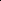 2. Товарный отчет, составленный пред началом инвентаризации должен:2. Товарный отчет, составленный пред началом инвентаризации должен:2. Товарный отчет, составленный пред началом инвентаризации должен:2. Товарный отчет, составленный пред началом инвентаризации должен:2. Товарный отчет, составленный пред началом инвентаризации должен:2. Товарный отчет, составленный пред началом инвентаризации должен:2. Товарный отчет, составленный пред началом инвентаризации должен:2. Товарный отчет, составленный пред началом инвентаризации должен:2. Товарный отчет, составленный пред началом инвентаризации должен:2. Товарный отчет, составленный пред началом инвентаризации должен:2. Товарный отчет, составленный пред началом инвентаризации должен:2. Товарный отчет, составленный пред началом инвентаризации должен:2. Товарный отчет, составленный пред началом инвентаризации должен:2. Товарный отчет, составленный пред началом инвентаризации должен:2. Товарный отчет, составленный пред началом инвентаризации должен:2. Товарный отчет, составленный пред началом инвентаризации должен:Быть завизирован председателем инвентаризационной комиссииИметь подпись председателя инвентаризационной комиссии и штамп "до инвентаризации"Сдаваться в бухгалтерию в обычном порядке3. Данные по товарам, находящимся в неповрежденной и промаркированной таре, при явной нецелесообразности их пересчета разрешено заносить в описи:3. Данные по товарам, находящимся в неповрежденной и промаркированной таре, при явной нецелесообразности их пересчета разрешено заносить в описи:3. Данные по товарам, находящимся в неповрежденной и промаркированной таре, при явной нецелесообразности их пересчета разрешено заносить в описи:3. Данные по товарам, находящимся в неповрежденной и промаркированной таре, при явной нецелесообразности их пересчета разрешено заносить в описи:3. Данные по товарам, находящимся в неповрежденной и промаркированной таре, при явной нецелесообразности их пересчета разрешено заносить в описи:3. Данные по товарам, находящимся в неповрежденной и промаркированной таре, при явной нецелесообразности их пересчета разрешено заносить в описи:3. Данные по товарам, находящимся в неповрежденной и промаркированной таре, при явной нецелесообразности их пересчета разрешено заносить в описи:3. Данные по товарам, находящимся в неповрежденной и промаркированной таре, при явной нецелесообразности их пересчета разрешено заносить в описи:3. Данные по товарам, находящимся в неповрежденной и промаркированной таре, при явной нецелесообразности их пересчета разрешено заносить в описи:3. Данные по товарам, находящимся в неповрежденной и промаркированной таре, при явной нецелесообразности их пересчета разрешено заносить в описи:3. Данные по товарам, находящимся в неповрежденной и промаркированной таре, при явной нецелесообразности их пересчета разрешено заносить в описи:3. Данные по товарам, находящимся в неповрежденной и промаркированной таре, при явной нецелесообразности их пересчета разрешено заносить в описи:3. Данные по товарам, находящимся в неповрежденной и промаркированной таре, при явной нецелесообразности их пересчета разрешено заносить в описи:3. Данные по товарам, находящимся в неповрежденной и промаркированной таре, при явной нецелесообразности их пересчета разрешено заносить в описи:3. Данные по товарам, находящимся в неповрежденной и промаркированной таре, при явной нецелесообразности их пересчета разрешено заносить в описи:3. Данные по товарам, находящимся в неповрежденной и промаркированной таре, при явной нецелесообразности их пересчета разрешено заносить в описи:С обязательной проверкой 10% таких товаровС обязательной проверкой 20% таких товаровС обязательной проверкой 25% таких товаров4. Товары, имеющие отходы при их подготовке к продаже (колбасные изделия и др.) записываются в инвентаризационную ведомость4. Товары, имеющие отходы при их подготовке к продаже (колбасные изделия и др.) записываются в инвентаризационную ведомость4. Товары, имеющие отходы при их подготовке к продаже (колбасные изделия и др.) записываются в инвентаризационную ведомость4. Товары, имеющие отходы при их подготовке к продаже (колбасные изделия и др.) записываются в инвентаризационную ведомость4. Товары, имеющие отходы при их подготовке к продаже (колбасные изделия и др.) записываются в инвентаризационную ведомость4. Товары, имеющие отходы при их подготовке к продаже (колбасные изделия и др.) записываются в инвентаризационную ведомость4. Товары, имеющие отходы при их подготовке к продаже (колбасные изделия и др.) записываются в инвентаризационную ведомость4. Товары, имеющие отходы при их подготовке к продаже (колбасные изделия и др.) записываются в инвентаризационную ведомость4. Товары, имеющие отходы при их подготовке к продаже (колбасные изделия и др.) записываются в инвентаризационную ведомость4. Товары, имеющие отходы при их подготовке к продаже (колбасные изделия и др.) записываются в инвентаризационную ведомость4. Товары, имеющие отходы при их подготовке к продаже (колбасные изделия и др.) записываются в инвентаризационную ведомость4. Товары, имеющие отходы при их подготовке к продаже (колбасные изделия и др.) записываются в инвентаризационную ведомость4. Товары, имеющие отходы при их подготовке к продаже (колбасные изделия и др.) записываются в инвентаризационную ведомость4. Товары, имеющие отходы при их подготовке к продаже (колбасные изделия и др.) записываются в инвентаризационную ведомость4. Товары, имеющие отходы при их подготовке к продаже (колбасные изделия и др.) записываются в инвентаризационную ведомость4. Товары, имеющие отходы при их подготовке к продаже (колбасные изделия и др.) записываются в инвентаризационную ведомостьВ обычном порядкеС пометкой "очищенные" или "неочищенные"С пометкой в "производстве" или "на складе"5. В инвентаризационной описи массу неочищенных товаров следует указывать по5. В инвентаризационной описи массу неочищенных товаров следует указывать по5. В инвентаризационной описи массу неочищенных товаров следует указывать по5. В инвентаризационной описи массу неочищенных товаров следует указывать по5. В инвентаризационной описи массу неочищенных товаров следует указывать по5. В инвентаризационной описи массу неочищенных товаров следует указывать по5. В инвентаризационной описи массу неочищенных товаров следует указывать по5. В инвентаризационной описи массу неочищенных товаров следует указывать по5. В инвентаризационной описи массу неочищенных товаров следует указывать по5. В инвентаризационной описи массу неочищенных товаров следует указывать по5. В инвентаризационной описи массу неочищенных товаров следует указывать по5. В инвентаризационной описи массу неочищенных товаров следует указывать по5. В инвентаризационной описи массу неочищенных товаров следует указывать по5. В инвентаризационной описи массу неочищенных товаров следует указывать по5. В инвентаризационной описи массу неочищенных товаров следует указывать по5. В инвентаризационной описи массу неочищенных товаров следует указывать поМассе бруттоМассе неттоПо брутто за минусом отходов по установленным нормам6. Неходовые и залежные товары следует6. Неходовые и залежные товары следует6. Неходовые и залежные товары следует6. Неходовые и залежные товары следует6. Неходовые и залежные товары следует6. Неходовые и залежные товары следует6. Неходовые и залежные товары следует6. Неходовые и залежные товары следует6. Неходовые и залежные товары следует6. Неходовые и залежные товары следует6. Неходовые и залежные товары следует6. Неходовые и залежные товары следует6. Неходовые и залежные товары следует6. Неходовые и залежные товары следует6. Неходовые и залежные товары следует6. Неходовые и залежные товары следуетОформлять отдельными инвентаризационными описямиВключать в общие инвентаризационные описиВключать в общие инвентаризационные описи с пометкой "неходовые" или "залежные"7. Выборочная инвентаризация осуществляется с целью проверки7. Выборочная инвентаризация осуществляется с целью проверки7. Выборочная инвентаризация осуществляется с целью проверки7. Выборочная инвентаризация осуществляется с целью проверки7. Выборочная инвентаризация осуществляется с целью проверки7. Выборочная инвентаризация осуществляется с целью проверки7. Выборочная инвентаризация осуществляется с целью проверки7. Выборочная инвентаризация осуществляется с целью проверки7. Выборочная инвентаризация осуществляется с целью проверки7. Выборочная инвентаризация осуществляется с целью проверки7. Выборочная инвентаризация осуществляется с целью проверки7. Выборочная инвентаризация осуществляется с целью проверки7. Выборочная инвентаризация осуществляется с целью проверки7. Выборочная инвентаризация осуществляется с целью проверки7. Выборочная инвентаризация осуществляется с целью проверки7. Выборочная инвентаризация осуществляется с целью проверкиНаличия только особо контролируемых наименований товаровФактического наличия определенного процента товарно-производственных запасовФактического наличия товарно-производственных запасов в сплошном порядке8. В соответствии с положением о бухгалтерском учете и отчетности в РФ проведение инвентаризаций материально-производственных запасов обязательно8. В соответствии с положением о бухгалтерском учете и отчетности в РФ проведение инвентаризаций материально-производственных запасов обязательно8. В соответствии с положением о бухгалтерском учете и отчетности в РФ проведение инвентаризаций материально-производственных запасов обязательно8. В соответствии с положением о бухгалтерском учете и отчетности в РФ проведение инвентаризаций материально-производственных запасов обязательно8. В соответствии с положением о бухгалтерском учете и отчетности в РФ проведение инвентаризаций материально-производственных запасов обязательно8. В соответствии с положением о бухгалтерском учете и отчетности в РФ проведение инвентаризаций материально-производственных запасов обязательно8. В соответствии с положением о бухгалтерском учете и отчетности в РФ проведение инвентаризаций материально-производственных запасов обязательно8. В соответствии с положением о бухгалтерском учете и отчетности в РФ проведение инвентаризаций материально-производственных запасов обязательно8. В соответствии с положением о бухгалтерском учете и отчетности в РФ проведение инвентаризаций материально-производственных запасов обязательно8. В соответствии с положением о бухгалтерском учете и отчетности в РФ проведение инвентаризаций материально-производственных запасов обязательно8. В соответствии с положением о бухгалтерском учете и отчетности в РФ проведение инвентаризаций материально-производственных запасов обязательно8. В соответствии с положением о бухгалтерском учете и отчетности в РФ проведение инвентаризаций материально-производственных запасов обязательно8. В соответствии с положением о бухгалтерском учете и отчетности в РФ проведение инвентаризаций материально-производственных запасов обязательно8. В соответствии с положением о бухгалтерском учете и отчетности в РФ проведение инвентаризаций материально-производственных запасов обязательно8. В соответствии с положением о бухгалтерском учете и отчетности в РФ проведение инвентаризаций материально-производственных запасов обязательно8. В соответствии с положением о бухгалтерском учете и отчетности в РФ проведение инвентаризаций материально-производственных запасов обязательноВ случае смены материально-ответственного лицаВ случае реорганизации организацииВ обоих перечисленных случаях9. В состав инвентаризационной комиссии должны включаться9. В состав инвентаризационной комиссии должны включаться9. В состав инвентаризационной комиссии должны включаться9. В состав инвентаризационной комиссии должны включаться9. В состав инвентаризационной комиссии должны включаться9. В состав инвентаризационной комиссии должны включаться9. В состав инвентаризационной комиссии должны включаться9. В состав инвентаризационной комиссии должны включаться9. В состав инвентаризационной комиссии должны включаться9. В состав инвентаризационной комиссии должны включаться9. В состав инвентаризационной комиссии должны включаться9. В состав инвентаризационной комиссии должны включаться9. В состав инвентаризационной комиссии должны включаться9. В состав инвентаризационной комиссии должны включаться9. В состав инвентаризационной комиссии должны включаться9. В состав инвентаризационной комиссии должны включатьсяПредставители администрации организации, работники бухгалтерской службы, а также специалисты (инженеры, экономисты, техники и т.д.)Работники бухгалтерии и представители администрации организацииПредставители бухгалтерии и материально-ответственное лицо10. В процессе инвентаризации материально-ответственное лицо выступает в качестве10. В процессе инвентаризации материально-ответственное лицо выступает в качестве10. В процессе инвентаризации материально-ответственное лицо выступает в качестве10. В процессе инвентаризации материально-ответственное лицо выступает в качестве10. В процессе инвентаризации материально-ответственное лицо выступает в качестве10. В процессе инвентаризации материально-ответственное лицо выступает в качестве10. В процессе инвентаризации материально-ответственное лицо выступает в качестве10. В процессе инвентаризации материально-ответственное лицо выступает в качестве10. В процессе инвентаризации материально-ответственное лицо выступает в качестве10. В процессе инвентаризации материально-ответственное лицо выступает в качестве10. В процессе инвентаризации материально-ответственное лицо выступает в качестве10. В процессе инвентаризации материально-ответственное лицо выступает в качестве10. В процессе инвентаризации материально-ответственное лицо выступает в качестве10. В процессе инвентаризации материально-ответственное лицо выступает в качестве10. В процессе инвентаризации материально-ответственное лицо выступает в качестве10. В процессе инвентаризации материально-ответственное лицо выступает в качествеЧлена инвентаризационной комиссииНаблюдателяПорядок участия материально-ответственного лица определяется распоряжением руководителя организации11. До начала инвентаризации материальных ценностей, хранящихся на складе организации необходимо11. До начала инвентаризации материальных ценностей, хранящихся на складе организации необходимо11. До начала инвентаризации материальных ценностей, хранящихся на складе организации необходимо11. До начала инвентаризации материальных ценностей, хранящихся на складе организации необходимо11. До начала инвентаризации материальных ценностей, хранящихся на складе организации необходимо11. До начала инвентаризации материальных ценностей, хранящихся на складе организации необходимо11. До начала инвентаризации материальных ценностей, хранящихся на складе организации необходимо11. До начала инвентаризации материальных ценностей, хранящихся на складе организации необходимо11. До начала инвентаризации материальных ценностей, хранящихся на складе организации необходимо11. До начала инвентаризации материальных ценностей, хранящихся на складе организации необходимо11. До начала инвентаризации материальных ценностей, хранящихся на складе организации необходимо11. До начала инвентаризации материальных ценностей, хранящихся на складе организации необходимо11. До начала инвентаризации материальных ценностей, хранящихся на складе организации необходимо11. До начала инвентаризации материальных ценностей, хранящихся на складе организации необходимо11. До начала инвентаризации материальных ценностей, хранящихся на складе организации необходимо11. До начала инвентаризации материальных ценностей, хранящихся на складе организации необходимоПолучить последние на момент инвентаризации приходные и расходные документыПрисутствие материально-ответственного лицаРешение о проведение инвентаризации12. Результаты инвентаризации могут быть признаны недействительными в случае12. Результаты инвентаризации могут быть признаны недействительными в случае12. Результаты инвентаризации могут быть признаны недействительными в случае12. Результаты инвентаризации могут быть признаны недействительными в случае12. Результаты инвентаризации могут быть признаны недействительными в случае12. Результаты инвентаризации могут быть признаны недействительными в случае12. Результаты инвентаризации могут быть признаны недействительными в случае12. Результаты инвентаризации могут быть признаны недействительными в случае12. Результаты инвентаризации могут быть признаны недействительными в случае12. Результаты инвентаризации могут быть признаны недействительными в случае12. Результаты инвентаризации могут быть признаны недействительными в случае12. Результаты инвентаризации могут быть признаны недействительными в случае12. Результаты инвентаризации могут быть признаны недействительными в случае12. Результаты инвентаризации могут быть признаны недействительными в случае12. Результаты инвентаризации могут быть признаны недействительными в случае12. Результаты инвентаризации могут быть признаны недействительными в случаеОтсутствия хотя бы одного члена комиссии при проведении инвентаризацииЕсли в период инвентаризации не производилось опечатывания дверей складаВ обоих случаях13. Расписки о том, что к началу инвентаризации все расходные и приходные документы на имущество сданы в бухгалтерию или переданы комиссии и все ценности, поступившие на их ответственность, оприходованы, а выбывшие списаны в расход должны составляться13. Расписки о том, что к началу инвентаризации все расходные и приходные документы на имущество сданы в бухгалтерию или переданы комиссии и все ценности, поступившие на их ответственность, оприходованы, а выбывшие списаны в расход должны составляться13. Расписки о том, что к началу инвентаризации все расходные и приходные документы на имущество сданы в бухгалтерию или переданы комиссии и все ценности, поступившие на их ответственность, оприходованы, а выбывшие списаны в расход должны составляться13. Расписки о том, что к началу инвентаризации все расходные и приходные документы на имущество сданы в бухгалтерию или переданы комиссии и все ценности, поступившие на их ответственность, оприходованы, а выбывшие списаны в расход должны составляться13. Расписки о том, что к началу инвентаризации все расходные и приходные документы на имущество сданы в бухгалтерию или переданы комиссии и все ценности, поступившие на их ответственность, оприходованы, а выбывшие списаны в расход должны составляться13. Расписки о том, что к началу инвентаризации все расходные и приходные документы на имущество сданы в бухгалтерию или переданы комиссии и все ценности, поступившие на их ответственность, оприходованы, а выбывшие списаны в расход должны составляться13. Расписки о том, что к началу инвентаризации все расходные и приходные документы на имущество сданы в бухгалтерию или переданы комиссии и все ценности, поступившие на их ответственность, оприходованы, а выбывшие списаны в расход должны составляться13. Расписки о том, что к началу инвентаризации все расходные и приходные документы на имущество сданы в бухгалтерию или переданы комиссии и все ценности, поступившие на их ответственность, оприходованы, а выбывшие списаны в расход должны составляться13. Расписки о том, что к началу инвентаризации все расходные и приходные документы на имущество сданы в бухгалтерию или переданы комиссии и все ценности, поступившие на их ответственность, оприходованы, а выбывшие списаны в расход должны составляться13. Расписки о том, что к началу инвентаризации все расходные и приходные документы на имущество сданы в бухгалтерию или переданы комиссии и все ценности, поступившие на их ответственность, оприходованы, а выбывшие списаны в расход должны составляться13. Расписки о том, что к началу инвентаризации все расходные и приходные документы на имущество сданы в бухгалтерию или переданы комиссии и все ценности, поступившие на их ответственность, оприходованы, а выбывшие списаны в расход должны составляться13. Расписки о том, что к началу инвентаризации все расходные и приходные документы на имущество сданы в бухгалтерию или переданы комиссии и все ценности, поступившие на их ответственность, оприходованы, а выбывшие списаны в расход должны составляться13. Расписки о том, что к началу инвентаризации все расходные и приходные документы на имущество сданы в бухгалтерию или переданы комиссии и все ценности, поступившие на их ответственность, оприходованы, а выбывшие списаны в расход должны составляться13. Расписки о том, что к началу инвентаризации все расходные и приходные документы на имущество сданы в бухгалтерию или переданы комиссии и все ценности, поступившие на их ответственность, оприходованы, а выбывшие списаны в расход должны составляться13. Расписки о том, что к началу инвентаризации все расходные и приходные документы на имущество сданы в бухгалтерию или переданы комиссии и все ценности, поступившие на их ответственность, оприходованы, а выбывшие списаны в расход должны составляться13. Расписки о том, что к началу инвентаризации все расходные и приходные документы на имущество сданы в бухгалтерию или переданы комиссии и все ценности, поступившие на их ответственность, оприходованы, а выбывшие списаны в расход должны составлятьсяЗаведующим складомЛицами, имеющими подотчетные суммы на приобретение или доверенности на получение имуществаВсеми перечисленными лицами14. Проверка соответствия данных складского учета фактическому наличию отдельного вида товарно-материальных ценностей должна осуществляться с оформлением14. Проверка соответствия данных складского учета фактическому наличию отдельного вида товарно-материальных ценностей должна осуществляться с оформлением14. Проверка соответствия данных складского учета фактическому наличию отдельного вида товарно-материальных ценностей должна осуществляться с оформлением14. Проверка соответствия данных складского учета фактическому наличию отдельного вида товарно-материальных ценностей должна осуществляться с оформлением14. Проверка соответствия данных складского учета фактическому наличию отдельного вида товарно-материальных ценностей должна осуществляться с оформлением14. Проверка соответствия данных складского учета фактическому наличию отдельного вида товарно-материальных ценностей должна осуществляться с оформлением14. Проверка соответствия данных складского учета фактическому наличию отдельного вида товарно-материальных ценностей должна осуществляться с оформлением14. Проверка соответствия данных складского учета фактическому наличию отдельного вида товарно-материальных ценностей должна осуществляться с оформлением14. Проверка соответствия данных складского учета фактическому наличию отдельного вида товарно-материальных ценностей должна осуществляться с оформлением14. Проверка соответствия данных складского учета фактическому наличию отдельного вида товарно-материальных ценностей должна осуществляться с оформлением14. Проверка соответствия данных складского учета фактическому наличию отдельного вида товарно-материальных ценностей должна осуществляться с оформлением14. Проверка соответствия данных складского учета фактическому наличию отдельного вида товарно-материальных ценностей должна осуществляться с оформлением14. Проверка соответствия данных складского учета фактическому наличию отдельного вида товарно-материальных ценностей должна осуществляться с оформлением14. Проверка соответствия данных складского учета фактическому наличию отдельного вида товарно-материальных ценностей должна осуществляться с оформлением14. Проверка соответствия данных складского учета фактическому наличию отдельного вида товарно-материальных ценностей должна осуществляться с оформлением14. Проверка соответствия данных складского учета фактическому наличию отдельного вида товарно-материальных ценностей должна осуществляться с оформлениемИнвентаризационного ярлыкаИнвентарной описи товарно-материальных ценностейАкта инвентаризации15. Результаты инвентаризации товарно-материальных ценностей, принятых на ответственное хранение должны15. Результаты инвентаризации товарно-материальных ценностей, принятых на ответственное хранение должны15. Результаты инвентаризации товарно-материальных ценностей, принятых на ответственное хранение должны15. Результаты инвентаризации товарно-материальных ценностей, принятых на ответственное хранение должны15. Результаты инвентаризации товарно-материальных ценностей, принятых на ответственное хранение должны15. Результаты инвентаризации товарно-материальных ценностей, принятых на ответственное хранение должны15. Результаты инвентаризации товарно-материальных ценностей, принятых на ответственное хранение должны15. Результаты инвентаризации товарно-материальных ценностей, принятых на ответственное хранение должны15. Результаты инвентаризации товарно-материальных ценностей, принятых на ответственное хранение должны15. Результаты инвентаризации товарно-материальных ценностей, принятых на ответственное хранение должны15. Результаты инвентаризации товарно-материальных ценностей, принятых на ответственное хранение должны15. Результаты инвентаризации товарно-материальных ценностей, принятых на ответственное хранение должны15. Результаты инвентаризации товарно-материальных ценностей, принятых на ответственное хранение должны15. Результаты инвентаризации товарно-материальных ценностей, принятых на ответственное хранение должны15. Результаты инвентаризации товарно-материальных ценностей, принятых на ответственное хранение должны15. Результаты инвентаризации товарно-материальных ценностей, принятых на ответственное хранение должныЗаноситься в общую инвентарную опись товарно-материальных ценностейВключаться в отдельную инвентарную описьОтражаться форме простого отчета16. Количество материалов и товаров, хранящихся в неповрежденной упаковке поставщика, может определяться16. Количество материалов и товаров, хранящихся в неповрежденной упаковке поставщика, может определяться16. Количество материалов и товаров, хранящихся в неповрежденной упаковке поставщика, может определяться16. Количество материалов и товаров, хранящихся в неповрежденной упаковке поставщика, может определяться16. Количество материалов и товаров, хранящихся в неповрежденной упаковке поставщика, может определяться16. Количество материалов и товаров, хранящихся в неповрежденной упаковке поставщика, может определяться16. Количество материалов и товаров, хранящихся в неповрежденной упаковке поставщика, может определяться16. Количество материалов и товаров, хранящихся в неповрежденной упаковке поставщика, может определяться16. Количество материалов и товаров, хранящихся в неповрежденной упаковке поставщика, может определяться16. Количество материалов и товаров, хранящихся в неповрежденной упаковке поставщика, может определяться16. Количество материалов и товаров, хранящихся в неповрежденной упаковке поставщика, может определяться16. Количество материалов и товаров, хранящихся в неповрежденной упаковке поставщика, может определяться16. Количество материалов и товаров, хранящихся в неповрежденной упаковке поставщика, может определяться16. Количество материалов и товаров, хранящихся в неповрежденной упаковке поставщика, может определяться16. Количество материалов и товаров, хранящихся в неповрежденной упаковке поставщика, может определяться16. Количество материалов и товаров, хранящихся в неповрежденной упаковке поставщика, может определятьсяНа основании документовПо документам с обязательной проверкой в натуре (на выборку) части этих ценностейПутем сплошной проверки17. Для каких видов товарно-материальных ценностей определение их количества может производиться на основании технических расчетов17. Для каких видов товарно-материальных ценностей определение их количества может производиться на основании технических расчетов17. Для каких видов товарно-материальных ценностей определение их количества может производиться на основании технических расчетов17. Для каких видов товарно-материальных ценностей определение их количества может производиться на основании технических расчетов17. Для каких видов товарно-материальных ценностей определение их количества может производиться на основании технических расчетов17. Для каких видов товарно-материальных ценностей определение их количества может производиться на основании технических расчетов17. Для каких видов товарно-материальных ценностей определение их количества может производиться на основании технических расчетов17. Для каких видов товарно-материальных ценностей определение их количества может производиться на основании технических расчетов17. Для каких видов товарно-материальных ценностей определение их количества может производиться на основании технических расчетов17. Для каких видов товарно-материальных ценностей определение их количества может производиться на основании технических расчетов17. Для каких видов товарно-материальных ценностей определение их количества может производиться на основании технических расчетов17. Для каких видов товарно-материальных ценностей определение их количества может производиться на основании технических расчетов17. Для каких видов товарно-материальных ценностей определение их количества может производиться на основании технических расчетов17. Для каких видов товарно-материальных ценностей определение их количества может производиться на основании технических расчетов17. Для каких видов товарно-материальных ценностей определение их количества может производиться на основании технических расчетов17. Для каких видов товарно-материальных ценностей определение их количества может производиться на основании технических расчетовНаволочных материаловПроводниковых материаловОтдельных видов полиграфической продукции18. Исправления неправильных записей в инвентаризационных описях должны быть18. Исправления неправильных записей в инвентаризационных описях должны быть18. Исправления неправильных записей в инвентаризационных описях должны быть18. Исправления неправильных записей в инвентаризационных описях должны быть18. Исправления неправильных записей в инвентаризационных описях должны быть18. Исправления неправильных записей в инвентаризационных описях должны быть18. Исправления неправильных записей в инвентаризационных описях должны быть18. Исправления неправильных записей в инвентаризационных описях должны быть18. Исправления неправильных записей в инвентаризационных описях должны быть18. Исправления неправильных записей в инвентаризационных описях должны быть18. Исправления неправильных записей в инвентаризационных описях должны быть18. Исправления неправильных записей в инвентаризационных описях должны быть18. Исправления неправильных записей в инвентаризационных описях должны быть18. Исправления неправильных записей в инвентаризационных описях должны быть18. Исправления неправильных записей в инвентаризационных описях должны быть18. Исправления неправильных записей в инвентаризационных описях должны бытьОговорены и подписаны всеми членами инвентаризационной комиссии и материально ответственными лицамиСогласованы с председателем инвентаризационной комиссииСогласованны с независимой стороной, принимавшей участие в проведении инвентаризации19. По завершении инвентаризации материально-ответственное лицо обязано19. По завершении инвентаризации материально-ответственное лицо обязано19. По завершении инвентаризации материально-ответственное лицо обязано19. По завершении инвентаризации материально-ответственное лицо обязано19. По завершении инвентаризации материально-ответственное лицо обязано19. По завершении инвентаризации материально-ответственное лицо обязано19. По завершении инвентаризации материально-ответственное лицо обязано19. По завершении инвентаризации материально-ответственное лицо обязано19. По завершении инвентаризации материально-ответственное лицо обязано19. По завершении инвентаризации материально-ответственное лицо обязано19. По завершении инвентаризации материально-ответственное лицо обязано19. По завершении инвентаризации материально-ответственное лицо обязано19. По завершении инвентаризации материально-ответственное лицо обязано19. По завершении инвентаризации материально-ответственное лицо обязано19. По завершении инвентаризации материально-ответственное лицо обязано19. По завершении инвентаризации материально-ответственное лицо обязаноДать расписку об отсутствии претензий к членам комиссииВ случае отсутствия расхождений, принять под ответственное хранение товарно-материальные ценностиВыполнить все вышеперечисленные действия20. В случае смены материально ответственных лиц сдача товарно-материальных ценностей осуществляется20. В случае смены материально ответственных лиц сдача товарно-материальных ценностей осуществляется20. В случае смены материально ответственных лиц сдача товарно-материальных ценностей осуществляется20. В случае смены материально ответственных лиц сдача товарно-материальных ценностей осуществляется20. В случае смены материально ответственных лиц сдача товарно-материальных ценностей осуществляется20. В случае смены материально ответственных лиц сдача товарно-материальных ценностей осуществляется20. В случае смены материально ответственных лиц сдача товарно-материальных ценностей осуществляется20. В случае смены материально ответственных лиц сдача товарно-материальных ценностей осуществляется20. В случае смены материально ответственных лиц сдача товарно-материальных ценностей осуществляется20. В случае смены материально ответственных лиц сдача товарно-материальных ценностей осуществляется20. В случае смены материально ответственных лиц сдача товарно-материальных ценностей осуществляется20. В случае смены материально ответственных лиц сдача товарно-материальных ценностей осуществляется20. В случае смены материально ответственных лиц сдача товарно-материальных ценностей осуществляется20. В случае смены материально ответственных лиц сдача товарно-материальных ценностей осуществляется20. В случае смены материально ответственных лиц сдача товарно-материальных ценностей осуществляется20. В случае смены материально ответственных лиц сдача товарно-материальных ценностей осуществляетсяПод роспись в описи, сдающей и принимающей стороныБез документального оформленияПод роспись сдающей стороны21. Инвентаризацию арендованного имущества следует проводить21. Инвентаризацию арендованного имущества следует проводить21. Инвентаризацию арендованного имущества следует проводить21. Инвентаризацию арендованного имущества следует проводить21. Инвентаризацию арендованного имущества следует проводить21. Инвентаризацию арендованного имущества следует проводить21. Инвентаризацию арендованного имущества следует проводить21. Инвентаризацию арендованного имущества следует проводить21. Инвентаризацию арендованного имущества следует проводить21. Инвентаризацию арендованного имущества следует проводить21. Инвентаризацию арендованного имущества следует проводить21. Инвентаризацию арендованного имущества следует проводить21. Инвентаризацию арендованного имущества следует проводить21. Инвентаризацию арендованного имущества следует проводить21. Инвентаризацию арендованного имущества следует проводить21. Инвентаризацию арендованного имущества следует проводитьС включением результатов в общую описьС включением результатов в общую описьС составлением отдельной описиС составлением отдельной описиС оформлением инвентаризационного ярлыкаС оформлением инвентаризационного ярлыка22. Контрольные действия для проверки точности проведения инвентаризации должны проводится22. Контрольные действия для проверки точности проведения инвентаризации должны проводится22. Контрольные действия для проверки точности проведения инвентаризации должны проводится22. Контрольные действия для проверки точности проведения инвентаризации должны проводится22. Контрольные действия для проверки точности проведения инвентаризации должны проводится22. Контрольные действия для проверки точности проведения инвентаризации должны проводится22. Контрольные действия для проверки точности проведения инвентаризации должны проводится22. Контрольные действия для проверки точности проведения инвентаризации должны проводится22. Контрольные действия для проверки точности проведения инвентаризации должны проводится22. Контрольные действия для проверки точности проведения инвентаризации должны проводится22. Контрольные действия для проверки точности проведения инвентаризации должны проводится22. Контрольные действия для проверки точности проведения инвентаризации должны проводится22. Контрольные действия для проверки точности проведения инвентаризации должны проводится22. Контрольные действия для проверки точности проведения инвентаризации должны проводится22. Контрольные действия для проверки точности проведения инвентаризации должны проводится22. Контрольные действия для проверки точности проведения инвентаризации должны проводитсяТолько для предприятий общепитаТолько для предприятий общепитаДля всех организацийДля всех организацийТолько для организаций торговлиТолько для организаций торговли23. Товарно-материальные ценности, поступающие во время проведения инвентаризации должны23. Товарно-материальные ценности, поступающие во время проведения инвентаризации должны23. Товарно-материальные ценности, поступающие во время проведения инвентаризации должны23. Товарно-материальные ценности, поступающие во время проведения инвентаризации должны23. Товарно-материальные ценности, поступающие во время проведения инвентаризации должны23. Товарно-материальные ценности, поступающие во время проведения инвентаризации должны23. Товарно-материальные ценности, поступающие во время проведения инвентаризации должны23. Товарно-материальные ценности, поступающие во время проведения инвентаризации должны23. Товарно-материальные ценности, поступающие во время проведения инвентаризации должны23. Товарно-материальные ценности, поступающие во время проведения инвентаризации должны23. Товарно-материальные ценности, поступающие во время проведения инвентаризации должны23. Товарно-материальные ценности, поступающие во время проведения инвентаризации должны23. Товарно-материальные ценности, поступающие во время проведения инвентаризации должны23. Товарно-материальные ценности, поступающие во время проведения инвентаризации должны23. Товарно-материальные ценности, поступающие во время проведения инвентаризации должны23. Товарно-материальные ценности, поступающие во время проведения инвентаризации должныВозвращаться поставщикуВозвращаться поставщикуПриходоваться по реестру документов после инвентаризацииПриходоваться по реестру документов после инвентаризацииПриходоваться в период проведения инвентаризации в обычном порядкеПриходоваться в период проведения инвентаризации в обычном порядке24. Товарно-материальные ценности, поступившие во время инвентаризации24. Товарно-материальные ценности, поступившие во время инвентаризации24. Товарно-материальные ценности, поступившие во время инвентаризации24. Товарно-материальные ценности, поступившие во время инвентаризации24. Товарно-материальные ценности, поступившие во время инвентаризации24. Товарно-материальные ценности, поступившие во время инвентаризации24. Товарно-материальные ценности, поступившие во время инвентаризации24. Товарно-материальные ценности, поступившие во время инвентаризации24. Товарно-материальные ценности, поступившие во время инвентаризации24. Товарно-материальные ценности, поступившие во время инвентаризации24. Товарно-материальные ценности, поступившие во время инвентаризации24. Товарно-материальные ценности, поступившие во время инвентаризации24. Товарно-материальные ценности, поступившие во время инвентаризации24. Товарно-материальные ценности, поступившие во время инвентаризации24. Товарно-материальные ценности, поступившие во время инвентаризации24. Товарно-материальные ценности, поступившие во время инвентаризацииДолжны заноситься в отдельную описьДолжны заноситься в отдельную описьДолжны включаться в общую описьДолжны включаться в общую описьНе участвуют в инвентарной описиНе участвуют в инвентарной описи25. Оприходование товарно-материальных ценностей, поступивших в период инвентаризации, следует осуществлять25. Оприходование товарно-материальных ценностей, поступивших в период инвентаризации, следует осуществлять25. Оприходование товарно-материальных ценностей, поступивших в период инвентаризации, следует осуществлять25. Оприходование товарно-материальных ценностей, поступивших в период инвентаризации, следует осуществлять25. Оприходование товарно-материальных ценностей, поступивших в период инвентаризации, следует осуществлять25. Оприходование товарно-материальных ценностей, поступивших в период инвентаризации, следует осуществлять25. Оприходование товарно-материальных ценностей, поступивших в период инвентаризации, следует осуществлять25. Оприходование товарно-материальных ценностей, поступивших в период инвентаризации, следует осуществлять25. Оприходование товарно-материальных ценностей, поступивших в период инвентаризации, следует осуществлять25. Оприходование товарно-материальных ценностей, поступивших в период инвентаризации, следует осуществлять25. Оприходование товарно-материальных ценностей, поступивших в период инвентаризации, следует осуществлять25. Оприходование товарно-материальных ценностей, поступивших в период инвентаризации, следует осуществлять25. Оприходование товарно-материальных ценностей, поступивших в период инвентаризации, следует осуществлять25. Оприходование товарно-материальных ценностей, поступивших в период инвентаризации, следует осуществлять25. Оприходование товарно-материальных ценностей, поступивших в период инвентаризации, следует осуществлять25. Оприходование товарно-материальных ценностей, поступивших в период инвентаризации, следует осуществлятьВ обычном порядкеВ обычном порядкеС проставлением на приходном документе отметки "после инвентаризации"С проставлением на приходном документе отметки "после инвентаризации"С визированием приходного документа председателем инвентаризационной комиссии и проставлением на приходном документе отметки "после инвентаризации"С визированием приходного документа председателем инвентаризационной комиссии и проставлением на приходном документе отметки "после инвентаризации"26. При коллективной (бригадной) материальной ответственности инвентаризации проводится26. При коллективной (бригадной) материальной ответственности инвентаризации проводится26. При коллективной (бригадной) материальной ответственности инвентаризации проводится26. При коллективной (бригадной) материальной ответственности инвентаризации проводится26. При коллективной (бригадной) материальной ответственности инвентаризации проводится26. При коллективной (бригадной) материальной ответственности инвентаризации проводится26. При коллективной (бригадной) материальной ответственности инвентаризации проводится26. При коллективной (бригадной) материальной ответственности инвентаризации проводится26. При коллективной (бригадной) материальной ответственности инвентаризации проводится26. При коллективной (бригадной) материальной ответственности инвентаризации проводится26. При коллективной (бригадной) материальной ответственности инвентаризации проводится26. При коллективной (бригадной) материальной ответственности инвентаризации проводится26. При коллективной (бригадной) материальной ответственности инвентаризации проводится26. При коллективной (бригадной) материальной ответственности инвентаризации проводится26. При коллективной (бригадной) материальной ответственности инвентаризации проводится26. При коллективной (бригадной) материальной ответственности инвентаризации проводитсяПри смене руководителя коллективаПри смене руководителя коллективаПри выбытии из коллектива более тридцати процентов его членовПри выбытии из коллектива более тридцати процентов его членовВо всех перечисленных случаяхВо всех перечисленных случаях27. В инвентаризационный период отпуск товарно-материальных ценностей27. В инвентаризационный период отпуск товарно-материальных ценностей27. В инвентаризационный период отпуск товарно-материальных ценностей27. В инвентаризационный период отпуск товарно-материальных ценностей27. В инвентаризационный период отпуск товарно-материальных ценностей27. В инвентаризационный период отпуск товарно-материальных ценностей27. В инвентаризационный период отпуск товарно-материальных ценностей27. В инвентаризационный период отпуск товарно-материальных ценностей27. В инвентаризационный период отпуск товарно-материальных ценностей27. В инвентаризационный период отпуск товарно-материальных ценностей27. В инвентаризационный период отпуск товарно-материальных ценностей27. В инвентаризационный период отпуск товарно-материальных ценностей27. В инвентаризационный период отпуск товарно-материальных ценностей27. В инвентаризационный период отпуск товарно-материальных ценностей27. В инвентаризационный период отпуск товарно-материальных ценностей27. В инвентаризационный период отпуск товарно-материальных ценностейНе разрешенНе разрешенРазрешается с письменного разрешения председателя инвентаризационной комиссииРазрешается с письменного разрешения председателя инвентаризационной комиссииРазрешается с письменного разрешения руководителя и главного бухгалтера организации в присутствии членов инвентаризационной комиссииРазрешается с письменного разрешения руководителя и главного бухгалтера организации в присутствии членов инвентаризационной комиссии28. Отпуск товарно-материальных ценностей, произведенный в период инвентаризации должен учитываться:28. Отпуск товарно-материальных ценностей, произведенный в период инвентаризации должен учитываться:28. Отпуск товарно-материальных ценностей, произведенный в период инвентаризации должен учитываться:28. Отпуск товарно-материальных ценностей, произведенный в период инвентаризации должен учитываться:28. Отпуск товарно-материальных ценностей, произведенный в период инвентаризации должен учитываться:28. Отпуск товарно-материальных ценностей, произведенный в период инвентаризации должен учитываться:28. Отпуск товарно-материальных ценностей, произведенный в период инвентаризации должен учитываться:28. Отпуск товарно-материальных ценностей, произведенный в период инвентаризации должен учитываться:28. Отпуск товарно-материальных ценностей, произведенный в период инвентаризации должен учитываться:28. Отпуск товарно-материальных ценностей, произведенный в период инвентаризации должен учитываться:28. Отпуск товарно-материальных ценностей, произведенный в период инвентаризации должен учитываться:28. Отпуск товарно-материальных ценностей, произведенный в период инвентаризации должен учитываться:28. Отпуск товарно-материальных ценностей, произведенный в период инвентаризации должен учитываться:28. Отпуск товарно-материальных ценностей, произведенный в период инвентаризации должен учитываться:28. Отпуск товарно-материальных ценностей, произведенный в период инвентаризации должен учитываться:28. Отпуск товарно-материальных ценностей, произведенный в период инвентаризации должен учитываться:В отдельной инвентарной описиВ отдельной инвентарной описиВ общей инвентарной описиВ общей инвентарной описиВ обычном порядке без занесения данных в инвентарные описиВ обычном порядке без занесения данных в инвентарные описи29. Отпуск товарно-материальных ценностей, произведенный в период инвентаризации, необходимо оформлять29. Отпуск товарно-материальных ценностей, произведенный в период инвентаризации, необходимо оформлять29. Отпуск товарно-материальных ценностей, произведенный в период инвентаризации, необходимо оформлять29. Отпуск товарно-материальных ценностей, произведенный в период инвентаризации, необходимо оформлять29. Отпуск товарно-материальных ценностей, произведенный в период инвентаризации, необходимо оформлять29. Отпуск товарно-материальных ценностей, произведенный в период инвентаризации, необходимо оформлять29. Отпуск товарно-материальных ценностей, произведенный в период инвентаризации, необходимо оформлять29. Отпуск товарно-материальных ценностей, произведенный в период инвентаризации, необходимо оформлять29. Отпуск товарно-материальных ценностей, произведенный в период инвентаризации, необходимо оформлять29. Отпуск товарно-материальных ценностей, произведенный в период инвентаризации, необходимо оформлять29. Отпуск товарно-материальных ценностей, произведенный в период инвентаризации, необходимо оформлять29. Отпуск товарно-материальных ценностей, произведенный в период инвентаризации, необходимо оформлять29. Отпуск товарно-материальных ценностей, произведенный в период инвентаризации, необходимо оформлять29. Отпуск товарно-материальных ценностей, произведенный в период инвентаризации, необходимо оформлять29. Отпуск товарно-материальных ценностей, произведенный в период инвентаризации, необходимо оформлять29. Отпуск товарно-материальных ценностей, произведенный в период инвентаризации, необходимо оформлятьВыпиской расходных документов как в обычном порядкеВыпиской расходных документов как в обычном порядкеВыпиской расходных документов с проставлением на них соответствующей отметки за подписью председателя инвентаризационной комиссииВыпиской расходных документов с проставлением на них соответствующей отметки за подписью председателя инвентаризационной комиссииВыпиской расходных документов под материальную ответственность председателя инвентаризационной комиссииВыпиской расходных документов под материальную ответственность председателя инвентаризационной комиссии30. Товарно-материальные ценности, находящихся в пути, объектом инвентаризации30. Товарно-материальные ценности, находящихся в пути, объектом инвентаризации30. Товарно-материальные ценности, находящихся в пути, объектом инвентаризации30. Товарно-материальные ценности, находящихся в пути, объектом инвентаризации30. Товарно-материальные ценности, находящихся в пути, объектом инвентаризации30. Товарно-материальные ценности, находящихся в пути, объектом инвентаризации30. Товарно-материальные ценности, находящихся в пути, объектом инвентаризации30. Товарно-материальные ценности, находящихся в пути, объектом инвентаризации30. Товарно-материальные ценности, находящихся в пути, объектом инвентаризации30. Товарно-материальные ценности, находящихся в пути, объектом инвентаризации30. Товарно-материальные ценности, находящихся в пути, объектом инвентаризации30. Товарно-материальные ценности, находящихся в пути, объектом инвентаризации30. Товарно-материальные ценности, находящихся в пути, объектом инвентаризации30. Товарно-материальные ценности, находящихся в пути, объектом инвентаризации30. Товарно-материальные ценности, находящихся в пути, объектом инвентаризации30. Товарно-материальные ценности, находящихся в пути, объектом инвентаризацииНе являютсяНе являютсяЯвляются в обязательном порядкеЯвляются в обязательном порядкеЯвляются по торговым операциям, осуществляемым на территории РФЯвляются по торговым операциям, осуществляемым на территории РФ31. Данные о наличии товарно-материальных ценностей, хранящихся на складах других организаций, определяются31. Данные о наличии товарно-материальных ценностей, хранящихся на складах других организаций, определяются31. Данные о наличии товарно-материальных ценностей, хранящихся на складах других организаций, определяются31. Данные о наличии товарно-материальных ценностей, хранящихся на складах других организаций, определяются31. Данные о наличии товарно-материальных ценностей, хранящихся на складах других организаций, определяются31. Данные о наличии товарно-материальных ценностей, хранящихся на складах других организаций, определяются31. Данные о наличии товарно-материальных ценностей, хранящихся на складах других организаций, определяются31. Данные о наличии товарно-материальных ценностей, хранящихся на складах других организаций, определяются31. Данные о наличии товарно-материальных ценностей, хранящихся на складах других организаций, определяются31. Данные о наличии товарно-материальных ценностей, хранящихся на складах других организаций, определяются31. Данные о наличии товарно-материальных ценностей, хранящихся на складах других организаций, определяются31. Данные о наличии товарно-материальных ценностей, хранящихся на складах других организаций, определяются31. Данные о наличии товарно-материальных ценностей, хранящихся на складах других организаций, определяются31. Данные о наличии товарно-материальных ценностей, хранящихся на складах других организаций, определяются31. Данные о наличии товарно-материальных ценностей, хранящихся на складах других организаций, определяются31. Данные о наличии товарно-материальных ценностей, хранящихся на складах других организаций, определяютсяНа основании документов, подтверждающих сдачу этих ценностей на ответственное хранениеНа основании документов, подтверждающих сдачу этих ценностей на ответственное хранениеНа основании документов, подтверждающих сдачу этих ценностей на ответственное хранениеНа основании фактической проверки на складе хранителяНа основании фактической проверки на складе хранителяНа основании фактической проверки на складе хранителяПо данным инвентаризационной проверки, проведенной хранителем материальных ценностей в период, близкий к периоду начала проведения инвентаризацииПо данным инвентаризационной проверки, проведенной хранителем материальных ценностей в период, близкий к периоду начала проведения инвентаризацииПо данным инвентаризационной проверки, проведенной хранителем материальных ценностей в период, близкий к периоду начала проведения инвентаризации32. Инвентаризация отгруженных товарно-материальных ценностей, хранящихся на складах других организаций и не оплаченных на момент начала проведения инвентаризационных мероприятий подразумевает32. Инвентаризация отгруженных товарно-материальных ценностей, хранящихся на складах других организаций и не оплаченных на момент начала проведения инвентаризационных мероприятий подразумевает32. Инвентаризация отгруженных товарно-материальных ценностей, хранящихся на складах других организаций и не оплаченных на момент начала проведения инвентаризационных мероприятий подразумевает32. Инвентаризация отгруженных товарно-материальных ценностей, хранящихся на складах других организаций и не оплаченных на момент начала проведения инвентаризационных мероприятий подразумевает32. Инвентаризация отгруженных товарно-материальных ценностей, хранящихся на складах других организаций и не оплаченных на момент начала проведения инвентаризационных мероприятий подразумевает32. Инвентаризация отгруженных товарно-материальных ценностей, хранящихся на складах других организаций и не оплаченных на момент начала проведения инвентаризационных мероприятий подразумевает32. Инвентаризация отгруженных товарно-материальных ценностей, хранящихся на складах других организаций и не оплаченных на момент начала проведения инвентаризационных мероприятий подразумевает32. Инвентаризация отгруженных товарно-материальных ценностей, хранящихся на складах других организаций и не оплаченных на момент начала проведения инвентаризационных мероприятий подразумевает32. Инвентаризация отгруженных товарно-материальных ценностей, хранящихся на складах других организаций и не оплаченных на момент начала проведения инвентаризационных мероприятий подразумевает32. Инвентаризация отгруженных товарно-материальных ценностей, хранящихся на складах других организаций и не оплаченных на момент начала проведения инвентаризационных мероприятий подразумевает32. Инвентаризация отгруженных товарно-материальных ценностей, хранящихся на складах других организаций и не оплаченных на момент начала проведения инвентаризационных мероприятий подразумевает32. Инвентаризация отгруженных товарно-материальных ценностей, хранящихся на складах других организаций и не оплаченных на момент начала проведения инвентаризационных мероприятий подразумевает32. Инвентаризация отгруженных товарно-материальных ценностей, хранящихся на складах других организаций и не оплаченных на момент начала проведения инвентаризационных мероприятий подразумевает32. Инвентаризация отгруженных товарно-материальных ценностей, хранящихся на складах других организаций и не оплаченных на момент начала проведения инвентаризационных мероприятий подразумевает32. Инвентаризация отгруженных товарно-материальных ценностей, хранящихся на складах других организаций и не оплаченных на момент начала проведения инвентаризационных мероприятий подразумевает32. Инвентаризация отгруженных товарно-материальных ценностей, хранящихся на складах других организаций и не оплаченных на момент начала проведения инвентаризационных мероприятий подразумеваетФактическую проверку наличия товарно-материальных ценностейФактическую проверку наличия товарно-материальных ценностейФактическую проверку наличия товарно-материальных ценностейПроверку обоснованности числящихся сумм на соответствующих счетах бухгалтерского учета по расходным документамПроверку обоснованности числящихся сумм на соответствующих счетах бухгалтерского учета по расходным документамПроверку обоснованности числящихся сумм на соответствующих счетах бухгалтерского учета по расходным документамПроверку обоснованности числящихся сумм на соответствующих счетах бухгалтерского учета по копиям платежных документов покупателяПроверку обоснованности числящихся сумм на соответствующих счетах бухгалтерского учета по копиям платежных документов покупателяПроверку обоснованности числящихся сумм на соответствующих счетах бухгалтерского учета по копиям платежных документов покупателя33. Должны ли участвовать в описях товарно-материальные ценности, переданные в переработку другой организации33. Должны ли участвовать в описях товарно-материальные ценности, переданные в переработку другой организации33. Должны ли участвовать в описях товарно-материальные ценности, переданные в переработку другой организации33. Должны ли участвовать в описях товарно-материальные ценности, переданные в переработку другой организации33. Должны ли участвовать в описях товарно-материальные ценности, переданные в переработку другой организации33. Должны ли участвовать в описях товарно-материальные ценности, переданные в переработку другой организации33. Должны ли участвовать в описях товарно-материальные ценности, переданные в переработку другой организации33. Должны ли участвовать в описях товарно-материальные ценности, переданные в переработку другой организации33. Должны ли участвовать в описях товарно-материальные ценности, переданные в переработку другой организации33. Должны ли участвовать в описях товарно-материальные ценности, переданные в переработку другой организации33. Должны ли участвовать в описях товарно-материальные ценности, переданные в переработку другой организации33. Должны ли участвовать в описях товарно-материальные ценности, переданные в переработку другой организации33. Должны ли участвовать в описях товарно-материальные ценности, переданные в переработку другой организации33. Должны ли участвовать в описях товарно-материальные ценности, переданные в переработку другой организации33. Должны ли участвовать в описях товарно-материальные ценности, переданные в переработку другой организации33. Должны ли участвовать в описях товарно-материальные ценности, переданные в переработку другой организацииНе должныНе должныНе должныДолжныДолжныДолжныПорядок включения указанных ценностей в программу инвентаризации определяется решением руководителя организацииПорядок включения указанных ценностей в программу инвентаризации определяется решением руководителя организацииПорядок включения указанных ценностей в программу инвентаризации определяется решением руководителя организации34. В каком случае материально-ответственное лицо имеет право на обращение к председателю инвентаризационной комиссии с требованием пересмотра результатов инвентаризации34. В каком случае материально-ответственное лицо имеет право на обращение к председателю инвентаризационной комиссии с требованием пересмотра результатов инвентаризации34. В каком случае материально-ответственное лицо имеет право на обращение к председателю инвентаризационной комиссии с требованием пересмотра результатов инвентаризации34. В каком случае материально-ответственное лицо имеет право на обращение к председателю инвентаризационной комиссии с требованием пересмотра результатов инвентаризации34. В каком случае материально-ответственное лицо имеет право на обращение к председателю инвентаризационной комиссии с требованием пересмотра результатов инвентаризации34. В каком случае материально-ответственное лицо имеет право на обращение к председателю инвентаризационной комиссии с требованием пересмотра результатов инвентаризации34. В каком случае материально-ответственное лицо имеет право на обращение к председателю инвентаризационной комиссии с требованием пересмотра результатов инвентаризации34. В каком случае материально-ответственное лицо имеет право на обращение к председателю инвентаризационной комиссии с требованием пересмотра результатов инвентаризации34. В каком случае материально-ответственное лицо имеет право на обращение к председателю инвентаризационной комиссии с требованием пересмотра результатов инвентаризации34. В каком случае материально-ответственное лицо имеет право на обращение к председателю инвентаризационной комиссии с требованием пересмотра результатов инвентаризации34. В каком случае материально-ответственное лицо имеет право на обращение к председателю инвентаризационной комиссии с требованием пересмотра результатов инвентаризации34. В каком случае материально-ответственное лицо имеет право на обращение к председателю инвентаризационной комиссии с требованием пересмотра результатов инвентаризации34. В каком случае материально-ответственное лицо имеет право на обращение к председателю инвентаризационной комиссии с требованием пересмотра результатов инвентаризации34. В каком случае материально-ответственное лицо имеет право на обращение к председателю инвентаризационной комиссии с требованием пересмотра результатов инвентаризации34. В каком случае материально-ответственное лицо имеет право на обращение к председателю инвентаризационной комиссии с требованием пересмотра результатов инвентаризации34. В каком случае материально-ответственное лицо имеет право на обращение к председателю инвентаризационной комиссии с требованием пересмотра результатов инвентаризацииВ случае, если обращение сделано в течение суток с момента завершения инвентаризацииВ случае, если обращение сделано в течение суток с момента завершения инвентаризацииВ случае, если обращение сделано в течение суток с момента завершения инвентаризацииВ случае если это обращение сделано до открытия проверяемого складаВ случае если это обращение сделано до открытия проверяемого складаВ случае если это обращение сделано до открытия проверяемого складаВ случае, если обращение сделано не позднее третьего дня с момента завершения инвентаризацииВ случае, если обращение сделано не позднее третьего дня с момента завершения инвентаризацииВ случае, если обращение сделано не позднее третьего дня с момента завершения инвентаризации35. В межинвентаризационный период инвентаризация материальных ценностей35. В межинвентаризационный период инвентаризация материальных ценностей35. В межинвентаризационный период инвентаризация материальных ценностей35. В межинвентаризационный период инвентаризация материальных ценностей35. В межинвентаризационный период инвентаризация материальных ценностей35. В межинвентаризационный период инвентаризация материальных ценностей35. В межинвентаризационный период инвентаризация материальных ценностей35. В межинвентаризационный период инвентаризация материальных ценностей35. В межинвентаризационный период инвентаризация материальных ценностей35. В межинвентаризационный период инвентаризация материальных ценностей35. В межинвентаризационный период инвентаризация материальных ценностей35. В межинвентаризационный период инвентаризация материальных ценностей35. В межинвентаризационный период инвентаризация материальных ценностей35. В межинвентаризационный период инвентаризация материальных ценностей35. В межинвентаризационный период инвентаризация материальных ценностей35. В межинвентаризационный период инвентаризация материальных ценностейНе разрешаетсяНе разрешаетсяНе разрешаетсяРазрешаетсяРазрешаетсяРазрешаетсяНе разрешена, за исключением организаций с большой номенклатурой ценностейНе разрешена, за исключением организаций с большой номенклатурой ценностейНе разрешена, за исключением организаций с большой номенклатурой ценностей36. Результаты контрольной проверки инвентаризации могут считаться действительными36. Результаты контрольной проверки инвентаризации могут считаться действительными36. Результаты контрольной проверки инвентаризации могут считаться действительными36. Результаты контрольной проверки инвентаризации могут считаться действительными36. Результаты контрольной проверки инвентаризации могут считаться действительными36. Результаты контрольной проверки инвентаризации могут считаться действительными36. Результаты контрольной проверки инвентаризации могут считаться действительными36. Результаты контрольной проверки инвентаризации могут считаться действительными36. Результаты контрольной проверки инвентаризации могут считаться действительными36. Результаты контрольной проверки инвентаризации могут считаться действительными36. Результаты контрольной проверки инвентаризации могут считаться действительными36. Результаты контрольной проверки инвентаризации могут считаться действительными36. Результаты контрольной проверки инвентаризации могут считаться действительными36. Результаты контрольной проверки инвентаризации могут считаться действительными36. Результаты контрольной проверки инвентаризации могут считаться действительными36. Результаты контрольной проверки инвентаризации могут считаться действительнымиПри условии, что проверка проводилась до открытия складаПри условии, что проверка проводилась до открытия складаПри условии, что проверка проводилась до открытия складаПри условии присутствия на контрольных проверках членов инвентаризационной комиссииПри условии присутствия на контрольных проверках членов инвентаризационной комиссииПри условии присутствия на контрольных проверках членов инвентаризационной комиссииПри соблюдении всех перечисленных условийПри соблюдении всех перечисленных условийПри соблюдении всех перечисленных условий37. При обнаружении контрольной проверкой значительных расхождений между данными инвентарной описи и результатами самой контрольной проверки следует37. При обнаружении контрольной проверкой значительных расхождений между данными инвентарной описи и результатами самой контрольной проверки следует37. При обнаружении контрольной проверкой значительных расхождений между данными инвентарной описи и результатами самой контрольной проверки следует37. При обнаружении контрольной проверкой значительных расхождений между данными инвентарной описи и результатами самой контрольной проверки следует37. При обнаружении контрольной проверкой значительных расхождений между данными инвентарной описи и результатами самой контрольной проверки следует37. При обнаружении контрольной проверкой значительных расхождений между данными инвентарной описи и результатами самой контрольной проверки следует37. При обнаружении контрольной проверкой значительных расхождений между данными инвентарной описи и результатами самой контрольной проверки следует37. При обнаружении контрольной проверкой значительных расхождений между данными инвентарной описи и результатами самой контрольной проверки следует37. При обнаружении контрольной проверкой значительных расхождений между данными инвентарной описи и результатами самой контрольной проверки следует37. При обнаружении контрольной проверкой значительных расхождений между данными инвентарной описи и результатами самой контрольной проверки следует37. При обнаружении контрольной проверкой значительных расхождений между данными инвентарной описи и результатами самой контрольной проверки следует37. При обнаружении контрольной проверкой значительных расхождений между данными инвентарной описи и результатами самой контрольной проверки следует37. При обнаружении контрольной проверкой значительных расхождений между данными инвентарной описи и результатами самой контрольной проверки следует37. При обнаружении контрольной проверкой значительных расхождений между данными инвентарной описи и результатами самой контрольной проверки следует37. При обнаружении контрольной проверкой значительных расхождений между данными инвентарной описи и результатами самой контрольной проверки следует37. При обнаружении контрольной проверкой значительных расхождений между данными инвентарной описи и результатами самой контрольной проверки следуетПровести повторную инвентаризацию материальных ценностей, при этом на место председателя инвентаризационной комиссии назначается новое лицоПровести повторную инвентаризацию материальных ценностей, при этом на место председателя инвентаризационной комиссии назначается новое лицоПровести повторную инвентаризацию материальных ценностей, при этом на место председателя инвентаризационной комиссии назначается новое лицоПровести повторную инвентаризацию материальных ценностей с назначением нового состава инвентаризационной комиссииПровести повторную инвентаризацию материальных ценностей с назначением нового состава инвентаризационной комиссииПровести повторную инвентаризацию материальных ценностей с назначением нового состава инвентаризационной комиссииПроизвести корректировку результата первой инвентаризации на сумму обнаруженных расхожденийПроизвести корректировку результата первой инвентаризации на сумму обнаруженных расхожденийПроизвести корректировку результата первой инвентаризации на сумму обнаруженных расхождений38. Согласно действующему порядку проведения инвентаризации алкогольной продукции произведенной на территории РФ инвентаризации подлежит38. Согласно действующему порядку проведения инвентаризации алкогольной продукции произведенной на территории РФ инвентаризации подлежит38. Согласно действующему порядку проведения инвентаризации алкогольной продукции произведенной на территории РФ инвентаризации подлежит38. Согласно действующему порядку проведения инвентаризации алкогольной продукции произведенной на территории РФ инвентаризации подлежит38. Согласно действующему порядку проведения инвентаризации алкогольной продукции произведенной на территории РФ инвентаризации подлежит38. Согласно действующему порядку проведения инвентаризации алкогольной продукции произведенной на территории РФ инвентаризации подлежит38. Согласно действующему порядку проведения инвентаризации алкогольной продукции произведенной на территории РФ инвентаризации подлежит38. Согласно действующему порядку проведения инвентаризации алкогольной продукции произведенной на территории РФ инвентаризации подлежит38. Согласно действующему порядку проведения инвентаризации алкогольной продукции произведенной на территории РФ инвентаризации подлежит38. Согласно действующему порядку проведения инвентаризации алкогольной продукции произведенной на территории РФ инвентаризации подлежит38. Согласно действующему порядку проведения инвентаризации алкогольной продукции произведенной на территории РФ инвентаризации подлежит38. Согласно действующему порядку проведения инвентаризации алкогольной продукции произведенной на территории РФ инвентаризации подлежит38. Согласно действующему порядку проведения инвентаризации алкогольной продукции произведенной на территории РФ инвентаризации подлежит38. Согласно действующему порядку проведения инвентаризации алкогольной продукции произведенной на территории РФ инвентаризации подлежит38. Согласно действующему порядку проведения инвентаризации алкогольной продукции произведенной на территории РФ инвентаризации подлежит38. Согласно действующему порядку проведения инвентаризации алкогольной продукции произведенной на территории РФ инвентаризации подлежитСобственная алкогольная продукцияСобственная алкогольная продукцияСобственная алкогольная продукцияВся числящаяся на складе продукцияВся числящаяся на складе продукцияВся числящаяся на складе продукцияСобственная алкогольная продукция, а также продукция, принятая по договору комиссииСобственная алкогольная продукция, а также продукция, принятая по договору комиссииСобственная алкогольная продукция, а также продукция, принятая по договору комиссии39. Согласно методическим указаниям по проведению инвентаризации имущества и финансовых инвентаризация товарно-материальных ценностей должна производится в составе39. Согласно методическим указаниям по проведению инвентаризации имущества и финансовых инвентаризация товарно-материальных ценностей должна производится в составе39. Согласно методическим указаниям по проведению инвентаризации имущества и финансовых инвентаризация товарно-материальных ценностей должна производится в составе39. Согласно методическим указаниям по проведению инвентаризации имущества и финансовых инвентаризация товарно-материальных ценностей должна производится в составе39. Согласно методическим указаниям по проведению инвентаризации имущества и финансовых инвентаризация товарно-материальных ценностей должна производится в составе39. Согласно методическим указаниям по проведению инвентаризации имущества и финансовых инвентаризация товарно-материальных ценностей должна производится в составе39. Согласно методическим указаниям по проведению инвентаризации имущества и финансовых инвентаризация товарно-материальных ценностей должна производится в составе39. Согласно методическим указаниям по проведению инвентаризации имущества и финансовых инвентаризация товарно-материальных ценностей должна производится в составе39. Согласно методическим указаниям по проведению инвентаризации имущества и финансовых инвентаризация товарно-материальных ценностей должна производится в составе39. Согласно методическим указаниям по проведению инвентаризации имущества и финансовых инвентаризация товарно-материальных ценностей должна производится в составе39. Согласно методическим указаниям по проведению инвентаризации имущества и финансовых инвентаризация товарно-материальных ценностей должна производится в составе39. Согласно методическим указаниям по проведению инвентаризации имущества и финансовых инвентаризация товарно-материальных ценностей должна производится в составе39. Согласно методическим указаниям по проведению инвентаризации имущества и финансовых инвентаризация товарно-материальных ценностей должна производится в составе39. Согласно методическим указаниям по проведению инвентаризации имущества и финансовых инвентаризация товарно-материальных ценностей должна производится в составе39. Согласно методическим указаниям по проведению инвентаризации имущества и финансовых инвентаризация товарно-материальных ценностей должна производится в составе39. Согласно методическим указаниям по проведению инвентаризации имущества и финансовых инвентаризация товарно-материальных ценностей должна производится в составеПроизводственных запасов и готовой продукцииПроизводственных запасов и готовой продукцииПроизводственных запасов и готовой продукцииПроизводственных запасовПроизводственных запасовПроизводственных запасовВсех перечисленных групп, включая таруВсех перечисленных групп, включая таруВсех перечисленных групп, включая тару40. При хранении товарно-материальных ценностей в разных изолированных помещениях одного склада, помещение, прошедшее инвентаризацию в порядке первой очереди40. При хранении товарно-материальных ценностей в разных изолированных помещениях одного склада, помещение, прошедшее инвентаризацию в порядке первой очереди40. При хранении товарно-материальных ценностей в разных изолированных помещениях одного склада, помещение, прошедшее инвентаризацию в порядке первой очереди40. При хранении товарно-материальных ценностей в разных изолированных помещениях одного склада, помещение, прошедшее инвентаризацию в порядке первой очереди40. При хранении товарно-материальных ценностей в разных изолированных помещениях одного склада, помещение, прошедшее инвентаризацию в порядке первой очереди40. При хранении товарно-материальных ценностей в разных изолированных помещениях одного склада, помещение, прошедшее инвентаризацию в порядке первой очереди40. При хранении товарно-материальных ценностей в разных изолированных помещениях одного склада, помещение, прошедшее инвентаризацию в порядке первой очереди40. При хранении товарно-материальных ценностей в разных изолированных помещениях одного склада, помещение, прошедшее инвентаризацию в порядке первой очереди40. При хранении товарно-материальных ценностей в разных изолированных помещениях одного склада, помещение, прошедшее инвентаризацию в порядке первой очереди40. При хранении товарно-материальных ценностей в разных изолированных помещениях одного склада, помещение, прошедшее инвентаризацию в порядке первой очереди40. При хранении товарно-материальных ценностей в разных изолированных помещениях одного склада, помещение, прошедшее инвентаризацию в порядке первой очереди40. При хранении товарно-материальных ценностей в разных изолированных помещениях одного склада, помещение, прошедшее инвентаризацию в порядке первой очереди40. При хранении товарно-материальных ценностей в разных изолированных помещениях одного склада, помещение, прошедшее инвентаризацию в порядке первой очереди40. При хранении товарно-материальных ценностей в разных изолированных помещениях одного склада, помещение, прошедшее инвентаризацию в порядке первой очереди40. При хранении товарно-материальных ценностей в разных изолированных помещениях одного склада, помещение, прошедшее инвентаризацию в порядке первой очереди40. При хранении товарно-материальных ценностей в разных изолированных помещениях одного склада, помещение, прошедшее инвентаризацию в порядке первой очередиДолжно быть опечатано или опломбировано до завершения инвентаризации всего имуществаДолжно быть опечатано или опломбировано до завершения инвентаризации всего имуществаДолжно быть опечатано или опломбировано до завершения инвентаризации всего имуществаДолжно быть закрыто до завершения инвентаризации всего складаДолжно быть закрыто до завершения инвентаризации всего складаДолжно быть закрыто до завершения инвентаризации всего складаМожет начать функционировать только по приему продукцииМожет начать функционировать только по приему продукцииМожет начать функционировать только по приему продукции41. Сырье, материалы и покупные полуфабрикаты, находящиеся у рабочих мест, не подвергавшиеся технологической обработке, должны инвентаризироваться в составе41. Сырье, материалы и покупные полуфабрикаты, находящиеся у рабочих мест, не подвергавшиеся технологической обработке, должны инвентаризироваться в составе41. Сырье, материалы и покупные полуфабрикаты, находящиеся у рабочих мест, не подвергавшиеся технологической обработке, должны инвентаризироваться в составе41. Сырье, материалы и покупные полуфабрикаты, находящиеся у рабочих мест, не подвергавшиеся технологической обработке, должны инвентаризироваться в составе41. Сырье, материалы и покупные полуфабрикаты, находящиеся у рабочих мест, не подвергавшиеся технологической обработке, должны инвентаризироваться в составе41. Сырье, материалы и покупные полуфабрикаты, находящиеся у рабочих мест, не подвергавшиеся технологической обработке, должны инвентаризироваться в составе41. Сырье, материалы и покупные полуфабрикаты, находящиеся у рабочих мест, не подвергавшиеся технологической обработке, должны инвентаризироваться в составе41. Сырье, материалы и покупные полуфабрикаты, находящиеся у рабочих мест, не подвергавшиеся технологической обработке, должны инвентаризироваться в составе41. Сырье, материалы и покупные полуфабрикаты, находящиеся у рабочих мест, не подвергавшиеся технологической обработке, должны инвентаризироваться в составе41. Сырье, материалы и покупные полуфабрикаты, находящиеся у рабочих мест, не подвергавшиеся технологической обработке, должны инвентаризироваться в составе41. Сырье, материалы и покупные полуфабрикаты, находящиеся у рабочих мест, не подвергавшиеся технологической обработке, должны инвентаризироваться в составе41. Сырье, материалы и покупные полуфабрикаты, находящиеся у рабочих мест, не подвергавшиеся технологической обработке, должны инвентаризироваться в составе41. Сырье, материалы и покупные полуфабрикаты, находящиеся у рабочих мест, не подвергавшиеся технологической обработке, должны инвентаризироваться в составе41. Сырье, материалы и покупные полуфабрикаты, находящиеся у рабочих мест, не подвергавшиеся технологической обработке, должны инвентаризироваться в составе41. Сырье, материалы и покупные полуфабрикаты, находящиеся у рабочих мест, не подвергавшиеся технологической обработке, должны инвентаризироваться в составе41. Сырье, материалы и покупные полуфабрикаты, находящиеся у рабочих мест, не подвергавшиеся технологической обработке, должны инвентаризироваться в составеНезавершенного производстваНезавершенного производстваНезавершенного производстваНезавершенного производстваПроизводственных запасовПроизводственных запасовПроизводственных запасовПроизводственных запасовОтдельной группы товарно-материальных ценностейОтдельной группы товарно-материальных ценностейОтдельной группы товарно-материальных ценностейОтдельной группы товарно-материальных ценностей42. Инвентаризация, какой группы материальных ценностей должна учитывать детали, забракованные в производстве42. Инвентаризация, какой группы материальных ценностей должна учитывать детали, забракованные в производстве42. Инвентаризация, какой группы материальных ценностей должна учитывать детали, забракованные в производстве42. Инвентаризация, какой группы материальных ценностей должна учитывать детали, забракованные в производстве42. Инвентаризация, какой группы материальных ценностей должна учитывать детали, забракованные в производстве42. Инвентаризация, какой группы материальных ценностей должна учитывать детали, забракованные в производстве42. Инвентаризация, какой группы материальных ценностей должна учитывать детали, забракованные в производстве42. Инвентаризация, какой группы материальных ценностей должна учитывать детали, забракованные в производстве42. Инвентаризация, какой группы материальных ценностей должна учитывать детали, забракованные в производстве42. Инвентаризация, какой группы материальных ценностей должна учитывать детали, забракованные в производстве42. Инвентаризация, какой группы материальных ценностей должна учитывать детали, забракованные в производстве42. Инвентаризация, какой группы материальных ценностей должна учитывать детали, забракованные в производстве42. Инвентаризация, какой группы материальных ценностей должна учитывать детали, забракованные в производстве42. Инвентаризация, какой группы материальных ценностей должна учитывать детали, забракованные в производстве42. Инвентаризация, какой группы материальных ценностей должна учитывать детали, забракованные в производстве42. Инвентаризация, какой группы материальных ценностей должна учитывать детали, забракованные в производствеНезавершенного производстваНезавершенного производстваНезавершенного производстваНезавершенного производстваПроизводственных запасовПроизводственных запасовПроизводственных запасовПроизводственных запасовОтдельной группы материальных ценностейОтдельной группы материальных ценностейОтдельной группы материальных ценностейОтдельной группы материальных ценностей43. Согласно действующему порядку количество инвентаризаций в отчетном году, дата их проведения, перечень имущества и финансовых обязательств, проверяемых при каждой из них должны устанавливаться43. Согласно действующему порядку количество инвентаризаций в отчетном году, дата их проведения, перечень имущества и финансовых обязательств, проверяемых при каждой из них должны устанавливаться43. Согласно действующему порядку количество инвентаризаций в отчетном году, дата их проведения, перечень имущества и финансовых обязательств, проверяемых при каждой из них должны устанавливаться43. Согласно действующему порядку количество инвентаризаций в отчетном году, дата их проведения, перечень имущества и финансовых обязательств, проверяемых при каждой из них должны устанавливаться43. Согласно действующему порядку количество инвентаризаций в отчетном году, дата их проведения, перечень имущества и финансовых обязательств, проверяемых при каждой из них должны устанавливаться43. Согласно действующему порядку количество инвентаризаций в отчетном году, дата их проведения, перечень имущества и финансовых обязательств, проверяемых при каждой из них должны устанавливаться43. Согласно действующему порядку количество инвентаризаций в отчетном году, дата их проведения, перечень имущества и финансовых обязательств, проверяемых при каждой из них должны устанавливаться43. Согласно действующему порядку количество инвентаризаций в отчетном году, дата их проведения, перечень имущества и финансовых обязательств, проверяемых при каждой из них должны устанавливаться43. Согласно действующему порядку количество инвентаризаций в отчетном году, дата их проведения, перечень имущества и финансовых обязательств, проверяемых при каждой из них должны устанавливаться43. Согласно действующему порядку количество инвентаризаций в отчетном году, дата их проведения, перечень имущества и финансовых обязательств, проверяемых при каждой из них должны устанавливаться43. Согласно действующему порядку количество инвентаризаций в отчетном году, дата их проведения, перечень имущества и финансовых обязательств, проверяемых при каждой из них должны устанавливаться43. Согласно действующему порядку количество инвентаризаций в отчетном году, дата их проведения, перечень имущества и финансовых обязательств, проверяемых при каждой из них должны устанавливаться43. Согласно действующему порядку количество инвентаризаций в отчетном году, дата их проведения, перечень имущества и финансовых обязательств, проверяемых при каждой из них должны устанавливаться43. Согласно действующему порядку количество инвентаризаций в отчетном году, дата их проведения, перечень имущества и финансовых обязательств, проверяемых при каждой из них должны устанавливаться43. Согласно действующему порядку количество инвентаризаций в отчетном году, дата их проведения, перечень имущества и финансовых обязательств, проверяемых при каждой из них должны устанавливаться43. Согласно действующему порядку количество инвентаризаций в отчетном году, дата их проведения, перечень имущества и финансовых обязательств, проверяемых при каждой из них должны устанавливатьсяРуководителем организацииРуководителем организацииРуководителем организацииРуководителем организацииГлавным бухгалтером в одностороннем порядкеГлавным бухгалтером в одностороннем порядкеГлавным бухгалтером в одностороннем порядкеГлавным бухгалтером в одностороннем порядкеПо согласованному решению руководителя организации и главного бухгалтераПо согласованному решению руководителя организации и главного бухгалтераПо согласованному решению руководителя организации и главного бухгалтераПо согласованному решению руководителя организации и главного бухгалтера44. Состав постоянно действующих и рабочих инвентаризационных комиссий должен утверждать44. Состав постоянно действующих и рабочих инвентаризационных комиссий должен утверждать44. Состав постоянно действующих и рабочих инвентаризационных комиссий должен утверждать44. Состав постоянно действующих и рабочих инвентаризационных комиссий должен утверждать44. Состав постоянно действующих и рабочих инвентаризационных комиссий должен утверждать44. Состав постоянно действующих и рабочих инвентаризационных комиссий должен утверждать44. Состав постоянно действующих и рабочих инвентаризационных комиссий должен утверждать44. Состав постоянно действующих и рабочих инвентаризационных комиссий должен утверждать44. Состав постоянно действующих и рабочих инвентаризационных комиссий должен утверждать44. Состав постоянно действующих и рабочих инвентаризационных комиссий должен утверждать44. Состав постоянно действующих и рабочих инвентаризационных комиссий должен утверждать44. Состав постоянно действующих и рабочих инвентаризационных комиссий должен утверждать44. Состав постоянно действующих и рабочих инвентаризационных комиссий должен утверждать44. Состав постоянно действующих и рабочих инвентаризационных комиссий должен утверждать44. Состав постоянно действующих и рабочих инвентаризационных комиссий должен утверждать44. Состав постоянно действующих и рабочих инвентаризационных комиссий должен утверждатьРуководитель организацииРуководитель организацииРуководитель организацииРуководитель организацииГлавный бухгалтер организацииГлавный бухгалтер организацииГлавный бухгалтер организацииГлавный бухгалтер организацииРуководитель отдела по хозяйственной частиРуководитель отдела по хозяйственной частиРуководитель отдела по хозяйственной частиРуководитель отдела по хозяйственной части45. По случаям обнаружения материальных ценностей, пришедших в негодность и не списанных в установленный срок, инвентаризационная комиссия должна45. По случаям обнаружения материальных ценностей, пришедших в негодность и не списанных в установленный срок, инвентаризационная комиссия должна45. По случаям обнаружения материальных ценностей, пришедших в негодность и не списанных в установленный срок, инвентаризационная комиссия должна45. По случаям обнаружения материальных ценностей, пришедших в негодность и не списанных в установленный срок, инвентаризационная комиссия должна45. По случаям обнаружения материальных ценностей, пришедших в негодность и не списанных в установленный срок, инвентаризационная комиссия должна45. По случаям обнаружения материальных ценностей, пришедших в негодность и не списанных в установленный срок, инвентаризационная комиссия должна45. По случаям обнаружения материальных ценностей, пришедших в негодность и не списанных в установленный срок, инвентаризационная комиссия должна45. По случаям обнаружения материальных ценностей, пришедших в негодность и не списанных в установленный срок, инвентаризационная комиссия должна45. По случаям обнаружения материальных ценностей, пришедших в негодность и не списанных в установленный срок, инвентаризационная комиссия должна45. По случаям обнаружения материальных ценностей, пришедших в негодность и не списанных в установленный срок, инвентаризационная комиссия должна45. По случаям обнаружения материальных ценностей, пришедших в негодность и не списанных в установленный срок, инвентаризационная комиссия должна45. По случаям обнаружения материальных ценностей, пришедших в негодность и не списанных в установленный срок, инвентаризационная комиссия должна45. По случаям обнаружения материальных ценностей, пришедших в негодность и не списанных в установленный срок, инвентаризационная комиссия должна45. По случаям обнаружения материальных ценностей, пришедших в негодность и не списанных в установленный срок, инвентаризационная комиссия должна45. По случаям обнаружения материальных ценностей, пришедших в негодность и не списанных в установленный срок, инвентаризационная комиссия должна45. По случаям обнаружения материальных ценностей, пришедших в негодность и не списанных в установленный срок, инвентаризационная комиссия должнаСоставить инвентаризационную описьСоставить инвентаризационную описьСоставить инвентаризационную описьСоставить инвентаризационную описьПередать всю информацию по выявленным ценностям в бухгалтерию организацииПередать всю информацию по выявленным ценностям в бухгалтерию организацииПередать всю информацию по выявленным ценностям в бухгалтерию организацииПередать всю информацию по выявленным ценностям в бухгалтерию организацииСоставить акт о списании товаровСоставить акт о списании товаровСоставить акт о списании товаровСоставить акт о списании товаров46. Сличительная ведомость содержит46. Сличительная ведомость содержит46. Сличительная ведомость содержит46. Сличительная ведомость содержит46. Сличительная ведомость содержит46. Сличительная ведомость содержит46. Сличительная ведомость содержит46. Сличительная ведомость содержит46. Сличительная ведомость содержит46. Сличительная ведомость содержит46. Сличительная ведомость содержит46. Сличительная ведомость содержит46. Сличительная ведомость содержит46. Сличительная ведомость содержит46. Сличительная ведомость содержит46. Сличительная ведомость содержитРезультаты проверки материальных ценностей, имеющих расхождения по показателям между данными бухгалтерского учета и инвентаризацииРезультаты проверки материальных ценностей, имеющих расхождения по показателям между данными бухгалтерского учета и инвентаризацииРезультаты проверки материальных ценностей, имеющих расхождения по показателям между данными бухгалтерского учета и инвентаризацииРезультаты проверки материальных ценностей, имеющих расхождения по показателям между данными бухгалтерского учета и инвентаризацииРезультаты проверки всех материальных ценностейРезультаты проверки всех материальных ценностейРезультаты проверки всех материальных ценностейРезультаты проверки всех материальных ценностейРезультаты проверки материальных ценностей, принадлежащих организацииРезультаты проверки материальных ценностей, принадлежащих организацииРезультаты проверки материальных ценностей, принадлежащих организацииРезультаты проверки материальных ценностей, принадлежащих организации47. Расхождения, обнаруженные по ценностям, не принадлежащим организации, но числящимся в бухгалтерском учете необходимо47. Расхождения, обнаруженные по ценностям, не принадлежащим организации, но числящимся в бухгалтерском учете необходимо47. Расхождения, обнаруженные по ценностям, не принадлежащим организации, но числящимся в бухгалтерском учете необходимо47. Расхождения, обнаруженные по ценностям, не принадлежащим организации, но числящимся в бухгалтерском учете необходимо47. Расхождения, обнаруженные по ценностям, не принадлежащим организации, но числящимся в бухгалтерском учете необходимо47. Расхождения, обнаруженные по ценностям, не принадлежащим организации, но числящимся в бухгалтерском учете необходимо47. Расхождения, обнаруженные по ценностям, не принадлежащим организации, но числящимся в бухгалтерском учете необходимо47. Расхождения, обнаруженные по ценностям, не принадлежащим организации, но числящимся в бухгалтерском учете необходимо47. Расхождения, обнаруженные по ценностям, не принадлежащим организации, но числящимся в бухгалтерском учете необходимо47. Расхождения, обнаруженные по ценностям, не принадлежащим организации, но числящимся в бухгалтерском учете необходимо47. Расхождения, обнаруженные по ценностям, не принадлежащим организации, но числящимся в бухгалтерском учете необходимо47. Расхождения, обнаруженные по ценностям, не принадлежащим организации, но числящимся в бухгалтерском учете необходимо47. Расхождения, обнаруженные по ценностям, не принадлежащим организации, но числящимся в бухгалтерском учете необходимо47. Расхождения, обнаруженные по ценностям, не принадлежащим организации, но числящимся в бухгалтерском учете необходимо47. Расхождения, обнаруженные по ценностям, не принадлежащим организации, но числящимся в бухгалтерском учете необходимо47. Расхождения, обнаруженные по ценностям, не принадлежащим организации, но числящимся в бухгалтерском учете необходимоВключать в отдельные сличительные ведомостиВключать в отдельные сличительные ведомостиВключать в отдельные сличительные ведомостиВключать в отдельные сличительные ведомостиВключать в общую сличительную ведомостьВключать в общую сличительную ведомостьВключать в общую сличительную ведомостьВключать в общую сличительную ведомостьОформлять в виде актаОформлять в виде актаОформлять в виде актаОформлять в виде акта48. Излишки материальных ценностей, выявленных в ходе проведения инвентаризации должны приходоваться48. Излишки материальных ценностей, выявленных в ходе проведения инвентаризации должны приходоваться48. Излишки материальных ценностей, выявленных в ходе проведения инвентаризации должны приходоваться48. Излишки материальных ценностей, выявленных в ходе проведения инвентаризации должны приходоваться48. Излишки материальных ценностей, выявленных в ходе проведения инвентаризации должны приходоваться48. Излишки материальных ценностей, выявленных в ходе проведения инвентаризации должны приходоваться48. Излишки материальных ценностей, выявленных в ходе проведения инвентаризации должны приходоваться48. Излишки материальных ценностей, выявленных в ходе проведения инвентаризации должны приходоваться48. Излишки материальных ценностей, выявленных в ходе проведения инвентаризации должны приходоваться48. Излишки материальных ценностей, выявленных в ходе проведения инвентаризации должны приходоваться48. Излишки материальных ценностей, выявленных в ходе проведения инвентаризации должны приходоваться48. Излишки материальных ценностей, выявленных в ходе проведения инвентаризации должны приходоваться48. Излишки материальных ценностей, выявленных в ходе проведения инвентаризации должны приходоваться48. Излишки материальных ценностей, выявленных в ходе проведения инвентаризации должны приходоваться48. Излишки материальных ценностей, выявленных в ходе проведения инвентаризации должны приходоваться48. Излишки материальных ценностей, выявленных в ходе проведения инвентаризации должны приходоватьсяПо рыночной стоимостиПо рыночной стоимостиПо рыночной стоимостиПо рыночной стоимостиПо учетной стоимостиПо учетной стоимостиПо учетной стоимостиПо учетной стоимостиПо цене возможной реализацииПо цене возможной реализацииПо цене возможной реализацииПо цене возможной реализации49. Убыль ценностей в пределах установленных норм должна определяться49. Убыль ценностей в пределах установленных норм должна определяться49. Убыль ценностей в пределах установленных норм должна определяться49. Убыль ценностей в пределах установленных норм должна определяться49. Убыль ценностей в пределах установленных норм должна определяться49. Убыль ценностей в пределах установленных норм должна определяться49. Убыль ценностей в пределах установленных норм должна определяться49. Убыль ценностей в пределах установленных норм должна определяться49. Убыль ценностей в пределах установленных норм должна определяться49. Убыль ценностей в пределах установленных норм должна определяться49. Убыль ценностей в пределах установленных норм должна определяться49. Убыль ценностей в пределах установленных норм должна определяться49. Убыль ценностей в пределах установленных норм должна определяться49. Убыль ценностей в пределах установленных норм должна определяться49. Убыль ценностей в пределах установленных норм должна определяться49. Убыль ценностей в пределах установленных норм должна определятьсяПосле зачета недостач ценностей излишками по пересортицеПосле зачета недостач ценностей излишками по пересортицеПосле зачета недостач ценностей излишками по пересортицеПосле зачета недостач ценностей излишками по пересортицеБез зачета недостач излишками ценностей по пересортицеБез зачета недостач излишками ценностей по пересортицеБез зачета недостач излишками ценностей по пересортицеБез зачета недостач излишками ценностей по пересортицеПосле покрытия недостач излишками всех ценностейПосле покрытия недостач излишками всех ценностейПосле покрытия недостач излишками всех ценностейПосле покрытия недостач излишками всех ценностей50. Взаимный зачет излишков и недостач в результате пересортицы может быть допущен50. Взаимный зачет излишков и недостач в результате пересортицы может быть допущен50. Взаимный зачет излишков и недостач в результате пересортицы может быть допущен50. Взаимный зачет излишков и недостач в результате пересортицы может быть допущен50. Взаимный зачет излишков и недостач в результате пересортицы может быть допущен50. Взаимный зачет излишков и недостач в результате пересортицы может быть допущен50. Взаимный зачет излишков и недостач в результате пересортицы может быть допущен50. Взаимный зачет излишков и недостач в результате пересортицы может быть допущен50. Взаимный зачет излишков и недостач в результате пересортицы может быть допущен50. Взаимный зачет излишков и недостач в результате пересортицы может быть допущен50. Взаимный зачет излишков и недостач в результате пересортицы может быть допущен50. Взаимный зачет излишков и недостач в результате пересортицы может быть допущен50. Взаимный зачет излишков и недостач в результате пересортицы может быть допущен50. Взаимный зачет излишков и недостач в результате пересортицы может быть допущен50. Взаимный зачет излишков и недостач в результате пересортицы может быть допущен50. Взаимный зачет излишков и недостач в результате пересортицы может быть допущенЗа один и тот же проверяемый периодЗа один и тот же проверяемый периодЗа один и тот же проверяемый периодЗа один и тот же проверяемый периодВ тождественных количествахВ тождественных количествахВ тождественных количествахВ тождественных количествахС соблюдением всех перечисленных правилС соблюдением всех перечисленных правилС соблюдением всех перечисленных правилС соблюдением всех перечисленных правил51. Сумма недостач, относимая на виновных лиц должна определяется как51. Сумма недостач, относимая на виновных лиц должна определяется как51. Сумма недостач, относимая на виновных лиц должна определяется как51. Сумма недостач, относимая на виновных лиц должна определяется как51. Сумма недостач, относимая на виновных лиц должна определяется как51. Сумма недостач, относимая на виновных лиц должна определяется как51. Сумма недостач, относимая на виновных лиц должна определяется как51. Сумма недостач, относимая на виновных лиц должна определяется как51. Сумма недостач, относимая на виновных лиц должна определяется как51. Сумма недостач, относимая на виновных лиц должна определяется как51. Сумма недостач, относимая на виновных лиц должна определяется как51. Сумма недостач, относимая на виновных лиц должна определяется как51. Сумма недостач, относимая на виновных лиц должна определяется как51. Сумма недостач, относимая на виновных лиц должна определяется как51. Сумма недостач, относимая на виновных лиц должна определяется как51. Сумма недостач, относимая на виновных лиц должна определяется какСумма недостач, уменьшенная на положительную разницу по пересортицеСумма недостач, уменьшенная на положительную разницу по пересортицеСумма недостач, уменьшенная на положительную разницу по пересортицеСумма недостач, уменьшенная на положительную разницу по пересортицеСумма недостач, уменьшенная на положительную разницу по пересортицеРазница между суммой недостач и излишком материальных ценностейРазница между суммой недостач и излишком материальных ценностейРазница между суммой недостач и излишком материальных ценностейРазница между суммой недостач и излишком материальных ценностейРазница между суммой недостач и излишком материальных ценностейСумма недостач, уменьшенная на положительную разницу по пересортице и величину естественных потерьСумма недостач, уменьшенная на положительную разницу по пересортице и величину естественных потерьСумма недостач, уменьшенная на положительную разницу по пересортице и величину естественных потерьСумма недостач, уменьшенная на положительную разницу по пересортице и величину естественных потерьСумма недостач, уменьшенная на положительную разницу по пересортице и величину естественных потерь52. Согласно действующему законодательству, предел ответственности материально-ответственного лица за причиненный им ущерб устанавливается52. Согласно действующему законодательству, предел ответственности материально-ответственного лица за причиненный им ущерб устанавливается52. Согласно действующему законодательству, предел ответственности материально-ответственного лица за причиненный им ущерб устанавливается52. Согласно действующему законодательству, предел ответственности материально-ответственного лица за причиненный им ущерб устанавливается52. Согласно действующему законодательству, предел ответственности материально-ответственного лица за причиненный им ущерб устанавливается52. Согласно действующему законодательству, предел ответственности материально-ответственного лица за причиненный им ущерб устанавливается52. Согласно действующему законодательству, предел ответственности материально-ответственного лица за причиненный им ущерб устанавливается52. Согласно действующему законодательству, предел ответственности материально-ответственного лица за причиненный им ущерб устанавливается52. Согласно действующему законодательству, предел ответственности материально-ответственного лица за причиненный им ущерб устанавливается52. Согласно действующему законодательству, предел ответственности материально-ответственного лица за причиненный им ущерб устанавливается52. Согласно действующему законодательству, предел ответственности материально-ответственного лица за причиненный им ущерб устанавливается52. Согласно действующему законодательству, предел ответственности материально-ответственного лица за причиненный им ущерб устанавливается52. Согласно действующему законодательству, предел ответственности материально-ответственного лица за причиненный им ущерб устанавливается52. Согласно действующему законодательству, предел ответственности материально-ответственного лица за причиненный им ущерб устанавливается52. Согласно действующему законодательству, предел ответственности материально-ответственного лица за причиненный им ущерб устанавливается52. Согласно действующему законодательству, предел ответственности материально-ответственного лица за причиненный им ущерб устанавливаетсяВ размере среднемесячного заработкаВ размере среднемесячного заработкаВ размере среднемесячного заработкаВ размере среднемесячного заработкаВ размере среднемесячного заработкаВ размере, определяемом на договорной основе о полной материальной ответственностиВ размере, определяемом на договорной основе о полной материальной ответственностиВ размере, определяемом на договорной основе о полной материальной ответственностиВ размере, определяемом на договорной основе о полной материальной ответственностиВ размере, определяемом на договорной основе о полной материальной ответственностиСогласно условиям договора о полной материальной ответственности, а в отдельных случаях нормами трудового законодательстваСогласно условиям договора о полной материальной ответственности, а в отдельных случаях нормами трудового законодательстваСогласно условиям договора о полной материальной ответственности, а в отдельных случаях нормами трудового законодательстваСогласно условиям договора о полной материальной ответственности, а в отдельных случаях нормами трудового законодательстваСогласно условиям договора о полной материальной ответственности, а в отдельных случаях нормами трудового законодательства53. Согласно действующему законодательству, случай полной материальной ответственности наступает53. Согласно действующему законодательству, случай полной материальной ответственности наступает53. Согласно действующему законодательству, случай полной материальной ответственности наступает53. Согласно действующему законодательству, случай полной материальной ответственности наступает53. Согласно действующему законодательству, случай полной материальной ответственности наступает53. Согласно действующему законодательству, случай полной материальной ответственности наступает53. Согласно действующему законодательству, случай полной материальной ответственности наступает53. Согласно действующему законодательству, случай полной материальной ответственности наступает53. Согласно действующему законодательству, случай полной материальной ответственности наступает53. Согласно действующему законодательству, случай полной материальной ответственности наступает53. Согласно действующему законодательству, случай полной материальной ответственности наступает53. Согласно действующему законодательству, случай полной материальной ответственности наступает53. Согласно действующему законодательству, случай полной материальной ответственности наступает53. Согласно действующему законодательству, случай полной материальной ответственности наступает53. Согласно действующему законодательству, случай полной материальной ответственности наступает53. Согласно действующему законодательству, случай полной материальной ответственности наступаетПо недостачам ценностей, вверенных материально-ответственному лицу по разовому документуПо недостачам ценностей, вверенных материально-ответственному лицу по разовому документуПо недостачам ценностей, вверенных материально-ответственному лицу по разовому документуПо недостачам ценностей, вверенных материально-ответственному лицу по разовому документуПо недостачам ценностей, вверенных материально-ответственному лицу по разовому документуПо материальному ущербу, причиненного лицом, не достигшим 18-ти летнего возрастаПо материальному ущербу, причиненного лицом, не достигшим 18-ти летнего возрастаПо материальному ущербу, причиненного лицом, не достигшим 18-ти летнего возрастаПо материальному ущербу, причиненного лицом, не достигшим 18-ти летнего возрастаПо материальному ущербу, причиненного лицом, не достигшим 18-ти летнего возрастаВо всех перечисленных случаяхВо всех перечисленных случаяхВо всех перечисленных случаяхВо всех перечисленных случаяхВо всех перечисленных случаях54. Материальная ответственность, за причиненный организации ущерб может носить54. Материальная ответственность, за причиненный организации ущерб может носить54. Материальная ответственность, за причиненный организации ущерб может носить54. Материальная ответственность, за причиненный организации ущерб может носить54. Материальная ответственность, за причиненный организации ущерб может носить54. Материальная ответственность, за причиненный организации ущерб может носить54. Материальная ответственность, за причиненный организации ущерб может носить54. Материальная ответственность, за причиненный организации ущерб может носить54. Материальная ответственность, за причиненный организации ущерб может носить54. Материальная ответственность, за причиненный организации ущерб может носить54. Материальная ответственность, за причиненный организации ущерб может носить54. Материальная ответственность, за причиненный организации ущерб может носить54. Материальная ответственность, за причиненный организации ущерб может носить54. Материальная ответственность, за причиненный организации ущерб может носить54. Материальная ответственность, за причиненный организации ущерб может носить54. Материальная ответственность, за причиненный организации ущерб может носитьИндивидуальную или коллективную формуИндивидуальную или коллективную формуИндивидуальную или коллективную формуИндивидуальную или коллективную формуИндивидуальную или коллективную формуФорму, предусматривающую поручительство третьих лицФорму, предусматривающую поручительство третьих лицФорму, предусматривающую поручительство третьих лицФорму, предусматривающую поручительство третьих лицФорму, предусматривающую поручительство третьих лицВсе перечисленные формыВсе перечисленные формыВсе перечисленные формыВсе перечисленные формыВсе перечисленные формы55. Размер ущерба, причиненного работодателю при утрате или порче имущества, определяется55. Размер ущерба, причиненного работодателю при утрате или порче имущества, определяется55. Размер ущерба, причиненного работодателю при утрате или порче имущества, определяется55. Размер ущерба, причиненного работодателю при утрате или порче имущества, определяется55. Размер ущерба, причиненного работодателю при утрате или порче имущества, определяется55. Размер ущерба, причиненного работодателю при утрате или порче имущества, определяется55. Размер ущерба, причиненного работодателю при утрате или порче имущества, определяется55. Размер ущерба, причиненного работодателю при утрате или порче имущества, определяется55. Размер ущерба, причиненного работодателю при утрате или порче имущества, определяется55. Размер ущерба, причиненного работодателю при утрате или порче имущества, определяется55. Размер ущерба, причиненного работодателю при утрате или порче имущества, определяется55. Размер ущерба, причиненного работодателю при утрате или порче имущества, определяется55. Размер ущерба, причиненного работодателю при утрате или порче имущества, определяется55. Размер ущерба, причиненного работодателю при утрате или порче имущества, определяется55. Размер ущерба, причиненного работодателю при утрате или порче имущества, определяется55. Размер ущерба, причиненного работодателю при утрате или порче имущества, определяетсяИсходя из рыночных цен, действующих в данной местности на день причинения ущерба, но не ниже стоимости имущества по данным бухгалтерского учета с учетом степени износа этого имуществаИсходя из рыночных цен, действующих в данной местности на день причинения ущерба, но не ниже стоимости имущества по данным бухгалтерского учета с учетом степени износа этого имуществаИсходя из рыночных цен, действующих в данной местности на день причинения ущерба, но не ниже стоимости имущества по данным бухгалтерского учета с учетом степени износа этого имуществаИсходя из рыночных цен, действующих в данной местности на день причинения ущерба, но не ниже стоимости имущества по данным бухгалтерского учета с учетом степени износа этого имуществаИсходя из рыночных цен, действующих в данной местности на день причинения ущерба, но не ниже стоимости имущества по данным бухгалтерского учета с учетом степени износа этого имуществаПо данным бухгалтерского учета с учетом степени износа имуществаПо данным бухгалтерского учета с учетом степени износа имуществаПо данным бухгалтерского учета с учетом степени износа имуществаПо данным бухгалтерского учета с учетом степени износа имуществаПо данным бухгалтерского учета с учетом степени износа имуществаИсходя из рыночных цен, действующих в данной местности на день причинения ущербаИсходя из рыночных цен, действующих в данной местности на день причинения ущербаИсходя из рыночных цен, действующих в данной местности на день причинения ущербаИсходя из рыночных цен, действующих в данной местности на день причинения ущербаИсходя из рыночных цен, действующих в данной местности на день причинения ущерба56. В судебном порядке взыскание ущерба с материально-ответственного лица производится в случае56. В судебном порядке взыскание ущерба с материально-ответственного лица производится в случае56. В судебном порядке взыскание ущерба с материально-ответственного лица производится в случае56. В судебном порядке взыскание ущерба с материально-ответственного лица производится в случае56. В судебном порядке взыскание ущерба с материально-ответственного лица производится в случае56. В судебном порядке взыскание ущерба с материально-ответственного лица производится в случае56. В судебном порядке взыскание ущерба с материально-ответственного лица производится в случае56. В судебном порядке взыскание ущерба с материально-ответственного лица производится в случае56. В судебном порядке взыскание ущерба с материально-ответственного лица производится в случае56. В судебном порядке взыскание ущерба с материально-ответственного лица производится в случае56. В судебном порядке взыскание ущерба с материально-ответственного лица производится в случае56. В судебном порядке взыскание ущерба с материально-ответственного лица производится в случае56. В судебном порядке взыскание ущерба с материально-ответственного лица производится в случае56. В судебном порядке взыскание ущерба с материально-ответственного лица производится в случае56. В судебном порядке взыскание ущерба с материально-ответственного лица производится в случае56. В судебном порядке взыскание ущерба с материально-ответственного лица производится в случаеЕсли истек двухнедельный срок, в течение которого работодатель должен был подать распоряжение о взыскании с виновной стороны указанного ущербаЕсли истек двухнедельный срок, в течение которого работодатель должен был подать распоряжение о взыскании с виновной стороны указанного ущербаЕсли истек двухнедельный срок, в течение которого работодатель должен был подать распоряжение о взыскании с виновной стороны указанного ущербаЕсли истек двухнедельный срок, в течение которого работодатель должен был подать распоряжение о взыскании с виновной стороны указанного ущербаЕсли истек двухнедельный срок, в течение которого работодатель должен был подать распоряжение о взыскании с виновной стороны указанного ущербаЕсли работник не согласен добровольно возместить причиненный работодателю ущербЕсли работник не согласен добровольно возместить причиненный работодателю ущербЕсли работник не согласен добровольно возместить причиненный работодателю ущербЕсли работник не согласен добровольно возместить причиненный работодателю ущербЕсли работник не согласен добровольно возместить причиненный работодателю ущербВо всех перечисленных случаях, перечисленных вышеВо всех перечисленных случаях, перечисленных вышеВо всех перечисленных случаях, перечисленных вышеВо всех перечисленных случаях, перечисленных вышеВо всех перечисленных случаях, перечисленных выше57. По оплаченной, но не поступившей на склад продукции, результаты инвентаризации определяются на основании57. По оплаченной, но не поступившей на склад продукции, результаты инвентаризации определяются на основании57. По оплаченной, но не поступившей на склад продукции, результаты инвентаризации определяются на основании57. По оплаченной, но не поступившей на склад продукции, результаты инвентаризации определяются на основании57. По оплаченной, но не поступившей на склад продукции, результаты инвентаризации определяются на основании57. По оплаченной, но не поступившей на склад продукции, результаты инвентаризации определяются на основании57. По оплаченной, но не поступившей на склад продукции, результаты инвентаризации определяются на основании57. По оплаченной, но не поступившей на склад продукции, результаты инвентаризации определяются на основании57. По оплаченной, но не поступившей на склад продукции, результаты инвентаризации определяются на основании57. По оплаченной, но не поступившей на склад продукции, результаты инвентаризации определяются на основании57. По оплаченной, но не поступившей на склад продукции, результаты инвентаризации определяются на основании57. По оплаченной, но не поступившей на склад продукции, результаты инвентаризации определяются на основании57. По оплаченной, но не поступившей на склад продукции, результаты инвентаризации определяются на основании57. По оплаченной, но не поступившей на склад продукции, результаты инвентаризации определяются на основании57. По оплаченной, но не поступившей на склад продукции, результаты инвентаризации определяются на основании57. По оплаченной, но не поступившей на склад продукции, результаты инвентаризации определяются на основанииПроверки расчетных документов поставщиковПроверки расчетных документов поставщиковПроверки расчетных документов поставщиковПроверки расчетных документов поставщиковПроверки расчетных документов поставщиковПроверки копий расчетных документов покупателейПроверки копий расчетных документов покупателейПроверки копий расчетных документов покупателейПроверки копий расчетных документов покупателейПроверки копий расчетных документов покупателейПроверки расчетных документов грузоотправителяПроверки расчетных документов грузоотправителяПроверки расчетных документов грузоотправителяПроверки расчетных документов грузоотправителяПроверки расчетных документов грузоотправителя58. Взаимный зачет излишков и недостач в результате пересортицы может быть допущен58. Взаимный зачет излишков и недостач в результате пересортицы может быть допущен58. Взаимный зачет излишков и недостач в результате пересортицы может быть допущен58. Взаимный зачет излишков и недостач в результате пересортицы может быть допущен58. Взаимный зачет излишков и недостач в результате пересортицы может быть допущен58. Взаимный зачет излишков и недостач в результате пересортицы может быть допущен58. Взаимный зачет излишков и недостач в результате пересортицы может быть допущен58. Взаимный зачет излишков и недостач в результате пересортицы может быть допущен58. Взаимный зачет излишков и недостач в результате пересортицы может быть допущен58. Взаимный зачет излишков и недостач в результате пересортицы может быть допущен58. Взаимный зачет излишков и недостач в результате пересортицы может быть допущен58. Взаимный зачет излишков и недостач в результате пересортицы может быть допущен58. Взаимный зачет излишков и недостач в результате пересортицы может быть допущен58. Взаимный зачет излишков и недостач в результате пересортицы может быть допущен58. Взаимный зачет излишков и недостач в результате пересортицы может быть допущен58. Взаимный зачет излишков и недостач в результате пересортицы может быть допущенЗа один и тот же проверяемый периодЗа один и тот же проверяемый периодЗа один и тот же проверяемый периодЗа один и тот же проверяемый периодЗа один и тот же проверяемый периодЗа проверяемый период и период, предшествующий емуЗа проверяемый период и период, предшествующий емуЗа проверяемый период и период, предшествующий емуЗа проверяемый период и период, предшествующий емуЗа проверяемый период и период, предшествующий емуВ пределах двух смежных проверок, предшествующих текущей инвентаризацииВ пределах двух смежных проверок, предшествующих текущей инвентаризацииВ пределах двух смежных проверок, предшествующих текущей инвентаризацииВ пределах двух смежных проверок, предшествующих текущей инвентаризацииВ пределах двух смежных проверок, предшествующих текущей инвентаризации59. Инвентаризация продовольственных товаров должна проводиться59. Инвентаризация продовольственных товаров должна проводиться59. Инвентаризация продовольственных товаров должна проводиться59. Инвентаризация продовольственных товаров должна проводиться59. Инвентаризация продовольственных товаров должна проводиться59. Инвентаризация продовольственных товаров должна проводиться59. Инвентаризация продовольственных товаров должна проводиться59. Инвентаризация продовольственных товаров должна проводиться59. Инвентаризация продовольственных товаров должна проводиться59. Инвентаризация продовольственных товаров должна проводиться59. Инвентаризация продовольственных товаров должна проводиться59. Инвентаризация продовольственных товаров должна проводиться59. Инвентаризация продовольственных товаров должна проводиться59. Инвентаризация продовольственных товаров должна проводиться59. Инвентаризация продовольственных товаров должна проводиться59. Инвентаризация продовольственных товаров должна проводитьсяНе менее 2-х раз в годНе менее 2-х раз в годНе менее 2-х раз в годНе менее 2-х раз в годНе менее 2-х раз в годОдин раз в годОдин раз в годОдин раз в годОдин раз в годОдин раз в годПо усмотрению руководителя организации, но не менее одного раза в годПо усмотрению руководителя организации, но не менее одного раза в годПо усмотрению руководителя организации, но не менее одного раза в годПо усмотрению руководителя организации, но не менее одного раза в годПо усмотрению руководителя организации, но не менее одного раза в год60. Нормы естественной убыли не применяются60. Нормы естественной убыли не применяются60. Нормы естественной убыли не применяются60. Нормы естественной убыли не применяются60. Нормы естественной убыли не применяются60. Нормы естественной убыли не применяются60. Нормы естественной убыли не применяются60. Нормы естественной убыли не применяются60. Нормы естественной убыли не применяются60. Нормы естественной убыли не применяются60. Нормы естественной убыли не применяются60. Нормы естественной убыли не применяются60. Нормы естественной убыли не применяются60. Нормы естественной убыли не применяются60. Нормы естественной убыли не применяются60. Нормы естественной убыли не применяютсяК товарам, принимаемым к учету без взвешиванияК товарам, принимаемым к учету без взвешиванияК товарам, принимаемым к учету без взвешиванияК товарам, принимаемым к учету без взвешиванияК товарам, принимаемым к учету без взвешиванияК товарам, учитываемым в общем, обороте склада, но фактически на складе не хранившимся (транзитные операции)К товарам, учитываемым в общем, обороте склада, но фактически на складе не хранившимся (транзитные операции)К товарам, учитываемым в общем, обороте склада, но фактически на складе не хранившимся (транзитные операции)К товарам, учитываемым в общем, обороте склада, но фактически на складе не хранившимся (транзитные операции)К товарам, учитываемым в общем, обороте склада, но фактически на складе не хранившимся (транзитные операции)По всем перечисленным товарамПо всем перечисленным товарамПо всем перечисленным товарамПо всем перечисленным товарамПо всем перечисленным товарам61. Согласно нормативным документам действие норм естественной убыли распространяется61. Согласно нормативным документам действие норм естественной убыли распространяется61. Согласно нормативным документам действие норм естественной убыли распространяется61. Согласно нормативным документам действие норм естественной убыли распространяется61. Согласно нормативным документам действие норм естественной убыли распространяется61. Согласно нормативным документам действие норм естественной убыли распространяется61. Согласно нормативным документам действие норм естественной убыли распространяется61. Согласно нормативным документам действие норм естественной убыли распространяется61. Согласно нормативным документам действие норм естественной убыли распространяется61. Согласно нормативным документам действие норм естественной убыли распространяется61. Согласно нормативным документам действие норм естественной убыли распространяется61. Согласно нормативным документам действие норм естественной убыли распространяется61. Согласно нормативным документам действие норм естественной убыли распространяется61. Согласно нормативным документам действие норм естественной убыли распространяется61. Согласно нормативным документам действие норм естественной убыли распространяется61. Согласно нормативным документам действие норм естественной убыли распространяетсяНа товары, чьи потери вызваны естественными условиями храненияНа товары, чьи потери вызваны естественными условиями храненияНа товары, чьи потери вызваны естественными условиями храненияНа товары, чьи потери вызваны естественными условиями храненияНа товары, чьи потери вызваны естественными условиями храненияНа товары, чьи потери вызваны естественными условиями храненияНа товары, чьи потери вызваны нормальными условиями транспортировки и товары, потери на которых возникают в связи с их отгрузкойНа товары, чьи потери вызваны нормальными условиями транспортировки и товары, потери на которых возникают в связи с их отгрузкойНа товары, чьи потери вызваны нормальными условиями транспортировки и товары, потери на которых возникают в связи с их отгрузкойНа товары, чьи потери вызваны нормальными условиями транспортировки и товары, потери на которых возникают в связи с их отгрузкойНа товары, чьи потери вызваны нормальными условиями транспортировки и товары, потери на которых возникают в связи с их отгрузкойНа товары, чьи потери вызваны нормальными условиями транспортировки и товары, потери на которых возникают в связи с их отгрузкойНа все перечисленные товарыНа все перечисленные товарыНа все перечисленные товарыНа все перечисленные товарыНа все перечисленные товарыНа все перечисленные товары62. К ненормируемым потерям относятся62. К ненормируемым потерям относятся62. К ненормируемым потерям относятся62. К ненормируемым потерям относятся62. К ненормируемым потерям относятся62. К ненормируемым потерям относятся62. К ненормируемым потерям относятся62. К ненормируемым потерям относятся62. К ненормируемым потерям относятся62. К ненормируемым потерям относятся62. К ненормируемым потерям относятся62. К ненормируемым потерям относятся62. К ненормируемым потерям относятся62. К ненормируемым потерям относятся62. К ненормируемым потерям относятся62. К ненормируемым потерям относятсяБой и ломБой и ломБой и ломБой и ломБой и ломБой и ломРаскрошкаРаскрошкаРаскрошкаРаскрошкаРаскрошкаРаскрошкаБой и лом, кроме продуктов в стеклянной посудеБой и лом, кроме продуктов в стеклянной посудеБой и лом, кроме продуктов в стеклянной посудеБой и лом, кроме продуктов в стеклянной посудеБой и лом, кроме продуктов в стеклянной посудеБой и лом, кроме продуктов в стеклянной посуде63. Излишки материальных ценностей, выявленных в ходе инвентаризации должны приходоваться63. Излишки материальных ценностей, выявленных в ходе инвентаризации должны приходоваться63. Излишки материальных ценностей, выявленных в ходе инвентаризации должны приходоваться63. Излишки материальных ценностей, выявленных в ходе инвентаризации должны приходоваться63. Излишки материальных ценностей, выявленных в ходе инвентаризации должны приходоваться63. Излишки материальных ценностей, выявленных в ходе инвентаризации должны приходоваться63. Излишки материальных ценностей, выявленных в ходе инвентаризации должны приходоваться63. Излишки материальных ценностей, выявленных в ходе инвентаризации должны приходоваться63. Излишки материальных ценностей, выявленных в ходе инвентаризации должны приходоваться63. Излишки материальных ценностей, выявленных в ходе инвентаризации должны приходоваться63. Излишки материальных ценностей, выявленных в ходе инвентаризации должны приходоваться63. Излишки материальных ценностей, выявленных в ходе инвентаризации должны приходоваться63. Излишки материальных ценностей, выявленных в ходе инвентаризации должны приходоваться63. Излишки материальных ценностей, выявленных в ходе инвентаризации должны приходоваться63. Излишки материальных ценностей, выявленных в ходе инвентаризации должны приходоваться63. Излишки материальных ценностей, выявленных в ходе инвентаризации должны приходоватьсяПо рыночной стоимостиПо рыночной стоимостиПо рыночной стоимостиПо рыночной стоимостиПо рыночной стоимостиПо рыночной стоимостиПо учетной стоимостиПо учетной стоимостиПо учетной стоимостиПо учетной стоимостиПо учетной стоимостиПо учетной стоимостиПо ценам, установленным экспертным путемПо ценам, установленным экспертным путемПо ценам, установленным экспертным путемПо ценам, установленным экспертным путемПо ценам, установленным экспертным путемПо ценам, установленным экспертным путем64. Потери ценностей в пределах норм естественной убыли должны определяться64. Потери ценностей в пределах норм естественной убыли должны определяться64. Потери ценностей в пределах норм естественной убыли должны определяться64. Потери ценностей в пределах норм естественной убыли должны определяться64. Потери ценностей в пределах норм естественной убыли должны определяться64. Потери ценностей в пределах норм естественной убыли должны определяться64. Потери ценностей в пределах норм естественной убыли должны определяться64. Потери ценностей в пределах норм естественной убыли должны определяться64. Потери ценностей в пределах норм естественной убыли должны определяться64. Потери ценностей в пределах норм естественной убыли должны определяться64. Потери ценностей в пределах норм естественной убыли должны определяться64. Потери ценностей в пределах норм естественной убыли должны определяться64. Потери ценностей в пределах норм естественной убыли должны определяться64. Потери ценностей в пределах норм естественной убыли должны определяться64. Потери ценностей в пределах норм естественной убыли должны определяться64. Потери ценностей в пределах норм естественной убыли должны определятьсяБез зачета недостач излишками ценностей по пересортицеБез зачета недостач излишками ценностей по пересортицеБез зачета недостач излишками ценностей по пересортицеБез зачета недостач излишками ценностей по пересортицеБез зачета недостач излишками ценностей по пересортицеБез зачета недостач излишками ценностей по пересортицеПосле покрытия недостач излишками всех ценностей, хранящихся на складеПосле покрытия недостач излишками всех ценностей, хранящихся на складеПосле покрытия недостач излишками всех ценностей, хранящихся на складеПосле покрытия недостач излишками всех ценностей, хранящихся на складеПосле покрытия недостач излишками всех ценностей, хранящихся на складеПосле покрытия недостач излишками всех ценностей, хранящихся на складеПосле зачета недостач ценностей излишками по пересортицеПосле зачета недостач ценностей излишками по пересортицеПосле зачета недостач ценностей излишками по пересортицеПосле зачета недостач ценностей излишками по пересортицеПосле зачета недостач ценностей излишками по пересортицеПосле зачета недостач ценностей излишками по пересортице65. Взаимный зачет излишков и недостач в результате пересортицы может быть допущен65. Взаимный зачет излишков и недостач в результате пересортицы может быть допущен65. Взаимный зачет излишков и недостач в результате пересортицы может быть допущен65. Взаимный зачет излишков и недостач в результате пересортицы может быть допущен65. Взаимный зачет излишков и недостач в результате пересортицы может быть допущен65. Взаимный зачет излишков и недостач в результате пересортицы может быть допущен65. Взаимный зачет излишков и недостач в результате пересортицы может быть допущен65. Взаимный зачет излишков и недостач в результате пересортицы может быть допущен65. Взаимный зачет излишков и недостач в результате пересортицы может быть допущен65. Взаимный зачет излишков и недостач в результате пересортицы может быть допущен65. Взаимный зачет излишков и недостач в результате пересортицы может быть допущен65. Взаимный зачет излишков и недостач в результате пересортицы может быть допущен65. Взаимный зачет излишков и недостач в результате пересортицы может быть допущен65. Взаимный зачет излишков и недостач в результате пересортицы может быть допущен65. Взаимный зачет излишков и недостач в результате пересортицы может быть допущен65. Взаимный зачет излишков и недостач в результате пересортицы может быть допущенЗа один и тот же проверяемый периодЗа один и тот же проверяемый периодЗа один и тот же проверяемый периодЗа один и тот же проверяемый периодЗа один и тот же проверяемый периодЗа один и тот же проверяемый периодВ тождественных количествахВ тождественных количествахВ тождественных количествахВ тождественных количествахВ тождественных количествахВ тождественных количествахС соблюдением всех перечисленных правилС соблюдением всех перечисленных правилС соблюдением всех перечисленных правилС соблюдением всех перечисленных правилС соблюдением всех перечисленных правилС соблюдением всех перечисленных правил66. Сумма недостач, относимая на виновных лиц, должна определяется как66. Сумма недостач, относимая на виновных лиц, должна определяется как66. Сумма недостач, относимая на виновных лиц, должна определяется как66. Сумма недостач, относимая на виновных лиц, должна определяется как66. Сумма недостач, относимая на виновных лиц, должна определяется как66. Сумма недостач, относимая на виновных лиц, должна определяется как66. Сумма недостач, относимая на виновных лиц, должна определяется как66. Сумма недостач, относимая на виновных лиц, должна определяется как66. Сумма недостач, относимая на виновных лиц, должна определяется как66. Сумма недостач, относимая на виновных лиц, должна определяется как66. Сумма недостач, относимая на виновных лиц, должна определяется как66. Сумма недостач, относимая на виновных лиц, должна определяется как66. Сумма недостач, относимая на виновных лиц, должна определяется как66. Сумма недостач, относимая на виновных лиц, должна определяется как66. Сумма недостач, относимая на виновных лиц, должна определяется как66. Сумма недостач, относимая на виновных лиц, должна определяется какСумма недостач, уменьшенная на положительную разницу по пересортицеСумма недостач, уменьшенная на положительную разницу по пересортицеСумма недостач, уменьшенная на положительную разницу по пересортицеСумма недостач, уменьшенная на положительную разницу по пересортицеСумма недостач, уменьшенная на положительную разницу по пересортицеСумма недостач, уменьшенная на положительную разницу по пересортицеРазница между суммой недостач и излишком материальных ценностейРазница между суммой недостач и излишком материальных ценностейРазница между суммой недостач и излишком материальных ценностейРазница между суммой недостач и излишком материальных ценностейРазница между суммой недостач и излишком материальных ценностейРазница между суммой недостач и излишком материальных ценностейСумма недостач, уменьшенная на положительную разницу по пересортице и величину естественных потерьСумма недостач, уменьшенная на положительную разницу по пересортице и величину естественных потерьСумма недостач, уменьшенная на положительную разницу по пересортице и величину естественных потерьСумма недостач, уменьшенная на положительную разницу по пересортице и величину естественных потерьСумма недостач, уменьшенная на положительную разницу по пересортице и величину естественных потерьСумма недостач, уменьшенная на положительную разницу по пересортице и величину естественных потерь67. Нормы естественной убыли не распространяются на67. Нормы естественной убыли не распространяются на67. Нормы естественной убыли не распространяются на67. Нормы естественной убыли не распространяются на67. Нормы естественной убыли не распространяются на67. Нормы естественной убыли не распространяются на67. Нормы естественной убыли не распространяются на67. Нормы естественной убыли не распространяются на67. Нормы естественной убыли не распространяются на67. Нормы естественной убыли не распространяются на67. Нормы естественной убыли не распространяются на67. Нормы естественной убыли не распространяются на67. Нормы естественной убыли не распространяются на67. Нормы естественной убыли не распространяются на67. Нормы естественной убыли не распространяются на67. Нормы естественной убыли не распространяются наВсе фасованные товарыВсе фасованные товарыВсе фасованные товарыВсе фасованные товарыВсе фасованные товарыВсе фасованные товарыТовары, фасованные в самой организацииТовары, фасованные в самой организацииТовары, фасованные в самой организацииТовары, фасованные в самой организацииТовары, фасованные в самой организацииТовары, фасованные в самой организацииНа товары импортного производства после зачета недостач ценностей излишками по пересортицеНа товары импортного производства после зачета недостач ценностей излишками по пересортицеНа товары импортного производства после зачета недостач ценностей излишками по пересортицеНа товары импортного производства после зачета недостач ценностей излишками по пересортицеНа товары импортного производства после зачета недостач ценностей излишками по пересортицеНа товары импортного производства после зачета недостач ценностей излишками по пересортице68. Передача в переработку (сторонним организациям) товаров, пришедших в негодность в результате лома или боя, но пригодных к использованию в виде сырья, должна осуществляться по68. Передача в переработку (сторонним организациям) товаров, пришедших в негодность в результате лома или боя, но пригодных к использованию в виде сырья, должна осуществляться по68. Передача в переработку (сторонним организациям) товаров, пришедших в негодность в результате лома или боя, но пригодных к использованию в виде сырья, должна осуществляться по68. Передача в переработку (сторонним организациям) товаров, пришедших в негодность в результате лома или боя, но пригодных к использованию в виде сырья, должна осуществляться по68. Передача в переработку (сторонним организациям) товаров, пришедших в негодность в результате лома или боя, но пригодных к использованию в виде сырья, должна осуществляться по68. Передача в переработку (сторонним организациям) товаров, пришедших в негодность в результате лома или боя, но пригодных к использованию в виде сырья, должна осуществляться по68. Передача в переработку (сторонним организациям) товаров, пришедших в негодность в результате лома или боя, но пригодных к использованию в виде сырья, должна осуществляться по68. Передача в переработку (сторонним организациям) товаров, пришедших в негодность в результате лома или боя, но пригодных к использованию в виде сырья, должна осуществляться по68. Передача в переработку (сторонним организациям) товаров, пришедших в негодность в результате лома или боя, но пригодных к использованию в виде сырья, должна осуществляться по68. Передача в переработку (сторонним организациям) товаров, пришедших в негодность в результате лома или боя, но пригодных к использованию в виде сырья, должна осуществляться по68. Передача в переработку (сторонним организациям) товаров, пришедших в негодность в результате лома или боя, но пригодных к использованию в виде сырья, должна осуществляться по68. Передача в переработку (сторонним организациям) товаров, пришедших в негодность в результате лома или боя, но пригодных к использованию в виде сырья, должна осуществляться по68. Передача в переработку (сторонним организациям) товаров, пришедших в негодность в результате лома или боя, но пригодных к использованию в виде сырья, должна осуществляться по68. Передача в переработку (сторонним организациям) товаров, пришедших в негодность в результате лома или боя, но пригодных к использованию в виде сырья, должна осуществляться по68. Передача в переработку (сторонним организациям) товаров, пришедших в негодность в результате лома или боя, но пригодных к использованию в виде сырья, должна осуществляться по68. Передача в переработку (сторонним организациям) товаров, пришедших в негодность в результате лома или боя, но пригодных к использованию в виде сырья, должна осуществляться поТоварно-транспортной накладнойТоварно-транспортной накладнойТоварно-транспортной накладнойТоварно-транспортной накладнойТоварно-транспортной накладнойТоварно-транспортной накладнойНакладной на отпуск материалов на сторонуНакладной на отпуск материалов на сторонуНакладной на отпуск материалов на сторонуНакладной на отпуск материалов на сторонуНакладной на отпуск материалов на сторонуНакладной на отпуск материалов на сторонуТребованию-накладнойТребованию-накладнойТребованию-накладнойТребованию-накладнойТребованию-накладнойТребованию-накладной69. Уничтожение испорченных товаров должно производиться69. Уничтожение испорченных товаров должно производиться69. Уничтожение испорченных товаров должно производиться69. Уничтожение испорченных товаров должно производиться69. Уничтожение испорченных товаров должно производиться69. Уничтожение испорченных товаров должно производиться69. Уничтожение испорченных товаров должно производиться69. Уничтожение испорченных товаров должно производиться69. Уничтожение испорченных товаров должно производиться69. Уничтожение испорченных товаров должно производиться69. Уничтожение испорченных товаров должно производиться69. Уничтожение испорченных товаров должно производиться69. Уничтожение испорченных товаров должно производиться69. Уничтожение испорченных товаров должно производиться69. Уничтожение испорченных товаров должно производиться69. Уничтожение испорченных товаров должно производитьсяВ присутствии комиссии, составившей акт списанияВ присутствии комиссии, составившей акт списанияВ присутствии комиссии, составившей акт списанияВ присутствии комиссии, составившей акт списанияВ присутствии комиссии, составившей акт списанияВ присутствии комиссии, составившей акт списанияВ присутствии руководителя организацииВ присутствии руководителя организацииВ присутствии руководителя организацииВ присутствии руководителя организацииВ присутствии руководителя организацииВ присутствии руководителя организацииВ присутствии работника бухгалтерииВ присутствии работника бухгалтерииВ присутствии работника бухгалтерииВ присутствии работника бухгалтерииВ присутствии работника бухгалтерииВ присутствии работника бухгалтерии70. Претензия по поводу недостачи продукции или ее ненадлежащего качества должна сопровождаться70. Претензия по поводу недостачи продукции или ее ненадлежащего качества должна сопровождаться70. Претензия по поводу недостачи продукции или ее ненадлежащего качества должна сопровождаться70. Претензия по поводу недостачи продукции или ее ненадлежащего качества должна сопровождаться70. Претензия по поводу недостачи продукции или ее ненадлежащего качества должна сопровождаться70. Претензия по поводу недостачи продукции или ее ненадлежащего качества должна сопровождаться70. Претензия по поводу недостачи продукции или ее ненадлежащего качества должна сопровождаться70. Претензия по поводу недостачи продукции или ее ненадлежащего качества должна сопровождаться70. Претензия по поводу недостачи продукции или ее ненадлежащего качества должна сопровождаться70. Претензия по поводу недостачи продукции или ее ненадлежащего качества должна сопровождаться70. Претензия по поводу недостачи продукции или ее ненадлежащего качества должна сопровождаться70. Претензия по поводу недостачи продукции или ее ненадлежащего качества должна сопровождаться70. Претензия по поводу недостачи продукции или ее ненадлежащего качества должна сопровождаться70. Претензия по поводу недостачи продукции или ее ненадлежащего качества должна сопровождаться70. Претензия по поводу недостачи продукции или ее ненадлежащего качества должна сопровождаться70. Претензия по поводу недостачи продукции или ее ненадлежащего качества должна сопровождатьсяАктом приемкиАктом приемкиАктом приемкиАктом приемкиАктом приемкиАктом приемкиДокументы изготовителя (поставщика), удостоверяющих качество и комплектность товаровДокументы изготовителя (поставщика), удостоверяющих качество и комплектность товаровДокументы изготовителя (поставщика), удостоверяющих качество и комплектность товаровДокументы изготовителя (поставщика), удостоверяющих качество и комплектность товаровДокументы изготовителя (поставщика), удостоверяющих качество и комплектность товаровДокументы изготовителя (поставщика), удостоверяющих качество и комплектность товаровВсеми перечисленными документамиВсеми перечисленными документамиВсеми перечисленными документамиВсеми перечисленными документамиВсеми перечисленными документамиВсеми перечисленными документами71. По действующему законодательству естественная убыль товаров может применяться в случае71. По действующему законодательству естественная убыль товаров может применяться в случае71. По действующему законодательству естественная убыль товаров может применяться в случае71. По действующему законодательству естественная убыль товаров может применяться в случае71. По действующему законодательству естественная убыль товаров может применяться в случае71. По действующему законодательству естественная убыль товаров может применяться в случае71. По действующему законодательству естественная убыль товаров может применяться в случае71. По действующему законодательству естественная убыль товаров может применяться в случае71. По действующему законодательству естественная убыль товаров может применяться в случае71. По действующему законодательству естественная убыль товаров может применяться в случае71. По действующему законодательству естественная убыль товаров может применяться в случае71. По действующему законодательству естественная убыль товаров может применяться в случае71. По действующему законодательству естественная убыль товаров может применяться в случае71. По действующему законодательству естественная убыль товаров может применяться в случае71. По действующему законодательству естественная убыль товаров может применяться в случае71. По действующему законодательству естественная убыль товаров может применяться в случаеВо всех перечисленных случаяхВо всех перечисленных случаяхВо всех перечисленных случаяхВо всех перечисленных случаяхВо всех перечисленных случаяхВо всех перечисленных случаяхВо всех перечисленных случаяхХранения и транспортировкиХранения и транспортировкиХранения и транспортировкиХранения и транспортировкиХранения и транспортировкиХранения и транспортировкиХранения и транспортировкиПриемки и отпускаПриемки и отпускаПриемки и отпускаПриемки и отпускаПриемки и отпускаПриемки и отпускаПриемки и отпуска72. Величина товарных потерь вследствие естественной убыли при перевозках определяется72. Величина товарных потерь вследствие естественной убыли при перевозках определяется72. Величина товарных потерь вследствие естественной убыли при перевозках определяется72. Величина товарных потерь вследствие естественной убыли при перевозках определяется72. Величина товарных потерь вследствие естественной убыли при перевозках определяется72. Величина товарных потерь вследствие естественной убыли при перевозках определяется72. Величина товарных потерь вследствие естественной убыли при перевозках определяется72. Величина товарных потерь вследствие естественной убыли при перевозках определяется72. Величина товарных потерь вследствие естественной убыли при перевозках определяется72. Величина товарных потерь вследствие естественной убыли при перевозках определяется72. Величина товарных потерь вследствие естественной убыли при перевозках определяется72. Величина товарных потерь вследствие естественной убыли при перевозках определяется72. Величина товарных потерь вследствие естественной убыли при перевозках определяется72. Величина товарных потерь вследствие естественной убыли при перевозках определяется72. Величина товарных потерь вследствие естественной убыли при перевозках определяется72. Величина товарных потерь вследствие естественной убыли при перевозках определяетсяИсходя из массы неттоИсходя из массы неттоИсходя из массы неттоИсходя из массы неттоИсходя из массы неттоИсходя из массы неттоИсходя из массы неттоИсходя из массы бруттоИсходя из массы бруттоИсходя из массы бруттоИсходя из массы бруттоИсходя из массы бруттоИсходя из массы бруттоИсходя из массы бруттоИли из массы нетто или брутто в зависимости от вида товараИли из массы нетто или брутто в зависимости от вида товараИли из массы нетто или брутто в зависимости от вида товараИли из массы нетто или брутто в зависимости от вида товараИли из массы нетто или брутто в зависимости от вида товараИли из массы нетто или брутто в зависимости от вида товараИли из массы нетто или брутто в зависимости от вида товара73. Недостачи по реализованным товарам выявляются73. Недостачи по реализованным товарам выявляются73. Недостачи по реализованным товарам выявляются73. Недостачи по реализованным товарам выявляются73. Недостачи по реализованным товарам выявляются73. Недостачи по реализованным товарам выявляются73. Недостачи по реализованным товарам выявляются73. Недостачи по реализованным товарам выявляются73. Недостачи по реализованным товарам выявляются73. Недостачи по реализованным товарам выявляются73. Недостачи по реализованным товарам выявляются73. Недостачи по реализованным товарам выявляются73. Недостачи по реализованным товарам выявляются73. Недостачи по реализованным товарам выявляются73. Недостачи по реализованным товарам выявляются73. Недостачи по реализованным товарам выявляютсяВ процессе инвентаризацииВ процессе инвентаризацииВ процессе инвентаризацииВ процессе инвентаризацииВ процессе инвентаризацииВ процессе инвентаризацииВ процессе инвентаризацииПо данным оперативного учетаПо данным оперативного учетаПо данным оперативного учетаПо данным оперативного учетаПо данным оперативного учетаПо данным оперативного учетаПо данным оперативного учетаПо данным оперативного учета, либо в процессе инвентаризацииПо данным оперативного учета, либо в процессе инвентаризацииПо данным оперативного учета, либо в процессе инвентаризацииПо данным оперативного учета, либо в процессе инвентаризацииПо данным оперативного учета, либо в процессе инвентаризацииПо данным оперативного учета, либо в процессе инвентаризацииПо данным оперативного учета, либо в процессе инвентаризации74. Нормируемые потери по реализованным товарам должны определяться74. Нормируемые потери по реализованным товарам должны определяться74. Нормируемые потери по реализованным товарам должны определяться74. Нормируемые потери по реализованным товарам должны определяться74. Нормируемые потери по реализованным товарам должны определяться74. Нормируемые потери по реализованным товарам должны определяться74. Нормируемые потери по реализованным товарам должны определяться74. Нормируемые потери по реализованным товарам должны определяться74. Нормируемые потери по реализованным товарам должны определяться74. Нормируемые потери по реализованным товарам должны определяться74. Нормируемые потери по реализованным товарам должны определяться74. Нормируемые потери по реализованным товарам должны определяться74. Нормируемые потери по реализованным товарам должны определяться74. Нормируемые потери по реализованным товарам должны определяться74. Нормируемые потери по реализованным товарам должны определяться74. Нормируемые потери по реализованным товарам должны определятьсяПо покупным ценамПо покупным ценамПо покупным ценамПо покупным ценамПо покупным ценамПо покупным ценамПо покупным ценамПо продажным ценамПо продажным ценамПо продажным ценамПо продажным ценамПо продажным ценамПо продажным ценамПо продажным ценамПо среднерыночным ценам, подтвержденным соответствующим расчетомПо среднерыночным ценам, подтвержденным соответствующим расчетомПо среднерыночным ценам, подтвержденным соответствующим расчетомПо среднерыночным ценам, подтвержденным соответствующим расчетомПо среднерыночным ценам, подтвержденным соответствующим расчетомПо среднерыночным ценам, подтвержденным соответствующим расчетомПо среднерыночным ценам, подтвержденным соответствующим расчетом75. Нормы убыли не применяются к товару75. Нормы убыли не применяются к товару75. Нормы убыли не применяются к товару75. Нормы убыли не применяются к товару75. Нормы убыли не применяются к товару75. Нормы убыли не применяются к товару75. Нормы убыли не применяются к товару75. Нормы убыли не применяются к товару75. Нормы убыли не применяются к товару75. Нормы убыли не применяются к товару75. Нормы убыли не применяются к товару75. Нормы убыли не применяются к товару75. Нормы убыли не применяются к товару75. Нормы убыли не применяются к товару75. Нормы убыли не применяются к товару75. Нормы убыли не применяются к товаруНе прошедшему процесса взвешиванияНе прошедшему процесса взвешиванияНе прошедшему процесса взвешиванияНе прошедшему процесса взвешиванияНе прошедшему процесса взвешиванияНе прошедшему процесса взвешиванияНе прошедшему процесса взвешиванияПринятому к учету по приемочному актуПринятому к учету по приемочному актуПринятому к учету по приемочному актуПринятому к учету по приемочному актуПринятому к учету по приемочному актуПринятому к учету по приемочному актуПринятому к учету по приемочному актуОприходованному в порядке безвозмездной передачиОприходованному в порядке безвозмездной передачиОприходованному в порядке безвозмездной передачиОприходованному в порядке безвозмездной передачиОприходованному в порядке безвозмездной передачиОприходованному в порядке безвозмездной передачиОприходованному в порядке безвозмездной передачи76. Характерной чертой норм естественной убыли, применяемых для расчета потерь, образовавшихся вследствие хранения товара, является то, что76. Характерной чертой норм естественной убыли, применяемых для расчета потерь, образовавшихся вследствие хранения товара, является то, что76. Характерной чертой норм естественной убыли, применяемых для расчета потерь, образовавшихся вследствие хранения товара, является то, что76. Характерной чертой норм естественной убыли, применяемых для расчета потерь, образовавшихся вследствие хранения товара, является то, что76. Характерной чертой норм естественной убыли, применяемых для расчета потерь, образовавшихся вследствие хранения товара, является то, что76. Характерной чертой норм естественной убыли, применяемых для расчета потерь, образовавшихся вследствие хранения товара, является то, что76. Характерной чертой норм естественной убыли, применяемых для расчета потерь, образовавшихся вследствие хранения товара, является то, что76. Характерной чертой норм естественной убыли, применяемых для расчета потерь, образовавшихся вследствие хранения товара, является то, что76. Характерной чертой норм естественной убыли, применяемых для расчета потерь, образовавшихся вследствие хранения товара, является то, что76. Характерной чертой норм естественной убыли, применяемых для расчета потерь, образовавшихся вследствие хранения товара, является то, что76. Характерной чертой норм естественной убыли, применяемых для расчета потерь, образовавшихся вследствие хранения товара, является то, что76. Характерной чертой норм естественной убыли, применяемых для расчета потерь, образовавшихся вследствие хранения товара, является то, что76. Характерной чертой норм естественной убыли, применяемых для расчета потерь, образовавшихся вследствие хранения товара, является то, что76. Характерной чертой норм естественной убыли, применяемых для расчета потерь, образовавшихся вследствие хранения товара, является то, что76. Характерной чертой норм естественной убыли, применяемых для расчета потерь, образовавшихся вследствие хранения товара, является то, что76. Характерной чертой норм естественной убыли, применяемых для расчета потерь, образовавшихся вследствие хранения товара, является то, чтоОни зависят от сроков хранения товаровОни зависят от сроков хранения товаровОни зависят от сроков хранения товаровОни зависят от сроков хранения товаровОни зависят от сроков хранения товаровОни зависят от сроков хранения товаровОни зависят от сроков хранения товаровОни зависят от того, насколько точно соблюдаются правила хранения товаровОни зависят от того, насколько точно соблюдаются правила хранения товаровОни зависят от того, насколько точно соблюдаются правила хранения товаровОни зависят от того, насколько точно соблюдаются правила хранения товаровОни зависят от того, насколько точно соблюдаются правила хранения товаровОни зависят от того, насколько точно соблюдаются правила хранения товаровОни зависят от того, насколько точно соблюдаются правила хранения товаровОни зависят от степени оборудованности складаОни зависят от степени оборудованности складаОни зависят от степени оборудованности складаОни зависят от степени оборудованности складаОни зависят от степени оборудованности складаОни зависят от степени оборудованности складаОни зависят от степени оборудованности склада77. Для товаров, хранящихся на складе более одного месяца, норма убыли определяется77. Для товаров, хранящихся на складе более одного месяца, норма убыли определяется77. Для товаров, хранящихся на складе более одного месяца, норма убыли определяется77. Для товаров, хранящихся на складе более одного месяца, норма убыли определяется77. Для товаров, хранящихся на складе более одного месяца, норма убыли определяется77. Для товаров, хранящихся на складе более одного месяца, норма убыли определяется77. Для товаров, хранящихся на складе более одного месяца, норма убыли определяется77. Для товаров, хранящихся на складе более одного месяца, норма убыли определяется77. Для товаров, хранящихся на складе более одного месяца, норма убыли определяется77. Для товаров, хранящихся на складе более одного месяца, норма убыли определяется77. Для товаров, хранящихся на складе более одного месяца, норма убыли определяется77. Для товаров, хранящихся на складе более одного месяца, норма убыли определяется77. Для товаров, хранящихся на складе более одного месяца, норма убыли определяется77. Для товаров, хранящихся на складе более одного месяца, норма убыли определяется77. Для товаров, хранящихся на складе более одного месяца, норма убыли определяется77. Для товаров, хранящихся на складе более одного месяца, норма убыли определяетсяВ двойном размереВ двойном размереВ двойном размереВ двойном размереВ двойном размереВ двойном размереВ двойном размереВ месячном размере и одной трети за каждый последующий месяц храненияВ месячном размере и одной трети за каждый последующий месяц храненияВ месячном размере и одной трети за каждый последующий месяц храненияВ месячном размере и одной трети за каждый последующий месяц храненияВ месячном размере и одной трети за каждый последующий месяц храненияВ месячном размере и одной трети за каждый последующий месяц храненияВ месячном размере и одной трети за каждый последующий месяц храненияВ размере, установленным для первого месяца и норм за последующие месяцы храненияВ размере, установленным для первого месяца и норм за последующие месяцы храненияВ размере, установленным для первого месяца и норм за последующие месяцы храненияВ размере, установленным для первого месяца и норм за последующие месяцы храненияВ размере, установленным для первого месяца и норм за последующие месяцы храненияВ размере, установленным для первого месяца и норм за последующие месяцы храненияВ размере, установленным для первого месяца и норм за последующие месяцы хранения78. Согласно действующему законодательству норма естественной убыли устанавливается78. Согласно действующему законодательству норма естественной убыли устанавливается78. Согласно действующему законодательству норма естественной убыли устанавливается78. Согласно действующему законодательству норма естественной убыли устанавливается78. Согласно действующему законодательству норма естественной убыли устанавливается78. Согласно действующему законодательству норма естественной убыли устанавливается78. Согласно действующему законодательству норма естественной убыли устанавливается78. Согласно действующему законодательству норма естественной убыли устанавливается78. Согласно действующему законодательству норма естественной убыли устанавливается78. Согласно действующему законодательству норма естественной убыли устанавливается78. Согласно действующему законодательству норма естественной убыли устанавливается78. Согласно действующему законодательству норма естественной убыли устанавливается78. Согласно действующему законодательству норма естественной убыли устанавливается78. Согласно действующему законодательству норма естественной убыли устанавливается78. Согласно действующему законодательству норма естественной убыли устанавливается78. Согласно действующему законодательству норма естественной убыли устанавливаетсяДля товаров определенной номенклатуры как постоянная величина, независящая от каких либо факторовДля товаров определенной номенклатуры как постоянная величина, независящая от каких либо факторовДля товаров определенной номенклатуры как постоянная величина, независящая от каких либо факторовДля товаров определенной номенклатуры как постоянная величина, независящая от каких либо факторовДля товаров определенной номенклатуры как постоянная величина, независящая от каких либо факторовДля товаров определенной номенклатуры как постоянная величина, независящая от каких либо факторовДля товаров определенной номенклатуры как постоянная величина, независящая от каких либо факторовДля товаров определенной номенклатуры как непостоянная величина, меняющаяся при определенных условияхДля товаров определенной номенклатуры как непостоянная величина, меняющаяся при определенных условияхДля товаров определенной номенклатуры как непостоянная величина, меняющаяся при определенных условияхДля товаров определенной номенклатуры как непостоянная величина, меняющаяся при определенных условияхДля товаров определенной номенклатуры как непостоянная величина, меняющаяся при определенных условияхДля товаров определенной номенклатуры как непостоянная величина, меняющаяся при определенных условияхДля товаров определенной номенклатуры как непостоянная величина, меняющаяся при определенных условияхПо одной ставке для товаров схожих по номенклатуреПо одной ставке для товаров схожих по номенклатуреПо одной ставке для товаров схожих по номенклатуреПо одной ставке для товаров схожих по номенклатуреПо одной ставке для товаров схожих по номенклатуреПо одной ставке для товаров схожих по номенклатуреПо одной ставке для товаров схожих по номенклатуре79. При сортовом способе хранения естественная убыль исчисляется79. При сортовом способе хранения естественная убыль исчисляется79. При сортовом способе хранения естественная убыль исчисляется79. При сортовом способе хранения естественная убыль исчисляется79. При сортовом способе хранения естественная убыль исчисляется79. При сортовом способе хранения естественная убыль исчисляется79. При сортовом способе хранения естественная убыль исчисляется79. При сортовом способе хранения естественная убыль исчисляется79. При сортовом способе хранения естественная убыль исчисляется79. При сортовом способе хранения естественная убыль исчисляется79. При сортовом способе хранения естественная убыль исчисляется79. При сортовом способе хранения естественная убыль исчисляется79. При сортовом способе хранения естественная убыль исчисляется79. При сортовом способе хранения естественная убыль исчисляется79. При сортовом способе хранения естественная убыль исчисляется79. При сортовом способе хранения естественная убыль исчисляетсяНа товары, реализованные за период между инвентаризациями по фактическому сроку храненияНа товары, реализованные за период между инвентаризациями по фактическому сроку храненияНа товары, реализованные за период между инвентаризациями по фактическому сроку храненияНа товары, реализованные за период между инвентаризациями по фактическому сроку храненияНа товары, реализованные за период между инвентаризациями по фактическому сроку храненияНа товары, реализованные за период между инвентаризациями по фактическому сроку храненияНа товары, реализованные за период между инвентаризациями по фактическому сроку храненияНа товары, имеющиеся в остатке на момент проведения инвентаризации по среднему сроку храненияНа товары, имеющиеся в остатке на момент проведения инвентаризации по среднему сроку храненияНа товары, имеющиеся в остатке на момент проведения инвентаризации по среднему сроку храненияНа товары, имеющиеся в остатке на момент проведения инвентаризации по среднему сроку храненияНа товары, имеющиеся в остатке на момент проведения инвентаризации по среднему сроку храненияНа товары, имеющиеся в остатке на момент проведения инвентаризации по среднему сроку храненияНа товары, имеющиеся в остатке на момент проведения инвентаризации по среднему сроку храненияНа товары, реализованные за период инвентаризации и товары, имеющиеся в остатке на дату проведения инвентаризации по среднему сроку храненияНа товары, реализованные за период инвентаризации и товары, имеющиеся в остатке на дату проведения инвентаризации по среднему сроку храненияНа товары, реализованные за период инвентаризации и товары, имеющиеся в остатке на дату проведения инвентаризации по среднему сроку храненияНа товары, реализованные за период инвентаризации и товары, имеющиеся в остатке на дату проведения инвентаризации по среднему сроку храненияНа товары, реализованные за период инвентаризации и товары, имеющиеся в остатке на дату проведения инвентаризации по среднему сроку храненияНа товары, реализованные за период инвентаризации и товары, имеющиеся в остатке на дату проведения инвентаризации по среднему сроку храненияНа товары, реализованные за период инвентаризации и товары, имеющиеся в остатке на дату проведения инвентаризации по среднему сроку хранения80. Средний срок хранения товаров определяется80. Средний срок хранения товаров определяется80. Средний срок хранения товаров определяется80. Средний срок хранения товаров определяется80. Средний срок хранения товаров определяется80. Средний срок хранения товаров определяется80. Средний срок хранения товаров определяется80. Средний срок хранения товаров определяется80. Средний срок хранения товаров определяется80. Средний срок хранения товаров определяется80. Средний срок хранения товаров определяется80. Средний срок хранения товаров определяется80. Средний срок хранения товаров определяется80. Средний срок хранения товаров определяется80. Средний срок хранения товаров определяется80. Средний срок хранения товаров определяетсяПутем деления срока хранения всех товаров на их количествоПутем деления срока хранения всех товаров на их количествоПутем деления срока хранения всех товаров на их количествоПутем деления срока хранения всех товаров на их количествоПутем деления срока хранения всех товаров на их количествоПутем деления срока хранения всех товаров на их количествоПутем деления срока хранения всех товаров на их количествоДелением среднесуточного остатка товаров за период между инвентаризациями на однодневный товарооборот за межинвентаризационный периодДелением среднесуточного остатка товаров за период между инвентаризациями на однодневный товарооборот за межинвентаризационный периодДелением среднесуточного остатка товаров за период между инвентаризациями на однодневный товарооборот за межинвентаризационный периодДелением среднесуточного остатка товаров за период между инвентаризациями на однодневный товарооборот за межинвентаризационный периодДелением среднесуточного остатка товаров за период между инвентаризациями на однодневный товарооборот за межинвентаризационный периодДелением среднесуточного остатка товаров за период между инвентаризациями на однодневный товарооборот за межинвентаризационный периодДелением среднесуточного остатка товаров за период между инвентаризациями на однодневный товарооборот за межинвентаризационный периодДелением среднедневного товарооборота за межинвентаризационный период на среднесуточный остаток товаровДелением среднедневного товарооборота за межинвентаризационный период на среднесуточный остаток товаровДелением среднедневного товарооборота за межинвентаризационный период на среднесуточный остаток товаровДелением среднедневного товарооборота за межинвентаризационный период на среднесуточный остаток товаровДелением среднедневного товарооборота за межинвентаризационный период на среднесуточный остаток товаровДелением среднедневного товарооборота за межинвентаризационный период на среднесуточный остаток товаровДелением среднедневного товарооборота за межинвентаризационный период на среднесуточный остаток товаров81. Для определения однодневного оборота по реализации того или иного товара за межинвентаризационный период остаток товара на начало межинвентаризационного периода должен определяться81. Для определения однодневного оборота по реализации того или иного товара за межинвентаризационный период остаток товара на начало межинвентаризационного периода должен определяться81. Для определения однодневного оборота по реализации того или иного товара за межинвентаризационный период остаток товара на начало межинвентаризационного периода должен определяться81. Для определения однодневного оборота по реализации того или иного товара за межинвентаризационный период остаток товара на начало межинвентаризационного периода должен определяться81. Для определения однодневного оборота по реализации того или иного товара за межинвентаризационный период остаток товара на начало межинвентаризационного периода должен определяться81. Для определения однодневного оборота по реализации того или иного товара за межинвентаризационный период остаток товара на начало межинвентаризационного периода должен определяться81. Для определения однодневного оборота по реализации того или иного товара за межинвентаризационный период остаток товара на начало межинвентаризационного периода должен определяться81. Для определения однодневного оборота по реализации того или иного товара за межинвентаризационный период остаток товара на начало межинвентаризационного периода должен определяться81. Для определения однодневного оборота по реализации того или иного товара за межинвентаризационный период остаток товара на начало межинвентаризационного периода должен определяться81. Для определения однодневного оборота по реализации того или иного товара за межинвентаризационный период остаток товара на начало межинвентаризационного периода должен определяться81. Для определения однодневного оборота по реализации того или иного товара за межинвентаризационный период остаток товара на начало межинвентаризационного периода должен определяться81. Для определения однодневного оборота по реализации того или иного товара за межинвентаризационный период остаток товара на начало межинвентаризационного периода должен определяться81. Для определения однодневного оборота по реализации того или иного товара за межинвентаризационный период остаток товара на начало межинвентаризационного периода должен определяться81. Для определения однодневного оборота по реализации того или иного товара за межинвентаризационный период остаток товара на начало межинвентаризационного периода должен определяться81. Для определения однодневного оборота по реализации того или иного товара за межинвентаризационный период остаток товара на начало межинвентаризационного периода должен определяться81. Для определения однодневного оборота по реализации того или иного товара за межинвентаризационный период остаток товара на начало межинвентаризационного периода должен определятьсяПо данным предыдущей инвентаризацииПо данным предыдущей инвентаризацииПо данным предыдущей инвентаризацииПо данным предыдущей инвентаризацииПо данным предыдущей инвентаризацииПо данным предыдущей инвентаризацииПо данным предыдущей инвентаризацииПо данным предыдущей инвентаризацииПо данным бухгалтерского учета за отчетный периодПо данным бухгалтерского учета за отчетный периодПо данным бухгалтерского учета за отчетный периодПо данным бухгалтерского учета за отчетный периодПо данным бухгалтерского учета за отчетный периодПо данным бухгалтерского учета за отчетный периодПо данным бухгалтерского учета за отчетный периодПо данным бухгалтерского учета за отчетный периодПо данным складского учета за отчетный периодПо данным складского учета за отчетный периодПо данным складского учета за отчетный периодПо данным складского учета за отчетный периодПо данным складского учета за отчетный периодПо данным складского учета за отчетный периодПо данным складского учета за отчетный периодПо данным складского учета за отчетный период82. Корректное определение однодневного оборота по реализации товара за межинвентаризационный период становится возможным, если остаток соответствующего товара на конец межинвентаризационного периода берется82. Корректное определение однодневного оборота по реализации товара за межинвентаризационный период становится возможным, если остаток соответствующего товара на конец межинвентаризационного периода берется82. Корректное определение однодневного оборота по реализации товара за межинвентаризационный период становится возможным, если остаток соответствующего товара на конец межинвентаризационного периода берется82. Корректное определение однодневного оборота по реализации товара за межинвентаризационный период становится возможным, если остаток соответствующего товара на конец межинвентаризационного периода берется82. Корректное определение однодневного оборота по реализации товара за межинвентаризационный период становится возможным, если остаток соответствующего товара на конец межинвентаризационного периода берется82. Корректное определение однодневного оборота по реализации товара за межинвентаризационный период становится возможным, если остаток соответствующего товара на конец межинвентаризационного периода берется82. Корректное определение однодневного оборота по реализации товара за межинвентаризационный период становится возможным, если остаток соответствующего товара на конец межинвентаризационного периода берется82. Корректное определение однодневного оборота по реализации товара за межинвентаризационный период становится возможным, если остаток соответствующего товара на конец межинвентаризационного периода берется82. Корректное определение однодневного оборота по реализации товара за межинвентаризационный период становится возможным, если остаток соответствующего товара на конец межинвентаризационного периода берется82. Корректное определение однодневного оборота по реализации товара за межинвентаризационный период становится возможным, если остаток соответствующего товара на конец межинвентаризационного периода берется82. Корректное определение однодневного оборота по реализации товара за межинвентаризационный период становится возможным, если остаток соответствующего товара на конец межинвентаризационного периода берется82. Корректное определение однодневного оборота по реализации товара за межинвентаризационный период становится возможным, если остаток соответствующего товара на конец межинвентаризационного периода берется82. Корректное определение однодневного оборота по реализации товара за межинвентаризационный период становится возможным, если остаток соответствующего товара на конец межинвентаризационного периода берется82. Корректное определение однодневного оборота по реализации товара за межинвентаризационный период становится возможным, если остаток соответствующего товара на конец межинвентаризационного периода берется82. Корректное определение однодневного оборота по реализации товара за межинвентаризационный период становится возможным, если остаток соответствующего товара на конец межинвентаризационного периода берется82. Корректное определение однодневного оборота по реализации товара за межинвентаризационный период становится возможным, если остаток соответствующего товара на конец межинвентаризационного периода беретсяПо данным последней инвентаризацииПо данным последней инвентаризацииПо данным последней инвентаризацииПо данным последней инвентаризацииПо данным последней инвентаризацииПо данным последней инвентаризацииПо данным последней инвентаризацииПо данным последней инвентаризацииПо данным бухгалтерского учетаПо данным бухгалтерского учетаПо данным бухгалтерского учетаПо данным бухгалтерского учетаПо данным бухгалтерского учетаПо данным бухгалтерского учетаПо данным бухгалтерского учетаПо данным бухгалтерского учетаПо данным складского учетаПо данным складского учетаПо данным складского учетаПо данным складского учетаПо данным складского учетаПо данным складского учетаПо данным складского учетаПо данным складского учета83. Недостачи и потери, вызванные бесхозяйственным отношением к товарным ценностям должны определяться исходя из83. Недостачи и потери, вызванные бесхозяйственным отношением к товарным ценностям должны определяться исходя из83. Недостачи и потери, вызванные бесхозяйственным отношением к товарным ценностям должны определяться исходя из83. Недостачи и потери, вызванные бесхозяйственным отношением к товарным ценностям должны определяться исходя из83. Недостачи и потери, вызванные бесхозяйственным отношением к товарным ценностям должны определяться исходя из83. Недостачи и потери, вызванные бесхозяйственным отношением к товарным ценностям должны определяться исходя из83. Недостачи и потери, вызванные бесхозяйственным отношением к товарным ценностям должны определяться исходя из83. Недостачи и потери, вызванные бесхозяйственным отношением к товарным ценностям должны определяться исходя из83. Недостачи и потери, вызванные бесхозяйственным отношением к товарным ценностям должны определяться исходя из83. Недостачи и потери, вызванные бесхозяйственным отношением к товарным ценностям должны определяться исходя из83. Недостачи и потери, вызванные бесхозяйственным отношением к товарным ценностям должны определяться исходя из83. Недостачи и потери, вызванные бесхозяйственным отношением к товарным ценностям должны определяться исходя из83. Недостачи и потери, вызванные бесхозяйственным отношением к товарным ценностям должны определяться исходя из83. Недостачи и потери, вызванные бесхозяйственным отношением к товарным ценностям должны определяться исходя из83. Недостачи и потери, вызванные бесхозяйственным отношением к товарным ценностям должны определяться исходя из83. Недостачи и потери, вызванные бесхозяйственным отношением к товарным ценностям должны определяться исходя изЦен, утвержденных руководителем организацииЦен, утвержденных руководителем организацииЦен, утвержденных руководителем организацииЦен, утвержденных руководителем организацииЦен, утвержденных руководителем организацииЦен, утвержденных руководителем организацииЦен, утвержденных руководителем организацииЦен, утвержденных руководителем организацииПокупных ценПокупных ценПокупных ценПокупных ценПокупных ценПокупных ценПокупных ценПокупных ценПродажных ценПродажных ценПродажных ценПродажных ценПродажных ценПродажных ценПродажных ценПродажных цен84. Материальные потери в части норм естественной убыли должны учитываться84. Материальные потери в части норм естественной убыли должны учитываться84. Материальные потери в части норм естественной убыли должны учитываться84. Материальные потери в части норм естественной убыли должны учитываться84. Материальные потери в части норм естественной убыли должны учитываться84. Материальные потери в части норм естественной убыли должны учитываться84. Материальные потери в части норм естественной убыли должны учитываться84. Материальные потери в части норм естественной убыли должны учитываться84. Материальные потери в части норм естественной убыли должны учитываться84. Материальные потери в части норм естественной убыли должны учитываться84. Материальные потери в части норм естественной убыли должны учитываться84. Материальные потери в части норм естественной убыли должны учитываться84. Материальные потери в части норм естественной убыли должны учитываться84. Материальные потери в части норм естественной убыли должны учитываться84. Материальные потери в части норм естественной убыли должны учитываться84. Материальные потери в части норм естественной убыли должны учитыватьсяВ издержках обращенияВ издержках обращенияВ издержках обращенияВ издержках обращенияВ издержках обращенияВ издержках обращенияВ издержках обращенияВ издержках обращенияВ виде затрат, возмещаемых за счет виновной стороныВ виде затрат, возмещаемых за счет виновной стороныВ виде затрат, возмещаемых за счет виновной стороныВ виде затрат, возмещаемых за счет виновной стороныВ виде затрат, возмещаемых за счет виновной стороныВ виде затрат, возмещаемых за счет виновной стороныВ виде затрат, возмещаемых за счет виновной стороныВ виде затрат, возмещаемых за счет виновной стороныКак расходы, относимые на финансовый итогКак расходы, относимые на финансовый итогКак расходы, относимые на финансовый итогКак расходы, относимые на финансовый итогКак расходы, относимые на финансовый итогКак расходы, относимые на финансовый итогКак расходы, относимые на финансовый итогКак расходы, относимые на финансовый итог85. В соответствии с письмом Минторга РСФСР от 21.05.1987 г. в предприятиях общественного питания для весовых товаров, реализуемых через буфеты, применяемые нормы естественной убыли должны исчисляться из расчета85. В соответствии с письмом Минторга РСФСР от 21.05.1987 г. в предприятиях общественного питания для весовых товаров, реализуемых через буфеты, применяемые нормы естественной убыли должны исчисляться из расчета85. В соответствии с письмом Минторга РСФСР от 21.05.1987 г. в предприятиях общественного питания для весовых товаров, реализуемых через буфеты, применяемые нормы естественной убыли должны исчисляться из расчета85. В соответствии с письмом Минторга РСФСР от 21.05.1987 г. в предприятиях общественного питания для весовых товаров, реализуемых через буфеты, применяемые нормы естественной убыли должны исчисляться из расчета85. В соответствии с письмом Минторга РСФСР от 21.05.1987 г. в предприятиях общественного питания для весовых товаров, реализуемых через буфеты, применяемые нормы естественной убыли должны исчисляться из расчета85. В соответствии с письмом Минторга РСФСР от 21.05.1987 г. в предприятиях общественного питания для весовых товаров, реализуемых через буфеты, применяемые нормы естественной убыли должны исчисляться из расчета85. В соответствии с письмом Минторга РСФСР от 21.05.1987 г. в предприятиях общественного питания для весовых товаров, реализуемых через буфеты, применяемые нормы естественной убыли должны исчисляться из расчета85. В соответствии с письмом Минторга РСФСР от 21.05.1987 г. в предприятиях общественного питания для весовых товаров, реализуемых через буфеты, применяемые нормы естественной убыли должны исчисляться из расчета85. В соответствии с письмом Минторга РСФСР от 21.05.1987 г. в предприятиях общественного питания для весовых товаров, реализуемых через буфеты, применяемые нормы естественной убыли должны исчисляться из расчета85. В соответствии с письмом Минторга РСФСР от 21.05.1987 г. в предприятиях общественного питания для весовых товаров, реализуемых через буфеты, применяемые нормы естественной убыли должны исчисляться из расчета85. В соответствии с письмом Минторга РСФСР от 21.05.1987 г. в предприятиях общественного питания для весовых товаров, реализуемых через буфеты, применяемые нормы естественной убыли должны исчисляться из расчета85. В соответствии с письмом Минторга РСФСР от 21.05.1987 г. в предприятиях общественного питания для весовых товаров, реализуемых через буфеты, применяемые нормы естественной убыли должны исчисляться из расчета85. В соответствии с письмом Минторга РСФСР от 21.05.1987 г. в предприятиях общественного питания для весовых товаров, реализуемых через буфеты, применяемые нормы естественной убыли должны исчисляться из расчета85. В соответствии с письмом Минторга РСФСР от 21.05.1987 г. в предприятиях общественного питания для весовых товаров, реализуемых через буфеты, применяемые нормы естественной убыли должны исчисляться из расчета85. В соответствии с письмом Минторга РСФСР от 21.05.1987 г. в предприятиях общественного питания для весовых товаров, реализуемых через буфеты, применяемые нормы естественной убыли должны исчисляться из расчета85. В соответствии с письмом Минторга РСФСР от 21.05.1987 г. в предприятиях общественного питания для весовых товаров, реализуемых через буфеты, применяемые нормы естественной убыли должны исчисляться из расчета20%-го их снижения от установленной величины20%-го их снижения от установленной величины20%-го их снижения от установленной величины20%-го их снижения от установленной величины20%-го их снижения от установленной величины20%-го их снижения от установленной величины20%-го их снижения от установленной величины20%-го их снижения от установленной величины15%-го их снижения от установленной величины15%-го их снижения от установленной величины15%-го их снижения от установленной величины15%-го их снижения от установленной величины15%-го их снижения от установленной величины15%-го их снижения от установленной величины15%-го их снижения от установленной величины15%-го их снижения от установленной величины25%-го их снижения от установленной величины25%-го их снижения от установленной величины25%-го их снижения от установленной величины25%-го их снижения от установленной величины25%-го их снижения от установленной величины25%-го их снижения от установленной величины25%-го их снижения от установленной величины25%-го их снижения от установленной величины86. Согласно письму Минторга РСФСР от 21.05.1987г. установленное снижение нормы естественной убыли для весовых товаров, реализуемых через буфет, не распространяется на86. Согласно письму Минторга РСФСР от 21.05.1987г. установленное снижение нормы естественной убыли для весовых товаров, реализуемых через буфет, не распространяется на86. Согласно письму Минторга РСФСР от 21.05.1987г. установленное снижение нормы естественной убыли для весовых товаров, реализуемых через буфет, не распространяется на86. Согласно письму Минторга РСФСР от 21.05.1987г. установленное снижение нормы естественной убыли для весовых товаров, реализуемых через буфет, не распространяется на86. Согласно письму Минторга РСФСР от 21.05.1987г. установленное снижение нормы естественной убыли для весовых товаров, реализуемых через буфет, не распространяется на86. Согласно письму Минторга РСФСР от 21.05.1987г. установленное снижение нормы естественной убыли для весовых товаров, реализуемых через буфет, не распространяется на86. Согласно письму Минторга РСФСР от 21.05.1987г. установленное снижение нормы естественной убыли для весовых товаров, реализуемых через буфет, не распространяется на86. Согласно письму Минторга РСФСР от 21.05.1987г. установленное снижение нормы естественной убыли для весовых товаров, реализуемых через буфет, не распространяется на86. Согласно письму Минторга РСФСР от 21.05.1987г. установленное снижение нормы естественной убыли для весовых товаров, реализуемых через буфет, не распространяется на86. Согласно письму Минторга РСФСР от 21.05.1987г. установленное снижение нормы естественной убыли для весовых товаров, реализуемых через буфет, не распространяется на86. Согласно письму Минторга РСФСР от 21.05.1987г. установленное снижение нормы естественной убыли для весовых товаров, реализуемых через буфет, не распространяется на86. Согласно письму Минторга РСФСР от 21.05.1987г. установленное снижение нормы естественной убыли для весовых товаров, реализуемых через буфет, не распространяется на86. Согласно письму Минторга РСФСР от 21.05.1987г. установленное снижение нормы естественной убыли для весовых товаров, реализуемых через буфет, не распространяется на86. Согласно письму Минторга РСФСР от 21.05.1987г. установленное снижение нормы естественной убыли для весовых товаров, реализуемых через буфет, не распространяется на86. Согласно письму Минторга РСФСР от 21.05.1987г. установленное снижение нормы естественной убыли для весовых товаров, реализуемых через буфет, не распространяется на86. Согласно письму Минторга РСФСР от 21.05.1987г. установленное снижение нормы естественной убыли для весовых товаров, реализуемых через буфет, не распространяется наТовары, реализуемые порционноТовары, реализуемые порционноТовары, реализуемые порционноТовары, реализуемые порционноТовары, реализуемые порционноТовары, реализуемые порционноТовары, реализуемые порционноТовары, реализуемые порционноТовары, реализуемые в целом видеТовары, реализуемые в целом видеТовары, реализуемые в целом видеТовары, реализуемые в целом видеТовары, реализуемые в целом видеТовары, реализуемые в целом видеТовары, реализуемые в целом видеТовары, реализуемые в целом видеТовары, реализуемые порционно через буфетТовары, реализуемые порционно через буфетТовары, реализуемые порционно через буфетТовары, реализуемые порционно через буфетТовары, реализуемые порционно через буфетТовары, реализуемые порционно через буфетТовары, реализуемые порционно через буфетТовары, реализуемые порционно через буфет87. Снижение норм естественной убыли, установленное для весовых товаров, реализуемых через буфет, распространяется на87. Снижение норм естественной убыли, установленное для весовых товаров, реализуемых через буфет, распространяется на87. Снижение норм естественной убыли, установленное для весовых товаров, реализуемых через буфет, распространяется на87. Снижение норм естественной убыли, установленное для весовых товаров, реализуемых через буфет, распространяется на87. Снижение норм естественной убыли, установленное для весовых товаров, реализуемых через буфет, распространяется на87. Снижение норм естественной убыли, установленное для весовых товаров, реализуемых через буфет, распространяется на87. Снижение норм естественной убыли, установленное для весовых товаров, реализуемых через буфет, распространяется на87. Снижение норм естественной убыли, установленное для весовых товаров, реализуемых через буфет, распространяется на87. Снижение норм естественной убыли, установленное для весовых товаров, реализуемых через буфет, распространяется на87. Снижение норм естественной убыли, установленное для весовых товаров, реализуемых через буфет, распространяется на87. Снижение норм естественной убыли, установленное для весовых товаров, реализуемых через буфет, распространяется на87. Снижение норм естественной убыли, установленное для весовых товаров, реализуемых через буфет, распространяется на87. Снижение норм естественной убыли, установленное для весовых товаров, реализуемых через буфет, распространяется на87. Снижение норм естественной убыли, установленное для весовых товаров, реализуемых через буфет, распространяется на87. Снижение норм естественной убыли, установленное для весовых товаров, реализуемых через буфет, распространяется на87. Снижение норм естественной убыли, установленное для весовых товаров, реализуемых через буфет, распространяется наВсе торговые организацииВсе торговые организацииВсе торговые организацииВсе торговые организацииВсе торговые организацииВсе торговые организацииВсе торговые организацииВсе торговые организацииОрганизации розничной торговли I группыОрганизации розничной торговли I группыОрганизации розничной торговли I группыОрганизации розничной торговли I группыОрганизации розничной торговли I группыОрганизации розничной торговли I группыОрганизации розничной торговли I группыОрганизации розничной торговли I группыОрганизации розничной торговли II группыОрганизации розничной торговли II группыОрганизации розничной торговли II группыОрганизации розничной торговли II группыОрганизации розничной торговли II группыОрганизации розничной торговли II группыОрганизации розничной торговли II группыОрганизации розничной торговли II группы88. По действующим положениям, нормы естественной убыли не применяются для:88. По действующим положениям, нормы естественной убыли не применяются для:88. По действующим положениям, нормы естественной убыли не применяются для:88. По действующим положениям, нормы естественной убыли не применяются для:88. По действующим положениям, нормы естественной убыли не применяются для:88. По действующим положениям, нормы естественной убыли не применяются для:88. По действующим положениям, нормы естественной убыли не применяются для:88. По действующим положениям, нормы естественной убыли не применяются для:88. По действующим положениям, нормы естественной убыли не применяются для:88. По действующим положениям, нормы естественной убыли не применяются для:88. По действующим положениям, нормы естественной убыли не применяются для:88. По действующим положениям, нормы естественной убыли не применяются для:88. По действующим положениям, нормы естественной убыли не применяются для:88. По действующим положениям, нормы естественной убыли не применяются для:88. По действующим положениям, нормы естественной убыли не применяются для:88. По действующим положениям, нормы естественной убыли не применяются для:Обсыпной карамели и рафинадаОбсыпной карамели и рафинадаОбсыпной карамели и рафинадаОбсыпной карамели и рафинадаОбсыпной карамели и рафинадаОбсыпной карамели и рафинадаОбсыпной карамели и рафинадаОбсыпной карамели и рафинадаСахарной пудрыСахарной пудрыСахарной пудрыСахарной пудрыСахарной пудрыСахарной пудрыСахарной пудрыСахарной пудрыСолиСолиСолиСолиСолиСолиСолиСоли89. Согласно принятым нормам, зачистка сливочного масла должна учитываться89. Согласно принятым нормам, зачистка сливочного масла должна учитываться89. Согласно принятым нормам, зачистка сливочного масла должна учитываться89. Согласно принятым нормам, зачистка сливочного масла должна учитываться89. Согласно принятым нормам, зачистка сливочного масла должна учитываться89. Согласно принятым нормам, зачистка сливочного масла должна учитываться89. Согласно принятым нормам, зачистка сливочного масла должна учитываться89. Согласно принятым нормам, зачистка сливочного масла должна учитываться89. Согласно принятым нормам, зачистка сливочного масла должна учитываться89. Согласно принятым нормам, зачистка сливочного масла должна учитываться89. Согласно принятым нормам, зачистка сливочного масла должна учитываться89. Согласно принятым нормам, зачистка сливочного масла должна учитываться89. Согласно принятым нормам, зачистка сливочного масла должна учитываться89. Согласно принятым нормам, зачистка сливочного масла должна учитываться89. Согласно принятым нормам, зачистка сливочного масла должна учитываться89. Согласно принятым нормам, зачистка сливочного масла должна учитыватьсяВ виде потерь в рамках норм естественной убылиВ виде потерь в рамках норм естественной убылиВ виде потерь в рамках норм естественной убылиВ виде потерь в рамках норм естественной убылиВ виде потерь в рамках норм естественной убылиВ виде потерь в рамках норм естественной убылиВ виде потерь в рамках норм естественной убылиВ виде потерь в рамках норм естественной убылиКак ненормируемые потери, возмещаемые за счет доходов организацииКак ненормируемые потери, возмещаемые за счет доходов организацииКак ненормируемые потери, возмещаемые за счет доходов организацииКак ненормируемые потери, возмещаемые за счет доходов организацииКак ненормируемые потери, возмещаемые за счет доходов организацииКак ненормируемые потери, возмещаемые за счет доходов организацииКак ненормируемые потери, возмещаемые за счет доходов организацииКак ненормируемые потери, возмещаемые за счет доходов организацииВ виде отходов, сдаваемых в переработкуВ виде отходов, сдаваемых в переработкуВ виде отходов, сдаваемых в переработкуВ виде отходов, сдаваемых в переработкуВ виде отходов, сдаваемых в переработкуВ виде отходов, сдаваемых в переработкуВ виде отходов, сдаваемых в переработкуВ виде отходов, сдаваемых в переработку90. Недостача товаров в пределах установленных норм убыли списывается с материально ответственных лиц90. Недостача товаров в пределах установленных норм убыли списывается с материально ответственных лиц90. Недостача товаров в пределах установленных норм убыли списывается с материально ответственных лиц90. Недостача товаров в пределах установленных норм убыли списывается с материально ответственных лиц90. Недостача товаров в пределах установленных норм убыли списывается с материально ответственных лиц90. Недостача товаров в пределах установленных норм убыли списывается с материально ответственных лиц90. Недостача товаров в пределах установленных норм убыли списывается с материально ответственных лиц90. Недостача товаров в пределах установленных норм убыли списывается с материально ответственных лиц90. Недостача товаров в пределах установленных норм убыли списывается с материально ответственных лиц90. Недостача товаров в пределах установленных норм убыли списывается с материально ответственных лиц90. Недостача товаров в пределах установленных норм убыли списывается с материально ответственных лиц90. Недостача товаров в пределах установленных норм убыли списывается с материально ответственных лиц90. Недостача товаров в пределах установленных норм убыли списывается с материально ответственных лиц90. Недостача товаров в пределах установленных норм убыли списывается с материально ответственных лиц90. Недостача товаров в пределах установленных норм убыли списывается с материально ответственных лиц90. Недостача товаров в пределах установленных норм убыли списывается с материально ответственных лицПо учетным ценамПо учетным ценамПо учетным ценамПо учетным ценамПо учетным ценамПо учетным ценамПо учетным ценамПо учетным ценамПо ценам возможной реализацииПо ценам возможной реализацииПо ценам возможной реализацииПо ценам возможной реализацииПо ценам возможной реализацииПо ценам возможной реализацииПо ценам возможной реализацииПо ценам возможной реализацииПо среднерыночным ценамПо среднерыночным ценамПо среднерыночным ценамПо среднерыночным ценамПо среднерыночным ценамПо среднерыночным ценамПо среднерыночным ценамПо среднерыночным ценам101. При отсутствии норм естественной убыли недостача товаров должна101. При отсутствии норм естественной убыли недостача товаров должна101. При отсутствии норм естественной убыли недостача товаров должна101. При отсутствии норм естественной убыли недостача товаров должна101. При отсутствии норм естественной убыли недостача товаров должна101. При отсутствии норм естественной убыли недостача товаров должна101. При отсутствии норм естественной убыли недостача товаров должна101. При отсутствии норм естественной убыли недостача товаров должна101. При отсутствии норм естественной убыли недостача товаров должна101. При отсутствии норм естественной убыли недостача товаров должна101. При отсутствии норм естественной убыли недостача товаров должна101. При отсутствии норм естественной убыли недостача товаров должна101. При отсутствии норм естественной убыли недостача товаров должна101. При отсутствии норм естественной убыли недостача товаров должна101. При отсутствии норм естественной убыли недостача товаров должна101. При отсутствии норм естественной убыли недостача товаров должнаРассматриваться как недостача сверх нормРассматриваться как недостача сверх нормРассматриваться как недостача сверх нормРассматриваться как недостача сверх нормРассматриваться как недостача сверх нормРассматриваться как недостача сверх нормРассматриваться как недостача сверх нормРассматриваться как недостача сверх нормРассматриваться как недостача сверх нормНормироваться по нормам, утвержденным руководителем организации и согласованным с органами административной властиНормироваться по нормам, утвержденным руководителем организации и согласованным с органами административной властиНормироваться по нормам, утвержденным руководителем организации и согласованным с органами административной властиНормироваться по нормам, утвержденным руководителем организации и согласованным с органами административной властиНормироваться по нормам, утвержденным руководителем организации и согласованным с органами административной властиНормироваться по нормам, утвержденным руководителем организации и согласованным с органами административной властиНормироваться по нормам, утвержденным руководителем организации и согласованным с органами административной властиНормироваться по нормам, утвержденным руководителем организации и согласованным с органами административной властиНормироваться по нормам, утвержденным руководителем организации и согласованным с органами административной властиРазбиваться на нормируемую и ненормируемую часть в соотношении 1:10, при этом норма убыли устанавливается исходя из норматива, действующего на товары, относящиеся к одной с недостающим нормативной группеРазбиваться на нормируемую и ненормируемую часть в соотношении 1:10, при этом норма убыли устанавливается исходя из норматива, действующего на товары, относящиеся к одной с недостающим нормативной группеРазбиваться на нормируемую и ненормируемую часть в соотношении 1:10, при этом норма убыли устанавливается исходя из норматива, действующего на товары, относящиеся к одной с недостающим нормативной группеРазбиваться на нормируемую и ненормируемую часть в соотношении 1:10, при этом норма убыли устанавливается исходя из норматива, действующего на товары, относящиеся к одной с недостающим нормативной группеРазбиваться на нормируемую и ненормируемую часть в соотношении 1:10, при этом норма убыли устанавливается исходя из норматива, действующего на товары, относящиеся к одной с недостающим нормативной группеРазбиваться на нормируемую и ненормируемую часть в соотношении 1:10, при этом норма убыли устанавливается исходя из норматива, действующего на товары, относящиеся к одной с недостающим нормативной группеРазбиваться на нормируемую и ненормируемую часть в соотношении 1:10, при этом норма убыли устанавливается исходя из норматива, действующего на товары, относящиеся к одной с недостающим нормативной группеРазбиваться на нормируемую и ненормируемую часть в соотношении 1:10, при этом норма убыли устанавливается исходя из норматива, действующего на товары, относящиеся к одной с недостающим нормативной группеРазбиваться на нормируемую и ненормируемую часть в соотношении 1:10, при этом норма убыли устанавливается исходя из норматива, действующего на товары, относящиеся к одной с недостающим нормативной группе102. В тех случаях, когда виновника потерь установить не удалось или во взыскании с виновника отказано судом недостача товаров102. В тех случаях, когда виновника потерь установить не удалось или во взыскании с виновника отказано судом недостача товаров102. В тех случаях, когда виновника потерь установить не удалось или во взыскании с виновника отказано судом недостача товаров102. В тех случаях, когда виновника потерь установить не удалось или во взыскании с виновника отказано судом недостача товаров102. В тех случаях, когда виновника потерь установить не удалось или во взыскании с виновника отказано судом недостача товаров102. В тех случаях, когда виновника потерь установить не удалось или во взыскании с виновника отказано судом недостача товаров102. В тех случаях, когда виновника потерь установить не удалось или во взыскании с виновника отказано судом недостача товаров102. В тех случаях, когда виновника потерь установить не удалось или во взыскании с виновника отказано судом недостача товаров102. В тех случаях, когда виновника потерь установить не удалось или во взыскании с виновника отказано судом недостача товаров102. В тех случаях, когда виновника потерь установить не удалось или во взыскании с виновника отказано судом недостача товаров102. В тех случаях, когда виновника потерь установить не удалось или во взыскании с виновника отказано судом недостача товаров102. В тех случаях, когда виновника потерь установить не удалось или во взыскании с виновника отказано судом недостача товаров102. В тех случаях, когда виновника потерь установить не удалось или во взыскании с виновника отказано судом недостача товаров102. В тех случаях, когда виновника потерь установить не удалось или во взыскании с виновника отказано судом недостача товаров102. В тех случаях, когда виновника потерь установить не удалось или во взыскании с виновника отказано судом недостача товаров102. В тех случаях, когда виновника потерь установить не удалось или во взыскании с виновника отказано судом недостача товаровДолжна списываться на издержки обращенияДолжна списываться на издержки обращенияДолжна списываться на издержки обращенияДолжна списываться на издержки обращенияДолжна списываться на издержки обращенияДолжна списываться на издержки обращенияДолжна списываться на издержки обращенияДолжна списываться на издержки обращенияДолжна списываться на издержки обращенияДолжна относиться на финансовый итогДолжна относиться на финансовый итогДолжна относиться на финансовый итогДолжна относиться на финансовый итогДолжна относиться на финансовый итогДолжна относиться на финансовый итогДолжна относиться на финансовый итогДолжна относиться на финансовый итогДолжна относиться на финансовый итогУчитывается по схеме: 10 % на издержки обращения, остальная часть - на финансовый итогУчитывается по схеме: 10 % на издержки обращения, остальная часть - на финансовый итогУчитывается по схеме: 10 % на издержки обращения, остальная часть - на финансовый итогУчитывается по схеме: 10 % на издержки обращения, остальная часть - на финансовый итогУчитывается по схеме: 10 % на издержки обращения, остальная часть - на финансовый итогУчитывается по схеме: 10 % на издержки обращения, остальная часть - на финансовый итогУчитывается по схеме: 10 % на издержки обращения, остальная часть - на финансовый итогУчитывается по схеме: 10 % на издержки обращения, остальная часть - на финансовый итогУчитывается по схеме: 10 % на издержки обращения, остальная часть - на финансовый итог103. Потери, вызванные стихийными бедствиями должны103. Потери, вызванные стихийными бедствиями должны103. Потери, вызванные стихийными бедствиями должны103. Потери, вызванные стихийными бедствиями должны103. Потери, вызванные стихийными бедствиями должны103. Потери, вызванные стихийными бедствиями должны103. Потери, вызванные стихийными бедствиями должны103. Потери, вызванные стихийными бедствиями должны103. Потери, вызванные стихийными бедствиями должны103. Потери, вызванные стихийными бедствиями должны103. Потери, вызванные стихийными бедствиями должны103. Потери, вызванные стихийными бедствиями должны103. Потери, вызванные стихийными бедствиями должны103. Потери, вызванные стихийными бедствиями должны103. Потери, вызванные стихийными бедствиями должны103. Потери, вызванные стихийными бедствиями должныУчитываться в составе чрезвычайных расходовУчитываться в составе чрезвычайных расходовУчитываться в составе чрезвычайных расходовУчитываться в составе чрезвычайных расходовУчитываться в составе чрезвычайных расходовУчитываться в составе чрезвычайных расходовУчитываться в составе чрезвычайных расходовУчитываться в составе чрезвычайных расходовУчитываться в составе чрезвычайных расходовСписываться на издержки обращения, формирующих себестоимость продукцииСписываться на издержки обращения, формирующих себестоимость продукцииСписываться на издержки обращения, формирующих себестоимость продукцииСписываться на издержки обращения, формирующих себестоимость продукцииСписываться на издержки обращения, формирующих себестоимость продукцииСписываться на издержки обращения, формирующих себестоимость продукцииСписываться на издержки обращения, формирующих себестоимость продукцииСписываться на издержки обращения, формирующих себестоимость продукцииСписываться на издержки обращения, формирующих себестоимость продукцииОтносится на финансовый итогОтносится на финансовый итогОтносится на финансовый итогОтносится на финансовый итогОтносится на финансовый итогОтносится на финансовый итогОтносится на финансовый итогОтносится на финансовый итогОтносится на финансовый итог104. Потери, выявленные при приемке товаров от поставщиков, учитываются104. Потери, выявленные при приемке товаров от поставщиков, учитываются104. Потери, выявленные при приемке товаров от поставщиков, учитываются104. Потери, выявленные при приемке товаров от поставщиков, учитываются104. Потери, выявленные при приемке товаров от поставщиков, учитываются104. Потери, выявленные при приемке товаров от поставщиков, учитываются104. Потери, выявленные при приемке товаров от поставщиков, учитываются104. Потери, выявленные при приемке товаров от поставщиков, учитываются104. Потери, выявленные при приемке товаров от поставщиков, учитываются104. Потери, выявленные при приемке товаров от поставщиков, учитываются104. Потери, выявленные при приемке товаров от поставщиков, учитываются104. Потери, выявленные при приемке товаров от поставщиков, учитываются104. Потери, выявленные при приемке товаров от поставщиков, учитываются104. Потери, выявленные при приемке товаров от поставщиков, учитываются104. Потери, выявленные при приемке товаров от поставщиков, учитываются104. Потери, выявленные при приемке товаров от поставщиков, учитываютсяКак недостача, списываемая на издержки производстваКак недостача, списываемая на издержки производстваКак недостача, списываемая на издержки производстваКак недостача, списываемая на издержки производстваКак недостача, списываемая на издержки производстваКак недостача, списываемая на издержки производстваКак недостача, списываемая на издержки производстваКак недостача, списываемая на издержки производстваКак недостача, списываемая на издержки производстваКак расходы, возмещаемые за счет финансового итогаКак расходы, возмещаемые за счет финансового итогаКак расходы, возмещаемые за счет финансового итогаКак расходы, возмещаемые за счет финансового итогаКак расходы, возмещаемые за счет финансового итогаКак расходы, возмещаемые за счет финансового итогаКак расходы, возмещаемые за счет финансового итогаКак расходы, возмещаемые за счет финансового итогаКак расходы, возмещаемые за счет финансового итогаВ составе дебиторской задолженности, оформленной в форме претензии к поставщикамВ составе дебиторской задолженности, оформленной в форме претензии к поставщикамВ составе дебиторской задолженности, оформленной в форме претензии к поставщикамВ составе дебиторской задолженности, оформленной в форме претензии к поставщикамВ составе дебиторской задолженности, оформленной в форме претензии к поставщикамВ составе дебиторской задолженности, оформленной в форме претензии к поставщикамВ составе дебиторской задолженности, оформленной в форме претензии к поставщикамВ составе дебиторской задолженности, оформленной в форме претензии к поставщикамВ составе дебиторской задолженности, оформленной в форме претензии к поставщикам105. Потери по рафинаду в части норм естественной убыли возможны в результате105. Потери по рафинаду в части норм естественной убыли возможны в результате105. Потери по рафинаду в части норм естественной убыли возможны в результате105. Потери по рафинаду в части норм естественной убыли возможны в результате105. Потери по рафинаду в части норм естественной убыли возможны в результате105. Потери по рафинаду в части норм естественной убыли возможны в результате105. Потери по рафинаду в части норм естественной убыли возможны в результате105. Потери по рафинаду в части норм естественной убыли возможны в результате105. Потери по рафинаду в части норм естественной убыли возможны в результате105. Потери по рафинаду в части норм естественной убыли возможны в результате105. Потери по рафинаду в части норм естественной убыли возможны в результате105. Потери по рафинаду в части норм естественной убыли возможны в результате105. Потери по рафинаду в части норм естественной убыли возможны в результате105. Потери по рафинаду в части норм естественной убыли возможны в результате105. Потери по рафинаду в части норм естественной убыли возможны в результате105. Потери по рафинаду в части норм естественной убыли возможны в результатеРаструски и распылаРаструски и распылаРаструски и распылаРаструски и распылаРаструски и распылаРаструски и распылаРаструски и распылаРаструски и распылаРаструски и распылаРаскрошкиРаскрошкиРаскрошкиРаскрошкиРаскрошкиРаскрошкиРаскрошкиРаскрошкиРаскрошкиПотери по рафинаду не предусмотрены в нормах естественной убылиПотери по рафинаду не предусмотрены в нормах естественной убылиПотери по рафинаду не предусмотрены в нормах естественной убылиПотери по рафинаду не предусмотрены в нормах естественной убылиПотери по рафинаду не предусмотрены в нормах естественной убылиПотери по рафинаду не предусмотрены в нормах естественной убылиПотери по рафинаду не предусмотрены в нормах естественной убылиПотери по рафинаду не предусмотрены в нормах естественной убылиПотери по рафинаду не предусмотрены в нормах естественной убыли106. Согласно утвержденному порядку зачет недостачи товаров возможен106. Согласно утвержденному порядку зачет недостачи товаров возможен106. Согласно утвержденному порядку зачет недостачи товаров возможен106. Согласно утвержденному порядку зачет недостачи товаров возможен106. Согласно утвержденному порядку зачет недостачи товаров возможен106. Согласно утвержденному порядку зачет недостачи товаров возможен106. Согласно утвержденному порядку зачет недостачи товаров возможен106. Согласно утвержденному порядку зачет недостачи товаров возможен106. Согласно утвержденному порядку зачет недостачи товаров возможен106. Согласно утвержденному порядку зачет недостачи товаров возможен106. Согласно утвержденному порядку зачет недостачи товаров возможен106. Согласно утвержденному порядку зачет недостачи товаров возможен106. Согласно утвержденному порядку зачет недостачи товаров возможен106. Согласно утвержденному порядку зачет недостачи товаров возможен106. Согласно утвержденному порядку зачет недостачи товаров возможен106. Согласно утвержденному порядку зачет недостачи товаров возможенТолько в рамках пересортицыТолько в рамках пересортицыТолько в рамках пересортицыТолько в рамках пересортицыТолько в рамках пересортицыТолько в рамках пересортицыТолько в рамках пересортицыТолько в рамках пересортицыТолько в рамках пересортицыПо всем группам товарно-материальных ценностей, при наличии излишка по пересортицеПо всем группам товарно-материальных ценностей, при наличии излишка по пересортицеПо всем группам товарно-материальных ценностей, при наличии излишка по пересортицеПо всем группам товарно-материальных ценностей, при наличии излишка по пересортицеПо всем группам товарно-материальных ценностей, при наличии излишка по пересортицеПо всем группам товарно-материальных ценностей, при наличии излишка по пересортицеПо всем группам товарно-материальных ценностей, при наличии излишка по пересортицеПо всем группам товарно-материальных ценностей, при наличии излишка по пересортицеПо всем группам товарно-материальных ценностей, при наличии излишка по пересортицеПо всем группам товарно-материальных ценностейПо всем группам товарно-материальных ценностейПо всем группам товарно-материальных ценностейПо всем группам товарно-материальных ценностейПо всем группам товарно-материальных ценностейПо всем группам товарно-материальных ценностейПо всем группам товарно-материальных ценностейПо всем группам товарно-материальных ценностейПо всем группам товарно-материальных ценностей107. Если конкретные виновники пересортицы не установлены, то суммовые разницы рассматриваются107. Если конкретные виновники пересортицы не установлены, то суммовые разницы рассматриваются107. Если конкретные виновники пересортицы не установлены, то суммовые разницы рассматриваются107. Если конкретные виновники пересортицы не установлены, то суммовые разницы рассматриваются107. Если конкретные виновники пересортицы не установлены, то суммовые разницы рассматриваются107. Если конкретные виновники пересортицы не установлены, то суммовые разницы рассматриваются107. Если конкретные виновники пересортицы не установлены, то суммовые разницы рассматриваются107. Если конкретные виновники пересортицы не установлены, то суммовые разницы рассматриваются107. Если конкретные виновники пересортицы не установлены, то суммовые разницы рассматриваются107. Если конкретные виновники пересортицы не установлены, то суммовые разницы рассматриваются107. Если конкретные виновники пересортицы не установлены, то суммовые разницы рассматриваются107. Если конкретные виновники пересортицы не установлены, то суммовые разницы рассматриваются107. Если конкретные виновники пересортицы не установлены, то суммовые разницы рассматриваются107. Если конкретные виновники пересортицы не установлены, то суммовые разницы рассматриваются107. Если конкретные виновники пересортицы не установлены, то суммовые разницы рассматриваются107. Если конкретные виновники пересортицы не установлены, то суммовые разницы рассматриваютсяКак потери сверх норм естественной убылиКак потери сверх норм естественной убылиКак потери сверх норм естественной убылиКак потери сверх норм естественной убылиКак потери сверх норм естественной убылиКак потери сверх норм естественной убылиКак потери сверх норм естественной убылиКак потери сверх норм естественной убылиКак потери сверх норм естественной убылиКак убыль, влияющая на определение размера естественных потерьКак убыль, влияющая на определение размера естественных потерьКак убыль, влияющая на определение размера естественных потерьКак убыль, влияющая на определение размера естественных потерьКак убыль, влияющая на определение размера естественных потерьКак убыль, влияющая на определение размера естественных потерьКак убыль, влияющая на определение размера естественных потерьКак убыль, влияющая на определение размера естественных потерьКак убыль, влияющая на определение размера естественных потерьВ порядке, утвержденном руководителям организацииВ порядке, утвержденном руководителям организацииВ порядке, утвержденном руководителям организацииВ порядке, утвержденном руководителям организацииВ порядке, утвержденном руководителям организацииВ порядке, утвержденном руководителям организацииВ порядке, утвержденном руководителям организацииВ порядке, утвержденном руководителям организацииВ порядке, утвержденном руководителям организации108. Сверх нормативные потери и недостачи, вызванные халатным отношением материально-ответственного лица компенсируются108. Сверх нормативные потери и недостачи, вызванные халатным отношением материально-ответственного лица компенсируются108. Сверх нормативные потери и недостачи, вызванные халатным отношением материально-ответственного лица компенсируются108. Сверх нормативные потери и недостачи, вызванные халатным отношением материально-ответственного лица компенсируются108. Сверх нормативные потери и недостачи, вызванные халатным отношением материально-ответственного лица компенсируются108. Сверх нормативные потери и недостачи, вызванные халатным отношением материально-ответственного лица компенсируются108. Сверх нормативные потери и недостачи, вызванные халатным отношением материально-ответственного лица компенсируются108. Сверх нормативные потери и недостачи, вызванные халатным отношением материально-ответственного лица компенсируются108. Сверх нормативные потери и недостачи, вызванные халатным отношением материально-ответственного лица компенсируются108. Сверх нормативные потери и недостачи, вызванные халатным отношением материально-ответственного лица компенсируются108. Сверх нормативные потери и недостачи, вызванные халатным отношением материально-ответственного лица компенсируются108. Сверх нормативные потери и недостачи, вызванные халатным отношением материально-ответственного лица компенсируются108. Сверх нормативные потери и недостачи, вызванные халатным отношением материально-ответственного лица компенсируются108. Сверх нормативные потери и недостачи, вызванные халатным отношением материально-ответственного лица компенсируются108. Сверх нормативные потери и недостачи, вызванные халатным отношением материально-ответственного лица компенсируются108. Сверх нормативные потери и недостачи, вызванные халатным отношением материально-ответственного лица компенсируютсяПо стоимости, в которых ценности были приняты к учетуПо стоимости, в которых ценности были приняты к учетуПо стоимости, в которых ценности были приняты к учетуПо стоимости, в которых ценности были приняты к учетуПо стоимости, в которых ценности были приняты к учетуПо стоимости, в которых ценности были приняты к учетуПо стоимости, в которых ценности были приняты к учетуПо стоимости, в которых ценности были приняты к учетуПо стоимости, в которых ценности были приняты к учетуС учетом рыночной стоимости недостающих ценностейС учетом рыночной стоимости недостающих ценностейС учетом рыночной стоимости недостающих ценностейС учетом рыночной стоимости недостающих ценностейС учетом рыночной стоимости недостающих ценностейС учетом рыночной стоимости недостающих ценностейС учетом рыночной стоимости недостающих ценностейС учетом рыночной стоимости недостающих ценностейС учетом рыночной стоимости недостающих ценностейПо среднерыночной стоимости недостающих ценностейПо среднерыночной стоимости недостающих ценностейПо среднерыночной стоимости недостающих ценностейПо среднерыночной стоимости недостающих ценностейПо среднерыночной стоимости недостающих ценностейПо среднерыночной стоимости недостающих ценностейПо среднерыночной стоимости недостающих ценностейПо среднерыночной стоимости недостающих ценностейПо среднерыночной стоимости недостающих ценностей109. Согласно действующему порядку, расчет норм естественной убыли осуществляется на базе109. Согласно действующему порядку, расчет норм естественной убыли осуществляется на базе109. Согласно действующему порядку, расчет норм естественной убыли осуществляется на базе109. Согласно действующему порядку, расчет норм естественной убыли осуществляется на базе109. Согласно действующему порядку, расчет норм естественной убыли осуществляется на базе109. Согласно действующему порядку, расчет норм естественной убыли осуществляется на базе109. Согласно действующему порядку, расчет норм естественной убыли осуществляется на базе109. Согласно действующему порядку, расчет норм естественной убыли осуществляется на базе109. Согласно действующему порядку, расчет норм естественной убыли осуществляется на базе109. Согласно действующему порядку, расчет норм естественной убыли осуществляется на базе109. Согласно действующему порядку, расчет норм естественной убыли осуществляется на базе109. Согласно действующему порядку, расчет норм естественной убыли осуществляется на базе109. Согласно действующему порядку, расчет норм естественной убыли осуществляется на базе109. Согласно действующему порядку, расчет норм естественной убыли осуществляется на базе109. Согласно действующему порядку, расчет норм естественной убыли осуществляется на базе109. Согласно действующему порядку, расчет норм естественной убыли осуществляется на базеРыночной стоимости недостающих ценностейРыночной стоимости недостающих ценностейРыночной стоимости недостающих ценностейРыночной стоимости недостающих ценностейРыночной стоимости недостающих ценностейРыночной стоимости недостающих ценностейРыночной стоимости недостающих ценностейРыночной стоимости недостающих ценностейРыночной стоимости недостающих ценностейСтоимости, принятой в бухгалтерском учетеСтоимости, принятой в бухгалтерском учетеСтоимости, принятой в бухгалтерском учетеСтоимости, принятой в бухгалтерском учетеСтоимости, принятой в бухгалтерском учетеСтоимости, принятой в бухгалтерском учетеСтоимости, принятой в бухгалтерском учетеСтоимости, принятой в бухгалтерском учетеСтоимости, принятой в бухгалтерском учетеСреднерыночной стоимости материальных ценностейСреднерыночной стоимости материальных ценностейСреднерыночной стоимости материальных ценностейСреднерыночной стоимости материальных ценностейСреднерыночной стоимости материальных ценностейСреднерыночной стоимости материальных ценностейСреднерыночной стоимости материальных ценностейСреднерыночной стоимости материальных ценностейСреднерыночной стоимости материальных ценностей110. Недостачи ценностей, выявленные в текущем году, но относящиеся к прошлым периодам110. Недостачи ценностей, выявленные в текущем году, но относящиеся к прошлым периодам110. Недостачи ценностей, выявленные в текущем году, но относящиеся к прошлым периодам110. Недостачи ценностей, выявленные в текущем году, но относящиеся к прошлым периодам110. Недостачи ценностей, выявленные в текущем году, но относящиеся к прошлым периодам110. Недостачи ценностей, выявленные в текущем году, но относящиеся к прошлым периодам110. Недостачи ценностей, выявленные в текущем году, но относящиеся к прошлым периодам110. Недостачи ценностей, выявленные в текущем году, но относящиеся к прошлым периодам110. Недостачи ценностей, выявленные в текущем году, но относящиеся к прошлым периодам110. Недостачи ценностей, выявленные в текущем году, но относящиеся к прошлым периодам110. Недостачи ценностей, выявленные в текущем году, но относящиеся к прошлым периодам110. Недостачи ценностей, выявленные в текущем году, но относящиеся к прошлым периодам110. Недостачи ценностей, выявленные в текущем году, но относящиеся к прошлым периодам110. Недостачи ценностей, выявленные в текущем году, но относящиеся к прошлым периодам110. Недостачи ценностей, выявленные в текущем году, но относящиеся к прошлым периодам110. Недостачи ценностей, выявленные в текущем году, но относящиеся к прошлым периодамВ расчет потерь не принимаютсяВ расчет потерь не принимаютсяВ расчет потерь не принимаютсяВ расчет потерь не принимаютсяВ расчет потерь не принимаютсяВ расчет потерь не принимаютсяВ расчет потерь не принимаютсяВ расчет потерь не принимаютсяВ расчет потерь не принимаютсяВключаются в состав потерь текущего периодаВключаются в состав потерь текущего периодаВключаются в состав потерь текущего периодаВключаются в состав потерь текущего периодаВключаются в состав потерь текущего периодаВключаются в состав потерь текущего периодаВключаются в состав потерь текущего периодаВключаются в состав потерь текущего периодаВключаются в состав потерь текущего периодаВключаются в расчет потерь в размере, не превышающем 30% от их общей стоимостиВключаются в расчет потерь в размере, не превышающем 30% от их общей стоимостиВключаются в расчет потерь в размере, не превышающем 30% от их общей стоимостиВключаются в расчет потерь в размере, не превышающем 30% от их общей стоимостиВключаются в расчет потерь в размере, не превышающем 30% от их общей стоимостиВключаются в расчет потерь в размере, не превышающем 30% от их общей стоимостиВключаются в расчет потерь в размере, не превышающем 30% от их общей стоимостиВключаются в расчет потерь в размере, не превышающем 30% от их общей стоимостиВключаются в расчет потерь в размере, не превышающем 30% от их общей стоимости111. Возмещение потерь, взыскиваемых с виновного лица, разрешено111. Возмещение потерь, взыскиваемых с виновного лица, разрешено111. Возмещение потерь, взыскиваемых с виновного лица, разрешено111. Возмещение потерь, взыскиваемых с виновного лица, разрешено111. Возмещение потерь, взыскиваемых с виновного лица, разрешено111. Возмещение потерь, взыскиваемых с виновного лица, разрешено111. Возмещение потерь, взыскиваемых с виновного лица, разрешено111. Возмещение потерь, взыскиваемых с виновного лица, разрешено111. Возмещение потерь, взыскиваемых с виновного лица, разрешено111. Возмещение потерь, взыскиваемых с виновного лица, разрешено111. Возмещение потерь, взыскиваемых с виновного лица, разрешено111. Возмещение потерь, взыскиваемых с виновного лица, разрешено111. Возмещение потерь, взыскиваемых с виновного лица, разрешено111. Возмещение потерь, взыскиваемых с виновного лица, разрешено111. Возмещение потерь, взыскиваемых с виновного лица, разрешено111. Возмещение потерь, взыскиваемых с виновного лица, разрешеноВ форме удержания суммы недостач из заработной платыВ форме удержания суммы недостач из заработной платыВ форме удержания суммы недостач из заработной платыВ форме удержания суммы недостач из заработной платыВ форме удержания суммы недостач из заработной платыВ форме удержания суммы недостач из заработной платыВ форме удержания суммы недостач из заработной платыВ форме удержания суммы недостач из заработной платыВ форме удержания суммы недостач из заработной платыВ форме удержания суммы недостач из заработной платыВ порядке денежного платежаВ порядке денежного платежаВ порядке денежного платежаВ порядке денежного платежаВ порядке денежного платежаВ порядке денежного платежаВ порядке денежного платежаВ порядке денежного платежаВ порядке денежного платежаВ порядке денежного платежаВ обоих случаяхВ обоих случаяхВ обоих случаяхВ обоих случаяхВ обоих случаяхВ обоих случаяхВ обоих случаяхВ обоих случаяхВ обоих случаяхВ обоих случаях112. По действующим правилам в состав нормируемых потерь включаются112. По действующим правилам в состав нормируемых потерь включаются112. По действующим правилам в состав нормируемых потерь включаются112. По действующим правилам в состав нормируемых потерь включаются112. По действующим правилам в состав нормируемых потерь включаются112. По действующим правилам в состав нормируемых потерь включаются112. По действующим правилам в состав нормируемых потерь включаются112. По действующим правилам в состав нормируемых потерь включаются112. По действующим правилам в состав нормируемых потерь включаются112. По действующим правилам в состав нормируемых потерь включаются112. По действующим правилам в состав нормируемых потерь включаются112. По действующим правилам в состав нормируемых потерь включаются112. По действующим правилам в состав нормируемых потерь включаются112. По действующим правилам в состав нормируемых потерь включаются112. По действующим правилам в состав нормируемых потерь включаются112. По действующим правилам в состав нормируемых потерь включаютсяПотери при транспортировкеПотери при транспортировкеПотери при транспортировкеПотери при транспортировкеПотери при транспортировкеПотери при транспортировкеПотери при транспортировкеПотери при транспортировкеПотери при транспортировкеПотери при транспортировкеПотери при хранении и реализацииПотери при хранении и реализацииПотери при хранении и реализацииПотери при хранении и реализацииПотери при хранении и реализацииПотери при хранении и реализацииПотери при хранении и реализацииПотери при хранении и реализацииПотери при хранении и реализацииПотери при хранении и реализацииВсе перечисленные потериВсе перечисленные потериВсе перечисленные потериВсе перечисленные потериВсе перечисленные потериВсе перечисленные потериВсе перечисленные потериВсе перечисленные потериВсе перечисленные потериВсе перечисленные потери113. Размер потерь, возмещаемых в порядке естественной убыли определяется113. Размер потерь, возмещаемых в порядке естественной убыли определяется113. Размер потерь, возмещаемых в порядке естественной убыли определяется113. Размер потерь, возмещаемых в порядке естественной убыли определяется113. Размер потерь, возмещаемых в порядке естественной убыли определяется113. Размер потерь, возмещаемых в порядке естественной убыли определяется113. Размер потерь, возмещаемых в порядке естественной убыли определяется113. Размер потерь, возмещаемых в порядке естественной убыли определяется113. Размер потерь, возмещаемых в порядке естественной убыли определяется113. Размер потерь, возмещаемых в порядке естественной убыли определяется113. Размер потерь, возмещаемых в порядке естественной убыли определяется113. Размер потерь, возмещаемых в порядке естественной убыли определяется113. Размер потерь, возмещаемых в порядке естественной убыли определяется113. Размер потерь, возмещаемых в порядке естественной убыли определяется113. Размер потерь, возмещаемых в порядке естественной убыли определяется113. Размер потерь, возмещаемых в порядке естественной убыли определяетсяВ рамках установленных нормативовВ рамках установленных нормативовВ рамках установленных нормативовВ рамках установленных нормативовВ рамках установленных нормативовВ рамках установленных нормативовВ рамках установленных нормативовВ рамках установленных нормативовВ рамках установленных нормативовВ рамках установленных нормативовВ рамках установленных нормативов, за исключением товаров, возмещение по которым необходимо осуществлять по ставкам, меньшим установленной величиныВ рамках установленных нормативов, за исключением товаров, возмещение по которым необходимо осуществлять по ставкам, меньшим установленной величиныВ рамках установленных нормативов, за исключением товаров, возмещение по которым необходимо осуществлять по ставкам, меньшим установленной величиныВ рамках установленных нормативов, за исключением товаров, возмещение по которым необходимо осуществлять по ставкам, меньшим установленной величиныВ рамках установленных нормативов, за исключением товаров, возмещение по которым необходимо осуществлять по ставкам, меньшим установленной величиныВ рамках установленных нормативов, за исключением товаров, возмещение по которым необходимо осуществлять по ставкам, меньшим установленной величиныВ рамках установленных нормативов, за исключением товаров, возмещение по которым необходимо осуществлять по ставкам, меньшим установленной величиныВ рамках установленных нормативов, за исключением товаров, возмещение по которым необходимо осуществлять по ставкам, меньшим установленной величиныВ рамках установленных нормативов, за исключением товаров, возмещение по которым необходимо осуществлять по ставкам, меньшим установленной величиныВ рамках установленных нормативов, за исключением товаров, возмещение по которым необходимо осуществлять по ставкам, меньшим установленной величиныПо утвержденным нормам с допущением их превышения на отдельные группы товаровПо утвержденным нормам с допущением их превышения на отдельные группы товаровПо утвержденным нормам с допущением их превышения на отдельные группы товаровПо утвержденным нормам с допущением их превышения на отдельные группы товаровПо утвержденным нормам с допущением их превышения на отдельные группы товаровПо утвержденным нормам с допущением их превышения на отдельные группы товаровПо утвержденным нормам с допущением их превышения на отдельные группы товаровПо утвержденным нормам с допущением их превышения на отдельные группы товаровПо утвержденным нормам с допущением их превышения на отдельные группы товаровПо утвержденным нормам с допущением их превышения на отдельные группы товаров114. Естественная убыль не начисляется по товарам114. Естественная убыль не начисляется по товарам114. Естественная убыль не начисляется по товарам114. Естественная убыль не начисляется по товарам114. Естественная убыль не начисляется по товарам114. Естественная убыль не начисляется по товарам114. Естественная убыль не начисляется по товарам114. Естественная убыль не начисляется по товарам114. Естественная убыль не начисляется по товарам114. Естественная убыль не начисляется по товарам114. Естественная убыль не начисляется по товарам114. Естественная убыль не начисляется по товарам114. Естественная убыль не начисляется по товарам114. Естественная убыль не начисляется по товарам114. Естественная убыль не начисляется по товарам114. Естественная убыль не начисляется по товарамРеализованным транзитомРеализованным транзитомРеализованным транзитомРеализованным транзитомРеализованным транзитомРеализованным транзитомРеализованным транзитомРеализованным транзитомРеализованным транзитомРеализованным транзитомС нарушенной упаковкойС нарушенной упаковкойС нарушенной упаковкойС нарушенной упаковкойС нарушенной упаковкойС нарушенной упаковкойС нарушенной упаковкойС нарушенной упаковкойС нарушенной упаковкойС нарушенной упаковкойПереданным в порядке даренияПереданным в порядке даренияПереданным в порядке даренияПереданным в порядке даренияПереданным в порядке даренияПереданным в порядке даренияПереданным в порядке даренияПереданным в порядке даренияПереданным в порядке даренияПереданным в порядке дарения115. Недостача, выявленная при приемке товаров должна115. Недостача, выявленная при приемке товаров должна115. Недостача, выявленная при приемке товаров должна115. Недостача, выявленная при приемке товаров должна115. Недостача, выявленная при приемке товаров должна115. Недостача, выявленная при приемке товаров должна115. Недостача, выявленная при приемке товаров должна115. Недостача, выявленная при приемке товаров должна115. Недостача, выявленная при приемке товаров должна115. Недостача, выявленная при приемке товаров должна115. Недостача, выявленная при приемке товаров должна115. Недостача, выявленная при приемке товаров должна115. Недостача, выявленная при приемке товаров должна115. Недостача, выявленная при приемке товаров должна115. Недостача, выявленная при приемке товаров должна115. Недостача, выявленная при приемке товаров должнаАктироватьсяАктироватьсяАктироватьсяАктироватьсяАктироватьсяАктироватьсяАктироватьсяАктироватьсяАктироватьсяАктироватьсяАктироваться в части превышения установленных нормАктироваться в части превышения установленных нормАктироваться в части превышения установленных нормАктироваться в части превышения установленных нормАктироваться в части превышения установленных нормАктироваться в части превышения установленных нормАктироваться в части превышения установленных нормАктироваться в части превышения установленных нормАктироваться в части превышения установленных нормАктироваться в части превышения установленных нормУчитываться без документального оформленияУчитываться без документального оформленияУчитываться без документального оформленияУчитываться без документального оформленияУчитываться без документального оформленияУчитываться без документального оформленияУчитываться без документального оформленияУчитываться без документального оформленияУчитываться без документального оформленияУчитываться без документального оформления116. Согласно установленным правилам, претензия поставщику по недостающим товарам может быть предъявлена116. Согласно установленным правилам, претензия поставщику по недостающим товарам может быть предъявлена116. Согласно установленным правилам, претензия поставщику по недостающим товарам может быть предъявлена116. Согласно установленным правилам, претензия поставщику по недостающим товарам может быть предъявлена116. Согласно установленным правилам, претензия поставщику по недостающим товарам может быть предъявлена116. Согласно установленным правилам, претензия поставщику по недостающим товарам может быть предъявлена116. Согласно установленным правилам, претензия поставщику по недостающим товарам может быть предъявлена116. Согласно установленным правилам, претензия поставщику по недостающим товарам может быть предъявлена116. Согласно установленным правилам, претензия поставщику по недостающим товарам может быть предъявлена116. Согласно установленным правилам, претензия поставщику по недостающим товарам может быть предъявлена116. Согласно установленным правилам, претензия поставщику по недостающим товарам может быть предъявлена116. Согласно установленным правилам, претензия поставщику по недостающим товарам может быть предъявлена116. Согласно установленным правилам, претензия поставщику по недостающим товарам может быть предъявлена116. Согласно установленным правилам, претензия поставщику по недостающим товарам может быть предъявлена116. Согласно установленным правилам, претензия поставщику по недостающим товарам может быть предъявлена116. Согласно установленным правилам, претензия поставщику по недостающим товарам может быть предъявленаВ размере превышения выявленной недостачи над нормами естественной убылиВ размере превышения выявленной недостачи над нормами естественной убылиВ размере превышения выявленной недостачи над нормами естественной убылиВ размере превышения выявленной недостачи над нормами естественной убылиВ размере превышения выявленной недостачи над нормами естественной убылиВ размере превышения выявленной недостачи над нормами естественной убылиВ размере превышения выявленной недостачи над нормами естественной убылиВ размере превышения выявленной недостачи над нормами естественной убылиВ размере превышения выявленной недостачи над нормами естественной убылиВ размере превышения выявленной недостачи над нормами естественной убылиВ размере выявленной недостачиВ размере выявленной недостачиВ размере выявленной недостачиВ размере выявленной недостачиВ размере выявленной недостачиВ размере выявленной недостачиВ размере выявленной недостачиВ размере выявленной недостачиВ размере выявленной недостачиВ размере выявленной недостачиВ размере выявленной недостачи и штрафных санкцийВ размере выявленной недостачи и штрафных санкцийВ размере выявленной недостачи и штрафных санкцийВ размере выявленной недостачи и штрафных санкцийВ размере выявленной недостачи и штрафных санкцийВ размере выявленной недостачи и штрафных санкцийВ размере выявленной недостачи и штрафных санкцийВ размере выявленной недостачи и штрафных санкцийВ размере выявленной недостачи и штрафных санкцийВ размере выявленной недостачи и штрафных санкций117. Недостачи по товарно-материальным ценностям выявляются117. Недостачи по товарно-материальным ценностям выявляются117. Недостачи по товарно-материальным ценностям выявляются117. Недостачи по товарно-материальным ценностям выявляются117. Недостачи по товарно-материальным ценностям выявляются117. Недостачи по товарно-материальным ценностям выявляются117. Недостачи по товарно-материальным ценностям выявляются117. Недостачи по товарно-материальным ценностям выявляются117. Недостачи по товарно-материальным ценностям выявляются117. Недостачи по товарно-материальным ценностям выявляются117. Недостачи по товарно-материальным ценностям выявляются117. Недостачи по товарно-материальным ценностям выявляются117. Недостачи по товарно-материальным ценностям выявляются117. Недостачи по товарно-материальным ценностям выявляются117. Недостачи по товарно-материальным ценностям выявляются117. Недостачи по товарно-материальным ценностям выявляютсяВ процессе инвентаризацииВ процессе инвентаризацииВ процессе инвентаризацииВ процессе инвентаризацииВ процессе инвентаризацииВ процессе инвентаризацииВ процессе инвентаризацииВ процессе инвентаризацииВ процессе инвентаризацииВ процессе инвентаризацииПо данным ежемесячной проверки отсутствия расхождений между данными складского и бухгалтерского учетаПо данным ежемесячной проверки отсутствия расхождений между данными складского и бухгалтерского учетаПо данным ежемесячной проверки отсутствия расхождений между данными складского и бухгалтерского учетаПо данным ежемесячной проверки отсутствия расхождений между данными складского и бухгалтерского учетаПо данным ежемесячной проверки отсутствия расхождений между данными складского и бухгалтерского учетаПо данным ежемесячной проверки отсутствия расхождений между данными складского и бухгалтерского учетаПо данным ежемесячной проверки отсутствия расхождений между данными складского и бухгалтерского учетаПо данным ежемесячной проверки отсутствия расхождений между данными складского и бухгалтерского учетаПо данным ежемесячной проверки отсутствия расхождений между данными складского и бухгалтерского учетаПо данным ежемесячной проверки отсутствия расхождений между данными складского и бухгалтерского учетаНа конец отчетного периода по данным сличительных ведомостей, а в межинвентаризационный период по данным ежемесячной проверки отсутствия расхождений между данными складского и бухгалтерского учетаНа конец отчетного периода по данным сличительных ведомостей, а в межинвентаризационный период по данным ежемесячной проверки отсутствия расхождений между данными складского и бухгалтерского учетаНа конец отчетного периода по данным сличительных ведомостей, а в межинвентаризационный период по данным ежемесячной проверки отсутствия расхождений между данными складского и бухгалтерского учетаНа конец отчетного периода по данным сличительных ведомостей, а в межинвентаризационный период по данным ежемесячной проверки отсутствия расхождений между данными складского и бухгалтерского учетаНа конец отчетного периода по данным сличительных ведомостей, а в межинвентаризационный период по данным ежемесячной проверки отсутствия расхождений между данными складского и бухгалтерского учетаНа конец отчетного периода по данным сличительных ведомостей, а в межинвентаризационный период по данным ежемесячной проверки отсутствия расхождений между данными складского и бухгалтерского учетаНа конец отчетного периода по данным сличительных ведомостей, а в межинвентаризационный период по данным ежемесячной проверки отсутствия расхождений между данными складского и бухгалтерского учетаНа конец отчетного периода по данным сличительных ведомостей, а в межинвентаризационный период по данным ежемесячной проверки отсутствия расхождений между данными складского и бухгалтерского учетаНа конец отчетного периода по данным сличительных ведомостей, а в межинвентаризационный период по данным ежемесячной проверки отсутствия расхождений между данными складского и бухгалтерского учетаНа конец отчетного периода по данным сличительных ведомостей, а в межинвентаризационный период по данным ежемесячной проверки отсутствия расхождений между данными складского и бухгалтерского учета118. По товарам, срок хранения по которым не превышает одного месяца, норма естественной убыли определяется118. По товарам, срок хранения по которым не превышает одного месяца, норма естественной убыли определяется118. По товарам, срок хранения по которым не превышает одного месяца, норма естественной убыли определяется118. По товарам, срок хранения по которым не превышает одного месяца, норма естественной убыли определяется118. По товарам, срок хранения по которым не превышает одного месяца, норма естественной убыли определяется118. По товарам, срок хранения по которым не превышает одного месяца, норма естественной убыли определяется118. По товарам, срок хранения по которым не превышает одного месяца, норма естественной убыли определяется118. По товарам, срок хранения по которым не превышает одного месяца, норма естественной убыли определяется118. По товарам, срок хранения по которым не превышает одного месяца, норма естественной убыли определяется118. По товарам, срок хранения по которым не превышает одного месяца, норма естественной убыли определяется118. По товарам, срок хранения по которым не превышает одного месяца, норма естественной убыли определяется118. По товарам, срок хранения по которым не превышает одного месяца, норма естественной убыли определяется118. По товарам, срок хранения по которым не превышает одного месяца, норма естественной убыли определяется118. По товарам, срок хранения по которым не превышает одного месяца, норма естественной убыли определяется118. По товарам, срок хранения по которым не превышает одного месяца, норма естественной убыли определяется118. По товарам, срок хранения по которым не превышает одного месяца, норма естественной убыли определяетсяВ размере месячной нормыВ размере месячной нормыВ размере месячной нормыВ размере месячной нормыВ размере месячной нормыВ размере месячной нормыВ размере месячной нормыВ размере месячной нормыВ размере месячной нормыВ размере месячной нормыКак 1/30 от месячной нормы за каждые сутки храненияКак 1/30 от месячной нормы за каждые сутки храненияКак 1/30 от месячной нормы за каждые сутки храненияКак 1/30 от месячной нормы за каждые сутки храненияКак 1/30 от месячной нормы за каждые сутки храненияКак 1/30 от месячной нормы за каждые сутки храненияКак 1/30 от месячной нормы за каждые сутки храненияКак 1/30 от месячной нормы за каждые сутки храненияКак 1/30 от месячной нормы за каждые сутки храненияКак 1/30 от месячной нормы за каждые сутки храненияВ размере 3/4 от месячной нормыВ размере 3/4 от месячной нормыВ размере 3/4 от месячной нормыВ размере 3/4 от месячной нормыВ размере 3/4 от месячной нормыВ размере 3/4 от месячной нормыВ размере 3/4 от месячной нормыВ размере 3/4 от месячной нормыВ размере 3/4 от месячной нормыВ размере 3/4 от месячной нормы119. При партионном способе хранения естественная убыль исчисляется119. При партионном способе хранения естественная убыль исчисляется119. При партионном способе хранения естественная убыль исчисляется119. При партионном способе хранения естественная убыль исчисляется119. При партионном способе хранения естественная убыль исчисляется119. При партионном способе хранения естественная убыль исчисляется119. При партионном способе хранения естественная убыль исчисляется119. При партионном способе хранения естественная убыль исчисляется119. При партионном способе хранения естественная убыль исчисляется119. При партионном способе хранения естественная убыль исчисляется119. При партионном способе хранения естественная убыль исчисляется119. При партионном способе хранения естественная убыль исчисляется119. При партионном способе хранения естественная убыль исчисляется119. При партионном способе хранения естественная убыль исчисляется119. При партионном способе хранения естественная убыль исчисляется119. При партионном способе хранения естественная убыль исчисляетсяПо фактическому сроку храненияПо фактическому сроку храненияПо фактическому сроку храненияПо фактическому сроку храненияПо фактическому сроку храненияПо фактическому сроку храненияПо фактическому сроку храненияПо фактическому сроку храненияПо фактическому сроку храненияПо фактическому сроку храненияПо среднему сроку храненияПо среднему сроку храненияПо среднему сроку храненияПо среднему сроку храненияПо среднему сроку храненияПо среднему сроку храненияПо среднему сроку храненияПо среднему сроку храненияПо среднему сроку храненияПо среднему сроку храненияПо сроку хранения всей партии товараПо сроку хранения всей партии товараПо сроку хранения всей партии товараПо сроку хранения всей партии товараПо сроку хранения всей партии товараПо сроку хранения всей партии товараПо сроку хранения всей партии товараПо сроку хранения всей партии товараПо сроку хранения всей партии товараПо сроку хранения всей партии товара120. Размер естественной убыли определяется на основании120. Размер естественной убыли определяется на основании120. Размер естественной убыли определяется на основании120. Размер естественной убыли определяется на основании120. Размер естественной убыли определяется на основании120. Размер естественной убыли определяется на основании120. Размер естественной убыли определяется на основании120. Размер естественной убыли определяется на основании120. Размер естественной убыли определяется на основании120. Размер естественной убыли определяется на основании120. Размер естественной убыли определяется на основании120. Размер естественной убыли определяется на основании120. Размер естественной убыли определяется на основании120. Размер естественной убыли определяется на основании120. Размер естественной убыли определяется на основании120. Размер естественной убыли определяется на основанииНормы убыли и срока храненияНормы убыли и срока храненияНормы убыли и срока храненияНормы убыли и срока храненияНормы убыли и срока храненияНормы убыли и срока храненияНормы убыли и срока храненияНормы убыли и срока храненияНормы убыли и срока храненияНормы убыли и срока храненияНормы убыли и стоимости недостающих ценностейНормы убыли и стоимости недостающих ценностейНормы убыли и стоимости недостающих ценностейНормы убыли и стоимости недостающих ценностейНормы убыли и стоимости недостающих ценностейНормы убыли и стоимости недостающих ценностейНормы убыли и стоимости недостающих ценностейНормы убыли и стоимости недостающих ценностейНормы убыли и стоимости недостающих ценностейНормы убыли и стоимости недостающих ценностейНормы убыли, объема недостач и срока хранения недостающих ценностейНормы убыли, объема недостач и срока хранения недостающих ценностейНормы убыли, объема недостач и срока хранения недостающих ценностейНормы убыли, объема недостач и срока хранения недостающих ценностейНормы убыли, объема недостач и срока хранения недостающих ценностейНормы убыли, объема недостач и срока хранения недостающих ценностейНормы убыли, объема недостач и срока хранения недостающих ценностейНормы убыли, объема недостач и срока хранения недостающих ценностейНормы убыли, объема недостач и срока хранения недостающих ценностейНормы убыли, объема недостач и срока хранения недостающих ценностей121. Складские помещения могут размещаться121. Складские помещения могут размещаться121. Складские помещения могут размещаться121. Складские помещения могут размещаться121. Складские помещения могут размещаться121. Складские помещения могут размещаться121. Складские помещения могут размещаться121. Складские помещения могут размещаться121. Складские помещения могут размещаться121. Складские помещения могут размещаться121. Складские помещения могут размещаться121. Складские помещения могут размещаться121. Складские помещения могут размещаться121. Складские помещения могут размещаться121. Складские помещения могут размещаться121. Складские помещения могут размещатьсяТолько в подвальных помещенияхТолько в подвальных помещенияхТолько в подвальных помещенияхТолько в подвальных помещенияхТолько в подвальных помещенияхТолько в подвальных помещенияхТолько в подвальных помещенияхТолько в подвальных помещенияхТолько в подвальных помещенияхТолько в подвальных помещенияхТолько в подвальных помещенияхВ цокольных и подвальных помещенияхВ цокольных и подвальных помещенияхВ цокольных и подвальных помещенияхВ цокольных и подвальных помещенияхВ цокольных и подвальных помещенияхВ цокольных и подвальных помещенияхВ цокольных и подвальных помещенияхВ цокольных и подвальных помещенияхВ цокольных и подвальных помещенияхВ цокольных и подвальных помещенияхВ цокольных и подвальных помещенияхВ любых помещениях, в том числе цокольных и подвальных, удовлетворяющих условиям и правилам хранения сырья и материаловВ любых помещениях, в том числе цокольных и подвальных, удовлетворяющих условиям и правилам хранения сырья и материаловВ любых помещениях, в том числе цокольных и подвальных, удовлетворяющих условиям и правилам хранения сырья и материаловВ любых помещениях, в том числе цокольных и подвальных, удовлетворяющих условиям и правилам хранения сырья и материаловВ любых помещениях, в том числе цокольных и подвальных, удовлетворяющих условиям и правилам хранения сырья и материаловВ любых помещениях, в том числе цокольных и подвальных, удовлетворяющих условиям и правилам хранения сырья и материаловВ любых помещениях, в том числе цокольных и подвальных, удовлетворяющих условиям и правилам хранения сырья и материаловВ любых помещениях, в том числе цокольных и подвальных, удовлетворяющих условиям и правилам хранения сырья и материаловВ любых помещениях, в том числе цокольных и подвальных, удовлетворяющих условиям и правилам хранения сырья и материаловВ любых помещениях, в том числе цокольных и подвальных, удовлетворяющих условиям и правилам хранения сырья и материаловВ любых помещениях, в том числе цокольных и подвальных, удовлетворяющих условиям и правилам хранения сырья и материалов122. Для удобства погрузочно-разгрузочных работ помещение склада должно быть обязательно оборудовано122. Для удобства погрузочно-разгрузочных работ помещение склада должно быть обязательно оборудовано122. Для удобства погрузочно-разгрузочных работ помещение склада должно быть обязательно оборудовано122. Для удобства погрузочно-разгрузочных работ помещение склада должно быть обязательно оборудовано122. Для удобства погрузочно-разгрузочных работ помещение склада должно быть обязательно оборудовано122. Для удобства погрузочно-разгрузочных работ помещение склада должно быть обязательно оборудовано122. Для удобства погрузочно-разгрузочных работ помещение склада должно быть обязательно оборудовано122. Для удобства погрузочно-разгрузочных работ помещение склада должно быть обязательно оборудовано122. Для удобства погрузочно-разгрузочных работ помещение склада должно быть обязательно оборудовано122. Для удобства погрузочно-разгрузочных работ помещение склада должно быть обязательно оборудовано122. Для удобства погрузочно-разгрузочных работ помещение склада должно быть обязательно оборудовано122. Для удобства погрузочно-разгрузочных работ помещение склада должно быть обязательно оборудовано122. Для удобства погрузочно-разгрузочных работ помещение склада должно быть обязательно оборудовано122. Для удобства погрузочно-разгрузочных работ помещение склада должно быть обязательно оборудовано122. Для удобства погрузочно-разгрузочных работ помещение склада должно быть обязательно оборудовано122. Для удобства погрузочно-разгрузочных работ помещение склада должно быть обязательно оборудованоПлатформойПлатформойПлатформойПлатформойПлатформойПлатформойПлатформойПлатформойПлатформойПлатформойПлатформойКонвейерным устройствомКонвейерным устройствомКонвейерным устройствомКонвейерным устройствомКонвейерным устройствомКонвейерным устройствомКонвейерным устройствомКонвейерным устройствомКонвейерным устройствомКонвейерным устройствомКонвейерным устройствомПередвижными погрузочно-разгрузочными механизмамиПередвижными погрузочно-разгрузочными механизмамиПередвижными погрузочно-разгрузочными механизмамиПередвижными погрузочно-разгрузочными механизмамиПередвижными погрузочно-разгрузочными механизмамиПередвижными погрузочно-разгрузочными механизмамиПередвижными погрузочно-разгрузочными механизмамиПередвижными погрузочно-разгрузочными механизмамиПередвижными погрузочно-разгрузочными механизмамиПередвижными погрузочно-разгрузочными механизмамиПередвижными погрузочно-разгрузочными механизмами123. Разгрузочно-погрузочная платформа должна быть выполнена с соблюдением следующих требований123. Разгрузочно-погрузочная платформа должна быть выполнена с соблюдением следующих требований123. Разгрузочно-погрузочная платформа должна быть выполнена с соблюдением следующих требований123. Разгрузочно-погрузочная платформа должна быть выполнена с соблюдением следующих требований123. Разгрузочно-погрузочная платформа должна быть выполнена с соблюдением следующих требований123. Разгрузочно-погрузочная платформа должна быть выполнена с соблюдением следующих требований123. Разгрузочно-погрузочная платформа должна быть выполнена с соблюдением следующих требований123. Разгрузочно-погрузочная платформа должна быть выполнена с соблюдением следующих требований123. Разгрузочно-погрузочная платформа должна быть выполнена с соблюдением следующих требований123. Разгрузочно-погрузочная платформа должна быть выполнена с соблюдением следующих требований123. Разгрузочно-погрузочная платформа должна быть выполнена с соблюдением следующих требований123. Разгрузочно-погрузочная платформа должна быть выполнена с соблюдением следующих требований123. Разгрузочно-погрузочная платформа должна быть выполнена с соблюдением следующих требований123. Разгрузочно-погрузочная платформа должна быть выполнена с соблюдением следующих требований123. Разгрузочно-погрузочная платформа должна быть выполнена с соблюдением следующих требований123. Разгрузочно-погрузочная платформа должна быть выполнена с соблюдением следующих требованийВысота: 1,1м ширина: 3м и длина не менее 3мВысота: 1,1м ширина: 3м и длина не менее 3мВысота: 1,1м ширина: 3м и длина не менее 3мВысота: 1,1м ширина: 3м и длина не менее 3мВысота: 1,1м ширина: 3м и длина не менее 3мВысота: 1,1м ширина: 3м и длина не менее 3мВысота: 1,1м ширина: 3м и длина не менее 3мВысота: 1,1м ширина: 3м и длина не менее 3мВысота: 1,1м ширина: 3м и длина не менее 3мВысота: 1,1м ширина: 3м и длина не менее 3мВысота: 1,1м ширина: 3м и длина не менее 3мВысота: 1,0м ширина: 3м и длина не менее 3мВысота: 1,0м ширина: 3м и длина не менее 3мВысота: 1,0м ширина: 3м и длина не менее 3мВысота: 1,0м ширина: 3м и длина не менее 3мВысота: 1,0м ширина: 3м и длина не менее 3мВысота: 1,0м ширина: 3м и длина не менее 3мВысота: 1,0м ширина: 3м и длина не менее 3мВысота: 1,0м ширина: 3м и длина не менее 3мВысота: 1,0м ширина: 3м и длина не менее 3мВысота: 1,0м ширина: 3м и длина не менее 3мВысота: 1,0м ширина: 3м и длина не менее 3мВысота: 1,0м ширина: 3,5 м и длина не менее 4мВысота: 1,0м ширина: 3,5 м и длина не менее 4мВысота: 1,0м ширина: 3,5 м и длина не менее 4мВысота: 1,0м ширина: 3,5 м и длина не менее 4мВысота: 1,0м ширина: 3,5 м и длина не менее 4мВысота: 1,0м ширина: 3,5 м и длина не менее 4мВысота: 1,0м ширина: 3,5 м и длина не менее 4мВысота: 1,0м ширина: 3,5 м и длина не менее 4мВысота: 1,0м ширина: 3,5 м и длина не менее 4мВысота: 1,0м ширина: 3,5 м и длина не менее 4мВысота: 1,0м ширина: 3,5 м и длина не менее 4м124. Относительно ресторанов, устройство загрузочной платформы предусматривается при численности мест124. Относительно ресторанов, устройство загрузочной платформы предусматривается при численности мест124. Относительно ресторанов, устройство загрузочной платформы предусматривается при численности мест124. Относительно ресторанов, устройство загрузочной платформы предусматривается при численности мест124. Относительно ресторанов, устройство загрузочной платформы предусматривается при численности мест124. Относительно ресторанов, устройство загрузочной платформы предусматривается при численности мест124. Относительно ресторанов, устройство загрузочной платформы предусматривается при численности мест124. Относительно ресторанов, устройство загрузочной платформы предусматривается при численности мест124. Относительно ресторанов, устройство загрузочной платформы предусматривается при численности мест124. Относительно ресторанов, устройство загрузочной платформы предусматривается при численности мест124. Относительно ресторанов, устройство загрузочной платформы предусматривается при численности мест124. Относительно ресторанов, устройство загрузочной платформы предусматривается при численности мест124. Относительно ресторанов, устройство загрузочной платформы предусматривается при численности мест124. Относительно ресторанов, устройство загрузочной платформы предусматривается при численности мест124. Относительно ресторанов, устройство загрузочной платформы предусматривается при численности мест124. Относительно ресторанов, устройство загрузочной платформы предусматривается при численности мест500 и более500 и более500 и более500 и более500 и более500 и более500 и более500 и более500 и более500 и более500 и болееБолее 200Более 200Более 200Более 200Более 200Более 200Более 200Более 200Более 200Более 200Более 200От 100 и болееОт 100 и болееОт 100 и болееОт 100 и болееОт 100 и болееОт 100 и болееОт 100 и болееОт 100 и болееОт 100 и болееОт 100 и болееОт 100 и более125. Для крупных предприятий минимально допустимая длина разгрузочной рампы должна быть125. Для крупных предприятий минимально допустимая длина разгрузочной рампы должна быть125. Для крупных предприятий минимально допустимая длина разгрузочной рампы должна быть125. Для крупных предприятий минимально допустимая длина разгрузочной рампы должна быть125. Для крупных предприятий минимально допустимая длина разгрузочной рампы должна быть125. Для крупных предприятий минимально допустимая длина разгрузочной рампы должна быть125. Для крупных предприятий минимально допустимая длина разгрузочной рампы должна быть125. Для крупных предприятий минимально допустимая длина разгрузочной рампы должна быть125. Для крупных предприятий минимально допустимая длина разгрузочной рампы должна быть125. Для крупных предприятий минимально допустимая длина разгрузочной рампы должна быть125. Для крупных предприятий минимально допустимая длина разгрузочной рампы должна быть125. Для крупных предприятий минимально допустимая длина разгрузочной рампы должна быть125. Для крупных предприятий минимально допустимая длина разгрузочной рампы должна быть125. Для крупных предприятий минимально допустимая длина разгрузочной рампы должна быть125. Для крупных предприятий минимально допустимая длина разгрузочной рампы должна быть125. Для крупных предприятий минимально допустимая длина разгрузочной рампы должна бытьНе менее 12мНе менее 12мНе менее 12мНе менее 12мНе менее 12мНе менее 12мНе менее 12мНе менее 12мНе менее 12мНе менее 12мНе менее 12мНе менее 10мНе менее 10мНе менее 10мНе менее 10мНе менее 10мНе менее 10мНе менее 10мНе менее 10мНе менее 10мНе менее 10мНе менее 10мНе менее 9 мНе менее 9 мНе менее 9 мНе менее 9 мНе менее 9 мНе менее 9 мНе менее 9 мНе менее 9 мНе менее 9 мНе менее 9 мНе менее 9 м126. Для хранения сухих продуктов расстояние от уровня пола до полки шкафов и стеллажей должно быть не менее:126. Для хранения сухих продуктов расстояние от уровня пола до полки шкафов и стеллажей должно быть не менее:126. Для хранения сухих продуктов расстояние от уровня пола до полки шкафов и стеллажей должно быть не менее:126. Для хранения сухих продуктов расстояние от уровня пола до полки шкафов и стеллажей должно быть не менее:126. Для хранения сухих продуктов расстояние от уровня пола до полки шкафов и стеллажей должно быть не менее:126. Для хранения сухих продуктов расстояние от уровня пола до полки шкафов и стеллажей должно быть не менее:126. Для хранения сухих продуктов расстояние от уровня пола до полки шкафов и стеллажей должно быть не менее:126. Для хранения сухих продуктов расстояние от уровня пола до полки шкафов и стеллажей должно быть не менее:126. Для хранения сухих продуктов расстояние от уровня пола до полки шкафов и стеллажей должно быть не менее:126. Для хранения сухих продуктов расстояние от уровня пола до полки шкафов и стеллажей должно быть не менее:126. Для хранения сухих продуктов расстояние от уровня пола до полки шкафов и стеллажей должно быть не менее:126. Для хранения сухих продуктов расстояние от уровня пола до полки шкафов и стеллажей должно быть не менее:126. Для хранения сухих продуктов расстояние от уровня пола до полки шкафов и стеллажей должно быть не менее:126. Для хранения сухих продуктов расстояние от уровня пола до полки шкафов и стеллажей должно быть не менее:126. Для хранения сухих продуктов расстояние от уровня пола до полки шкафов и стеллажей должно быть не менее:126. Для хранения сухих продуктов расстояние от уровня пола до полки шкафов и стеллажей должно быть не менее:15 см15 см15 см15 см15 см15 см15 см15 см15 см15 см15 см10 см10 см10 см10 см10 см10 см10 см10 см10 см10 см10 см5 см5 см5 см5 см5 см5 см5 см5 см5 см5 см5 см127. Для хранения затаренных продуктов полки стеллажей должны быть на уровне127. Для хранения затаренных продуктов полки стеллажей должны быть на уровне127. Для хранения затаренных продуктов полки стеллажей должны быть на уровне127. Для хранения затаренных продуктов полки стеллажей должны быть на уровне127. Для хранения затаренных продуктов полки стеллажей должны быть на уровне127. Для хранения затаренных продуктов полки стеллажей должны быть на уровне127. Для хранения затаренных продуктов полки стеллажей должны быть на уровне127. Для хранения затаренных продуктов полки стеллажей должны быть на уровне127. Для хранения затаренных продуктов полки стеллажей должны быть на уровне127. Для хранения затаренных продуктов полки стеллажей должны быть на уровне127. Для хранения затаренных продуктов полки стеллажей должны быть на уровне127. Для хранения затаренных продуктов полки стеллажей должны быть на уровне127. Для хранения затаренных продуктов полки стеллажей должны быть на уровне127. Для хранения затаренных продуктов полки стеллажей должны быть на уровне127. Для хранения затаренных продуктов полки стеллажей должны быть на уровне127. Для хранения затаренных продуктов полки стеллажей должны быть на уровне15 см от уровня пола15 см от уровня пола15 см от уровня пола15 см от уровня пола15 см от уровня пола15 см от уровня пола15 см от уровня пола15 см от уровня пола15 см от уровня пола15 см от уровня пола15 см от уровня пола25 см от уровня пола25 см от уровня пола25 см от уровня пола25 см от уровня пола25 см от уровня пола25 см от уровня пола25 см от уровня пола25 см от уровня пола25 см от уровня пола25 см от уровня пола25 см от уровня пола30 см от уровня пола30 см от уровня пола30 см от уровня пола30 см от уровня пола30 см от уровня пола30 см от уровня пола30 см от уровня пола30 см от уровня пола30 см от уровня пола30 см от уровня пола30 см от уровня пола128. Расстояние между стеной и хранящимися продуктами не должно быть меньше128. Расстояние между стеной и хранящимися продуктами не должно быть меньше128. Расстояние между стеной и хранящимися продуктами не должно быть меньше128. Расстояние между стеной и хранящимися продуктами не должно быть меньше128. Расстояние между стеной и хранящимися продуктами не должно быть меньше128. Расстояние между стеной и хранящимися продуктами не должно быть меньше128. Расстояние между стеной и хранящимися продуктами не должно быть меньше128. Расстояние между стеной и хранящимися продуктами не должно быть меньше128. Расстояние между стеной и хранящимися продуктами не должно быть меньше128. Расстояние между стеной и хранящимися продуктами не должно быть меньше128. Расстояние между стеной и хранящимися продуктами не должно быть меньше128. Расстояние между стеной и хранящимися продуктами не должно быть меньше128. Расстояние между стеной и хранящимися продуктами не должно быть меньше128. Расстояние между стеной и хранящимися продуктами не должно быть меньше128. Расстояние между стеной и хранящимися продуктами не должно быть меньше128. Расстояние между стеной и хранящимися продуктами не должно быть меньше25 см25 см25 см25 см25 см25 см25 см25 см25 см25 см25 см20 см20 см20 см20 см20 см20 см20 см20 см20 см20 см20 см30 см30 см30 см30 см30 см30 см30 см30 см30 см30 см30 см129. Согласно действующим нормам хранение соли и сахара необходимо осуществлять129. Согласно действующим нормам хранение соли и сахара необходимо осуществлять129. Согласно действующим нормам хранение соли и сахара необходимо осуществлять129. Согласно действующим нормам хранение соли и сахара необходимо осуществлять129. Согласно действующим нормам хранение соли и сахара необходимо осуществлять129. Согласно действующим нормам хранение соли и сахара необходимо осуществлять129. Согласно действующим нормам хранение соли и сахара необходимо осуществлять129. Согласно действующим нормам хранение соли и сахара необходимо осуществлять129. Согласно действующим нормам хранение соли и сахара необходимо осуществлять129. Согласно действующим нормам хранение соли и сахара необходимо осуществлять129. Согласно действующим нормам хранение соли и сахара необходимо осуществлять129. Согласно действующим нормам хранение соли и сахара необходимо осуществлять129. Согласно действующим нормам хранение соли и сахара необходимо осуществлять129. Согласно действующим нормам хранение соли и сахара необходимо осуществлять129. Согласно действующим нормам хранение соли и сахара необходимо осуществлять129. Согласно действующим нормам хранение соли и сахара необходимо осуществлятьИзолированно от продуктов, упакованных в жесткую упаковку с режущими краямиИзолированно от продуктов, упакованных в жесткую упаковку с режущими краямиИзолированно от продуктов, упакованных в жесткую упаковку с режущими краямиИзолированно от продуктов, упакованных в жесткую упаковку с режущими краямиИзолированно от продуктов, упакованных в жесткую упаковку с режущими краямиИзолированно от продуктов, упакованных в жесткую упаковку с режущими краямиИзолированно от продуктов, упакованных в жесткую упаковку с режущими краямиИзолированно от продуктов, упакованных в жесткую упаковку с режущими краямиИзолированно от продуктов, упакованных в жесткую упаковку с режущими краямиИзолированно от продуктов, упакованных в жесткую упаковку с режущими краямиИзолированно от продуктов, упакованных в жесткую упаковку с режущими краямиОтдельно от влажных продуктовОтдельно от влажных продуктовОтдельно от влажных продуктовОтдельно от влажных продуктовОтдельно от влажных продуктовОтдельно от влажных продуктовОтдельно от влажных продуктовОтдельно от влажных продуктовОтдельно от влажных продуктовОтдельно от влажных продуктовОтдельно от влажных продуктовОтдельно от сильно пахнущих и влажных продуктовОтдельно от сильно пахнущих и влажных продуктовОтдельно от сильно пахнущих и влажных продуктовОтдельно от сильно пахнущих и влажных продуктовОтдельно от сильно пахнущих и влажных продуктовОтдельно от сильно пахнущих и влажных продуктовОтдельно от сильно пахнущих и влажных продуктовОтдельно от сильно пахнущих и влажных продуктовОтдельно от сильно пахнущих и влажных продуктовОтдельно от сильно пахнущих и влажных продуктовОтдельно от сильно пахнущих и влажных продуктов130. Для хранения картофеля и овощей необходимо использовать:130. Для хранения картофеля и овощей необходимо использовать:130. Для хранения картофеля и овощей необходимо использовать:130. Для хранения картофеля и овощей необходимо использовать:130. Для хранения картофеля и овощей необходимо использовать:130. Для хранения картофеля и овощей необходимо использовать:130. Для хранения картофеля и овощей необходимо использовать:130. Для хранения картофеля и овощей необходимо использовать:130. Для хранения картофеля и овощей необходимо использовать:130. Для хранения картофеля и овощей необходимо использовать:130. Для хранения картофеля и овощей необходимо использовать:130. Для хранения картофеля и овощей необходимо использовать:130. Для хранения картофеля и овощей необходимо использовать:130. Для хранения картофеля и овощей необходимо использовать:130. Для хранения картофеля и овощей необходимо использовать:130. Для хранения картофеля и овощей необходимо использовать:Любые складские помещенияЛюбые складские помещенияЛюбые складские помещенияЛюбые складские помещенияЛюбые складские помещенияЛюбые складские помещенияЛюбые складские помещенияЛюбые складские помещенияЛюбые складские помещенияЛюбые складские помещенияЛюбые складские помещенияЦокольные помещения или подвальные помещенияЦокольные помещения или подвальные помещенияЦокольные помещения или подвальные помещенияЦокольные помещения или подвальные помещенияЦокольные помещения или подвальные помещенияЦокольные помещения или подвальные помещенияЦокольные помещения или подвальные помещенияЦокольные помещения или подвальные помещенияЦокольные помещения или подвальные помещенияЦокольные помещения или подвальные помещенияЦокольные помещения или подвальные помещенияПодвальные помещенияПодвальные помещенияПодвальные помещенияПодвальные помещенияПодвальные помещенияПодвальные помещенияПодвальные помещенияПодвальные помещенияПодвальные помещенияПодвальные помещенияПодвальные помещения131. Условия хранения картофеля могут считаться оптимальными при температуре внутри склада131. Условия хранения картофеля могут считаться оптимальными при температуре внутри склада131. Условия хранения картофеля могут считаться оптимальными при температуре внутри склада131. Условия хранения картофеля могут считаться оптимальными при температуре внутри склада131. Условия хранения картофеля могут считаться оптимальными при температуре внутри склада131. Условия хранения картофеля могут считаться оптимальными при температуре внутри склада131. Условия хранения картофеля могут считаться оптимальными при температуре внутри склада131. Условия хранения картофеля могут считаться оптимальными при температуре внутри склада131. Условия хранения картофеля могут считаться оптимальными при температуре внутри склада131. Условия хранения картофеля могут считаться оптимальными при температуре внутри склада131. Условия хранения картофеля могут считаться оптимальными при температуре внутри склада131. Условия хранения картофеля могут считаться оптимальными при температуре внутри склада131. Условия хранения картофеля могут считаться оптимальными при температуре внутри склада131. Условия хранения картофеля могут считаться оптимальными при температуре внутри склада131. Условия хранения картофеля могут считаться оптимальными при температуре внутри склада131. Условия хранения картофеля могут считаться оптимальными при температуре внутри складаОт 2 до 5 СОт 2 до 5 СОт 2 до 5 СОт 2 до 5 СОт 2 до 5 СОт 2 до 5 СОт 2 до 5 СОт 2 до 5 СОт 2 до 5 СОт 2 до 5 СОт 2 до 5 СОт 2 до 5 СОт 0 С до 4СОт 0 С до 4СОт 0 С до 4СОт 0 С до 4СОт 0 С до 4СОт 0 С до 4СОт 0 С до 4СОт 0 С до 4СОт 0 С до 4СОт 0 С до 4СОт 0 С до 4СОт 0 С до 4СОт 6СОт 6СОт 6СОт 6СОт 6СОт 6СОт 6СОт 6СОт 6СОт 6СОт 6СОт 6С132. В помещениях, используемых для хранения картофеля влажность воздуха должна быть132. В помещениях, используемых для хранения картофеля влажность воздуха должна быть132. В помещениях, используемых для хранения картофеля влажность воздуха должна быть132. В помещениях, используемых для хранения картофеля влажность воздуха должна быть132. В помещениях, используемых для хранения картофеля влажность воздуха должна быть132. В помещениях, используемых для хранения картофеля влажность воздуха должна быть132. В помещениях, используемых для хранения картофеля влажность воздуха должна быть132. В помещениях, используемых для хранения картофеля влажность воздуха должна быть132. В помещениях, используемых для хранения картофеля влажность воздуха должна быть132. В помещениях, используемых для хранения картофеля влажность воздуха должна быть132. В помещениях, используемых для хранения картофеля влажность воздуха должна быть132. В помещениях, используемых для хранения картофеля влажность воздуха должна быть132. В помещениях, используемых для хранения картофеля влажность воздуха должна быть132. В помещениях, используемых для хранения картофеля влажность воздуха должна быть132. В помещениях, используемых для хранения картофеля влажность воздуха должна быть132. В помещениях, используемых для хранения картофеля влажность воздуха должна бытьВ интервале 80-90%В интервале 80-90%В интервале 80-90%В интервале 80-90%В интервале 80-90%В интервале 80-90%В интервале 80-90%В интервале 80-90%В интервале 80-90%В интервале 80-90%В интервале 80-90%В интервале 80-90%Не более 95% и не менее 85%Не более 95% и не менее 85%Не более 95% и не менее 85%Не более 95% и не менее 85%Не более 95% и не менее 85%Не более 95% и не менее 85%Не более 95% и не менее 85%Не более 95% и не менее 85%Не более 95% и не менее 85%Не более 95% и не менее 85%Не более 95% и не менее 85%Не более 95% и не менее 85%В пределах 75-80%В пределах 75-80%В пределах 75-80%В пределах 75-80%В пределах 75-80%В пределах 75-80%В пределах 75-80%В пределах 75-80%В пределах 75-80%В пределах 75-80%В пределах 75-80%В пределах 75-80%133. Температура хранения соленных и маринованных грибов не должна133. Температура хранения соленных и маринованных грибов не должна133. Температура хранения соленных и маринованных грибов не должна133. Температура хранения соленных и маринованных грибов не должна133. Температура хранения соленных и маринованных грибов не должна133. Температура хранения соленных и маринованных грибов не должна133. Температура хранения соленных и маринованных грибов не должна133. Температура хранения соленных и маринованных грибов не должна133. Температура хранения соленных и маринованных грибов не должна133. Температура хранения соленных и маринованных грибов не должна133. Температура хранения соленных и маринованных грибов не должна133. Температура хранения соленных и маринованных грибов не должна133. Температура хранения соленных и маринованных грибов не должна133. Температура хранения соленных и маринованных грибов не должна133. Температура хранения соленных и маринованных грибов не должна133. Температура хранения соленных и маринованных грибов не должнаВыходить за рамки 2-4СВыходить за рамки 2-4СВыходить за рамки 2-4СВыходить за рамки 2-4СВыходить за рамки 2-4СВыходить за рамки 2-4СВыходить за рамки 2-4СВыходить за рамки 2-4СВыходить за рамки 2-4СВыходить за рамки 2-4СВыходить за рамки 2-4СВыходить за рамки 2-4СБыть меньше 3С и больше 5СБыть меньше 3С и больше 5СБыть меньше 3С и больше 5СБыть меньше 3С и больше 5СБыть меньше 3С и больше 5СБыть меньше 3С и больше 5СБыть меньше 3С и больше 5СБыть меньше 3С и больше 5СБыть меньше 3С и больше 5СБыть меньше 3С и больше 5СБыть меньше 3С и больше 5СБыть меньше 3С и больше 5СБыть меньше 1 и больше 3СБыть меньше 1 и больше 3СБыть меньше 1 и больше 3СБыть меньше 1 и больше 3СБыть меньше 1 и больше 3СБыть меньше 1 и больше 3СБыть меньше 1 и больше 3СБыть меньше 1 и больше 3СБыть меньше 1 и больше 3СБыть меньше 1 и больше 3СБыть меньше 1 и больше 3СБыть меньше 1 и больше 3С134. Хранение суточного запаса основного сырья следует осуществлять134. Хранение суточного запаса основного сырья следует осуществлять134. Хранение суточного запаса основного сырья следует осуществлять134. Хранение суточного запаса основного сырья следует осуществлять134. Хранение суточного запаса основного сырья следует осуществлять134. Хранение суточного запаса основного сырья следует осуществлять134. Хранение суточного запаса основного сырья следует осуществлять134. Хранение суточного запаса основного сырья следует осуществлять134. Хранение суточного запаса основного сырья следует осуществлять134. Хранение суточного запаса основного сырья следует осуществлять134. Хранение суточного запаса основного сырья следует осуществлять134. Хранение суточного запаса основного сырья следует осуществлять134. Хранение суточного запаса основного сырья следует осуществлять134. Хранение суточного запаса основного сырья следует осуществлять134. Хранение суточного запаса основного сырья следует осуществлять134. Хранение суточного запаса основного сырья следует осуществлятьВблизи выхода из общего складаВблизи выхода из общего складаВблизи выхода из общего складаВблизи выхода из общего складаВблизи выхода из общего складаВблизи выхода из общего складаВблизи выхода из общего складаВблизи выхода из общего складаВблизи выхода из общего складаВблизи выхода из общего складаВблизи выхода из общего складаВблизи выхода из общего складаВ помещениях, расположенных в непосредственной близости к цехам производстваВ помещениях, расположенных в непосредственной близости к цехам производстваВ помещениях, расположенных в непосредственной близости к цехам производстваВ помещениях, расположенных в непосредственной близости к цехам производстваВ помещениях, расположенных в непосредственной близости к цехам производстваВ помещениях, расположенных в непосредственной близости к цехам производстваВ помещениях, расположенных в непосредственной близости к цехам производстваВ помещениях, расположенных в непосредственной близости к цехам производстваВ помещениях, расположенных в непосредственной близости к цехам производстваВ помещениях, расположенных в непосредственной близости к цехам производстваВ помещениях, расположенных в непосредственной близости к цехам производстваВ помещениях, расположенных в непосредственной близости к цехам производстваВ общем складе на первых рядах стеллажей или штабелейВ общем складе на первых рядах стеллажей или штабелейВ общем складе на первых рядах стеллажей или штабелейВ общем складе на первых рядах стеллажей или штабелейВ общем складе на первых рядах стеллажей или штабелейВ общем складе на первых рядах стеллажей или штабелейВ общем складе на первых рядах стеллажей или штабелейВ общем складе на первых рядах стеллажей или штабелейВ общем складе на первых рядах стеллажей или штабелейВ общем складе на первых рядах стеллажей или штабелейВ общем складе на первых рядах стеллажей или штабелейВ общем складе на первых рядах стеллажей или штабелей135. Для хранения мяса складские помещения должны быть оборудованы135. Для хранения мяса складские помещения должны быть оборудованы135. Для хранения мяса складские помещения должны быть оборудованы135. Для хранения мяса складские помещения должны быть оборудованы135. Для хранения мяса складские помещения должны быть оборудованы135. Для хранения мяса складские помещения должны быть оборудованы135. Для хранения мяса складские помещения должны быть оборудованы135. Для хранения мяса складские помещения должны быть оборудованы135. Для хранения мяса складские помещения должны быть оборудованы135. Для хранения мяса складские помещения должны быть оборудованы135. Для хранения мяса складские помещения должны быть оборудованы135. Для хранения мяса складские помещения должны быть оборудованы135. Для хранения мяса складские помещения должны быть оборудованы135. Для хранения мяса складские помещения должны быть оборудованы135. Для хранения мяса складские помещения должны быть оборудованы135. Для хранения мяса складские помещения должны быть оборудованыХолодильными камерами и дежурным светом дневного освещенияХолодильными камерами и дежурным светом дневного освещенияХолодильными камерами и дежурным светом дневного освещенияХолодильными камерами и дежурным светом дневного освещенияХолодильными камерами и дежурным светом дневного освещенияХолодильными камерами и дежурным светом дневного освещенияХолодильными камерами и дежурным светом дневного освещенияХолодильными камерами и дежурным светом дневного освещенияХолодильными камерами и дежурным светом дневного освещенияХолодильными камерами и дежурным светом дневного освещенияХолодильными камерами и дежурным светом дневного освещенияХолодильными камерами и дежурным светом дневного освещенияХолодильными камерами, а также стеллажами или устройствами подвешивания тушХолодильными камерами, а также стеллажами или устройствами подвешивания тушХолодильными камерами, а также стеллажами или устройствами подвешивания тушХолодильными камерами, а также стеллажами или устройствами подвешивания тушХолодильными камерами, а также стеллажами или устройствами подвешивания тушХолодильными камерами, а также стеллажами или устройствами подвешивания тушХолодильными камерами, а также стеллажами или устройствами подвешивания тушХолодильными камерами, а также стеллажами или устройствами подвешивания тушХолодильными камерами, а также стеллажами или устройствами подвешивания тушХолодильными камерами, а также стеллажами или устройствами подвешивания тушХолодильными камерами, а также стеллажами или устройствами подвешивания тушХолодильными камерами, а также стеллажами или устройствами подвешивания тушХолодильными камерами и стеллажамиХолодильными камерами и стеллажамиХолодильными камерами и стеллажамиХолодильными камерами и стеллажамиХолодильными камерами и стеллажамиХолодильными камерами и стеллажамиХолодильными камерами и стеллажамиХолодильными камерами и стеллажамиХолодильными камерами и стеллажамиХолодильными камерами и стеллажамиХолодильными камерами и стеллажамиХолодильными камерами и стеллажами136. Согласно действующему порядку хранение скоропортящихся продуктов должно осуществляться при температурном режиме136. Согласно действующему порядку хранение скоропортящихся продуктов должно осуществляться при температурном режиме136. Согласно действующему порядку хранение скоропортящихся продуктов должно осуществляться при температурном режиме136. Согласно действующему порядку хранение скоропортящихся продуктов должно осуществляться при температурном режиме136. Согласно действующему порядку хранение скоропортящихся продуктов должно осуществляться при температурном режиме136. Согласно действующему порядку хранение скоропортящихся продуктов должно осуществляться при температурном режиме136. Согласно действующему порядку хранение скоропортящихся продуктов должно осуществляться при температурном режиме136. Согласно действующему порядку хранение скоропортящихся продуктов должно осуществляться при температурном режиме136. Согласно действующему порядку хранение скоропортящихся продуктов должно осуществляться при температурном режиме136. Согласно действующему порядку хранение скоропортящихся продуктов должно осуществляться при температурном режиме136. Согласно действующему порядку хранение скоропортящихся продуктов должно осуществляться при температурном режиме136. Согласно действующему порядку хранение скоропортящихся продуктов должно осуществляться при температурном режиме136. Согласно действующему порядку хранение скоропортящихся продуктов должно осуществляться при температурном режиме136. Согласно действующему порядку хранение скоропортящихся продуктов должно осуществляться при температурном режиме136. Согласно действующему порядку хранение скоропортящихся продуктов должно осуществляться при температурном режиме136. Согласно действующему порядку хранение скоропортящихся продуктов должно осуществляться при температурном режимеОт – 4 до + 6СОт – 4 до + 6СОт – 4 до + 6СОт – 4 до + 6СОт – 4 до + 6СОт – 4 до + 6СОт – 4 до + 6СОт – 4 до + 6СОт – 4 до + 6СОт – 4 до + 6СОт – 4 до + 6СОт – 4 до + 6СОт – 6 до + 5СОт – 6 до + 5СОт – 6 до + 5СОт – 6 до + 5СОт – 6 до + 5СОт – 6 до + 5СОт – 6 до + 5СОт – 6 до + 5СОт – 6 до + 5СОт – 6 до + 5СОт – 6 до + 5СОт – 6 до + 5СОт – 8 до + 6СОт – 8 до + 6СОт – 8 до + 6СОт – 8 до + 6СОт – 8 до + 6СОт – 8 до + 6СОт – 8 до + 6СОт – 8 до + 6СОт – 8 до + 6СОт – 8 до + 6СОт – 8 до + 6СОт – 8 до + 6С137. Для оптимизации складских операций ширина проходов между штабелями и дверными проемами должна составлять:137. Для оптимизации складских операций ширина проходов между штабелями и дверными проемами должна составлять:137. Для оптимизации складских операций ширина проходов между штабелями и дверными проемами должна составлять:137. Для оптимизации складских операций ширина проходов между штабелями и дверными проемами должна составлять:137. Для оптимизации складских операций ширина проходов между штабелями и дверными проемами должна составлять:137. Для оптимизации складских операций ширина проходов между штабелями и дверными проемами должна составлять:137. Для оптимизации складских операций ширина проходов между штабелями и дверными проемами должна составлять:137. Для оптимизации складских операций ширина проходов между штабелями и дверными проемами должна составлять:137. Для оптимизации складских операций ширина проходов между штабелями и дверными проемами должна составлять:137. Для оптимизации складских операций ширина проходов между штабелями и дверными проемами должна составлять:137. Для оптимизации складских операций ширина проходов между штабелями и дверными проемами должна составлять:137. Для оптимизации складских операций ширина проходов между штабелями и дверными проемами должна составлять:137. Для оптимизации складских операций ширина проходов между штабелями и дверными проемами должна составлять:137. Для оптимизации складских операций ширина проходов между штабелями и дверными проемами должна составлять:137. Для оптимизации складских операций ширина проходов между штабелями и дверными проемами должна составлять:137. Для оптимизации складских операций ширина проходов между штабелями и дверными проемами должна составлять:Не менее 2,0мНе менее 2,0мНе менее 2,0мНе менее 2,0мНе менее 2,0мНе менее 2,0мНе менее 2,0мНе менее 2,0мНе менее 2,0мНе менее 2,0мНе менее 2,0мНе менее 2,0мНе менее 1,0мНе менее 1,0мНе менее 1,0мНе менее 1,0мНе менее 1,0мНе менее 1,0мНе менее 1,0мНе менее 1,0мНе менее 1,0мНе менее 1,0мНе менее 1,0мНе менее 1,0мНе менее 1,5мНе менее 1,5мНе менее 1,5мНе менее 1,5мНе менее 1,5мНе менее 1,5мНе менее 1,5мНе менее 1,5мНе менее 1,5мНе менее 1,5мНе менее 1,5мНе менее 1,5м138. Для обеспечения безопасного передвижения электрокаров по территории склада ширина проходов должна быть138. Для обеспечения безопасного передвижения электрокаров по территории склада ширина проходов должна быть138. Для обеспечения безопасного передвижения электрокаров по территории склада ширина проходов должна быть138. Для обеспечения безопасного передвижения электрокаров по территории склада ширина проходов должна быть138. Для обеспечения безопасного передвижения электрокаров по территории склада ширина проходов должна быть138. Для обеспечения безопасного передвижения электрокаров по территории склада ширина проходов должна быть138. Для обеспечения безопасного передвижения электрокаров по территории склада ширина проходов должна быть138. Для обеспечения безопасного передвижения электрокаров по территории склада ширина проходов должна быть138. Для обеспечения безопасного передвижения электрокаров по территории склада ширина проходов должна быть138. Для обеспечения безопасного передвижения электрокаров по территории склада ширина проходов должна быть138. Для обеспечения безопасного передвижения электрокаров по территории склада ширина проходов должна быть138. Для обеспечения безопасного передвижения электрокаров по территории склада ширина проходов должна быть138. Для обеспечения безопасного передвижения электрокаров по территории склада ширина проходов должна быть138. Для обеспечения безопасного передвижения электрокаров по территории склада ширина проходов должна быть138. Для обеспечения безопасного передвижения электрокаров по территории склада ширина проходов должна быть138. Для обеспечения безопасного передвижения электрокаров по территории склада ширина проходов должна бытьНе менее 2мНе менее 2мНе менее 2мНе менее 2мНе менее 2мНе менее 2мНе менее 2мНе менее 2мНе менее 2мНе менее 2мНе менее 2мНе менее 2мНе менее 3мНе менее 3мНе менее 3мНе менее 3мНе менее 3мНе менее 3мНе менее 3мНе менее 3мНе менее 3мНе менее 3мНе менее 3мНе менее 3мНе менее 2,5мНе менее 2,5мНе менее 2,5мНе менее 2,5мНе менее 2,5мНе менее 2,5мНе менее 2,5мНе менее 2,5мНе менее 2,5мНе менее 2,5мНе менее 2,5мНе менее 2,5м139. Для транспортирования грузов, складируемых в помещениях с двумя и более этажами, кладовые должны быть оборудованы139. Для транспортирования грузов, складируемых в помещениях с двумя и более этажами, кладовые должны быть оборудованы139. Для транспортирования грузов, складируемых в помещениях с двумя и более этажами, кладовые должны быть оборудованы139. Для транспортирования грузов, складируемых в помещениях с двумя и более этажами, кладовые должны быть оборудованы139. Для транспортирования грузов, складируемых в помещениях с двумя и более этажами, кладовые должны быть оборудованы139. Для транспортирования грузов, складируемых в помещениях с двумя и более этажами, кладовые должны быть оборудованы139. Для транспортирования грузов, складируемых в помещениях с двумя и более этажами, кладовые должны быть оборудованы139. Для транспортирования грузов, складируемых в помещениях с двумя и более этажами, кладовые должны быть оборудованы139. Для транспортирования грузов, складируемых в помещениях с двумя и более этажами, кладовые должны быть оборудованы139. Для транспортирования грузов, складируемых в помещениях с двумя и более этажами, кладовые должны быть оборудованы139. Для транспортирования грузов, складируемых в помещениях с двумя и более этажами, кладовые должны быть оборудованы139. Для транспортирования грузов, складируемых в помещениях с двумя и более этажами, кладовые должны быть оборудованы139. Для транспортирования грузов, складируемых в помещениях с двумя и более этажами, кладовые должны быть оборудованы139. Для транспортирования грузов, складируемых в помещениях с двумя и более этажами, кладовые должны быть оборудованы139. Для транспортирования грузов, складируемых в помещениях с двумя и более этажами, кладовые должны быть оборудованы139. Для транспортирования грузов, складируемых в помещениях с двумя и более этажами, кладовые должны быть оборудованыСпециальными стремянкамиСпециальными стремянкамиСпециальными стремянкамиСпециальными стремянкамиСпециальными стремянкамиСпециальными стремянкамиСпециальными стремянкамиСпециальными стремянкамиСпециальными стремянкамиСпециальными стремянкамиСпециальными стремянкамиСпециальными стремянкамиВертикальными подъемниками шахтного типаВертикальными подъемниками шахтного типаВертикальными подъемниками шахтного типаВертикальными подъемниками шахтного типаВертикальными подъемниками шахтного типаВертикальными подъемниками шахтного типаВертикальными подъемниками шахтного типаВертикальными подъемниками шахтного типаВертикальными подъемниками шахтного типаВертикальными подъемниками шахтного типаВертикальными подъемниками шахтного типаВертикальными подъемниками шахтного типаНаклонными подъемникамиНаклонными подъемникамиНаклонными подъемникамиНаклонными подъемникамиНаклонными подъемникамиНаклонными подъемникамиНаклонными подъемникамиНаклонными подъемникамиНаклонными подъемникамиНаклонными подъемникамиНаклонными подъемникамиНаклонными подъемниками140. Для поднятия грузов на небольшую высоту (до 6м) кладовую целесообразно оборудовать140. Для поднятия грузов на небольшую высоту (до 6м) кладовую целесообразно оборудовать140. Для поднятия грузов на небольшую высоту (до 6м) кладовую целесообразно оборудовать140. Для поднятия грузов на небольшую высоту (до 6м) кладовую целесообразно оборудовать140. Для поднятия грузов на небольшую высоту (до 6м) кладовую целесообразно оборудовать140. Для поднятия грузов на небольшую высоту (до 6м) кладовую целесообразно оборудовать140. Для поднятия грузов на небольшую высоту (до 6м) кладовую целесообразно оборудовать140. Для поднятия грузов на небольшую высоту (до 6м) кладовую целесообразно оборудовать140. Для поднятия грузов на небольшую высоту (до 6м) кладовую целесообразно оборудовать140. Для поднятия грузов на небольшую высоту (до 6м) кладовую целесообразно оборудовать140. Для поднятия грузов на небольшую высоту (до 6м) кладовую целесообразно оборудовать140. Для поднятия грузов на небольшую высоту (до 6м) кладовую целесообразно оборудовать140. Для поднятия грузов на небольшую высоту (до 6м) кладовую целесообразно оборудовать140. Для поднятия грузов на небольшую высоту (до 6м) кладовую целесообразно оборудовать140. Для поднятия грузов на небольшую высоту (до 6м) кладовую целесообразно оборудовать140. Для поднятия грузов на небольшую высоту (до 6м) кладовую целесообразно оборудоватьНаклонными подъемникамиНаклонными подъемникамиНаклонными подъемникамиНаклонными подъемникамиНаклонными подъемникамиНаклонными подъемникамиНаклонными подъемникамиНаклонными подъемникамиНаклонными подъемникамиНаклонными подъемникамиНаклонными подъемникамиНаклонными подъемникамиВертикальными подъемникамиВертикальными подъемникамиВертикальными подъемникамиВертикальными подъемникамиВертикальными подъемникамиВертикальными подъемникамиВертикальными подъемникамиВертикальными подъемникамиВертикальными подъемникамиВертикальными подъемникамиВертикальными подъемникамиВертикальными подъемникамиСпециальными стремянкамиСпециальными стремянкамиСпециальными стремянкамиСпециальными стремянкамиСпециальными стремянкамиСпециальными стремянкамиСпециальными стремянкамиСпециальными стремянкамиСпециальными стремянкамиСпециальными стремянкамиСпециальными стремянкамиСпециальными стремянками141. На крупных предприятиях, имеющих мощные кондитерские цехи, для хранения муки складские помещения должны быть оборудованы:141. На крупных предприятиях, имеющих мощные кондитерские цехи, для хранения муки складские помещения должны быть оборудованы:141. На крупных предприятиях, имеющих мощные кондитерские цехи, для хранения муки складские помещения должны быть оборудованы:141. На крупных предприятиях, имеющих мощные кондитерские цехи, для хранения муки складские помещения должны быть оборудованы:141. На крупных предприятиях, имеющих мощные кондитерские цехи, для хранения муки складские помещения должны быть оборудованы:141. На крупных предприятиях, имеющих мощные кондитерские цехи, для хранения муки складские помещения должны быть оборудованы:141. На крупных предприятиях, имеющих мощные кондитерские цехи, для хранения муки складские помещения должны быть оборудованы:141. На крупных предприятиях, имеющих мощные кондитерские цехи, для хранения муки складские помещения должны быть оборудованы:141. На крупных предприятиях, имеющих мощные кондитерские цехи, для хранения муки складские помещения должны быть оборудованы:141. На крупных предприятиях, имеющих мощные кондитерские цехи, для хранения муки складские помещения должны быть оборудованы:141. На крупных предприятиях, имеющих мощные кондитерские цехи, для хранения муки складские помещения должны быть оборудованы:141. На крупных предприятиях, имеющих мощные кондитерские цехи, для хранения муки складские помещения должны быть оборудованы:141. На крупных предприятиях, имеющих мощные кондитерские цехи, для хранения муки складские помещения должны быть оборудованы:141. На крупных предприятиях, имеющих мощные кондитерские цехи, для хранения муки складские помещения должны быть оборудованы:141. На крупных предприятиях, имеющих мощные кондитерские цехи, для хранения муки складские помещения должны быть оборудованы:141. На крупных предприятиях, имеющих мощные кондитерские цехи, для хранения муки складские помещения должны быть оборудованы:Контейнерами на колесной платформеКонтейнерами на колесной платформеКонтейнерами на колесной платформеКонтейнерами на колесной платформеКонтейнерами на колесной платформеКонтейнерами на колесной платформеКонтейнерами на колесной платформеКонтейнерами на колесной платформеКонтейнерами на колесной платформеКонтейнерами на колесной платформеКонтейнерами на колесной платформеКонтейнерами на колесной платформеКонтейнерами на колесной платформеНавесамиНавесамиНавесамиНавесамиНавесамиНавесамиНавесамиНавесамиНавесамиНавесамиНавесамиНавесамиНавесамиСпециальными бункерамиСпециальными бункерамиСпециальными бункерамиСпециальными бункерамиСпециальными бункерамиСпециальными бункерамиСпециальными бункерамиСпециальными бункерамиСпециальными бункерамиСпециальными бункерамиСпециальными бункерамиСпециальными бункерамиСпециальными бункерами142. Согласно требованиям, предъявляемым к санитарно-гигиеническому состоянию склада, генеральная уборка складских помещений должна производиться не реже142. Согласно требованиям, предъявляемым к санитарно-гигиеническому состоянию склада, генеральная уборка складских помещений должна производиться не реже142. Согласно требованиям, предъявляемым к санитарно-гигиеническому состоянию склада, генеральная уборка складских помещений должна производиться не реже142. Согласно требованиям, предъявляемым к санитарно-гигиеническому состоянию склада, генеральная уборка складских помещений должна производиться не реже142. Согласно требованиям, предъявляемым к санитарно-гигиеническому состоянию склада, генеральная уборка складских помещений должна производиться не реже142. Согласно требованиям, предъявляемым к санитарно-гигиеническому состоянию склада, генеральная уборка складских помещений должна производиться не реже142. Согласно требованиям, предъявляемым к санитарно-гигиеническому состоянию склада, генеральная уборка складских помещений должна производиться не реже142. Согласно требованиям, предъявляемым к санитарно-гигиеническому состоянию склада, генеральная уборка складских помещений должна производиться не реже142. Согласно требованиям, предъявляемым к санитарно-гигиеническому состоянию склада, генеральная уборка складских помещений должна производиться не реже142. Согласно требованиям, предъявляемым к санитарно-гигиеническому состоянию склада, генеральная уборка складских помещений должна производиться не реже142. Согласно требованиям, предъявляемым к санитарно-гигиеническому состоянию склада, генеральная уборка складских помещений должна производиться не реже142. Согласно требованиям, предъявляемым к санитарно-гигиеническому состоянию склада, генеральная уборка складских помещений должна производиться не реже142. Согласно требованиям, предъявляемым к санитарно-гигиеническому состоянию склада, генеральная уборка складских помещений должна производиться не реже142. Согласно требованиям, предъявляемым к санитарно-гигиеническому состоянию склада, генеральная уборка складских помещений должна производиться не реже142. Согласно требованиям, предъявляемым к санитарно-гигиеническому состоянию склада, генеральная уборка складских помещений должна производиться не реже142. Согласно требованиям, предъявляемым к санитарно-гигиеническому состоянию склада, генеральная уборка складских помещений должна производиться не режеОдного раза в неделюОдного раза в неделюОдного раза в неделюОдного раза в неделюОдного раза в неделюОдного раза в неделюОдного раза в неделюОдного раза в неделюОдного раза в неделюОдного раза в неделюОдного раза в неделюОдного раза в неделюОдного раза в неделюОдного раза в месяцОдного раза в месяцОдного раза в месяцОдного раза в месяцОдного раза в месяцОдного раза в месяцОдного раза в месяцОдного раза в месяцОдного раза в месяцОдного раза в месяцОдного раза в месяцОдного раза в месяцОдного раза в месяцДвух раз в месяцДвух раз в месяцДвух раз в месяцДвух раз в месяцДвух раз в месяцДвух раз в месяцДвух раз в месяцДвух раз в месяцДвух раз в месяцДвух раз в месяцДвух раз в месяцДвух раз в месяцДвух раз в месяц143. В санитарно-гигиеническом отношении, состояние склада может считаться удовлетворительным, если его дезинфекция проводится не реже143. В санитарно-гигиеническом отношении, состояние склада может считаться удовлетворительным, если его дезинфекция проводится не реже143. В санитарно-гигиеническом отношении, состояние склада может считаться удовлетворительным, если его дезинфекция проводится не реже143. В санитарно-гигиеническом отношении, состояние склада может считаться удовлетворительным, если его дезинфекция проводится не реже143. В санитарно-гигиеническом отношении, состояние склада может считаться удовлетворительным, если его дезинфекция проводится не реже143. В санитарно-гигиеническом отношении, состояние склада может считаться удовлетворительным, если его дезинфекция проводится не реже143. В санитарно-гигиеническом отношении, состояние склада может считаться удовлетворительным, если его дезинфекция проводится не реже143. В санитарно-гигиеническом отношении, состояние склада может считаться удовлетворительным, если его дезинфекция проводится не реже143. В санитарно-гигиеническом отношении, состояние склада может считаться удовлетворительным, если его дезинфекция проводится не реже143. В санитарно-гигиеническом отношении, состояние склада может считаться удовлетворительным, если его дезинфекция проводится не реже143. В санитарно-гигиеническом отношении, состояние склада может считаться удовлетворительным, если его дезинфекция проводится не реже143. В санитарно-гигиеническом отношении, состояние склада может считаться удовлетворительным, если его дезинфекция проводится не реже143. В санитарно-гигиеническом отношении, состояние склада может считаться удовлетворительным, если его дезинфекция проводится не реже143. В санитарно-гигиеническом отношении, состояние склада может считаться удовлетворительным, если его дезинфекция проводится не реже143. В санитарно-гигиеническом отношении, состояние склада может считаться удовлетворительным, если его дезинфекция проводится не реже143. В санитарно-гигиеническом отношении, состояние склада может считаться удовлетворительным, если его дезинфекция проводится не режеОдного раза в месяцОдного раза в месяцОдного раза в месяцОдного раза в месяцОдного раза в месяцОдного раза в месяцОдного раза в месяцОдного раза в месяцОдного раза в месяцОдного раза в месяцОдного раза в месяцОдного раза в месяцОдного раза в месяцОдного раза в три месяцаОдного раза в три месяцаОдного раза в три месяцаОдного раза в три месяцаОдного раза в три месяцаОдного раза в три месяцаОдного раза в три месяцаОдного раза в три месяцаОдного раза в три месяцаОдного раза в три месяцаОдного раза в три месяцаОдного раза в три месяцаОдного раза в три месяцаОдного раза в полгодаОдного раза в полгодаОдного раза в полгодаОдного раза в полгодаОдного раза в полгодаОдного раза в полгодаОдного раза в полгодаОдного раза в полгодаОдного раза в полгодаОдного раза в полгодаОдного раза в полгодаОдного раза в полгодаОдного раза в полгода144. В охлаждаемых камерах хранения овощей, фруктов и пищевых отходов применяется:144. В охлаждаемых камерах хранения овощей, фруктов и пищевых отходов применяется:144. В охлаждаемых камерах хранения овощей, фруктов и пищевых отходов применяется:144. В охлаждаемых камерах хранения овощей, фруктов и пищевых отходов применяется:144. В охлаждаемых камерах хранения овощей, фруктов и пищевых отходов применяется:144. В охлаждаемых камерах хранения овощей, фруктов и пищевых отходов применяется:144. В охлаждаемых камерах хранения овощей, фруктов и пищевых отходов применяется:144. В охлаждаемых камерах хранения овощей, фруктов и пищевых отходов применяется:144. В охлаждаемых камерах хранения овощей, фруктов и пищевых отходов применяется:144. В охлаждаемых камерах хранения овощей, фруктов и пищевых отходов применяется:144. В охлаждаемых камерах хранения овощей, фруктов и пищевых отходов применяется:144. В охлаждаемых камерах хранения овощей, фруктов и пищевых отходов применяется:144. В охлаждаемых камерах хранения овощей, фруктов и пищевых отходов применяется:144. В охлаждаемых камерах хранения овощей, фруктов и пищевых отходов применяется:144. В охлаждаемых камерах хранения овощей, фруктов и пищевых отходов применяется:144. В охлаждаемых камерах хранения овощей, фруктов и пищевых отходов применяется:Естественная вентиляцияЕстественная вентиляцияЕстественная вентиляцияЕстественная вентиляцияЕстественная вентиляцияЕстественная вентиляцияЕстественная вентиляцияЕстественная вентиляцияЕстественная вентиляцияЕстественная вентиляцияЕстественная вентиляцияЕстественная вентиляцияЕстественная вентиляцияДополнительная система вентиляцииДополнительная система вентиляцииДополнительная система вентиляцииДополнительная система вентиляцииДополнительная система вентиляцииДополнительная система вентиляцииДополнительная система вентиляцииДополнительная система вентиляцииДополнительная система вентиляцииДополнительная система вентиляцииДополнительная система вентиляцииДополнительная система вентиляцииДополнительная система вентиляцииКомбинированная система вентиляцииКомбинированная система вентиляцииКомбинированная система вентиляцииКомбинированная система вентиляцииКомбинированная система вентиляцииКомбинированная система вентиляцииКомбинированная система вентиляцииКомбинированная система вентиляцииКомбинированная система вентиляцииКомбинированная система вентиляцииКомбинированная система вентиляцииКомбинированная система вентиляцииКомбинированная система вентиляции145. В соответствии с правилами хранения размещение складских помещений не разрешено145. В соответствии с правилами хранения размещение складских помещений не разрешено145. В соответствии с правилами хранения размещение складских помещений не разрешено145. В соответствии с правилами хранения размещение складских помещений не разрешено145. В соответствии с правилами хранения размещение складских помещений не разрешено145. В соответствии с правилами хранения размещение складских помещений не разрешено145. В соответствии с правилами хранения размещение складских помещений не разрешено145. В соответствии с правилами хранения размещение складских помещений не разрешено145. В соответствии с правилами хранения размещение складских помещений не разрешено145. В соответствии с правилами хранения размещение складских помещений не разрешено145. В соответствии с правилами хранения размещение складских помещений не разрешено145. В соответствии с правилами хранения размещение складских помещений не разрешено145. В соответствии с правилами хранения размещение складских помещений не разрешено145. В соответствии с правилами хранения размещение складских помещений не разрешено145. В соответствии с правилами хранения размещение складских помещений не разрешено145. В соответствии с правилами хранения размещение складских помещений не разрешеноПод моечными и санитарными узламиПод моечными и санитарными узламиПод моечными и санитарными узламиПод моечными и санитарными узламиПод моечными и санитарными узламиПод моечными и санитарными узламиПод моечными и санитарными узламиПод моечными и санитарными узламиПод моечными и санитарными узламиПод моечными и санитарными узламиПод моечными и санитарными узламиПод моечными и санитарными узламиПод моечными и санитарными узламиНа верхних этажах зданияНа верхних этажах зданияНа верхних этажах зданияНа верхних этажах зданияНа верхних этажах зданияНа верхних этажах зданияНа верхних этажах зданияНа верхних этажах зданияНа верхних этажах зданияНа верхних этажах зданияНа верхних этажах зданияНа верхних этажах зданияНа верхних этажах зданияВблизи производственных цеховВблизи производственных цеховВблизи производственных цеховВблизи производственных цеховВблизи производственных цеховВблизи производственных цеховВблизи производственных цеховВблизи производственных цеховВблизи производственных цеховВблизи производственных цеховВблизи производственных цеховВблизи производственных цеховВблизи производственных цехов146. При хранении на складе материалов, различных по степени пожарной опасности:146. При хранении на складе материалов, различных по степени пожарной опасности:146. При хранении на складе материалов, различных по степени пожарной опасности:146. При хранении на складе материалов, различных по степени пожарной опасности:146. При хранении на складе материалов, различных по степени пожарной опасности:146. При хранении на складе материалов, различных по степени пожарной опасности:146. При хранении на складе материалов, различных по степени пожарной опасности:146. При хранении на складе материалов, различных по степени пожарной опасности:146. При хранении на складе материалов, различных по степени пожарной опасности:146. При хранении на складе материалов, различных по степени пожарной опасности:146. При хранении на складе материалов, различных по степени пожарной опасности:146. При хранении на складе материалов, различных по степени пожарной опасности:146. При хранении на складе материалов, различных по степени пожарной опасности:146. При хранении на складе материалов, различных по степени пожарной опасности:146. При хранении на складе материалов, различных по степени пожарной опасности:146. При хранении на складе материалов, различных по степени пожарной опасности:На складе должен присутствовать набор противопожарных средств включающий огнетушители, применяемые для тушения материалов всех классов пожарной опасностиНа складе должен присутствовать набор противопожарных средств включающий огнетушители, применяемые для тушения материалов всех классов пожарной опасностиНа складе должен присутствовать набор противопожарных средств включающий огнетушители, применяемые для тушения материалов всех классов пожарной опасностиНа складе должен присутствовать набор противопожарных средств включающий огнетушители, применяемые для тушения материалов всех классов пожарной опасностиНа складе должен присутствовать набор противопожарных средств включающий огнетушители, применяемые для тушения материалов всех классов пожарной опасностиНа складе должен присутствовать набор противопожарных средств включающий огнетушители, применяемые для тушения материалов всех классов пожарной опасностиНа складе должен присутствовать набор противопожарных средств включающий огнетушители, применяемые для тушения материалов всех классов пожарной опасностиНа складе должен присутствовать набор противопожарных средств включающий огнетушители, применяемые для тушения материалов всех классов пожарной опасностиНа складе должен присутствовать набор противопожарных средств включающий огнетушители, применяемые для тушения материалов всех классов пожарной опасностиНа складе должен присутствовать набор противопожарных средств включающий огнетушители, применяемые для тушения материалов всех классов пожарной опасностиНа складе должен присутствовать набор противопожарных средств включающий огнетушители, применяемые для тушения материалов всех классов пожарной опасностиНа складе должен присутствовать набор противопожарных средств включающий огнетушители, применяемые для тушения материалов всех классов пожарной опасностиНа складе должен присутствовать набор противопожарных средств включающий огнетушители, применяемые для тушения материалов всех классов пожарной опасностиТерритория склада должна быть поделена огнестойкими стенами на отдельные помещенияТерритория склада должна быть поделена огнестойкими стенами на отдельные помещенияТерритория склада должна быть поделена огнестойкими стенами на отдельные помещенияТерритория склада должна быть поделена огнестойкими стенами на отдельные помещенияТерритория склада должна быть поделена огнестойкими стенами на отдельные помещенияТерритория склада должна быть поделена огнестойкими стенами на отдельные помещенияТерритория склада должна быть поделена огнестойкими стенами на отдельные помещенияТерритория склада должна быть поделена огнестойкими стенами на отдельные помещенияТерритория склада должна быть поделена огнестойкими стенами на отдельные помещенияТерритория склада должна быть поделена огнестойкими стенами на отдельные помещенияТерритория склада должна быть поделена огнестойкими стенами на отдельные помещенияТерритория склада должна быть поделена огнестойкими стенами на отдельные помещенияТерритория склада должна быть поделена огнестойкими стенами на отдельные помещенияТерритория склада должна быть поделена на отдельные участки с отдаленностью участков 6мТерритория склада должна быть поделена на отдельные участки с отдаленностью участков 6мТерритория склада должна быть поделена на отдельные участки с отдаленностью участков 6мТерритория склада должна быть поделена на отдельные участки с отдаленностью участков 6мТерритория склада должна быть поделена на отдельные участки с отдаленностью участков 6мТерритория склада должна быть поделена на отдельные участки с отдаленностью участков 6мТерритория склада должна быть поделена на отдельные участки с отдаленностью участков 6мТерритория склада должна быть поделена на отдельные участки с отдаленностью участков 6мТерритория склада должна быть поделена на отдельные участки с отдаленностью участков 6мТерритория склада должна быть поделена на отдельные участки с отдаленностью участков 6мТерритория склада должна быть поделена на отдельные участки с отдаленностью участков 6мТерритория склада должна быть поделена на отдельные участки с отдаленностью участков 6мТерритория склада должна быть поделена на отдельные участки с отдаленностью участков 6м147. В целях пожарной безопасности все двери склада, ведущие к лестницам и выходам должны147. В целях пожарной безопасности все двери склада, ведущие к лестницам и выходам должны147. В целях пожарной безопасности все двери склада, ведущие к лестницам и выходам должны147. В целях пожарной безопасности все двери склада, ведущие к лестницам и выходам должны147. В целях пожарной безопасности все двери склада, ведущие к лестницам и выходам должны147. В целях пожарной безопасности все двери склада, ведущие к лестницам и выходам должны147. В целях пожарной безопасности все двери склада, ведущие к лестницам и выходам должны147. В целях пожарной безопасности все двери склада, ведущие к лестницам и выходам должны147. В целях пожарной безопасности все двери склада, ведущие к лестницам и выходам должны147. В целях пожарной безопасности все двери склада, ведущие к лестницам и выходам должны147. В целях пожарной безопасности все двери склада, ведущие к лестницам и выходам должны147. В целях пожарной безопасности все двери склада, ведущие к лестницам и выходам должны147. В целях пожарной безопасности все двери склада, ведущие к лестницам и выходам должны147. В целях пожарной безопасности все двери склада, ведущие к лестницам и выходам должны147. В целях пожарной безопасности все двери склада, ведущие к лестницам и выходам должны147. В целях пожарной безопасности все двери склада, ведущие к лестницам и выходам должныОткрываться наружуОткрываться наружуОткрываться наружуОткрываться наружуОткрываться наружуОткрываться наружуОткрываться наружуОткрываться наружуОткрываться наружуОткрываться наружуОткрываться наружуОткрываться наружуОткрываться наружуОткрываться внутрьОткрываться внутрьОткрываться внутрьОткрываться внутрьОткрываться внутрьОткрываться внутрьОткрываться внутрьОткрываться внутрьОткрываться внутрьОткрываться внутрьОткрываться внутрьОткрываться внутрьОткрываться внутрьОткрываться наружу, если ширина прохода или лестницы составляет не менее 1,5мОткрываться наружу, если ширина прохода или лестницы составляет не менее 1,5мОткрываться наружу, если ширина прохода или лестницы составляет не менее 1,5мОткрываться наружу, если ширина прохода или лестницы составляет не менее 1,5мОткрываться наружу, если ширина прохода или лестницы составляет не менее 1,5мОткрываться наружу, если ширина прохода или лестницы составляет не менее 1,5мОткрываться наружу, если ширина прохода или лестницы составляет не менее 1,5мОткрываться наружу, если ширина прохода или лестницы составляет не менее 1,5мОткрываться наружу, если ширина прохода или лестницы составляет не менее 1,5мОткрываться наружу, если ширина прохода или лестницы составляет не менее 1,5мОткрываться наружу, если ширина прохода или лестницы составляет не менее 1,5мОткрываться наружу, если ширина прохода или лестницы составляет не менее 1,5мОткрываться наружу, если ширина прохода или лестницы составляет не менее 1,5м148. По действующим правилам размещение охлаждаемых камер должно выполняться148. По действующим правилам размещение охлаждаемых камер должно выполняться148. По действующим правилам размещение охлаждаемых камер должно выполняться148. По действующим правилам размещение охлаждаемых камер должно выполняться148. По действующим правилам размещение охлаждаемых камер должно выполняться148. По действующим правилам размещение охлаждаемых камер должно выполняться148. По действующим правилам размещение охлаждаемых камер должно выполняться148. По действующим правилам размещение охлаждаемых камер должно выполняться148. По действующим правилам размещение охлаждаемых камер должно выполняться148. По действующим правилам размещение охлаждаемых камер должно выполняться148. По действующим правилам размещение охлаждаемых камер должно выполняться148. По действующим правилам размещение охлаждаемых камер должно выполняться148. По действующим правилам размещение охлаждаемых камер должно выполняться148. По действующим правилам размещение охлаждаемых камер должно выполняться148. По действующим правилам размещение охлаждаемых камер должно выполняться148. По действующим правилам размещение охлаждаемых камер должно выполнятьсяОтдельными блоками с общим тамбуромОтдельными блоками с общим тамбуромОтдельными блоками с общим тамбуромОтдельными блоками с общим тамбуромОтдельными блоками с общим тамбуромОтдельными блоками с общим тамбуромОтдельными блоками с общим тамбуромОтдельными блоками с общим тамбуромОтдельными блоками с общим тамбуромОтдельными блоками с общим тамбуромОтдельными блоками с общим тамбуромОтдельными блоками с общим тамбуромОтдельными блоками с общим тамбуромОдним блоком с общим тамбуромОдним блоком с общим тамбуромОдним блоком с общим тамбуромОдним блоком с общим тамбуромОдним блоком с общим тамбуромОдним блоком с общим тамбуромОдним блоком с общим тамбуромОдним блоком с общим тамбуромОдним блоком с общим тамбуромОдним блоком с общим тамбуромОдним блоком с общим тамбуромОдним блоком с общим тамбуромОдним блоком с общим тамбуромОтдельными блоками с отдельным тамбуромОтдельными блоками с отдельным тамбуромОтдельными блоками с отдельным тамбуромОтдельными блоками с отдельным тамбуромОтдельными блоками с отдельным тамбуромОтдельными блоками с отдельным тамбуромОтдельными блоками с отдельным тамбуромОтдельными блоками с отдельным тамбуромОтдельными блоками с отдельным тамбуромОтдельными блоками с отдельным тамбуромОтдельными блоками с отдельным тамбуромОтдельными блоками с отдельным тамбуромОтдельными блоками с отдельным тамбуром149. По действующим нормам организация внутри складского пространства должна предусматривать149. По действующим нормам организация внутри складского пространства должна предусматривать149. По действующим нормам организация внутри складского пространства должна предусматривать149. По действующим нормам организация внутри складского пространства должна предусматривать149. По действующим нормам организация внутри складского пространства должна предусматривать149. По действующим нормам организация внутри складского пространства должна предусматривать149. По действующим нормам организация внутри складского пространства должна предусматривать149. По действующим нормам организация внутри складского пространства должна предусматривать149. По действующим нормам организация внутри складского пространства должна предусматривать149. По действующим нормам организация внутри складского пространства должна предусматривать149. По действующим нормам организация внутри складского пространства должна предусматривать149. По действующим нормам организация внутри складского пространства должна предусматривать149. По действующим нормам организация внутри складского пространства должна предусматривать149. По действующим нормам организация внутри складского пространства должна предусматривать149. По действующим нормам организация внутри складского пространства должна предусматривать149. По действующим нормам организация внутри складского пространства должна предусматриватьОтсутствие встречных движений товаровОтсутствие встречных движений товаровОтсутствие встречных движений товаровОтсутствие встречных движений товаровОтсутствие встречных движений товаровОтсутствие встречных движений товаровОтсутствие встречных движений товаровОтсутствие встречных движений товаровОтсутствие встречных движений товаровОтсутствие встречных движений товаровОтсутствие встречных движений товаровОтсутствие встречных движений товаровОтсутствие встречных движений товаровПерекрестных движений товаровПерекрестных движений товаровПерекрестных движений товаровПерекрестных движений товаровПерекрестных движений товаровПерекрестных движений товаровПерекрестных движений товаровПерекрестных движений товаровПерекрестных движений товаровПерекрестных движений товаровПерекрестных движений товаровПерекрестных движений товаровПерекрестных движений товаровОтсутствие встречных и перекрестных движений товаровОтсутствие встречных и перекрестных движений товаровОтсутствие встречных и перекрестных движений товаровОтсутствие встречных и перекрестных движений товаровОтсутствие встречных и перекрестных движений товаровОтсутствие встречных и перекрестных движений товаровОтсутствие встречных и перекрестных движений товаровОтсутствие встречных и перекрестных движений товаровОтсутствие встречных и перекрестных движений товаровОтсутствие встречных и перекрестных движений товаровОтсутствие встречных и перекрестных движений товаровОтсутствие встречных и перекрестных движений товаровОтсутствие встречных и перекрестных движений товаров150. В соответствии с действующими нормами высота складских помещений, расположенных в подвальных этажах должна быть не менее:150. В соответствии с действующими нормами высота складских помещений, расположенных в подвальных этажах должна быть не менее:150. В соответствии с действующими нормами высота складских помещений, расположенных в подвальных этажах должна быть не менее:150. В соответствии с действующими нормами высота складских помещений, расположенных в подвальных этажах должна быть не менее:150. В соответствии с действующими нормами высота складских помещений, расположенных в подвальных этажах должна быть не менее:150. В соответствии с действующими нормами высота складских помещений, расположенных в подвальных этажах должна быть не менее:150. В соответствии с действующими нормами высота складских помещений, расположенных в подвальных этажах должна быть не менее:150. В соответствии с действующими нормами высота складских помещений, расположенных в подвальных этажах должна быть не менее:150. В соответствии с действующими нормами высота складских помещений, расположенных в подвальных этажах должна быть не менее:150. В соответствии с действующими нормами высота складских помещений, расположенных в подвальных этажах должна быть не менее:150. В соответствии с действующими нормами высота складских помещений, расположенных в подвальных этажах должна быть не менее:150. В соответствии с действующими нормами высота складских помещений, расположенных в подвальных этажах должна быть не менее:150. В соответствии с действующими нормами высота складских помещений, расположенных в подвальных этажах должна быть не менее:150. В соответствии с действующими нормами высота складских помещений, расположенных в подвальных этажах должна быть не менее:150. В соответствии с действующими нормами высота складских помещений, расположенных в подвальных этажах должна быть не менее:150. В соответствии с действующими нормами высота складских помещений, расположенных в подвальных этажах должна быть не менее:2,5м2,5м2,5м2,5м2,5м2,5м2,5м2,5м2,5м2,5м2,5м2,5м2,5м2,3м2,3м2,3м2,3м2,3м2,3м2,3м2,3м2,3м2,3м2,3м2,3м2,3м2,2м2,2м2,2м2,2м2,2м2,2м2,2м2,2м2,2м2,2м2,2м2,2м2,2м151. Высота охлаждаемых камер, расположенных в подвальных помещениях должна быть не менее:151. Высота охлаждаемых камер, расположенных в подвальных помещениях должна быть не менее:151. Высота охлаждаемых камер, расположенных в подвальных помещениях должна быть не менее:151. Высота охлаждаемых камер, расположенных в подвальных помещениях должна быть не менее:151. Высота охлаждаемых камер, расположенных в подвальных помещениях должна быть не менее:151. Высота охлаждаемых камер, расположенных в подвальных помещениях должна быть не менее:151. Высота охлаждаемых камер, расположенных в подвальных помещениях должна быть не менее:151. Высота охлаждаемых камер, расположенных в подвальных помещениях должна быть не менее:151. Высота охлаждаемых камер, расположенных в подвальных помещениях должна быть не менее:151. Высота охлаждаемых камер, расположенных в подвальных помещениях должна быть не менее:151. Высота охлаждаемых камер, расположенных в подвальных помещениях должна быть не менее:151. Высота охлаждаемых камер, расположенных в подвальных помещениях должна быть не менее:151. Высота охлаждаемых камер, расположенных в подвальных помещениях должна быть не менее:151. Высота охлаждаемых камер, расположенных в подвальных помещениях должна быть не менее:151. Высота охлаждаемых камер, расположенных в подвальных помещениях должна быть не менее:151. Высота охлаждаемых камер, расположенных в подвальных помещениях должна быть не менее:2,5м2,5м2,5м2,5м2,5м2,5м2,5м2,5м2,5м2,5м2,5м2,5м2,5м2,5м2,4м2,4м2,4м2,4м2,4м2,4м2,4м2,4м2,4м2,4м2,4м2,4м2,4м2,4м2,3м2,3м2,3м2,3м2,3м2,3м2,3м2,3м2,3м2,3м2,3м2,3м2,3м2,3м152. Согласно действующему порядку организация складских помещений должна быть выполнена таким образом, чтобы подъезд транспорта и разгрузка продуктов выполнялась:152. Согласно действующему порядку организация складских помещений должна быть выполнена таким образом, чтобы подъезд транспорта и разгрузка продуктов выполнялась:152. Согласно действующему порядку организация складских помещений должна быть выполнена таким образом, чтобы подъезд транспорта и разгрузка продуктов выполнялась:152. Согласно действующему порядку организация складских помещений должна быть выполнена таким образом, чтобы подъезд транспорта и разгрузка продуктов выполнялась:152. Согласно действующему порядку организация складских помещений должна быть выполнена таким образом, чтобы подъезд транспорта и разгрузка продуктов выполнялась:152. Согласно действующему порядку организация складских помещений должна быть выполнена таким образом, чтобы подъезд транспорта и разгрузка продуктов выполнялась:152. Согласно действующему порядку организация складских помещений должна быть выполнена таким образом, чтобы подъезд транспорта и разгрузка продуктов выполнялась:152. Согласно действующему порядку организация складских помещений должна быть выполнена таким образом, чтобы подъезд транспорта и разгрузка продуктов выполнялась:152. Согласно действующему порядку организация складских помещений должна быть выполнена таким образом, чтобы подъезд транспорта и разгрузка продуктов выполнялась:152. Согласно действующему порядку организация складских помещений должна быть выполнена таким образом, чтобы подъезд транспорта и разгрузка продуктов выполнялась:152. Согласно действующему порядку организация складских помещений должна быть выполнена таким образом, чтобы подъезд транспорта и разгрузка продуктов выполнялась:152. Согласно действующему порядку организация складских помещений должна быть выполнена таким образом, чтобы подъезд транспорта и разгрузка продуктов выполнялась:152. Согласно действующему порядку организация складских помещений должна быть выполнена таким образом, чтобы подъезд транспорта и разгрузка продуктов выполнялась:152. Согласно действующему порядку организация складских помещений должна быть выполнена таким образом, чтобы подъезд транспорта и разгрузка продуктов выполнялась:152. Согласно действующему порядку организация складских помещений должна быть выполнена таким образом, чтобы подъезд транспорта и разгрузка продуктов выполнялась:152. Согласно действующему порядку организация складских помещений должна быть выполнена таким образом, чтобы подъезд транспорта и разгрузка продуктов выполнялась:Со стороны хозяйственного двораСо стороны хозяйственного двораСо стороны хозяйственного двораСо стороны хозяйственного двораСо стороны хозяйственного двораСо стороны хозяйственного двораСо стороны хозяйственного двораСо стороны хозяйственного двораСо стороны хозяйственного двораСо стороны хозяйственного двораСо стороны хозяйственного двораСо стороны хозяйственного двораСо стороны хозяйственного двораСо стороны хозяйственного двораСо стороны хозяйственного двора или торцевой стороны зданияСо стороны хозяйственного двора или торцевой стороны зданияСо стороны хозяйственного двора или торцевой стороны зданияСо стороны хозяйственного двора или торцевой стороны зданияСо стороны хозяйственного двора или торцевой стороны зданияСо стороны хозяйственного двора или торцевой стороны зданияСо стороны хозяйственного двора или торцевой стороны зданияСо стороны хозяйственного двора или торцевой стороны зданияСо стороны хозяйственного двора или торцевой стороны зданияСо стороны хозяйственного двора или торцевой стороны зданияСо стороны хозяйственного двора или торцевой стороны зданияСо стороны хозяйственного двора или торцевой стороны зданияСо стороны хозяйственного двора или торцевой стороны зданияСо стороны хозяйственного двора или торцевой стороны зданияС торцевой стороны зданияС торцевой стороны зданияС торцевой стороны зданияС торцевой стороны зданияС торцевой стороны зданияС торцевой стороны зданияС торцевой стороны зданияС торцевой стороны зданияС торцевой стороны зданияС торцевой стороны зданияС торцевой стороны зданияС торцевой стороны зданияС торцевой стороны зданияС торцевой стороны здания153. Согласно нормам санитарно-гигиенических требований стены охлаждаемых камер должны быть:153. Согласно нормам санитарно-гигиенических требований стены охлаждаемых камер должны быть:153. Согласно нормам санитарно-гигиенических требований стены охлаждаемых камер должны быть:153. Согласно нормам санитарно-гигиенических требований стены охлаждаемых камер должны быть:153. Согласно нормам санитарно-гигиенических требований стены охлаждаемых камер должны быть:153. Согласно нормам санитарно-гигиенических требований стены охлаждаемых камер должны быть:153. Согласно нормам санитарно-гигиенических требований стены охлаждаемых камер должны быть:153. Согласно нормам санитарно-гигиенических требований стены охлаждаемых камер должны быть:153. Согласно нормам санитарно-гигиенических требований стены охлаждаемых камер должны быть:153. Согласно нормам санитарно-гигиенических требований стены охлаждаемых камер должны быть:153. Согласно нормам санитарно-гигиенических требований стены охлаждаемых камер должны быть:153. Согласно нормам санитарно-гигиенических требований стены охлаждаемых камер должны быть:153. Согласно нормам санитарно-гигиенических требований стены охлаждаемых камер должны быть:153. Согласно нормам санитарно-гигиенических требований стены охлаждаемых камер должны быть:153. Согласно нормам санитарно-гигиенических требований стены охлаждаемых камер должны быть:153. Согласно нормам санитарно-гигиенических требований стены охлаждаемых камер должны быть:Облицованы кафельной плиткойОблицованы кафельной плиткойОблицованы кафельной плиткойОблицованы кафельной плиткойОблицованы кафельной плиткойОблицованы кафельной плиткойОблицованы кафельной плиткойОблицованы кафельной плиткойОблицованы кафельной плиткойОблицованы кафельной плиткойОблицованы кафельной плиткойОблицованы кафельной плиткойОблицованы кафельной плиткойОблицованы кафельной плиткойПокрашены масляной краскойПокрашены масляной краскойПокрашены масляной краскойПокрашены масляной краскойПокрашены масляной краскойПокрашены масляной краскойПокрашены масляной краскойПокрашены масляной краскойПокрашены масляной краскойПокрашены масляной краскойПокрашены масляной краскойПокрашены масляной краскойПокрашены масляной краскойПокрашены масляной краскойПокрыты железными листами из нержавеющей сталиПокрыты железными листами из нержавеющей сталиПокрыты железными листами из нержавеющей сталиПокрыты железными листами из нержавеющей сталиПокрыты железными листами из нержавеющей сталиПокрыты железными листами из нержавеющей сталиПокрыты железными листами из нержавеющей сталиПокрыты железными листами из нержавеющей сталиПокрыты железными листами из нержавеющей сталиПокрыты железными листами из нержавеющей сталиПокрыты железными листами из нержавеющей сталиПокрыты железными листами из нержавеющей сталиПокрыты железными листами из нержавеющей сталиПокрыты железными листами из нержавеющей стали154. Из условий санитарно-гигиенических требований следует, что освещение в кладовых овощей может быть:154. Из условий санитарно-гигиенических требований следует, что освещение в кладовых овощей может быть:154. Из условий санитарно-гигиенических требований следует, что освещение в кладовых овощей может быть:154. Из условий санитарно-гигиенических требований следует, что освещение в кладовых овощей может быть:154. Из условий санитарно-гигиенических требований следует, что освещение в кладовых овощей может быть:154. Из условий санитарно-гигиенических требований следует, что освещение в кладовых овощей может быть:154. Из условий санитарно-гигиенических требований следует, что освещение в кладовых овощей может быть:154. Из условий санитарно-гигиенических требований следует, что освещение в кладовых овощей может быть:154. Из условий санитарно-гигиенических требований следует, что освещение в кладовых овощей может быть:154. Из условий санитарно-гигиенических требований следует, что освещение в кладовых овощей может быть:154. Из условий санитарно-гигиенических требований следует, что освещение в кладовых овощей может быть:154. Из условий санитарно-гигиенических требований следует, что освещение в кладовых овощей может быть:154. Из условий санитарно-гигиенических требований следует, что освещение в кладовых овощей может быть:154. Из условий санитарно-гигиенических требований следует, что освещение в кладовых овощей может быть:154. Из условий санитарно-гигиенических требований следует, что освещение в кладовых овощей может быть:154. Из условий санитарно-гигиенических требований следует, что освещение в кладовых овощей может быть:Как искусственным, так и естественнымКак искусственным, так и естественнымКак искусственным, так и естественнымКак искусственным, так и естественнымКак искусственным, так и естественнымКак искусственным, так и естественнымКак искусственным, так и естественнымКак искусственным, так и естественнымКак искусственным, так и естественнымКак искусственным, так и естественнымКак искусственным, так и естественнымКак искусственным, так и естественнымКак искусственным, так и естественнымКак искусственным, так и естественнымТолько искусственнымТолько искусственнымТолько искусственнымТолько искусственнымТолько искусственнымТолько искусственнымТолько искусственнымТолько искусственнымТолько искусственнымТолько искусственнымТолько искусственнымТолько искусственнымТолько искусственнымТолько искусственнымТолько естественнымТолько естественнымТолько естественнымТолько естественнымТолько естественнымТолько естественнымТолько естественнымТолько естественнымТолько естественнымТолько естественнымТолько естественнымТолько естественнымТолько естественнымТолько естественным155. Согласно санитарно-эпидемиологическим правилам совместное хранение готовой к употреблению продукции запрещено с:155. Согласно санитарно-эпидемиологическим правилам совместное хранение готовой к употреблению продукции запрещено с:155. Согласно санитарно-эпидемиологическим правилам совместное хранение готовой к употреблению продукции запрещено с:155. Согласно санитарно-эпидемиологическим правилам совместное хранение готовой к употреблению продукции запрещено с:155. Согласно санитарно-эпидемиологическим правилам совместное хранение готовой к употреблению продукции запрещено с:155. Согласно санитарно-эпидемиологическим правилам совместное хранение готовой к употреблению продукции запрещено с:155. Согласно санитарно-эпидемиологическим правилам совместное хранение готовой к употреблению продукции запрещено с:155. Согласно санитарно-эпидемиологическим правилам совместное хранение готовой к употреблению продукции запрещено с:155. Согласно санитарно-эпидемиологическим правилам совместное хранение готовой к употреблению продукции запрещено с:155. Согласно санитарно-эпидемиологическим правилам совместное хранение готовой к употреблению продукции запрещено с:155. Согласно санитарно-эпидемиологическим правилам совместное хранение готовой к употреблению продукции запрещено с:155. Согласно санитарно-эпидемиологическим правилам совместное хранение готовой к употреблению продукции запрещено с:155. Согласно санитарно-эпидемиологическим правилам совместное хранение готовой к употреблению продукции запрещено с:155. Согласно санитарно-эпидемиологическим правилам совместное хранение готовой к употреблению продукции запрещено с:155. Согласно санитарно-эпидемиологическим правилам совместное хранение готовой к употреблению продукции запрещено с:155. Согласно санитарно-эпидемиологическим правилам совместное хранение готовой к употреблению продукции запрещено с:Сырыми продуктамиСырыми продуктамиСырыми продуктамиСырыми продуктамиСырыми продуктамиСырыми продуктамиСырыми продуктамиСырыми продуктамиСырыми продуктамиСырыми продуктамиСырыми продуктамиСырыми продуктамиСырыми продуктамиСырыми продуктамиПолуфабрикатамиПолуфабрикатамиПолуфабрикатамиПолуфабрикатамиПолуфабрикатамиПолуфабрикатамиПолуфабрикатамиПолуфабрикатамиПолуфабрикатамиПолуфабрикатамиПолуфабрикатамиПолуфабрикатамиПолуфабрикатамиПолуфабрикатамиСо всеми перечисленными товарамиСо всеми перечисленными товарамиСо всеми перечисленными товарамиСо всеми перечисленными товарамиСо всеми перечисленными товарамиСо всеми перечисленными товарамиСо всеми перечисленными товарамиСо всеми перечисленными товарамиСо всеми перечисленными товарамиСо всеми перечисленными товарамиСо всеми перечисленными товарамиСо всеми перечисленными товарамиСо всеми перечисленными товарамиСо всеми перечисленными товарами156. Обязательное оборудование складских помещений автоматическими средствами пожаротушения необходимо в случае156. Обязательное оборудование складских помещений автоматическими средствами пожаротушения необходимо в случае156. Обязательное оборудование складских помещений автоматическими средствами пожаротушения необходимо в случае156. Обязательное оборудование складских помещений автоматическими средствами пожаротушения необходимо в случае156. Обязательное оборудование складских помещений автоматическими средствами пожаротушения необходимо в случае156. Обязательное оборудование складских помещений автоматическими средствами пожаротушения необходимо в случае156. Обязательное оборудование складских помещений автоматическими средствами пожаротушения необходимо в случае156. Обязательное оборудование складских помещений автоматическими средствами пожаротушения необходимо в случае156. Обязательное оборудование складских помещений автоматическими средствами пожаротушения необходимо в случае156. Обязательное оборудование складских помещений автоматическими средствами пожаротушения необходимо в случае156. Обязательное оборудование складских помещений автоматическими средствами пожаротушения необходимо в случае156. Обязательное оборудование складских помещений автоматическими средствами пожаротушения необходимо в случае156. Обязательное оборудование складских помещений автоматическими средствами пожаротушения необходимо в случае156. Обязательное оборудование складских помещений автоматическими средствами пожаротушения необходимо в случае156. Обязательное оборудование складских помещений автоматическими средствами пожаротушения необходимо в случае156. Обязательное оборудование складских помещений автоматическими средствами пожаротушения необходимо в случаеЕсли площадь складирования горючих грузов составляет 1000 м2 и болееЕсли площадь складирования горючих грузов составляет 1000 м2 и болееЕсли площадь складирования горючих грузов составляет 1000 м2 и болееЕсли площадь складирования горючих грузов составляет 1000 м2 и болееЕсли площадь складирования горючих грузов составляет 1000 м2 и болееЕсли площадь складирования горючих грузов составляет 1000 м2 и болееЕсли площадь складирования горючих грузов составляет 1000 м2 и болееЕсли площадь складирования горючих грузов составляет 1000 м2 и болееЕсли площадь складирования горючих грузов составляет 1000 м2 и болееЕсли площадь складирования горючих грузов составляет 1000 м2 и болееЕсли площадь складирования горючих грузов составляет 1000 м2 и болееЕсли площадь складирования горючих грузов составляет 1000 м2 и болееЕсли площадь складирования горючих грузов составляет 1000 м2 и болееЕсли площадь складирования горючих грузов составляет 1000 м2 и болееЕсли площадь складирования негорючих материалов в горючей упаковке составляет 1500 м2 и болееЕсли площадь складирования негорючих материалов в горючей упаковке составляет 1500 м2 и болееЕсли площадь складирования негорючих материалов в горючей упаковке составляет 1500 м2 и болееЕсли площадь складирования негорючих материалов в горючей упаковке составляет 1500 м2 и болееЕсли площадь складирования негорючих материалов в горючей упаковке составляет 1500 м2 и болееЕсли площадь складирования негорючих материалов в горючей упаковке составляет 1500 м2 и болееЕсли площадь складирования негорючих материалов в горючей упаковке составляет 1500 м2 и болееЕсли площадь складирования негорючих материалов в горючей упаковке составляет 1500 м2 и болееЕсли площадь складирования негорючих материалов в горючей упаковке составляет 1500 м2 и болееЕсли площадь складирования негорючих материалов в горючей упаковке составляет 1500 м2 и болееЕсли площадь складирования негорючих материалов в горючей упаковке составляет 1500 м2 и болееЕсли площадь складирования негорючих материалов в горючей упаковке составляет 1500 м2 и болееЕсли площадь складирования негорючих материалов в горючей упаковке составляет 1500 м2 и болееЕсли площадь складирования негорючих материалов в горючей упаковке составляет 1500 м2 и болееВо всех перечисленных случаяхВо всех перечисленных случаяхВо всех перечисленных случаяхВо всех перечисленных случаяхВо всех перечисленных случаяхВо всех перечисленных случаяхВо всех перечисленных случаяхВо всех перечисленных случаяхВо всех перечисленных случаяхВо всех перечисленных случаяхВо всех перечисленных случаяхВо всех перечисленных случаяхВо всех перечисленных случаяхВо всех перечисленных случаях157. Продольные проходы между отсеками хранения согласно правилам пожарной безопасности следует располагать157. Продольные проходы между отсеками хранения согласно правилам пожарной безопасности следует располагать157. Продольные проходы между отсеками хранения согласно правилам пожарной безопасности следует располагать157. Продольные проходы между отсеками хранения согласно правилам пожарной безопасности следует располагать157. Продольные проходы между отсеками хранения согласно правилам пожарной безопасности следует располагать157. Продольные проходы между отсеками хранения согласно правилам пожарной безопасности следует располагать157. Продольные проходы между отсеками хранения согласно правилам пожарной безопасности следует располагать157. Продольные проходы между отсеками хранения согласно правилам пожарной безопасности следует располагать157. Продольные проходы между отсеками хранения согласно правилам пожарной безопасности следует располагать157. Продольные проходы между отсеками хранения согласно правилам пожарной безопасности следует располагать157. Продольные проходы между отсеками хранения согласно правилам пожарной безопасности следует располагать157. Продольные проходы между отсеками хранения согласно правилам пожарной безопасности следует располагать157. Продольные проходы между отсеками хранения согласно правилам пожарной безопасности следует располагать157. Продольные проходы между отсеками хранения согласно правилам пожарной безопасности следует располагать157. Продольные проходы между отсеками хранения согласно правилам пожарной безопасности следует располагать157. Продольные проходы между отсеками хранения согласно правилам пожарной безопасности следует располагатьЧерез каждые 6мЧерез каждые 6мЧерез каждые 6мЧерез каждые 6мЧерез каждые 6мЧерез каждые 6мЧерез каждые 6мЧерез каждые 6мЧерез каждые 6мЧерез каждые 6мЧерез каждые 6мЧерез каждые 6мЧерез каждые 6мЧерез каждые 6мЧерез каждые 5мЧерез каждые 5мЧерез каждые 5мЧерез каждые 5мЧерез каждые 5мЧерез каждые 5мЧерез каждые 5мЧерез каждые 5мЧерез каждые 5мЧерез каждые 5мЧерез каждые 5мЧерез каждые 5мЧерез каждые 5мЧерез каждые 5мЧерез каждые 8мЧерез каждые 8мЧерез каждые 8мЧерез каждые 8мЧерез каждые 8мЧерез каждые 8мЧерез каждые 8мЧерез каждые 8мЧерез каждые 8мЧерез каждые 8мЧерез каждые 8мЧерез каждые 8мЧерез каждые 8мЧерез каждые 8м158. По правилам пожарной безопасности расстояние от светильников до хранящихся товаров должно быть:158. По правилам пожарной безопасности расстояние от светильников до хранящихся товаров должно быть:158. По правилам пожарной безопасности расстояние от светильников до хранящихся товаров должно быть:158. По правилам пожарной безопасности расстояние от светильников до хранящихся товаров должно быть:158. По правилам пожарной безопасности расстояние от светильников до хранящихся товаров должно быть:158. По правилам пожарной безопасности расстояние от светильников до хранящихся товаров должно быть:158. По правилам пожарной безопасности расстояние от светильников до хранящихся товаров должно быть:158. По правилам пожарной безопасности расстояние от светильников до хранящихся товаров должно быть:158. По правилам пожарной безопасности расстояние от светильников до хранящихся товаров должно быть:158. По правилам пожарной безопасности расстояние от светильников до хранящихся товаров должно быть:158. По правилам пожарной безопасности расстояние от светильников до хранящихся товаров должно быть:158. По правилам пожарной безопасности расстояние от светильников до хранящихся товаров должно быть:158. По правилам пожарной безопасности расстояние от светильников до хранящихся товаров должно быть:158. По правилам пожарной безопасности расстояние от светильников до хранящихся товаров должно быть:158. По правилам пожарной безопасности расстояние от светильников до хранящихся товаров должно быть:158. По правилам пожарной безопасности расстояние от светильников до хранящихся товаров должно быть:Не менее 0,5 м.Не менее 0,5 м.Не менее 0,5 м.Не менее 0,5 м.Не менее 0,5 м.Не менее 0,5 м.Не менее 0,5 м.Не менее 0,5 м.Не менее 0,5 м.Не менее 0,5 м.Не менее 0,5 м.Не менее 0,5 м.Не менее 0,5 м.Не менее 0,5 м.Не менее 1,0 мНе менее 1,0 мНе менее 1,0 мНе менее 1,0 мНе менее 1,0 мНе менее 1,0 мНе менее 1,0 мНе менее 1,0 мНе менее 1,0 мНе менее 1,0 мНе менее 1,0 мНе менее 1,0 мНе менее 1,0 мНе менее 1,0 мНе менее 0,7 мНе менее 0,7 мНе менее 0,7 мНе менее 0,7 мНе менее 0,7 мНе менее 0,7 мНе менее 0,7 мНе менее 0,7 мНе менее 0,7 мНе менее 0,7 мНе менее 0,7 мНе менее 0,7 мНе менее 0,7 мНе менее 0,7 м159. Ширина проходов вдоль склада не должна быть меньше159. Ширина проходов вдоль склада не должна быть меньше159. Ширина проходов вдоль склада не должна быть меньше159. Ширина проходов вдоль склада не должна быть меньше159. Ширина проходов вдоль склада не должна быть меньше159. Ширина проходов вдоль склада не должна быть меньше159. Ширина проходов вдоль склада не должна быть меньше159. Ширина проходов вдоль склада не должна быть меньше159. Ширина проходов вдоль склада не должна быть меньше159. Ширина проходов вдоль склада не должна быть меньше159. Ширина проходов вдоль склада не должна быть меньше159. Ширина проходов вдоль склада не должна быть меньше159. Ширина проходов вдоль склада не должна быть меньше159. Ширина проходов вдоль склада не должна быть меньше159. Ширина проходов вдоль склада не должна быть меньше159. Ширина проходов вдоль склада не должна быть меньше1 м1 м1 м1 м1 м1 м1 м1 м1 м1 м1 м1 м1 м1 м0,8 м0,8 м0,8 м0,8 м0,8 м0,8 м0,8 м0,8 м0,8 м0,8 м0,8 м0,8 м0,8 м0,8 м0,9 м0,9 м0,9 м0,9 м0,9 м0,9 м0,9 м0,9 м0,9 м0,9 м0,9 м0,9 м0,9 м0,9 м160. По окончании рабочего дня все электрооборудование складов должно быть160. По окончании рабочего дня все электрооборудование складов должно быть160. По окончании рабочего дня все электрооборудование складов должно быть160. По окончании рабочего дня все электрооборудование складов должно быть160. По окончании рабочего дня все электрооборудование складов должно быть160. По окончании рабочего дня все электрооборудование складов должно быть160. По окончании рабочего дня все электрооборудование складов должно быть160. По окончании рабочего дня все электрооборудование складов должно быть160. По окончании рабочего дня все электрооборудование складов должно быть160. По окончании рабочего дня все электрооборудование складов должно быть160. По окончании рабочего дня все электрооборудование складов должно быть160. По окончании рабочего дня все электрооборудование складов должно быть160. По окончании рабочего дня все электрооборудование складов должно быть160. По окончании рабочего дня все электрооборудование складов должно быть160. По окончании рабочего дня все электрооборудование складов должно быть160. По окончании рабочего дня все электрооборудование складов должно бытьОбесточено, кроме дежурного освещенияОбесточено, кроме дежурного освещенияОбесточено, кроме дежурного освещенияОбесточено, кроме дежурного освещенияОбесточено, кроме дежурного освещенияОбесточено, кроме дежурного освещенияОбесточено, кроме дежурного освещенияОбесточено, кроме дежурного освещенияОбесточено, кроме дежурного освещенияОбесточено, кроме дежурного освещенияОбесточено, кроме дежурного освещенияОбесточено, кроме дежурного освещенияОбесточено, кроме дежурного освещенияОбесточено, кроме дежурного освещенияВыключеноВыключеноВыключеноВыключеноВыключеноВыключеноВыключеноВыключеноВыключеноВыключеноВыключеноВыключеноВыключеноВыключеноОбесточено полностьюОбесточено полностьюОбесточено полностьюОбесточено полностьюОбесточено полностьюОбесточено полностьюОбесточено полностьюОбесточено полностьюОбесточено полностьюОбесточено полностьюОбесточено полностьюОбесточено полностьюОбесточено полностьюОбесточено полностью161. Аппараты, предназначенные для отключения электроснабжения склада должны располагаться161. Аппараты, предназначенные для отключения электроснабжения склада должны располагаться161. Аппараты, предназначенные для отключения электроснабжения склада должны располагаться161. Аппараты, предназначенные для отключения электроснабжения склада должны располагаться161. Аппараты, предназначенные для отключения электроснабжения склада должны располагаться161. Аппараты, предназначенные для отключения электроснабжения склада должны располагаться161. Аппараты, предназначенные для отключения электроснабжения склада должны располагаться161. Аппараты, предназначенные для отключения электроснабжения склада должны располагаться161. Аппараты, предназначенные для отключения электроснабжения склада должны располагаться161. Аппараты, предназначенные для отключения электроснабжения склада должны располагаться161. Аппараты, предназначенные для отключения электроснабжения склада должны располагаться161. Аппараты, предназначенные для отключения электроснабжения склада должны располагаться161. Аппараты, предназначенные для отключения электроснабжения склада должны располагаться161. Аппараты, предназначенные для отключения электроснабжения склада должны располагаться161. Аппараты, предназначенные для отключения электроснабжения склада должны располагаться161. Аппараты, предназначенные для отключения электроснабжения склада должны располагатьсяНа территории складского помещенияНа территории складского помещенияНа территории складского помещенияНа территории складского помещенияНа территории складского помещенияНа территории складского помещенияНа территории складского помещенияНа территории складского помещенияНа территории складского помещенияНа территории складского помещенияНа территории складского помещенияНа территории складского помещенияНа территории складского помещенияНа территории складского помещенияВне складского помещенияВне складского помещенияВне складского помещенияВне складского помещенияВне складского помещенияВне складского помещенияВне складского помещенияВне складского помещенияВне складского помещенияВне складского помещенияВне складского помещенияВне складского помещенияВне складского помещенияВне складского помещенияВ подвальном помещенииВ подвальном помещенииВ подвальном помещенииВ подвальном помещенииВ подвальном помещенииВ подвальном помещенииВ подвальном помещенииВ подвальном помещенииВ подвальном помещенииВ подвальном помещенииВ подвальном помещенииВ подвальном помещенииВ подвальном помещенииВ подвальном помещении162. Компоновка складских помещений должна производится162. Компоновка складских помещений должна производится162. Компоновка складских помещений должна производится162. Компоновка складских помещений должна производится162. Компоновка складских помещений должна производится162. Компоновка складских помещений должна производится162. Компоновка складских помещений должна производится162. Компоновка складских помещений должна производится162. Компоновка складских помещений должна производится162. Компоновка складских помещений должна производится162. Компоновка складских помещений должна производится162. Компоновка складских помещений должна производится162. Компоновка складских помещений должна производится162. Компоновка складских помещений должна производится162. Компоновка складских помещений должна производится162. Компоновка складских помещений должна производитсяПо направлению движения сырья и материаловПо направлению движения сырья и материаловПо направлению движения сырья и материаловПо направлению движения сырья и материаловПо направлению движения сырья и материаловПо направлению движения сырья и материаловПо направлению движения сырья и материаловПо направлению движения сырья и материаловПо направлению движения сырья и материаловПо направлению движения сырья и материаловПо направлению движения сырья и материаловПо направлению движения сырья и материаловПо направлению движения сырья и материаловПо направлению движения сырья и материаловВ произвольном порядкеВ произвольном порядкеВ произвольном порядкеВ произвольном порядкеВ произвольном порядкеВ произвольном порядкеВ произвольном порядкеВ произвольном порядкеВ произвольном порядкеВ произвольном порядкеВ произвольном порядкеВ произвольном порядкеВ произвольном порядкеВ произвольном порядкеПо направлению движения сырья и материалов с допущением перекрестного пересеченияПо направлению движения сырья и материалов с допущением перекрестного пересеченияПо направлению движения сырья и материалов с допущением перекрестного пересеченияПо направлению движения сырья и материалов с допущением перекрестного пересеченияПо направлению движения сырья и материалов с допущением перекрестного пересеченияПо направлению движения сырья и материалов с допущением перекрестного пересеченияПо направлению движения сырья и материалов с допущением перекрестного пересеченияПо направлению движения сырья и материалов с допущением перекрестного пересеченияПо направлению движения сырья и материалов с допущением перекрестного пересеченияПо направлению движения сырья и материалов с допущением перекрестного пересеченияПо направлению движения сырья и материалов с допущением перекрестного пересеченияПо направлению движения сырья и материалов с допущением перекрестного пересеченияПо направлению движения сырья и материалов с допущением перекрестного пересеченияПо направлению движения сырья и материалов с допущением перекрестного пересечения163. Для организации общепита, не имеющей отдельного структурного подразделения, классификация складов включает163. Для организации общепита, не имеющей отдельного структурного подразделения, классификация складов включает163. Для организации общепита, не имеющей отдельного структурного подразделения, классификация складов включает163. Для организации общепита, не имеющей отдельного структурного подразделения, классификация складов включает163. Для организации общепита, не имеющей отдельного структурного подразделения, классификация складов включает163. Для организации общепита, не имеющей отдельного структурного подразделения, классификация складов включает163. Для организации общепита, не имеющей отдельного структурного подразделения, классификация складов включает163. Для организации общепита, не имеющей отдельного структурного подразделения, классификация складов включает163. Для организации общепита, не имеющей отдельного структурного подразделения, классификация складов включает163. Для организации общепита, не имеющей отдельного структурного подразделения, классификация складов включает163. Для организации общепита, не имеющей отдельного структурного подразделения, классификация складов включает163. Для организации общепита, не имеющей отдельного структурного подразделения, классификация складов включает163. Для организации общепита, не имеющей отдельного структурного подразделения, классификация складов включает163. Для организации общепита, не имеющей отдельного структурного подразделения, классификация складов включает163. Для организации общепита, не имеющей отдельного структурного подразделения, классификация складов включает163. Для организации общепита, не имеющей отдельного структурного подразделения, классификация складов включаетЦентральный склад и склад индивидуального пользованияЦентральный склад и склад индивидуального пользованияЦентральный склад и склад индивидуального пользованияЦентральный склад и склад индивидуального пользованияЦентральный склад и склад индивидуального пользованияЦентральный склад и склад индивидуального пользованияЦентральный склад и склад индивидуального пользованияЦентральный склад и склад индивидуального пользованияЦентральный склад и склад индивидуального пользованияЦентральный склад и склад индивидуального пользованияЦентральный склад и склад индивидуального пользованияЦентральный склад и склад индивидуального пользованияЦентральный склад и склад индивидуального пользованияЦентральный склад и склад индивидуального пользованияВсе вышеперечисленные классификацииВсе вышеперечисленные классификацииВсе вышеперечисленные классификацииВсе вышеперечисленные классификацииВсе вышеперечисленные классификацииВсе вышеперечисленные классификацииВсе вышеперечисленные классификацииВсе вышеперечисленные классификацииВсе вышеперечисленные классификацииВсе вышеперечисленные классификацииВсе вышеперечисленные классификацииВсе вышеперечисленные классификацииВсе вышеперечисленные классификацииВсе вышеперечисленные классификацииЦеховой склад и склад, обслуживающий производствоЦеховой склад и склад, обслуживающий производствоЦеховой склад и склад, обслуживающий производствоЦеховой склад и склад, обслуживающий производствоЦеховой склад и склад, обслуживающий производствоЦеховой склад и склад, обслуживающий производствоЦеховой склад и склад, обслуживающий производствоЦеховой склад и склад, обслуживающий производствоЦеховой склад и склад, обслуживающий производствоЦеховой склад и склад, обслуживающий производствоЦеховой склад и склад, обслуживающий производствоЦеховой склад и склад, обслуживающий производствоЦеховой склад и склад, обслуживающий производствоЦеховой склад и склад, обслуживающий производство164. Кладовые суточного запаса предназначены для обслуживания164. Кладовые суточного запаса предназначены для обслуживания164. Кладовые суточного запаса предназначены для обслуживания164. Кладовые суточного запаса предназначены для обслуживания164. Кладовые суточного запаса предназначены для обслуживания164. Кладовые суточного запаса предназначены для обслуживания164. Кладовые суточного запаса предназначены для обслуживания164. Кладовые суточного запаса предназначены для обслуживания164. Кладовые суточного запаса предназначены для обслуживания164. Кладовые суточного запаса предназначены для обслуживания164. Кладовые суточного запаса предназначены для обслуживания164. Кладовые суточного запаса предназначены для обслуживания164. Кладовые суточного запаса предназначены для обслуживания164. Кладовые суточного запаса предназначены для обслуживания164. Кладовые суточного запаса предназначены для обслуживания164. Кладовые суточного запаса предназначены для обслуживанияЦеха приготовления горячих блюдЦеха приготовления горячих блюдЦеха приготовления горячих блюдЦеха приготовления горячих блюдЦеха приготовления горячих блюдЦеха приготовления горячих блюдЦеха приготовления горячих блюдЦеха приготовления горячих блюдЦеха приготовления горячих блюдЦеха приготовления горячих блюдЦеха приготовления горячих блюдЦеха приготовления горячих блюдЦеха приготовления горячих блюдЦеха приготовления горячих блюдКондитерского цехаКондитерского цехаКондитерского цехаКондитерского цехаКондитерского цехаКондитерского цехаКондитерского цехаКондитерского цехаКондитерского цехаКондитерского цехаКондитерского цехаКондитерского цехаКондитерского цехаКондитерского цехаЦеха приготовления холодных блюдЦеха приготовления холодных блюдЦеха приготовления холодных блюдЦеха приготовления холодных блюдЦеха приготовления холодных блюдЦеха приготовления холодных блюдЦеха приготовления холодных блюдЦеха приготовления холодных блюдЦеха приготовления холодных блюдЦеха приготовления холодных блюдЦеха приготовления холодных блюдЦеха приготовления холодных блюдЦеха приготовления холодных блюдЦеха приготовления холодных блюд165. В работе любого склада обязательно присутствует165. В работе любого склада обязательно присутствует165. В работе любого склада обязательно присутствует165. В работе любого склада обязательно присутствует165. В работе любого склада обязательно присутствует165. В работе любого склада обязательно присутствует165. В работе любого склада обязательно присутствует165. В работе любого склада обязательно присутствует165. В работе любого склада обязательно присутствует165. В работе любого склада обязательно присутствует165. В работе любого склада обязательно присутствует165. В работе любого склада обязательно присутствует165. В работе любого склада обязательно присутствует165. В работе любого склада обязательно присутствует165. В работе любого склада обязательно присутствует165. В работе любого склада обязательно присутствуетТри материальных потокаТри материальных потокаТри материальных потокаТри материальных потокаТри материальных потокаТри материальных потокаТри материальных потокаТри материальных потокаТри материальных потокаТри материальных потокаТри материальных потокаТри материальных потокаТри материальных потокаТри материальных потокаДва материальных потокаДва материальных потокаДва материальных потокаДва материальных потокаДва материальных потокаДва материальных потокаДва материальных потокаДва материальных потокаДва материальных потокаДва материальных потокаДва материальных потокаДва материальных потокаДва материальных потокаДва материальных потокаЧетыре материальных потокаЧетыре материальных потокаЧетыре материальных потокаЧетыре материальных потокаЧетыре материальных потокаЧетыре материальных потокаЧетыре материальных потокаЧетыре материальных потокаЧетыре материальных потокаЧетыре материальных потокаЧетыре материальных потокаЧетыре материальных потокаЧетыре материальных потокаЧетыре материальных потока166. Наличие внутреннего потока материальных ценностей подразумевает166. Наличие внутреннего потока материальных ценностей подразумевает166. Наличие внутреннего потока материальных ценностей подразумевает166. Наличие внутреннего потока материальных ценностей подразумевает166. Наличие внутреннего потока материальных ценностей подразумевает166. Наличие внутреннего потока материальных ценностей подразумевает166. Наличие внутреннего потока материальных ценностей подразумевает166. Наличие внутреннего потока материальных ценностей подразумевает166. Наличие внутреннего потока материальных ценностей подразумевает166. Наличие внутреннего потока материальных ценностей подразумевает166. Наличие внутреннего потока материальных ценностей подразумевает166. Наличие внутреннего потока материальных ценностей подразумевает166. Наличие внутреннего потока материальных ценностей подразумевает166. Наличие внутреннего потока материальных ценностей подразумевает166. Наличие внутреннего потока материальных ценностей подразумевает166. Наличие внутреннего потока материальных ценностей подразумеваетНеобходимость разгрузки транспорта и проверки количества прибывшего грузаНеобходимость разгрузки транспорта и проверки количества прибывшего грузаНеобходимость разгрузки транспорта и проверки количества прибывшего грузаНеобходимость разгрузки транспорта и проверки количества прибывшего грузаНеобходимость разгрузки транспорта и проверки количества прибывшего грузаНеобходимость разгрузки транспорта и проверки количества прибывшего грузаНеобходимость разгрузки транспорта и проверки количества прибывшего грузаНеобходимость разгрузки транспорта и проверки количества прибывшего грузаНеобходимость разгрузки транспорта и проверки количества прибывшего грузаНеобходимость разгрузки транспорта и проверки количества прибывшего грузаНеобходимость разгрузки транспорта и проверки количества прибывшего грузаНеобходимость разгрузки транспорта и проверки количества прибывшего грузаНеобходимость разгрузки транспорта и проверки количества прибывшего грузаНеобходимость разгрузки транспорта и проверки количества прибывшего грузаОтпуск материалов в производствоОтпуск материалов в производствоОтпуск материалов в производствоОтпуск материалов в производствоОтпуск материалов в производствоОтпуск материалов в производствоОтпуск материалов в производствоОтпуск материалов в производствоОтпуск материалов в производствоОтпуск материалов в производствоОтпуск материалов в производствоОтпуск материалов в производствоОтпуск материалов в производствоОтпуск материалов в производствоПеремещение грузов внутри складаПеремещение грузов внутри складаПеремещение грузов внутри складаПеремещение грузов внутри складаПеремещение грузов внутри складаПеремещение грузов внутри складаПеремещение грузов внутри складаПеремещение грузов внутри складаПеремещение грузов внутри складаПеремещение грузов внутри складаПеремещение грузов внутри складаПеремещение грузов внутри складаПеремещение грузов внутри складаПеремещение грузов внутри склада167. Состав и площади складских помещений для различных типов предприятий общественного питания устанавливается167. Состав и площади складских помещений для различных типов предприятий общественного питания устанавливается167. Состав и площади складских помещений для различных типов предприятий общественного питания устанавливается167. Состав и площади складских помещений для различных типов предприятий общественного питания устанавливается167. Состав и площади складских помещений для различных типов предприятий общественного питания устанавливается167. Состав и площади складских помещений для различных типов предприятий общественного питания устанавливается167. Состав и площади складских помещений для различных типов предприятий общественного питания устанавливается167. Состав и площади складских помещений для различных типов предприятий общественного питания устанавливается167. Состав и площади складских помещений для различных типов предприятий общественного питания устанавливается167. Состав и площади складских помещений для различных типов предприятий общественного питания устанавливается167. Состав и площади складских помещений для различных типов предприятий общественного питания устанавливается167. Состав и площади складских помещений для различных типов предприятий общественного питания устанавливается167. Состав и площади складских помещений для различных типов предприятий общественного питания устанавливается167. Состав и площади складских помещений для различных типов предприятий общественного питания устанавливается167. Состав и площади складских помещений для различных типов предприятий общественного питания устанавливается167. Состав и площади складских помещений для различных типов предприятий общественного питания устанавливаетсяПо СНИПу для предприятий общественного питанияПо СНИПу для предприятий общественного питанияПо СНИПу для предприятий общественного питанияПо СНИПу для предприятий общественного питанияПо СНИПу для предприятий общественного питанияПо СНИПу для предприятий общественного питанияПо СНИПу для предприятий общественного питанияПо СНИПу для предприятий общественного питанияПо СНИПу для предприятий общественного питанияПо СНИПу для предприятий общественного питанияПо СНИПу для предприятий общественного питанияПо СНИПу для предприятий общественного питанияПо СНИПу для предприятий общественного питанияПо СНИПу для предприятий общественного питанияВ соответствии с требованиями ГоссанэпиднадзораВ соответствии с требованиями ГоссанэпиднадзораВ соответствии с требованиями ГоссанэпиднадзораВ соответствии с требованиями ГоссанэпиднадзораВ соответствии с требованиями ГоссанэпиднадзораВ соответствии с требованиями ГоссанэпиднадзораВ соответствии с требованиями ГоссанэпиднадзораВ соответствии с требованиями ГоссанэпиднадзораВ соответствии с требованиями ГоссанэпиднадзораВ соответствии с требованиями ГоссанэпиднадзораВ соответствии с требованиями ГоссанэпиднадзораВ соответствии с требованиями ГоссанэпиднадзораВ соответствии с требованиями ГоссанэпиднадзораВ соответствии с требованиями ГоссанэпиднадзораПо СНИПу для предприятий общепита с соблюдением требований санитарно-эпидемиологической и пожарной безопасностиПо СНИПу для предприятий общепита с соблюдением требований санитарно-эпидемиологической и пожарной безопасностиПо СНИПу для предприятий общепита с соблюдением требований санитарно-эпидемиологической и пожарной безопасностиПо СНИПу для предприятий общепита с соблюдением требований санитарно-эпидемиологической и пожарной безопасностиПо СНИПу для предприятий общепита с соблюдением требований санитарно-эпидемиологической и пожарной безопасностиПо СНИПу для предприятий общепита с соблюдением требований санитарно-эпидемиологической и пожарной безопасностиПо СНИПу для предприятий общепита с соблюдением требований санитарно-эпидемиологической и пожарной безопасностиПо СНИПу для предприятий общепита с соблюдением требований санитарно-эпидемиологической и пожарной безопасностиПо СНИПу для предприятий общепита с соблюдением требований санитарно-эпидемиологической и пожарной безопасностиПо СНИПу для предприятий общепита с соблюдением требований санитарно-эпидемиологической и пожарной безопасностиПо СНИПу для предприятий общепита с соблюдением требований санитарно-эпидемиологической и пожарной безопасностиПо СНИПу для предприятий общепита с соблюдением требований санитарно-эпидемиологической и пожарной безопасностиПо СНИПу для предприятий общепита с соблюдением требований санитарно-эпидемиологической и пожарной безопасностиПо СНИПу для предприятий общепита с соблюдением требований санитарно-эпидемиологической и пожарной безопасности168. Согласно СНиП II-Л8-71 в расчете площади складских помещений по норме нагрузки используются168. Согласно СНиП II-Л8-71 в расчете площади складских помещений по норме нагрузки используются168. Согласно СНиП II-Л8-71 в расчете площади складских помещений по норме нагрузки используются168. Согласно СНиП II-Л8-71 в расчете площади складских помещений по норме нагрузки используются168. Согласно СНиП II-Л8-71 в расчете площади складских помещений по норме нагрузки используются168. Согласно СНиП II-Л8-71 в расчете площади складских помещений по норме нагрузки используются168. Согласно СНиП II-Л8-71 в расчете площади складских помещений по норме нагрузки используются168. Согласно СНиП II-Л8-71 в расчете площади складских помещений по норме нагрузки используются168. Согласно СНиП II-Л8-71 в расчете площади складских помещений по норме нагрузки используются168. Согласно СНиП II-Л8-71 в расчете площади складских помещений по норме нагрузки используются168. Согласно СНиП II-Л8-71 в расчете площади складских помещений по норме нагрузки используются168. Согласно СНиП II-Л8-71 в расчете площади складских помещений по норме нагрузки используются168. Согласно СНиП II-Л8-71 в расчете площади складских помещений по норме нагрузки используются168. Согласно СНиП II-Л8-71 в расчете площади складских помещений по норме нагрузки используются168. Согласно СНиП II-Л8-71 в расчете площади складских помещений по норме нагрузки используются168. Согласно СНиП II-Л8-71 в расчете площади складских помещений по норме нагрузки используютсяНорма нагрузки на 1 кв. М. ПолаНорма нагрузки на 1 кв. М. ПолаНорма нагрузки на 1 кв. М. ПолаНорма нагрузки на 1 кв. М. ПолаНорма нагрузки на 1 кв. М. ПолаНорма нагрузки на 1 кв. М. ПолаНорма нагрузки на 1 кв. М. ПолаНорма нагрузки на 1 кв. М. ПолаНорма нагрузки на 1 кв. М. ПолаНорма нагрузки на 1 кв. М. ПолаНорма нагрузки на 1 кв. М. ПолаНорма нагрузки на 1 кв. М. ПолаНорма нагрузки на 1 кв. М. ПолаНорма нагрузки на 1 кв. М. ПолаНорма нагрузки на 1 кв. М. Пола и коэффициент использования складских помещенийНорма нагрузки на 1 кв. М. Пола и коэффициент использования складских помещенийНорма нагрузки на 1 кв. М. Пола и коэффициент использования складских помещенийНорма нагрузки на 1 кв. М. Пола и коэффициент использования складских помещенийНорма нагрузки на 1 кв. М. Пола и коэффициент использования складских помещенийНорма нагрузки на 1 кв. М. Пола и коэффициент использования складских помещенийНорма нагрузки на 1 кв. М. Пола и коэффициент использования складских помещенийНорма нагрузки на 1 кв. М. Пола и коэффициент использования складских помещенийНорма нагрузки на 1 кв. М. Пола и коэффициент использования складских помещенийНорма нагрузки на 1 кв. М. Пола и коэффициент использования складских помещенийНорма нагрузки на 1 кв. М. Пола и коэффициент использования складских помещенийНорма нагрузки на 1 кв. М. Пола и коэффициент использования складских помещенийНорма нагрузки на 1 кв. М. Пола и коэффициент использования складских помещенийНорма нагрузки на 1 кв. М. Пола и коэффициент использования складских помещенийНорма нагрузки на 1 кв. М. Пола и высота стеллажейНорма нагрузки на 1 кв. М. Пола и высота стеллажейНорма нагрузки на 1 кв. М. Пола и высота стеллажейНорма нагрузки на 1 кв. М. Пола и высота стеллажейНорма нагрузки на 1 кв. М. Пола и высота стеллажейНорма нагрузки на 1 кв. М. Пола и высота стеллажейНорма нагрузки на 1 кв. М. Пола и высота стеллажейНорма нагрузки на 1 кв. М. Пола и высота стеллажейНорма нагрузки на 1 кв. М. Пола и высота стеллажейНорма нагрузки на 1 кв. М. Пола и высота стеллажейНорма нагрузки на 1 кв. М. Пола и высота стеллажейНорма нагрузки на 1 кв. М. Пола и высота стеллажейНорма нагрузки на 1 кв. М. Пола и высота стеллажейНорма нагрузки на 1 кв. М. Пола и высота стеллажей169. Для контроля работы холодильного оборудования нормами санитарной безопасности прописано использование169. Для контроля работы холодильного оборудования нормами санитарной безопасности прописано использование169. Для контроля работы холодильного оборудования нормами санитарной безопасности прописано использование169. Для контроля работы холодильного оборудования нормами санитарной безопасности прописано использование169. Для контроля работы холодильного оборудования нормами санитарной безопасности прописано использование169. Для контроля работы холодильного оборудования нормами санитарной безопасности прописано использование169. Для контроля работы холодильного оборудования нормами санитарной безопасности прописано использование169. Для контроля работы холодильного оборудования нормами санитарной безопасности прописано использование169. Для контроля работы холодильного оборудования нормами санитарной безопасности прописано использование169. Для контроля работы холодильного оборудования нормами санитарной безопасности прописано использование169. Для контроля работы холодильного оборудования нормами санитарной безопасности прописано использование169. Для контроля работы холодильного оборудования нормами санитарной безопасности прописано использование169. Для контроля работы холодильного оборудования нормами санитарной безопасности прописано использование169. Для контроля работы холодильного оборудования нормами санитарной безопасности прописано использование169. Для контроля работы холодильного оборудования нормами санитарной безопасности прописано использование169. Для контроля работы холодильного оборудования нормами санитарной безопасности прописано использованиеРтутных градусниковРтутных градусниковРтутных градусниковРтутных градусниковРтутных градусниковРтутных градусниковРтутных градусниковРтутных градусниковРтутных градусниковРтутных градусниковРтутных градусниковРтутных градусниковРтутных градусниковРтутных градусниковТерморелеТерморелеТерморелеТерморелеТерморелеТерморелеТерморелеТерморелеТерморелеТерморелеТерморелеТерморелеТерморелеТерморелеТермореле или системы автоматического регулирования и регистрации температурного режимаТермореле или системы автоматического регулирования и регистрации температурного режимаТермореле или системы автоматического регулирования и регистрации температурного режимаТермореле или системы автоматического регулирования и регистрации температурного режимаТермореле или системы автоматического регулирования и регистрации температурного режимаТермореле или системы автоматического регулирования и регистрации температурного режимаТермореле или системы автоматического регулирования и регистрации температурного режимаТермореле или системы автоматического регулирования и регистрации температурного режимаТермореле или системы автоматического регулирования и регистрации температурного режимаТермореле или системы автоматического регулирования и регистрации температурного режимаТермореле или системы автоматического регулирования и регистрации температурного режимаТермореле или системы автоматического регулирования и регистрации температурного режимаТермореле или системы автоматического регулирования и регистрации температурного режимаТермореле или системы автоматического регулирования и регистрации температурного режима170. Коэффициент естественной освещенности определяется исходя из170. Коэффициент естественной освещенности определяется исходя из170. Коэффициент естественной освещенности определяется исходя из170. Коэффициент естественной освещенности определяется исходя из170. Коэффициент естественной освещенности определяется исходя из170. Коэффициент естественной освещенности определяется исходя из170. Коэффициент естественной освещенности определяется исходя из170. Коэффициент естественной освещенности определяется исходя из170. Коэффициент естественной освещенности определяется исходя из170. Коэффициент естественной освещенности определяется исходя из170. Коэффициент естественной освещенности определяется исходя из170. Коэффициент естественной освещенности определяется исходя из170. Коэффициент естественной освещенности определяется исходя из170. Коэффициент естественной освещенности определяется исходя из170. Коэффициент естественной освещенности определяется исходя из170. Коэффициент естественной освещенности определяется исходя изСоотношения площади окон и площади полаСоотношения площади окон и площади полаСоотношения площади окон и площади полаСоотношения площади окон и площади полаСоотношения площади окон и площади полаСоотношения площади окон и площади полаСоотношения площади окон и площади полаСоотношения площади окон и площади полаСоотношения площади окон и площади полаСоотношения площади окон и площади полаСоотношения площади окон и площади полаСоотношения площади окон и площади полаСоотношения площади окон и площади полаСоотношения площади окон и площади полаСоотношения площади окон и полезной площади пола складаСоотношения площади окон и полезной площади пола складаСоотношения площади окон и полезной площади пола складаСоотношения площади окон и полезной площади пола складаСоотношения площади окон и полезной площади пола складаСоотношения площади окон и полезной площади пола складаСоотношения площади окон и полезной площади пола складаСоотношения площади окон и полезной площади пола складаСоотношения площади окон и полезной площади пола складаСоотношения площади окон и полезной площади пола складаСоотношения площади окон и полезной площади пола складаСоотношения площади окон и полезной площади пола складаСоотношения площади окон и полезной площади пола складаСоотношения площади окон и полезной площади пола складаСоотношения площади окон и площади проходовСоотношения площади окон и площади проходовСоотношения площади окон и площади проходовСоотношения площади окон и площади проходовСоотношения площади окон и площади проходовСоотношения площади окон и площади проходовСоотношения площади окон и площади проходовСоотношения площади окон и площади проходовСоотношения площади окон и площади проходовСоотношения площади окон и площади проходовСоотношения площади окон и площади проходовСоотношения площади окон и площади проходовСоотношения площади окон и площади проходовСоотношения площади окон и площади проходов171. По нормам санитарно-гигиенической безопасности искусственная освещенность складских помещений в расчете на 1кв. м. должна составлять171. По нормам санитарно-гигиенической безопасности искусственная освещенность складских помещений в расчете на 1кв. м. должна составлять171. По нормам санитарно-гигиенической безопасности искусственная освещенность складских помещений в расчете на 1кв. м. должна составлять171. По нормам санитарно-гигиенической безопасности искусственная освещенность складских помещений в расчете на 1кв. м. должна составлять171. По нормам санитарно-гигиенической безопасности искусственная освещенность складских помещений в расчете на 1кв. м. должна составлять171. По нормам санитарно-гигиенической безопасности искусственная освещенность складских помещений в расчете на 1кв. м. должна составлять171. По нормам санитарно-гигиенической безопасности искусственная освещенность складских помещений в расчете на 1кв. м. должна составлять171. По нормам санитарно-гигиенической безопасности искусственная освещенность складских помещений в расчете на 1кв. м. должна составлять171. По нормам санитарно-гигиенической безопасности искусственная освещенность складских помещений в расчете на 1кв. м. должна составлять171. По нормам санитарно-гигиенической безопасности искусственная освещенность складских помещений в расчете на 1кв. м. должна составлять171. По нормам санитарно-гигиенической безопасности искусственная освещенность складских помещений в расчете на 1кв. м. должна составлять171. По нормам санитарно-гигиенической безопасности искусственная освещенность складских помещений в расчете на 1кв. м. должна составлять171. По нормам санитарно-гигиенической безопасности искусственная освещенность складских помещений в расчете на 1кв. м. должна составлять171. По нормам санитарно-гигиенической безопасности искусственная освещенность складских помещений в расчете на 1кв. м. должна составлять171. По нормам санитарно-гигиенической безопасности искусственная освещенность складских помещений в расчете на 1кв. м. должна составлять171. По нормам санитарно-гигиенической безопасности искусственная освещенность складских помещений в расчете на 1кв. м. должна составлятьНе менее 20 ВтНе менее 20 ВтНе менее 20 ВтНе менее 20 ВтНе менее 20 ВтНе менее 20 ВтНе менее 20 ВтНе менее 20 ВтНе менее 20 ВтНе менее 20 ВтНе менее 20 ВтНе менее 20 ВтНе менее 20 ВтНе менее 20 ВтНе менее 20 ВтНе менее 30 ВтНе менее 30 ВтНе менее 30 ВтНе менее 30 ВтНе менее 30 ВтНе менее 30 ВтНе менее 30 ВтНе менее 30 ВтНе менее 30 ВтНе менее 30 ВтНе менее 30 ВтНе менее 30 ВтНе менее 30 ВтНе менее 30 ВтНе менее 30 ВтНе менее 35 ВтНе менее 35 ВтНе менее 35 ВтНе менее 35 ВтНе менее 35 ВтНе менее 35 ВтНе менее 35 ВтНе менее 35 ВтНе менее 35 ВтНе менее 35 ВтНе менее 35 ВтНе менее 35 ВтНе менее 35 ВтНе менее 35 ВтНе менее 35 Вт172. Согласно требованиям санитарной безопасности очистку мусорных бачков следует производить172. Согласно требованиям санитарной безопасности очистку мусорных бачков следует производить172. Согласно требованиям санитарной безопасности очистку мусорных бачков следует производить172. Согласно требованиям санитарной безопасности очистку мусорных бачков следует производить172. Согласно требованиям санитарной безопасности очистку мусорных бачков следует производить172. Согласно требованиям санитарной безопасности очистку мусорных бачков следует производить172. Согласно требованиям санитарной безопасности очистку мусорных бачков следует производить172. Согласно требованиям санитарной безопасности очистку мусорных бачков следует производить172. Согласно требованиям санитарной безопасности очистку мусорных бачков следует производить172. Согласно требованиям санитарной безопасности очистку мусорных бачков следует производить172. Согласно требованиям санитарной безопасности очистку мусорных бачков следует производить172. Согласно требованиям санитарной безопасности очистку мусорных бачков следует производить172. Согласно требованиям санитарной безопасности очистку мусорных бачков следует производить172. Согласно требованиям санитарной безопасности очистку мусорных бачков следует производить172. Согласно требованиям санитарной безопасности очистку мусорных бачков следует производить172. Согласно требованиям санитарной безопасности очистку мусорных бачков следует производитьПо мере заполненияПо мере заполненияПо мере заполненияПо мере заполненияПо мере заполненияПо мере заполненияПо мере заполненияПо мере заполненияПо мере заполненияПо мере заполненияПо мере заполненияПо мере заполненияПо мере заполненияПо мере заполненияПо мере заполненияПо мере заполнения, но не более, чем на 2/3 объемаПо мере заполнения, но не более, чем на 2/3 объемаПо мере заполнения, но не более, чем на 2/3 объемаПо мере заполнения, но не более, чем на 2/3 объемаПо мере заполнения, но не более, чем на 2/3 объемаПо мере заполнения, но не более, чем на 2/3 объемаПо мере заполнения, но не более, чем на 2/3 объемаПо мере заполнения, но не более, чем на 2/3 объемаПо мере заполнения, но не более, чем на 2/3 объемаПо мере заполнения, но не более, чем на 2/3 объемаПо мере заполнения, но не более, чем на 2/3 объемаПо мере заполнения, но не более, чем на 2/3 объемаПо мере заполнения, но не более, чем на 2/3 объемаПо мере заполнения, но не более, чем на 2/3 объемаПо мере заполнения, но не более, чем на 2/3 объемаЕжедневно в конце рабочего дняЕжедневно в конце рабочего дняЕжедневно в конце рабочего дняЕжедневно в конце рабочего дняЕжедневно в конце рабочего дняЕжедневно в конце рабочего дняЕжедневно в конце рабочего дняЕжедневно в конце рабочего дняЕжедневно в конце рабочего дняЕжедневно в конце рабочего дняЕжедневно в конце рабочего дняЕжедневно в конце рабочего дняЕжедневно в конце рабочего дняЕжедневно в конце рабочего дняЕжедневно в конце рабочего дня173. По действующим нормам в организациях торговли, расположенных в жилых зданиях или зданиях иного назначения установка холодильных камер173. По действующим нормам в организациях торговли, расположенных в жилых зданиях или зданиях иного назначения установка холодильных камер173. По действующим нормам в организациях торговли, расположенных в жилых зданиях или зданиях иного назначения установка холодильных камер173. По действующим нормам в организациях торговли, расположенных в жилых зданиях или зданиях иного назначения установка холодильных камер173. По действующим нормам в организациях торговли, расположенных в жилых зданиях или зданиях иного назначения установка холодильных камер173. По действующим нормам в организациях торговли, расположенных в жилых зданиях или зданиях иного назначения установка холодильных камер173. По действующим нормам в организациях торговли, расположенных в жилых зданиях или зданиях иного назначения установка холодильных камер173. По действующим нормам в организациях торговли, расположенных в жилых зданиях или зданиях иного назначения установка холодильных камер173. По действующим нормам в организациях торговли, расположенных в жилых зданиях или зданиях иного назначения установка холодильных камер173. По действующим нормам в организациях торговли, расположенных в жилых зданиях или зданиях иного назначения установка холодильных камер173. По действующим нормам в организациях торговли, расположенных в жилых зданиях или зданиях иного назначения установка холодильных камер173. По действующим нормам в организациях торговли, расположенных в жилых зданиях или зданиях иного назначения установка холодильных камер173. По действующим нормам в организациях торговли, расположенных в жилых зданиях или зданиях иного назначения установка холодильных камер173. По действующим нормам в организациях торговли, расположенных в жилых зданиях или зданиях иного назначения установка холодильных камер173. По действующим нормам в организациях торговли, расположенных в жилых зданиях или зданиях иного назначения установка холодильных камер173. По действующим нормам в организациях торговли, расположенных в жилых зданиях или зданиях иного назначения установка холодильных камерНе разрешенаНе разрешенаНе разрешенаНе разрешенаНе разрешенаНе разрешенаНе разрешенаНе разрешенаНе разрешенаНе разрешенаНе разрешенаНе разрешенаНе разрешенаНе разрешенаНе разрешенаРазрешена для камер контейнерного типаРазрешена для камер контейнерного типаРазрешена для камер контейнерного типаРазрешена для камер контейнерного типаРазрешена для камер контейнерного типаРазрешена для камер контейнерного типаРазрешена для камер контейнерного типаРазрешена для камер контейнерного типаРазрешена для камер контейнерного типаРазрешена для камер контейнерного типаРазрешена для камер контейнерного типаРазрешена для камер контейнерного типаРазрешена для камер контейнерного типаРазрешена для камер контейнерного типаРазрешена для камер контейнерного типаРазрешена для камер со средними температурамиРазрешена для камер со средними температурамиРазрешена для камер со средними температурамиРазрешена для камер со средними температурамиРазрешена для камер со средними температурамиРазрешена для камер со средними температурамиРазрешена для камер со средними температурамиРазрешена для камер со средними температурамиРазрешена для камер со средними температурамиРазрешена для камер со средними температурамиРазрешена для камер со средними температурамиРазрешена для камер со средними температурамиРазрешена для камер со средними температурамиРазрешена для камер со средними температурамиРазрешена для камер со средними температурами174. В кладовых ресторанов наличие низкотемпературных шкафов объемом 1 куб. м., согласно нормам оснащенности техническим оборудованием, целесообразно при численности мест174. В кладовых ресторанов наличие низкотемпературных шкафов объемом 1 куб. м., согласно нормам оснащенности техническим оборудованием, целесообразно при численности мест174. В кладовых ресторанов наличие низкотемпературных шкафов объемом 1 куб. м., согласно нормам оснащенности техническим оборудованием, целесообразно при численности мест174. В кладовых ресторанов наличие низкотемпературных шкафов объемом 1 куб. м., согласно нормам оснащенности техническим оборудованием, целесообразно при численности мест174. В кладовых ресторанов наличие низкотемпературных шкафов объемом 1 куб. м., согласно нормам оснащенности техническим оборудованием, целесообразно при численности мест174. В кладовых ресторанов наличие низкотемпературных шкафов объемом 1 куб. м., согласно нормам оснащенности техническим оборудованием, целесообразно при численности мест174. В кладовых ресторанов наличие низкотемпературных шкафов объемом 1 куб. м., согласно нормам оснащенности техническим оборудованием, целесообразно при численности мест174. В кладовых ресторанов наличие низкотемпературных шкафов объемом 1 куб. м., согласно нормам оснащенности техническим оборудованием, целесообразно при численности мест174. В кладовых ресторанов наличие низкотемпературных шкафов объемом 1 куб. м., согласно нормам оснащенности техническим оборудованием, целесообразно при численности мест174. В кладовых ресторанов наличие низкотемпературных шкафов объемом 1 куб. м., согласно нормам оснащенности техническим оборудованием, целесообразно при численности мест174. В кладовых ресторанов наличие низкотемпературных шкафов объемом 1 куб. м., согласно нормам оснащенности техническим оборудованием, целесообразно при численности мест174. В кладовых ресторанов наличие низкотемпературных шкафов объемом 1 куб. м., согласно нормам оснащенности техническим оборудованием, целесообразно при численности мест174. В кладовых ресторанов наличие низкотемпературных шкафов объемом 1 куб. м., согласно нормам оснащенности техническим оборудованием, целесообразно при численности мест174. В кладовых ресторанов наличие низкотемпературных шкафов объемом 1 куб. м., согласно нормам оснащенности техническим оборудованием, целесообразно при численности мест174. В кладовых ресторанов наличие низкотемпературных шкафов объемом 1 куб. м., согласно нормам оснащенности техническим оборудованием, целесообразно при численности мест174. В кладовых ресторанов наличие низкотемпературных шкафов объемом 1 куб. м., согласно нормам оснащенности техническим оборудованием, целесообразно при численности местБолее 100Более 100Более 100Более 100Более 100Более 100Более 100Более 100Более 100Более 100Более 100Более 100Более 100Более 100Более 100Более 150Более 150Более 150Более 150Более 150Более 150Более 150Более 150Более 150Более 150Более 150Более 150Более 150Более 150Более 150300 и более человек300 и более человек300 и более человек300 и более человек300 и более человек300 и более человек300 и более человек300 и более человек300 и более человек300 и более человек300 и более человек300 и более человек300 и более человек300 и более человек300 и более человек175. В кладовой кафе установка контейнерного холодильного шкафа, в соответствии с действующими нормами технического оборудования, целесообразно при численности мест175. В кладовой кафе установка контейнерного холодильного шкафа, в соответствии с действующими нормами технического оборудования, целесообразно при численности мест175. В кладовой кафе установка контейнерного холодильного шкафа, в соответствии с действующими нормами технического оборудования, целесообразно при численности мест175. В кладовой кафе установка контейнерного холодильного шкафа, в соответствии с действующими нормами технического оборудования, целесообразно при численности мест175. В кладовой кафе установка контейнерного холодильного шкафа, в соответствии с действующими нормами технического оборудования, целесообразно при численности мест175. В кладовой кафе установка контейнерного холодильного шкафа, в соответствии с действующими нормами технического оборудования, целесообразно при численности мест175. В кладовой кафе установка контейнерного холодильного шкафа, в соответствии с действующими нормами технического оборудования, целесообразно при численности мест175. В кладовой кафе установка контейнерного холодильного шкафа, в соответствии с действующими нормами технического оборудования, целесообразно при численности мест175. В кладовой кафе установка контейнерного холодильного шкафа, в соответствии с действующими нормами технического оборудования, целесообразно при численности мест175. В кладовой кафе установка контейнерного холодильного шкафа, в соответствии с действующими нормами технического оборудования, целесообразно при численности мест175. В кладовой кафе установка контейнерного холодильного шкафа, в соответствии с действующими нормами технического оборудования, целесообразно при численности мест175. В кладовой кафе установка контейнерного холодильного шкафа, в соответствии с действующими нормами технического оборудования, целесообразно при численности мест175. В кладовой кафе установка контейнерного холодильного шкафа, в соответствии с действующими нормами технического оборудования, целесообразно при численности мест175. В кладовой кафе установка контейнерного холодильного шкафа, в соответствии с действующими нормами технического оборудования, целесообразно при численности мест175. В кладовой кафе установка контейнерного холодильного шкафа, в соответствии с действующими нормами технического оборудования, целесообразно при численности мест175. В кладовой кафе установка контейнерного холодильного шкафа, в соответствии с действующими нормами технического оборудования, целесообразно при численности местОт 25 и более человекОт 25 и более человекОт 25 и более человекОт 25 и более человекОт 25 и более человекОт 25 и более человекОт 25 и более человекОт 25 и более человекОт 25 и более человекОт 25 и более человекОт 25 и более человекОт 25 и более человекОт 25 и более человекОт 25 и более человекОт 25 и более человекБолее 75 человекБолее 75 человекБолее 75 человекБолее 75 человекБолее 75 человекБолее 75 человекБолее 75 человекБолее 75 человекБолее 75 человекБолее 75 человекБолее 75 человекБолее 75 человекБолее 75 человекБолее 75 человекБолее 75 человекБолее 50 человекБолее 50 человекБолее 50 человекБолее 50 человекБолее 50 человекБолее 50 человекБолее 50 человекБолее 50 человекБолее 50 человекБолее 50 человекБолее 50 человекБолее 50 человекБолее 50 человекБолее 50 человекБолее 50 человек176. По нормам санитарно-эпидемиологической безопасности светильники в складских помещениях должны176. По нормам санитарно-эпидемиологической безопасности светильники в складских помещениях должны176. По нормам санитарно-эпидемиологической безопасности светильники в складских помещениях должны176. По нормам санитарно-эпидемиологической безопасности светильники в складских помещениях должны176. По нормам санитарно-эпидемиологической безопасности светильники в складских помещениях должны176. По нормам санитарно-эпидемиологической безопасности светильники в складских помещениях должны176. По нормам санитарно-эпидемиологической безопасности светильники в складских помещениях должны176. По нормам санитарно-эпидемиологической безопасности светильники в складских помещениях должны176. По нормам санитарно-эпидемиологической безопасности светильники в складских помещениях должны176. По нормам санитарно-эпидемиологической безопасности светильники в складских помещениях должны176. По нормам санитарно-эпидемиологической безопасности светильники в складских помещениях должны176. По нормам санитарно-эпидемиологической безопасности светильники в складских помещениях должны176. По нормам санитарно-эпидемиологической безопасности светильники в складских помещениях должны176. По нормам санитарно-эпидемиологической безопасности светильники в складских помещениях должны176. По нормам санитарно-эпидемиологической безопасности светильники в складских помещениях должны176. По нормам санитарно-эпидемиологической безопасности светильники в складских помещениях должныИметь защитные плафоныИметь защитные плафоныИметь защитные плафоныИметь защитные плафоныИметь защитные плафоныИметь защитные плафоныИметь защитные плафоныИметь защитные плафоныИметь защитные плафоныИметь защитные плафоныИметь защитные плафоныИметь защитные плафоныИметь защитные плафоныИметь защитные плафоныИметь защитные плафоныПодключаться к автономному источнику электроэнергииПодключаться к автономному источнику электроэнергииПодключаться к автономному источнику электроэнергииПодключаться к автономному источнику электроэнергииПодключаться к автономному источнику электроэнергииПодключаться к автономному источнику электроэнергииПодключаться к автономному источнику электроэнергииПодключаться к автономному источнику электроэнергииПодключаться к автономному источнику электроэнергииПодключаться к автономному источнику электроэнергииПодключаться к автономному источнику электроэнергииПодключаться к автономному источнику электроэнергииПодключаться к автономному источнику электроэнергииПодключаться к автономному источнику электроэнергииПодключаться к автономному источнику электроэнергииПредусматривать использование только ламп дневного освещенияПредусматривать использование только ламп дневного освещенияПредусматривать использование только ламп дневного освещенияПредусматривать использование только ламп дневного освещенияПредусматривать использование только ламп дневного освещенияПредусматривать использование только ламп дневного освещенияПредусматривать использование только ламп дневного освещенияПредусматривать использование только ламп дневного освещенияПредусматривать использование только ламп дневного освещенияПредусматривать использование только ламп дневного освещенияПредусматривать использование только ламп дневного освещенияПредусматривать использование только ламп дневного освещенияПредусматривать использование только ламп дневного освещенияПредусматривать использование только ламп дневного освещенияПредусматривать использование только ламп дневного освещения177. Окна подвальных помещений, в том числе используемых под складские цели, согласно санитарно-эпидемиологическим нормам, должны быть177. Окна подвальных помещений, в том числе используемых под складские цели, согласно санитарно-эпидемиологическим нормам, должны быть177. Окна подвальных помещений, в том числе используемых под складские цели, согласно санитарно-эпидемиологическим нормам, должны быть177. Окна подвальных помещений, в том числе используемых под складские цели, согласно санитарно-эпидемиологическим нормам, должны быть177. Окна подвальных помещений, в том числе используемых под складские цели, согласно санитарно-эпидемиологическим нормам, должны быть177. Окна подвальных помещений, в том числе используемых под складские цели, согласно санитарно-эпидемиологическим нормам, должны быть177. Окна подвальных помещений, в том числе используемых под складские цели, согласно санитарно-эпидемиологическим нормам, должны быть177. Окна подвальных помещений, в том числе используемых под складские цели, согласно санитарно-эпидемиологическим нормам, должны быть177. Окна подвальных помещений, в том числе используемых под складские цели, согласно санитарно-эпидемиологическим нормам, должны быть177. Окна подвальных помещений, в том числе используемых под складские цели, согласно санитарно-эпидемиологическим нормам, должны быть177. Окна подвальных помещений, в том числе используемых под складские цели, согласно санитарно-эпидемиологическим нормам, должны быть177. Окна подвальных помещений, в том числе используемых под складские цели, согласно санитарно-эпидемиологическим нормам, должны быть177. Окна подвальных помещений, в том числе используемых под складские цели, согласно санитарно-эпидемиологическим нормам, должны быть177. Окна подвальных помещений, в том числе используемых под складские цели, согласно санитарно-эпидемиологическим нормам, должны быть177. Окна подвальных помещений, в том числе используемых под складские цели, согласно санитарно-эпидемиологическим нормам, должны быть177. Окна подвальных помещений, в том числе используемых под складские цели, согласно санитарно-эпидемиологическим нормам, должны бытьЗастекленыЗастекленыЗастекленыЗастекленыЗастекленыЗастекленыЗастекленыЗастекленыЗастекленыЗастекленыЗастекленыЗастекленыЗастекленыЗастекленыЗастекленыЗабиты фанеройЗабиты фанеройЗабиты фанеройЗабиты фанеройЗабиты фанеройЗабиты фанеройЗабиты фанеройЗабиты фанеройЗабиты фанеройЗабиты фанеройЗабиты фанеройЗабиты фанеройЗабиты фанеройЗабиты фанеройЗабиты фанеройЗастеклены или заделаны мелкоячеистой сеткойЗастеклены или заделаны мелкоячеистой сеткойЗастеклены или заделаны мелкоячеистой сеткойЗастеклены или заделаны мелкоячеистой сеткойЗастеклены или заделаны мелкоячеистой сеткойЗастеклены или заделаны мелкоячеистой сеткойЗастеклены или заделаны мелкоячеистой сеткойЗастеклены или заделаны мелкоячеистой сеткойЗастеклены или заделаны мелкоячеистой сеткойЗастеклены или заделаны мелкоячеистой сеткойЗастеклены или заделаны мелкоячеистой сеткойЗастеклены или заделаны мелкоячеистой сеткойЗастеклены или заделаны мелкоячеистой сеткойЗастеклены или заделаны мелкоячеистой сеткойЗастеклены или заделаны мелкоячеистой сеткой178. В соответствии с требованиями действующих норм складские помещения необходимо оборудовать178. В соответствии с требованиями действующих норм складские помещения необходимо оборудовать178. В соответствии с требованиями действующих норм складские помещения необходимо оборудовать178. В соответствии с требованиями действующих норм складские помещения необходимо оборудовать178. В соответствии с требованиями действующих норм складские помещения необходимо оборудовать178. В соответствии с требованиями действующих норм складские помещения необходимо оборудовать178. В соответствии с требованиями действующих норм складские помещения необходимо оборудовать178. В соответствии с требованиями действующих норм складские помещения необходимо оборудовать178. В соответствии с требованиями действующих норм складские помещения необходимо оборудовать178. В соответствии с требованиями действующих норм складские помещения необходимо оборудовать178. В соответствии с требованиями действующих норм складские помещения необходимо оборудовать178. В соответствии с требованиями действующих норм складские помещения необходимо оборудовать178. В соответствии с требованиями действующих норм складские помещения необходимо оборудовать178. В соответствии с требованиями действующих норм складские помещения необходимо оборудовать178. В соответствии с требованиями действующих норм складские помещения необходимо оборудовать178. В соответствии с требованиями действующих норм складские помещения необходимо оборудоватьПриточно-вытяжной механической вентиляциейПриточно-вытяжной механической вентиляциейПриточно-вытяжной механической вентиляциейПриточно-вытяжной механической вентиляциейПриточно-вытяжной механической вентиляциейПриточно-вытяжной механической вентиляциейПриточно-вытяжной механической вентиляциейПриточно-вытяжной механической вентиляциейПриточно-вытяжной механической вентиляциейПриточно-вытяжной механической вентиляциейПриточно-вытяжной механической вентиляциейПриточно-вытяжной механической вентиляциейПриточно-вытяжной механической вентиляциейПриточно-вытяжной механической вентиляциейПриточно-вытяжной механической вентиляциейВытяжной вентиляциейВытяжной вентиляциейВытяжной вентиляциейВытяжной вентиляциейВытяжной вентиляциейВытяжной вентиляциейВытяжной вентиляциейВытяжной вентиляциейВытяжной вентиляциейВытяжной вентиляциейВытяжной вентиляциейВытяжной вентиляциейВытяжной вентиляциейВытяжной вентиляциейВытяжной вентиляциейПриточно-вытяжной естественной вентиляциейПриточно-вытяжной естественной вентиляциейПриточно-вытяжной естественной вентиляциейПриточно-вытяжной естественной вентиляциейПриточно-вытяжной естественной вентиляциейПриточно-вытяжной естественной вентиляциейПриточно-вытяжной естественной вентиляциейПриточно-вытяжной естественной вентиляциейПриточно-вытяжной естественной вентиляциейПриточно-вытяжной естественной вентиляциейПриточно-вытяжной естественной вентиляциейПриточно-вытяжной естественной вентиляциейПриточно-вытяжной естественной вентиляциейПриточно-вытяжной естественной вентиляциейПриточно-вытяжной естественной вентиляцией179. Охлаждаемые камеры для хранения овощей, фруктов, ягод и зелени должны быть оборудованы179. Охлаждаемые камеры для хранения овощей, фруктов, ягод и зелени должны быть оборудованы179. Охлаждаемые камеры для хранения овощей, фруктов, ягод и зелени должны быть оборудованы179. Охлаждаемые камеры для хранения овощей, фруктов, ягод и зелени должны быть оборудованы179. Охлаждаемые камеры для хранения овощей, фруктов, ягод и зелени должны быть оборудованы179. Охлаждаемые камеры для хранения овощей, фруктов, ягод и зелени должны быть оборудованы179. Охлаждаемые камеры для хранения овощей, фруктов, ягод и зелени должны быть оборудованы179. Охлаждаемые камеры для хранения овощей, фруктов, ягод и зелени должны быть оборудованы179. Охлаждаемые камеры для хранения овощей, фруктов, ягод и зелени должны быть оборудованы179. Охлаждаемые камеры для хранения овощей, фруктов, ягод и зелени должны быть оборудованы179. Охлаждаемые камеры для хранения овощей, фруктов, ягод и зелени должны быть оборудованы179. Охлаждаемые камеры для хранения овощей, фруктов, ягод и зелени должны быть оборудованы179. Охлаждаемые камеры для хранения овощей, фруктов, ягод и зелени должны быть оборудованы179. Охлаждаемые камеры для хранения овощей, фруктов, ягод и зелени должны быть оборудованы179. Охлаждаемые камеры для хранения овощей, фруктов, ягод и зелени должны быть оборудованы179. Охлаждаемые камеры для хранения овощей, фруктов, ягод и зелени должны быть оборудованыМеханической приточной вентиляцией, не связанной с другими системами вентиляцииМеханической приточной вентиляцией, не связанной с другими системами вентиляцииМеханической приточной вентиляцией, не связанной с другими системами вентиляцииМеханической приточной вентиляцией, не связанной с другими системами вентиляцииМеханической приточной вентиляцией, не связанной с другими системами вентиляцииМеханической приточной вентиляцией, не связанной с другими системами вентиляцииМеханической приточной вентиляцией, не связанной с другими системами вентиляцииМеханической приточной вентиляцией, не связанной с другими системами вентиляцииМеханической приточной вентиляцией, не связанной с другими системами вентиляцииМеханической приточной вентиляцией, не связанной с другими системами вентиляцииМеханической приточной вентиляцией, не связанной с другими системами вентиляцииМеханической приточной вентиляцией, не связанной с другими системами вентиляцииМеханической приточной вентиляцией, не связанной с другими системами вентиляцииМеханической приточной вентиляцией, не связанной с другими системами вентиляцииМеханической приточной вентиляцией, не связанной с другими системами вентиляцииМеханической приточной вентиляцией завязанной на общей системе вентиляции складских помещенийМеханической приточной вентиляцией завязанной на общей системе вентиляции складских помещенийМеханической приточной вентиляцией завязанной на общей системе вентиляции складских помещенийМеханической приточной вентиляцией завязанной на общей системе вентиляции складских помещенийМеханической приточной вентиляцией завязанной на общей системе вентиляции складских помещенийМеханической приточной вентиляцией завязанной на общей системе вентиляции складских помещенийМеханической приточной вентиляцией завязанной на общей системе вентиляции складских помещенийМеханической приточной вентиляцией завязанной на общей системе вентиляции складских помещенийМеханической приточной вентиляцией завязанной на общей системе вентиляции складских помещенийМеханической приточной вентиляцией завязанной на общей системе вентиляции складских помещенийМеханической приточной вентиляцией завязанной на общей системе вентиляции складских помещенийМеханической приточной вентиляцией завязанной на общей системе вентиляции складских помещенийМеханической приточной вентиляцией завязанной на общей системе вентиляции складских помещенийМеханической приточной вентиляцией завязанной на общей системе вентиляции складских помещенийМеханической приточной вентиляцией завязанной на общей системе вентиляции складских помещенийМеханической вытяжной вентиляциейМеханической вытяжной вентиляциейМеханической вытяжной вентиляциейМеханической вытяжной вентиляциейМеханической вытяжной вентиляциейМеханической вытяжной вентиляциейМеханической вытяжной вентиляциейМеханической вытяжной вентиляциейМеханической вытяжной вентиляциейМеханической вытяжной вентиляциейМеханической вытяжной вентиляциейМеханической вытяжной вентиляциейМеханической вытяжной вентиляциейМеханической вытяжной вентиляциейМеханической вытяжной вентиляцией180. Забор воздуха для приточной вентиляции в складских помещениях по санитарным требованиям следует осуществлять:180. Забор воздуха для приточной вентиляции в складских помещениях по санитарным требованиям следует осуществлять:180. Забор воздуха для приточной вентиляции в складских помещениях по санитарным требованиям следует осуществлять:180. Забор воздуха для приточной вентиляции в складских помещениях по санитарным требованиям следует осуществлять:180. Забор воздуха для приточной вентиляции в складских помещениях по санитарным требованиям следует осуществлять:180. Забор воздуха для приточной вентиляции в складских помещениях по санитарным требованиям следует осуществлять:180. Забор воздуха для приточной вентиляции в складских помещениях по санитарным требованиям следует осуществлять:180. Забор воздуха для приточной вентиляции в складских помещениях по санитарным требованиям следует осуществлять:180. Забор воздуха для приточной вентиляции в складских помещениях по санитарным требованиям следует осуществлять:180. Забор воздуха для приточной вентиляции в складских помещениях по санитарным требованиям следует осуществлять:180. Забор воздуха для приточной вентиляции в складских помещениях по санитарным требованиям следует осуществлять:180. Забор воздуха для приточной вентиляции в складских помещениях по санитарным требованиям следует осуществлять:180. Забор воздуха для приточной вентиляции в складских помещениях по санитарным требованиям следует осуществлять:180. Забор воздуха для приточной вентиляции в складских помещениях по санитарным требованиям следует осуществлять:180. Забор воздуха для приточной вентиляции в складских помещениях по санитарным требованиям следует осуществлять:180. Забор воздуха для приточной вентиляции в складских помещениях по санитарным требованиям следует осуществлять:На высоте не менее 3 м от поверхности землиНа высоте не менее 3 м от поверхности землиНа высоте не менее 3 м от поверхности землиНа высоте не менее 3 м от поверхности землиНа высоте не менее 3 м от поверхности землиНа высоте не менее 3 м от поверхности землиНа высоте не менее 3 м от поверхности землиНа высоте не менее 3 м от поверхности землиНа высоте не менее 3 м от поверхности землиНа высоте не менее 3 м от поверхности землиНа высоте не менее 3 м от поверхности землиНа высоте не менее 3 м от поверхности землиНа высоте не менее 3 м от поверхности землиНа высоте не менее 3 м от поверхности землиНа высоте не менее 3 м от поверхности землиНа уровне 4 м от поверхности землиНа уровне 4 м от поверхности землиНа уровне 4 м от поверхности землиНа уровне 4 м от поверхности землиНа уровне 4 м от поверхности землиНа уровне 4 м от поверхности землиНа уровне 4 м от поверхности землиНа уровне 4 м от поверхности землиНа уровне 4 м от поверхности землиНа уровне 4 м от поверхности землиНа уровне 4 м от поверхности землиНа уровне 4 м от поверхности землиНа уровне 4 м от поверхности землиНа уровне 4 м от поверхности землиНа уровне 4 м от поверхности землиНа высоте не менее 2 м от поверхности землиНа высоте не менее 2 м от поверхности землиНа высоте не менее 2 м от поверхности землиНа высоте не менее 2 м от поверхности землиНа высоте не менее 2 м от поверхности землиНа высоте не менее 2 м от поверхности землиНа высоте не менее 2 м от поверхности землиНа высоте не менее 2 м от поверхности землиНа высоте не менее 2 м от поверхности землиНа высоте не менее 2 м от поверхности землиНа высоте не менее 2 м от поверхности землиНа высоте не менее 2 м от поверхности землиНа высоте не менее 2 м от поверхности землиНа высоте не менее 2 м от поверхности землиНа высоте не менее 2 м от поверхности земли181. Для хранения муки и крупы следует использовать181. Для хранения муки и крупы следует использовать181. Для хранения муки и крупы следует использовать181. Для хранения муки и крупы следует использовать181. Для хранения муки и крупы следует использовать181. Для хранения муки и крупы следует использовать181. Для хранения муки и крупы следует использовать181. Для хранения муки и крупы следует использовать181. Для хранения муки и крупы следует использовать181. Для хранения муки и крупы следует использовать181. Для хранения муки и крупы следует использовать181. Для хранения муки и крупы следует использовать181. Для хранения муки и крупы следует использовать181. Для хранения муки и крупы следует использовать181. Для хранения муки и крупы следует использовать181. Для хранения муки и крупы следует использоватьЛари или мешкиЛари или мешкиЛари или мешкиЛари или мешкиЛари или мешкиЛари или мешкиЛари или мешкиЛари или мешкиЛари или мешкиЛари или мешкиЛари или мешкиЛари или мешкиЛари или мешкиЛари или мешкиЛари или мешкиЯщикиЯщикиЯщикиЯщикиЯщикиЯщикиЯщикиЯщикиЯщикиЯщикиЯщикиЯщикиЯщикиЯщикиЯщикиБочкиБочкиБочкиБочкиБочкиБочкиБочкиБочкиБочкиБочкиБочкиБочкиБочкиБочкиБочки182. Макаронные изделия следует хранить в182. Макаронные изделия следует хранить в182. Макаронные изделия следует хранить в182. Макаронные изделия следует хранить в182. Макаронные изделия следует хранить в182. Макаронные изделия следует хранить в182. Макаронные изделия следует хранить в182. Макаронные изделия следует хранить в182. Макаронные изделия следует хранить в182. Макаронные изделия следует хранить в182. Макаронные изделия следует хранить в182. Макаронные изделия следует хранить в182. Макаронные изделия следует хранить в182. Макаронные изделия следует хранить в182. Макаронные изделия следует хранить в182. Макаронные изделия следует хранить вМешкахМешкахМешкахМешкахМешкахМешкахМешкахМешкахМешкахМешкахМешкахМешкахМешкахМешкахМешкахЯщикеЯщикеЯщикеЯщикеЯщикеЯщикеЯщикеЯщикеЯщикеЯщикеЯщикеЯщикеЯщикеЯщикеЯщикеЛареЛареЛареЛареЛареЛареЛареЛареЛареЛареЛареЛареЛареЛареЛаре183. Для хранения сахара используют183. Для хранения сахара используют183. Для хранения сахара используют183. Для хранения сахара используют183. Для хранения сахара используют183. Для хранения сахара используют183. Для хранения сахара используют183. Для хранения сахара используют183. Для хранения сахара используют183. Для хранения сахара используют183. Для хранения сахара используют183. Для хранения сахара используют183. Для хранения сахара используют183. Для хранения сахара используют183. Для хранения сахара используют183. Для хранения сахара используютЯщикиЯщикиЯщикиЯщикиЯщикиЯщикиЯщикиЯщикиЯщикиЯщикиЯщикиЯщикиЯщикиЯщикиЯщикиМешки или лариМешки или лариМешки или лариМешки или лариМешки или лариМешки или лариМешки или лариМешки или лариМешки или лариМешки или лариМешки или лариМешки или лариМешки или лариМешки или лариМешки или лариБочкиБочкиБочкиБочкиБочкиБочкиБочкиБочкиБочкиБочкиБочкиБочкиБочкиБочкиБочки184. Соль должна храниться в184. Соль должна храниться в184. Соль должна храниться в184. Соль должна храниться в184. Соль должна храниться в184. Соль должна храниться в184. Соль должна храниться в184. Соль должна храниться в184. Соль должна храниться в184. Соль должна храниться в184. Соль должна храниться в184. Соль должна храниться в184. Соль должна храниться в184. Соль должна храниться в184. Соль должна храниться в184. Соль должна храниться вЛаряхЛаряхЛаряхЛаряхЛаряхЛаряхЛаряхЛаряхЛаряхЛаряхЛаряхЛаряхЛаряхЛаряхЛаряхМешкахМешкахМешкахМешкахМешкахМешкахМешкахМешкахМешкахМешкахМешкахМешкахМешкахМешкахМешкахЯщикахЯщикахЯщикахЯщикахЯщикахЯщикахЯщикахЯщикахЯщикахЯщикахЯщикахЯщикахЯщикахЯщикахЯщиках185. Хранение картофеля необходимо осуществлять в слой, не превышающий185. Хранение картофеля необходимо осуществлять в слой, не превышающий185. Хранение картофеля необходимо осуществлять в слой, не превышающий185. Хранение картофеля необходимо осуществлять в слой, не превышающий185. Хранение картофеля необходимо осуществлять в слой, не превышающий185. Хранение картофеля необходимо осуществлять в слой, не превышающий185. Хранение картофеля необходимо осуществлять в слой, не превышающий185. Хранение картофеля необходимо осуществлять в слой, не превышающий185. Хранение картофеля необходимо осуществлять в слой, не превышающий185. Хранение картофеля необходимо осуществлять в слой, не превышающий185. Хранение картофеля необходимо осуществлять в слой, не превышающий185. Хранение картофеля необходимо осуществлять в слой, не превышающий185. Хранение картофеля необходимо осуществлять в слой, не превышающий185. Хранение картофеля необходимо осуществлять в слой, не превышающий185. Хранение картофеля необходимо осуществлять в слой, не превышающий185. Хранение картофеля необходимо осуществлять в слой, не превышающий1,5 м1,5 м1,5 м1,5 м1,5 м1,5 м1,5 м1,5 м1,5 м1,5 м1,5 м1,5 м1,5 м1,5 м1,5 м2,0 м2,0 м2,0 м2,0 м2,0 м2,0 м2,0 м2,0 м2,0 м2,0 м2,0 м2,0 м2,0 м2,0 м2,0 м1,0 м1,0 м1,0 м1,0 м1,0 м1,0 м1,0 м1,0 м1,0 м1,0 м1,0 м1,0 м1,0 м1,0 м1,0 м186. При отпуске продуктов со склада в первую очередь должны учитываться186. При отпуске продуктов со склада в первую очередь должны учитываться186. При отпуске продуктов со склада в первую очередь должны учитываться186. При отпуске продуктов со склада в первую очередь должны учитываться186. При отпуске продуктов со склада в первую очередь должны учитываться186. При отпуске продуктов со склада в первую очередь должны учитываться186. При отпуске продуктов со склада в первую очередь должны учитываться186. При отпуске продуктов со склада в первую очередь должны учитываться186. При отпуске продуктов со склада в первую очередь должны учитываться186. При отпуске продуктов со склада в первую очередь должны учитываться186. При отпуске продуктов со склада в первую очередь должны учитываться186. При отпуске продуктов со склада в первую очередь должны учитываться186. При отпуске продуктов со склада в первую очередь должны учитываться186. При отпуске продуктов со склада в первую очередь должны учитываться186. При отпуске продуктов со склада в первую очередь должны учитываться186. При отпуске продуктов со склада в первую очередь должны учитыватьсяСухие продуктыСухие продуктыСухие продуктыСухие продуктыСухие продуктыСухие продуктыСухие продуктыСухие продуктыСухие продуктыСухие продуктыСухие продуктыСухие продуктыСухие продуктыСухие продуктыСухие продуктыПродукты из охлаждаемых камерПродукты из охлаждаемых камерПродукты из охлаждаемых камерПродукты из охлаждаемых камерПродукты из охлаждаемых камерПродукты из охлаждаемых камерПродукты из охлаждаемых камерПродукты из охлаждаемых камерПродукты из охлаждаемых камерПродукты из охлаждаемых камерПродукты из охлаждаемых камерПродукты из охлаждаемых камерПродукты из охлаждаемых камерПродукты из охлаждаемых камерПродукты из охлаждаемых камерОвощиОвощиОвощиОвощиОвощиОвощиОвощиОвощиОвощиОвощиОвощиОвощиОвощиОвощиОвощи187. Прием продуктов, купленных на рынке или у иного физического лица должен осуществляться187. Прием продуктов, купленных на рынке или у иного физического лица должен осуществляться187. Прием продуктов, купленных на рынке или у иного физического лица должен осуществляться187. Прием продуктов, купленных на рынке или у иного физического лица должен осуществляться187. Прием продуктов, купленных на рынке или у иного физического лица должен осуществляться187. Прием продуктов, купленных на рынке или у иного физического лица должен осуществляться187. Прием продуктов, купленных на рынке или у иного физического лица должен осуществляться187. Прием продуктов, купленных на рынке или у иного физического лица должен осуществляться187. Прием продуктов, купленных на рынке или у иного физического лица должен осуществляться187. Прием продуктов, купленных на рынке или у иного физического лица должен осуществляться187. Прием продуктов, купленных на рынке или у иного физического лица должен осуществляться187. Прием продуктов, купленных на рынке или у иного физического лица должен осуществляться187. Прием продуктов, купленных на рынке или у иного физического лица должен осуществляться187. Прием продуктов, купленных на рынке или у иного физического лица должен осуществляться187. Прием продуктов, купленных на рынке или у иного физического лица должен осуществляться187. Прием продуктов, купленных на рынке или у иного физического лица должен осуществлятьсяПо накладнойПо накладнойПо накладнойПо накладнойПо накладнойПо накладнойПо накладнойПо накладнойПо накладнойПо накладнойПо накладнойПо накладнойПо накладнойПо накладнойПо накладнойПо закупочному актуПо закупочному актуПо закупочному актуПо закупочному актуПо закупочному актуПо закупочному актуПо закупочному актуПо закупочному актуПо закупочному актуПо закупочному актуПо закупочному актуПо закупочному актуПо закупочному актуПо закупочному актуПо закупочному актуПо расписке, выданной продавцом, подтверждающей произведенную у него закупкуПо расписке, выданной продавцом, подтверждающей произведенную у него закупкуПо расписке, выданной продавцом, подтверждающей произведенную у него закупкуПо расписке, выданной продавцом, подтверждающей произведенную у него закупкуПо расписке, выданной продавцом, подтверждающей произведенную у него закупкуПо расписке, выданной продавцом, подтверждающей произведенную у него закупкуПо расписке, выданной продавцом, подтверждающей произведенную у него закупкуПо расписке, выданной продавцом, подтверждающей произведенную у него закупкуПо расписке, выданной продавцом, подтверждающей произведенную у него закупкуПо расписке, выданной продавцом, подтверждающей произведенную у него закупкуПо расписке, выданной продавцом, подтверждающей произведенную у него закупкуПо расписке, выданной продавцом, подтверждающей произведенную у него закупкуПо расписке, выданной продавцом, подтверждающей произведенную у него закупкуПо расписке, выданной продавцом, подтверждающей произведенную у него закупкуПо расписке, выданной продавцом, подтверждающей произведенную у него закупку188. На предприятиях общественного питания в основном применяют188. На предприятиях общественного питания в основном применяют188. На предприятиях общественного питания в основном применяют188. На предприятиях общественного питания в основном применяют188. На предприятиях общественного питания в основном применяют188. На предприятиях общественного питания в основном применяют188. На предприятиях общественного питания в основном применяют188. На предприятиях общественного питания в основном применяют188. На предприятиях общественного питания в основном применяют188. На предприятиях общественного питания в основном применяют188. На предприятиях общественного питания в основном применяют188. На предприятиях общественного питания в основном применяют188. На предприятиях общественного питания в основном применяют188. На предприятиях общественного питания в основном применяют188. На предприятиях общественного питания в основном применяют188. На предприятиях общественного питания в основном применяютСортовой способ храненияСортовой способ храненияСортовой способ храненияСортовой способ храненияСортовой способ храненияСортовой способ храненияСортовой способ храненияСортовой способ храненияСортовой способ храненияСортовой способ храненияСортовой способ храненияСортовой способ храненияСортовой способ храненияСортовой способ храненияСортовой способ храненияПартионный способ храненияПартионный способ храненияПартионный способ храненияПартионный способ храненияПартионный способ храненияПартионный способ храненияПартионный способ храненияПартионный способ храненияПартионный способ храненияПартионный способ храненияПартионный способ храненияПартионный способ храненияПартионный способ храненияПартионный способ храненияПартионный способ храненияПартионно-сортовой способ храненияПартионно-сортовой способ храненияПартионно-сортовой способ храненияПартионно-сортовой способ храненияПартионно-сортовой способ храненияПартионно-сортовой способ храненияПартионно-сортовой способ храненияПартионно-сортовой способ храненияПартионно-сортовой способ храненияПартионно-сортовой способ храненияПартионно-сортовой способ храненияПартионно-сортовой способ храненияПартионно-сортовой способ храненияПартионно-сортовой способ храненияПартионно-сортовой способ хранения189. Учет продуктов в кладовых общественного питания ведется189. Учет продуктов в кладовых общественного питания ведется189. Учет продуктов в кладовых общественного питания ведется189. Учет продуктов в кладовых общественного питания ведется189. Учет продуктов в кладовых общественного питания ведется189. Учет продуктов в кладовых общественного питания ведется189. Учет продуктов в кладовых общественного питания ведется189. Учет продуктов в кладовых общественного питания ведется189. Учет продуктов в кладовых общественного питания ведется189. Учет продуктов в кладовых общественного питания ведется189. Учет продуктов в кладовых общественного питания ведется189. Учет продуктов в кладовых общественного питания ведется189. Учет продуктов в кладовых общественного питания ведется189. Учет продуктов в кладовых общественного питания ведется189. Учет продуктов в кладовых общественного питания ведется189. Учет продуктов в кладовых общественного питания ведетсяНа карточках количественно-суммового учетаНа карточках количественно-суммового учетаНа карточках количественно-суммового учетаНа карточках количественно-суммового учетаНа карточках количественно-суммового учетаНа карточках количественно-суммового учетаНа карточках количественно-суммового учетаНа карточках количественно-суммового учетаНа карточках количественно-суммового учетаНа карточках количественно-суммового учетаНа карточках количественно-суммового учетаНа карточках количественно-суммового учетаНа карточках количественно-суммового учетаНа карточках количественно-суммового учетаНа карточках количественно-суммового учетаВ товарных книгахВ товарных книгахВ товарных книгахВ товарных книгахВ товарных книгахВ товарных книгахВ товарных книгахВ товарных книгахВ товарных книгахВ товарных книгахВ товарных книгахВ товарных книгахВ товарных книгахВ товарных книгахВ товарных книгахВ обоих документахВ обоих документахВ обоих документахВ обоих документахВ обоих документахВ обоих документахВ обоих документахВ обоих документахВ обоих документахВ обоих документахВ обоих документахВ обоих документахВ обоих документахВ обоих документахВ обоих документах190. В организациях общепита учет движения товаров по складским документам осуществляется190. В организациях общепита учет движения товаров по складским документам осуществляется190. В организациях общепита учет движения товаров по складским документам осуществляется190. В организациях общепита учет движения товаров по складским документам осуществляется190. В организациях общепита учет движения товаров по складским документам осуществляется190. В организациях общепита учет движения товаров по складским документам осуществляется190. В организациях общепита учет движения товаров по складским документам осуществляется190. В организациях общепита учет движения товаров по складским документам осуществляется190. В организациях общепита учет движения товаров по складским документам осуществляется190. В организациях общепита учет движения товаров по складским документам осуществляется190. В организациях общепита учет движения товаров по складским документам осуществляется190. В организациях общепита учет движения товаров по складским документам осуществляется190. В организациях общепита учет движения товаров по складским документам осуществляется190. В организациях общепита учет движения товаров по складским документам осуществляется190. В организациях общепита учет движения товаров по складским документам осуществляется190. В организациях общепита учет движения товаров по складским документам осуществляетсяВ натуральных единицахВ натуральных единицахВ натуральных единицахВ натуральных единицахВ натуральных единицахВ натуральных единицахВ натуральных единицахВ натуральных единицахВ натуральных единицахВ натуральных единицахВ натуральных единицахВ натуральных единицахВ натуральных единицахВ натуральных единицахВ натуральных единицахВ стоимостном выраженииВ стоимостном выраженииВ стоимостном выраженииВ стоимостном выраженииВ стоимостном выраженииВ стоимостном выраженииВ стоимостном выраженииВ стоимостном выраженииВ стоимостном выраженииВ стоимостном выраженииВ стоимостном выраженииВ стоимостном выраженииВ стоимостном выраженииВ стоимостном выраженииВ стоимостном выраженииВ количественно-стоимостном выраженииВ количественно-стоимостном выраженииВ количественно-стоимостном выраженииВ количественно-стоимостном выраженииВ количественно-стоимостном выраженииВ количественно-стоимостном выраженииВ количественно-стоимостном выраженииВ количественно-стоимостном выраженииВ количественно-стоимостном выраженииВ количественно-стоимостном выраженииВ количественно-стоимостном выраженииВ количественно-стоимостном выраженииВ количественно-стоимостном выраженииВ количественно-стоимостном выраженииВ количественно-стоимостном выражении191. Записи в товарной книге (на карточках) о движении товаров следует осуществлять на основании191. Записи в товарной книге (на карточках) о движении товаров следует осуществлять на основании191. Записи в товарной книге (на карточках) о движении товаров следует осуществлять на основании191. Записи в товарной книге (на карточках) о движении товаров следует осуществлять на основании191. Записи в товарной книге (на карточках) о движении товаров следует осуществлять на основании191. Записи в товарной книге (на карточках) о движении товаров следует осуществлять на основании191. Записи в товарной книге (на карточках) о движении товаров следует осуществлять на основании191. Записи в товарной книге (на карточках) о движении товаров следует осуществлять на основании191. Записи в товарной книге (на карточках) о движении товаров следует осуществлять на основании191. Записи в товарной книге (на карточках) о движении товаров следует осуществлять на основании191. Записи в товарной книге (на карточках) о движении товаров следует осуществлять на основании191. Записи в товарной книге (на карточках) о движении товаров следует осуществлять на основании191. Записи в товарной книге (на карточках) о движении товаров следует осуществлять на основании191. Записи в товарной книге (на карточках) о движении товаров следует осуществлять на основании191. Записи в товарной книге (на карточках) о движении товаров следует осуществлять на основании191. Записи в товарной книге (на карточках) о движении товаров следует осуществлять на основанииТоварных накладныхТоварных накладныхТоварных накладныхТоварных накладныхТоварных накладныхТоварных накладныхТоварных накладныхТоварных накладныхТоварных накладныхТоварных накладныхТоварных накладныхТоварных накладныхТоварных накладныхТоварных накладныхТоварных накладныхПриходных ордеровПриходных ордеровПриходных ордеровПриходных ордеровПриходных ордеровПриходных ордеровПриходных ордеровПриходных ордеровПриходных ордеровПриходных ордеровПриходных ордеровПриходных ордеровПриходных ордеровПриходных ордеровПриходных ордеровСчета-фактурыСчета-фактурыСчета-фактурыСчета-фактурыСчета-фактурыСчета-фактурыСчета-фактурыСчета-фактурыСчета-фактурыСчета-фактурыСчета-фактурыСчета-фактурыСчета-фактурыСчета-фактурыСчета-фактуры192. Правильность записей, ведущихся кладовщиком в товарной книге (на карточках), должны проверяться бухгалтерией не реже192. Правильность записей, ведущихся кладовщиком в товарной книге (на карточках), должны проверяться бухгалтерией не реже192. Правильность записей, ведущихся кладовщиком в товарной книге (на карточках), должны проверяться бухгалтерией не реже192. Правильность записей, ведущихся кладовщиком в товарной книге (на карточках), должны проверяться бухгалтерией не реже192. Правильность записей, ведущихся кладовщиком в товарной книге (на карточках), должны проверяться бухгалтерией не реже192. Правильность записей, ведущихся кладовщиком в товарной книге (на карточках), должны проверяться бухгалтерией не реже192. Правильность записей, ведущихся кладовщиком в товарной книге (на карточках), должны проверяться бухгалтерией не реже192. Правильность записей, ведущихся кладовщиком в товарной книге (на карточках), должны проверяться бухгалтерией не реже192. Правильность записей, ведущихся кладовщиком в товарной книге (на карточках), должны проверяться бухгалтерией не реже192. Правильность записей, ведущихся кладовщиком в товарной книге (на карточках), должны проверяться бухгалтерией не реже192. Правильность записей, ведущихся кладовщиком в товарной книге (на карточках), должны проверяться бухгалтерией не реже192. Правильность записей, ведущихся кладовщиком в товарной книге (на карточках), должны проверяться бухгалтерией не реже192. Правильность записей, ведущихся кладовщиком в товарной книге (на карточках), должны проверяться бухгалтерией не реже192. Правильность записей, ведущихся кладовщиком в товарной книге (на карточках), должны проверяться бухгалтерией не реже192. Правильность записей, ведущихся кладовщиком в товарной книге (на карточках), должны проверяться бухгалтерией не реже192. Правильность записей, ведущихся кладовщиком в товарной книге (на карточках), должны проверяться бухгалтерией не режеОдного раза в неделюОдного раза в неделюОдного раза в неделюОдного раза в неделюОдного раза в неделюОдного раза в неделюОдного раза в неделюОдного раза в неделюОдного раза в неделюОдного раза в неделюОдного раза в неделюОдного раза в неделюОдного раза в неделюОдного раза в неделюОдного раза в неделюОдного раза в деньОдного раза в деньОдного раза в деньОдного раза в деньОдного раза в деньОдного раза в деньОдного раза в деньОдного раза в деньОдного раза в деньОдного раза в деньОдного раза в деньОдного раза в деньОдного раза в деньОдного раза в деньОдного раза в деньОдного раза в месяцОдного раза в месяцОдного раза в месяцОдного раза в месяцОдного раза в месяцОдного раза в месяцОдного раза в месяцОдного раза в месяцОдного раза в месяцОдного раза в месяцОдного раза в месяцОдного раза в месяцОдного раза в месяцОдного раза в месяцОдного раза в месяц193. Отпуск продуктов и товаров из кладовой на производство осуществляется193. Отпуск продуктов и товаров из кладовой на производство осуществляется193. Отпуск продуктов и товаров из кладовой на производство осуществляется193. Отпуск продуктов и товаров из кладовой на производство осуществляется193. Отпуск продуктов и товаров из кладовой на производство осуществляется193. Отпуск продуктов и товаров из кладовой на производство осуществляется193. Отпуск продуктов и товаров из кладовой на производство осуществляется193. Отпуск продуктов и товаров из кладовой на производство осуществляется193. Отпуск продуктов и товаров из кладовой на производство осуществляется193. Отпуск продуктов и товаров из кладовой на производство осуществляется193. Отпуск продуктов и товаров из кладовой на производство осуществляется193. Отпуск продуктов и товаров из кладовой на производство осуществляется193. Отпуск продуктов и товаров из кладовой на производство осуществляется193. Отпуск продуктов и товаров из кладовой на производство осуществляется193. Отпуск продуктов и товаров из кладовой на производство осуществляется193. Отпуск продуктов и товаров из кладовой на производство осуществляетсяНа основании требований, оформленных накладнойНа основании требований, оформленных накладнойНа основании требований, оформленных накладнойНа основании требований, оформленных накладнойНа основании требований, оформленных накладнойНа основании требований, оформленных накладнойНа основании требований, оформленных накладнойНа основании требований, оформленных накладнойНа основании требований, оформленных накладнойНа основании требований, оформленных накладнойНа основании требований, оформленных накладнойНа основании требований, оформленных накладнойНа основании требований, оформленных накладнойНа основании требований, оформленных накладнойНа основании требований, оформленных накладнойПо лимитно-заборной картеПо лимитно-заборной картеПо лимитно-заборной картеПо лимитно-заборной картеПо лимитно-заборной картеПо лимитно-заборной картеПо лимитно-заборной картеПо лимитно-заборной картеПо лимитно-заборной картеПо лимитно-заборной картеПо лимитно-заборной картеПо лимитно-заборной картеПо лимитно-заборной картеПо лимитно-заборной картеПо лимитно-заборной картеПо накладной на отпуск материалов на сторонуПо накладной на отпуск материалов на сторонуПо накладной на отпуск материалов на сторонуПо накладной на отпуск материалов на сторонуПо накладной на отпуск материалов на сторонуПо накладной на отпуск материалов на сторонуПо накладной на отпуск материалов на сторонуПо накладной на отпуск материалов на сторонуПо накладной на отпуск материалов на сторонуПо накладной на отпуск материалов на сторонуПо накладной на отпуск материалов на сторонуПо накладной на отпуск материалов на сторонуПо накладной на отпуск материалов на сторонуПо накладной на отпуск материалов на сторонуПо накладной на отпуск материалов на сторону194. Согласно принятому документообороту накладная на отпуск товаров в производство должна194. Согласно принятому документообороту накладная на отпуск товаров в производство должна194. Согласно принятому документообороту накладная на отпуск товаров в производство должна194. Согласно принятому документообороту накладная на отпуск товаров в производство должна194. Согласно принятому документообороту накладная на отпуск товаров в производство должна194. Согласно принятому документообороту накладная на отпуск товаров в производство должна194. Согласно принятому документообороту накладная на отпуск товаров в производство должна194. Согласно принятому документообороту накладная на отпуск товаров в производство должна194. Согласно принятому документообороту накладная на отпуск товаров в производство должна194. Согласно принятому документообороту накладная на отпуск товаров в производство должна194. Согласно принятому документообороту накладная на отпуск товаров в производство должна194. Согласно принятому документообороту накладная на отпуск товаров в производство должна194. Согласно принятому документообороту накладная на отпуск товаров в производство должна194. Согласно принятому документообороту накладная на отпуск товаров в производство должна194. Согласно принятому документообороту накладная на отпуск товаров в производство должна194. Согласно принятому документообороту накладная на отпуск товаров в производство должнаПередаваться заведующему производствомПередаваться заведующему производствомПередаваться заведующему производствомПередаваться заведующему производствомПередаваться заведующему производствомПередаваться заведующему производствомПередаваться заведующему производствомПередаваться заведующему производствомПередаваться заведующему производствомПередаваться заведующему производствомПередаваться заведующему производствомПередаваться заведующему производствомПередаваться заведующему производствомПередаваться заведующему производствомПередаваться заведующему производствомПередаваться заведующему производством и в бухгалтерию вместе с товарным отчетомПередаваться заведующему производством и в бухгалтерию вместе с товарным отчетомПередаваться заведующему производством и в бухгалтерию вместе с товарным отчетомПередаваться заведующему производством и в бухгалтерию вместе с товарным отчетомПередаваться заведующему производством и в бухгалтерию вместе с товарным отчетомПередаваться заведующему производством и в бухгалтерию вместе с товарным отчетомПередаваться заведующему производством и в бухгалтерию вместе с товарным отчетомПередаваться заведующему производством и в бухгалтерию вместе с товарным отчетомПередаваться заведующему производством и в бухгалтерию вместе с товарным отчетомПередаваться заведующему производством и в бухгалтерию вместе с товарным отчетомПередаваться заведующему производством и в бухгалтерию вместе с товарным отчетомПередаваться заведующему производством и в бухгалтерию вместе с товарным отчетомПередаваться заведующему производством и в бухгалтерию вместе с товарным отчетомПередаваться заведующему производством и в бухгалтерию вместе с товарным отчетомПередаваться заведующему производством и в бухгалтерию вместе с товарным отчетомОставаться на складе, а ее копия вместе с товарным отчетом передаваться работникам бухгалтерииОставаться на складе, а ее копия вместе с товарным отчетом передаваться работникам бухгалтерииОставаться на складе, а ее копия вместе с товарным отчетом передаваться работникам бухгалтерииОставаться на складе, а ее копия вместе с товарным отчетом передаваться работникам бухгалтерииОставаться на складе, а ее копия вместе с товарным отчетом передаваться работникам бухгалтерииОставаться на складе, а ее копия вместе с товарным отчетом передаваться работникам бухгалтерииОставаться на складе, а ее копия вместе с товарным отчетом передаваться работникам бухгалтерииОставаться на складе, а ее копия вместе с товарным отчетом передаваться работникам бухгалтерииОставаться на складе, а ее копия вместе с товарным отчетом передаваться работникам бухгалтерииОставаться на складе, а ее копия вместе с товарным отчетом передаваться работникам бухгалтерииОставаться на складе, а ее копия вместе с товарным отчетом передаваться работникам бухгалтерииОставаться на складе, а ее копия вместе с товарным отчетом передаваться работникам бухгалтерииОставаться на складе, а ее копия вместе с товарным отчетом передаваться работникам бухгалтерииОставаться на складе, а ее копия вместе с товарным отчетом передаваться работникам бухгалтерииОставаться на складе, а ее копия вместе с товарным отчетом передаваться работникам бухгалтерии195. Для товаров, какого наименования при их отпуске в буфеты в накладных необходимо указывать цены складского учета и цены, скалькулированные на готовое блюдо195. Для товаров, какого наименования при их отпуске в буфеты в накладных необходимо указывать цены складского учета и цены, скалькулированные на готовое блюдо195. Для товаров, какого наименования при их отпуске в буфеты в накладных необходимо указывать цены складского учета и цены, скалькулированные на готовое блюдо195. Для товаров, какого наименования при их отпуске в буфеты в накладных необходимо указывать цены складского учета и цены, скалькулированные на готовое блюдо195. Для товаров, какого наименования при их отпуске в буфеты в накладных необходимо указывать цены складского учета и цены, скалькулированные на готовое блюдо195. Для товаров, какого наименования при их отпуске в буфеты в накладных необходимо указывать цены складского учета и цены, скалькулированные на готовое блюдо195. Для товаров, какого наименования при их отпуске в буфеты в накладных необходимо указывать цены складского учета и цены, скалькулированные на готовое блюдо195. Для товаров, какого наименования при их отпуске в буфеты в накладных необходимо указывать цены складского учета и цены, скалькулированные на готовое блюдо195. Для товаров, какого наименования при их отпуске в буфеты в накладных необходимо указывать цены складского учета и цены, скалькулированные на готовое блюдо195. Для товаров, какого наименования при их отпуске в буфеты в накладных необходимо указывать цены складского учета и цены, скалькулированные на готовое блюдо195. Для товаров, какого наименования при их отпуске в буфеты в накладных необходимо указывать цены складского учета и цены, скалькулированные на готовое блюдо195. Для товаров, какого наименования при их отпуске в буфеты в накладных необходимо указывать цены складского учета и цены, скалькулированные на готовое блюдо195. Для товаров, какого наименования при их отпуске в буфеты в накладных необходимо указывать цены складского учета и цены, скалькулированные на готовое блюдо195. Для товаров, какого наименования при их отпуске в буфеты в накладных необходимо указывать цены складского учета и цены, скалькулированные на готовое блюдо195. Для товаров, какого наименования при их отпуске в буфеты в накладных необходимо указывать цены складского учета и цены, скалькулированные на готовое блюдо195. Для товаров, какого наименования при их отпуске в буфеты в накладных необходимо указывать цены складского учета и цены, скалькулированные на готовое блюдоЧайЧайЧайЧайЧайЧайЧайЧайЧайЧайЧайЧайЧайЧайЧайРастительное маслоРастительное маслоРастительное маслоРастительное маслоРастительное маслоРастительное маслоРастительное маслоРастительное маслоРастительное маслоРастительное маслоРастительное маслоРастительное маслоРастительное маслоРастительное маслоРастительное маслоСольСольСольСольСольСольСольСольСольСольСольСольСольСольСоль196. В целях бухгалтерского учета анализ движения товарных ценностей может вестись с применением196. В целях бухгалтерского учета анализ движения товарных ценностей может вестись с применением196. В целях бухгалтерского учета анализ движения товарных ценностей может вестись с применением196. В целях бухгалтерского учета анализ движения товарных ценностей может вестись с применением196. В целях бухгалтерского учета анализ движения товарных ценностей может вестись с применением196. В целях бухгалтерского учета анализ движения товарных ценностей может вестись с применением196. В целях бухгалтерского учета анализ движения товарных ценностей может вестись с применением196. В целях бухгалтерского учета анализ движения товарных ценностей может вестись с применением196. В целях бухгалтерского учета анализ движения товарных ценностей может вестись с применением196. В целях бухгалтерского учета анализ движения товарных ценностей может вестись с применением196. В целях бухгалтерского учета анализ движения товарных ценностей может вестись с применением196. В целях бухгалтерского учета анализ движения товарных ценностей может вестись с применением196. В целях бухгалтерского учета анализ движения товарных ценностей может вестись с применением196. В целях бухгалтерского учета анализ движения товарных ценностей может вестись с применением196. В целях бухгалтерского учета анализ движения товарных ценностей может вестись с применением196. В целях бухгалтерского учета анализ движения товарных ценностей может вестись с применениемДвух способов учетаДвух способов учетаДвух способов учетаДвух способов учетаДвух способов учетаДвух способов учетаДвух способов учетаДвух способов учетаДвух способов учетаДвух способов учетаДвух способов учетаДвух способов учетаДвух способов учетаДвух способов учетаДвух способов учетаТрех способов учетаТрех способов учетаТрех способов учетаТрех способов учетаТрех способов учетаТрех способов учетаТрех способов учетаТрех способов учетаТрех способов учетаТрех способов учетаТрех способов учетаТрех способов учетаТрех способов учетаТрех способов учетаТрех способов учетаОдного способа учетаОдного способа учетаОдного способа учетаОдного способа учетаОдного способа учетаОдного способа учетаОдного способа учетаОдного способа учетаОдного способа учетаОдного способа учетаОдного способа учетаОдного способа учетаОдного способа учетаОдного способа учетаОдного способа учета197. При сальдовом методе учета движения товарных ценностей контроль за динамикой товарных запасов осуществляется197. При сальдовом методе учета движения товарных ценностей контроль за динамикой товарных запасов осуществляется197. При сальдовом методе учета движения товарных ценностей контроль за динамикой товарных запасов осуществляется197. При сальдовом методе учета движения товарных ценностей контроль за динамикой товарных запасов осуществляется197. При сальдовом методе учета движения товарных ценностей контроль за динамикой товарных запасов осуществляется197. При сальдовом методе учета движения товарных ценностей контроль за динамикой товарных запасов осуществляется197. При сальдовом методе учета движения товарных ценностей контроль за динамикой товарных запасов осуществляется197. При сальдовом методе учета движения товарных ценностей контроль за динамикой товарных запасов осуществляется197. При сальдовом методе учета движения товарных ценностей контроль за динамикой товарных запасов осуществляется197. При сальдовом методе учета движения товарных ценностей контроль за динамикой товарных запасов осуществляется197. При сальдовом методе учета движения товарных ценностей контроль за динамикой товарных запасов осуществляется197. При сальдовом методе учета движения товарных ценностей контроль за динамикой товарных запасов осуществляется197. При сальдовом методе учета движения товарных ценностей контроль за динамикой товарных запасов осуществляется197. При сальдовом методе учета движения товарных ценностей контроль за динамикой товарных запасов осуществляется197. При сальдовом методе учета движения товарных ценностей контроль за динамикой товарных запасов осуществляется197. При сальдовом методе учета движения товарных ценностей контроль за динамикой товарных запасов осуществляетсяПо карточкам учетаПо карточкам учетаПо карточкам учетаПо карточкам учетаПо карточкам учетаПо карточкам учетаПо карточкам учетаПо карточкам учетаПо карточкам учетаПо карточкам учетаПо карточкам учетаПо карточкам учетаПо карточкам учетаПо карточкам учетаПо карточкам учетаПо ведомости остатков товаров в кладовойПо ведомости остатков товаров в кладовойПо ведомости остатков товаров в кладовойПо ведомости остатков товаров в кладовойПо ведомости остатков товаров в кладовойПо ведомости остатков товаров в кладовойПо ведомости остатков товаров в кладовойПо ведомости остатков товаров в кладовойПо ведомости остатков товаров в кладовойПо ведомости остатков товаров в кладовойПо ведомости остатков товаров в кладовойПо ведомости остатков товаров в кладовойПо ведомости остатков товаров в кладовойПо ведомости остатков товаров в кладовойПо ведомости остатков товаров в кладовойПо товарному отчетуПо товарному отчетуПо товарному отчетуПо товарному отчетуПо товарному отчетуПо товарному отчетуПо товарному отчетуПо товарному отчетуПо товарному отчетуПо товарному отчетуПо товарному отчетуПо товарному отчетуПо товарному отчетуПо товарному отчетуПо товарному отчету198. На предприятиях, где применяется сальдовый метод аналитического учета товаров, основной формой отчетности материально-ответственного лица является198. На предприятиях, где применяется сальдовый метод аналитического учета товаров, основной формой отчетности материально-ответственного лица является198. На предприятиях, где применяется сальдовый метод аналитического учета товаров, основной формой отчетности материально-ответственного лица является198. На предприятиях, где применяется сальдовый метод аналитического учета товаров, основной формой отчетности материально-ответственного лица является198. На предприятиях, где применяется сальдовый метод аналитического учета товаров, основной формой отчетности материально-ответственного лица является198. На предприятиях, где применяется сальдовый метод аналитического учета товаров, основной формой отчетности материально-ответственного лица является198. На предприятиях, где применяется сальдовый метод аналитического учета товаров, основной формой отчетности материально-ответственного лица является198. На предприятиях, где применяется сальдовый метод аналитического учета товаров, основной формой отчетности материально-ответственного лица является198. На предприятиях, где применяется сальдовый метод аналитического учета товаров, основной формой отчетности материально-ответственного лица является198. На предприятиях, где применяется сальдовый метод аналитического учета товаров, основной формой отчетности материально-ответственного лица является198. На предприятиях, где применяется сальдовый метод аналитического учета товаров, основной формой отчетности материально-ответственного лица является198. На предприятиях, где применяется сальдовый метод аналитического учета товаров, основной формой отчетности материально-ответственного лица является198. На предприятиях, где применяется сальдовый метод аналитического учета товаров, основной формой отчетности материально-ответственного лица является198. На предприятиях, где применяется сальдовый метод аналитического учета товаров, основной формой отчетности материально-ответственного лица является198. На предприятиях, где применяется сальдовый метод аналитического учета товаров, основной формой отчетности материально-ответственного лица является198. На предприятиях, где применяется сальдовый метод аналитического учета товаров, основной формой отчетности материально-ответственного лица являетсяТоварные отчетыТоварные отчетыТоварные отчетыТоварные отчетыТоварные отчетыТоварные отчетыТоварные отчетыТоварные отчетыТоварные отчетыТоварные отчетыТоварные отчетыТоварные отчетыТоварные отчетыТоварные отчетыТоварные отчетыСопроводительный реестр и товарный отчетСопроводительный реестр и товарный отчетСопроводительный реестр и товарный отчетСопроводительный реестр и товарный отчетСопроводительный реестр и товарный отчетСопроводительный реестр и товарный отчетСопроводительный реестр и товарный отчетСопроводительный реестр и товарный отчетСопроводительный реестр и товарный отчетСопроводительный реестр и товарный отчетСопроводительный реестр и товарный отчетСопроводительный реестр и товарный отчетСопроводительный реестр и товарный отчетСопроводительный реестр и товарный отчетСопроводительный реестр и товарный отчетКарточки складского учетаКарточки складского учетаКарточки складского учетаКарточки складского учетаКарточки складского учетаКарточки складского учетаКарточки складского учетаКарточки складского учетаКарточки складского учетаКарточки складского учетаКарточки складского учетаКарточки складского учетаКарточки складского учетаКарточки складского учетаКарточки складского учета199. Документы, прилагаемые к товарному отчету, должны располагаться в199. Документы, прилагаемые к товарному отчету, должны располагаться в199. Документы, прилагаемые к товарному отчету, должны располагаться в199. Документы, прилагаемые к товарному отчету, должны располагаться в199. Документы, прилагаемые к товарному отчету, должны располагаться в199. Документы, прилагаемые к товарному отчету, должны располагаться в199. Документы, прилагаемые к товарному отчету, должны располагаться в199. Документы, прилагаемые к товарному отчету, должны располагаться в199. Документы, прилагаемые к товарному отчету, должны располагаться в199. Документы, прилагаемые к товарному отчету, должны располагаться в199. Документы, прилагаемые к товарному отчету, должны располагаться в199. Документы, прилагаемые к товарному отчету, должны располагаться в199. Документы, прилагаемые к товарному отчету, должны располагаться в199. Документы, прилагаемые к товарному отчету, должны располагаться в199. Документы, прилагаемые к товарному отчету, должны располагаться в199. Документы, прилагаемые к товарному отчету, должны располагаться вВ порядке записиВ порядке записиВ порядке записиВ порядке записиВ порядке записиВ порядке записиВ порядке записиВ порядке записиВ порядке записиВ порядке записиВ порядке записиВ порядке записиВ порядке записиВ порядке записиВ порядке записиВ свободном порядкеВ свободном порядкеВ свободном порядкеВ свободном порядкеВ свободном порядкеВ свободном порядкеВ свободном порядкеВ свободном порядкеВ свободном порядкеВ свободном порядкеВ свободном порядкеВ свободном порядкеВ свободном порядкеВ свободном порядкеВ свободном порядкеВ порядке, обратном хронологической последовательностиВ порядке, обратном хронологической последовательностиВ порядке, обратном хронологической последовательностиВ порядке, обратном хронологической последовательностиВ порядке, обратном хронологической последовательностиВ порядке, обратном хронологической последовательностиВ порядке, обратном хронологической последовательностиВ порядке, обратном хронологической последовательностиВ порядке, обратном хронологической последовательностиВ порядке, обратном хронологической последовательностиВ порядке, обратном хронологической последовательностиВ порядке, обратном хронологической последовательностиВ порядке, обратном хронологической последовательностиВ порядке, обратном хронологической последовательностиВ порядке, обратном хронологической последовательности200. В кладовых предприятий, имеющих в подчинении различные типы подразделений (ресторан, кафе, бар, и т.д.) учет сырья и товаров целесообразнее вести200. В кладовых предприятий, имеющих в подчинении различные типы подразделений (ресторан, кафе, бар, и т.д.) учет сырья и товаров целесообразнее вести200. В кладовых предприятий, имеющих в подчинении различные типы подразделений (ресторан, кафе, бар, и т.д.) учет сырья и товаров целесообразнее вести200. В кладовых предприятий, имеющих в подчинении различные типы подразделений (ресторан, кафе, бар, и т.д.) учет сырья и товаров целесообразнее вести200. В кладовых предприятий, имеющих в подчинении различные типы подразделений (ресторан, кафе, бар, и т.д.) учет сырья и товаров целесообразнее вести200. В кладовых предприятий, имеющих в подчинении различные типы подразделений (ресторан, кафе, бар, и т.д.) учет сырья и товаров целесообразнее вести200. В кладовых предприятий, имеющих в подчинении различные типы подразделений (ресторан, кафе, бар, и т.д.) учет сырья и товаров целесообразнее вести200. В кладовых предприятий, имеющих в подчинении различные типы подразделений (ресторан, кафе, бар, и т.д.) учет сырья и товаров целесообразнее вести200. В кладовых предприятий, имеющих в подчинении различные типы подразделений (ресторан, кафе, бар, и т.д.) учет сырья и товаров целесообразнее вести200. В кладовых предприятий, имеющих в подчинении различные типы подразделений (ресторан, кафе, бар, и т.д.) учет сырья и товаров целесообразнее вести200. В кладовых предприятий, имеющих в подчинении различные типы подразделений (ресторан, кафе, бар, и т.д.) учет сырья и товаров целесообразнее вести200. В кладовых предприятий, имеющих в подчинении различные типы подразделений (ресторан, кафе, бар, и т.д.) учет сырья и товаров целесообразнее вести200. В кладовых предприятий, имеющих в подчинении различные типы подразделений (ресторан, кафе, бар, и т.д.) учет сырья и товаров целесообразнее вести200. В кладовых предприятий, имеющих в подчинении различные типы подразделений (ресторан, кафе, бар, и т.д.) учет сырья и товаров целесообразнее вести200. В кладовых предприятий, имеющих в подчинении различные типы подразделений (ресторан, кафе, бар, и т.д.) учет сырья и товаров целесообразнее вести200. В кладовых предприятий, имеющих в подчинении различные типы подразделений (ресторан, кафе, бар, и т.д.) учет сырья и товаров целесообразнее вестиВ ценах приобретения без добавления единой наценкиВ ценах приобретения без добавления единой наценкиВ ценах приобретения без добавления единой наценкиВ ценах приобретения без добавления единой наценкиВ ценах приобретения без добавления единой наценкиВ ценах приобретения без добавления единой наценкиВ ценах приобретения без добавления единой наценкиВ ценах приобретения без добавления единой наценкиВ ценах приобретения без добавления единой наценкиВ ценах приобретения без добавления единой наценкиВ ценах приобретения без добавления единой наценкиВ ценах приобретения без добавления единой наценкиВ ценах приобретения без добавления единой наценкиВ ценах приобретения без добавления единой наценкиВ ценах приобретения без добавления единой наценкиВ ценах приобретения с добавлением индивидуальной наценкиВ ценах приобретения с добавлением индивидуальной наценкиВ ценах приобретения с добавлением индивидуальной наценкиВ ценах приобретения с добавлением индивидуальной наценкиВ ценах приобретения с добавлением индивидуальной наценкиВ ценах приобретения с добавлением индивидуальной наценкиВ ценах приобретения с добавлением индивидуальной наценкиВ ценах приобретения с добавлением индивидуальной наценкиВ ценах приобретения с добавлением индивидуальной наценкиВ ценах приобретения с добавлением индивидуальной наценкиВ ценах приобретения с добавлением индивидуальной наценкиВ ценах приобретения с добавлением индивидуальной наценкиВ ценах приобретения с добавлением индивидуальной наценкиВ ценах приобретения с добавлением индивидуальной наценкиВ ценах приобретения с добавлением индивидуальной наценкиВ ценах приобретения с добавлением единой наценкиВ ценах приобретения с добавлением единой наценкиВ ценах приобретения с добавлением единой наценкиВ ценах приобретения с добавлением единой наценкиВ ценах приобретения с добавлением единой наценкиВ ценах приобретения с добавлением единой наценкиВ ценах приобретения с добавлением единой наценкиВ ценах приобретения с добавлением единой наценкиВ ценах приобретения с добавлением единой наценкиВ ценах приобретения с добавлением единой наценкиВ ценах приобретения с добавлением единой наценкиВ ценах приобретения с добавлением единой наценкиВ ценах приобретения с добавлением единой наценкиВ ценах приобретения с добавлением единой наценкиВ ценах приобретения с добавлением единой наценки201. При отпуске продуктов и товаров из кладовой на производство или в буфет их оценка по расходной накладной должна вестись201. При отпуске продуктов и товаров из кладовой на производство или в буфет их оценка по расходной накладной должна вестись201. При отпуске продуктов и товаров из кладовой на производство или в буфет их оценка по расходной накладной должна вестись201. При отпуске продуктов и товаров из кладовой на производство или в буфет их оценка по расходной накладной должна вестись201. При отпуске продуктов и товаров из кладовой на производство или в буфет их оценка по расходной накладной должна вестись201. При отпуске продуктов и товаров из кладовой на производство или в буфет их оценка по расходной накладной должна вестись201. При отпуске продуктов и товаров из кладовой на производство или в буфет их оценка по расходной накладной должна вестись201. При отпуске продуктов и товаров из кладовой на производство или в буфет их оценка по расходной накладной должна вестись201. При отпуске продуктов и товаров из кладовой на производство или в буфет их оценка по расходной накладной должна вестись201. При отпуске продуктов и товаров из кладовой на производство или в буфет их оценка по расходной накладной должна вестись201. При отпуске продуктов и товаров из кладовой на производство или в буфет их оценка по расходной накладной должна вестись201. При отпуске продуктов и товаров из кладовой на производство или в буфет их оценка по расходной накладной должна вестись201. При отпуске продуктов и товаров из кладовой на производство или в буфет их оценка по расходной накладной должна вестись201. При отпуске продуктов и товаров из кладовой на производство или в буфет их оценка по расходной накладной должна вестись201. При отпуске продуктов и товаров из кладовой на производство или в буфет их оценка по расходной накладной должна вестись201. При отпуске продуктов и товаров из кладовой на производство или в буфет их оценка по расходной накладной должна вестисьПо ценам, принятым в складском учетеПо ценам, принятым в складском учетеПо ценам, принятым в складском учетеПо ценам, принятым в складском учетеПо ценам, принятым в складском учетеПо ценам, принятым в складском учетеПо ценам, принятым в складском учетеПо ценам, принятым в складском учетеПо ценам, принятым в складском учетеПо ценам, принятым в складском учетеПо ценам, принятым в складском учетеПо ценам, принятым в складском учетеПо ценам, принятым в складском учетеПо ценам, принятым в складском учетеПо ценам, принятым в складском учетеПо ценам складского учета и по ценам, учитывающим торговую наценку на отпускаемые товарыПо ценам складского учета и по ценам, учитывающим торговую наценку на отпускаемые товарыПо ценам складского учета и по ценам, учитывающим торговую наценку на отпускаемые товарыПо ценам складского учета и по ценам, учитывающим торговую наценку на отпускаемые товарыПо ценам складского учета и по ценам, учитывающим торговую наценку на отпускаемые товарыПо ценам складского учета и по ценам, учитывающим торговую наценку на отпускаемые товарыПо ценам складского учета и по ценам, учитывающим торговую наценку на отпускаемые товарыПо ценам складского учета и по ценам, учитывающим торговую наценку на отпускаемые товарыПо ценам складского учета и по ценам, учитывающим торговую наценку на отпускаемые товарыПо ценам складского учета и по ценам, учитывающим торговую наценку на отпускаемые товарыПо ценам складского учета и по ценам, учитывающим торговую наценку на отпускаемые товарыПо ценам складского учета и по ценам, учитывающим торговую наценку на отпускаемые товарыПо ценам складского учета и по ценам, учитывающим торговую наценку на отпускаемые товарыПо ценам складского учета и по ценам, учитывающим торговую наценку на отпускаемые товарыПо ценам складского учета и по ценам, учитывающим торговую наценку на отпускаемые товарыПо ценам, взятым как среднее между ценами, принятыми в складском учете и ценами, включающими торговую наценкуПо ценам, взятым как среднее между ценами, принятыми в складском учете и ценами, включающими торговую наценкуПо ценам, взятым как среднее между ценами, принятыми в складском учете и ценами, включающими торговую наценкуПо ценам, взятым как среднее между ценами, принятыми в складском учете и ценами, включающими торговую наценкуПо ценам, взятым как среднее между ценами, принятыми в складском учете и ценами, включающими торговую наценкуПо ценам, взятым как среднее между ценами, принятыми в складском учете и ценами, включающими торговую наценкуПо ценам, взятым как среднее между ценами, принятыми в складском учете и ценами, включающими торговую наценкуПо ценам, взятым как среднее между ценами, принятыми в складском учете и ценами, включающими торговую наценкуПо ценам, взятым как среднее между ценами, принятыми в складском учете и ценами, включающими торговую наценкуПо ценам, взятым как среднее между ценами, принятыми в складском учете и ценами, включающими торговую наценкуПо ценам, взятым как среднее между ценами, принятыми в складском учете и ценами, включающими торговую наценкуПо ценам, взятым как среднее между ценами, принятыми в складском учете и ценами, включающими торговую наценкуПо ценам, взятым как среднее между ценами, принятыми в складском учете и ценами, включающими торговую наценкуПо ценам, взятым как среднее между ценами, принятыми в складском учете и ценами, включающими торговую наценкуПо ценам, взятым как среднее между ценами, принятыми в складском учете и ценами, включающими торговую наценку202. При доставке на склад импортного сырья или товара, подтверждением его соответствия санитарно-эпидемиологическим требованиям является202. При доставке на склад импортного сырья или товара, подтверждением его соответствия санитарно-эпидемиологическим требованиям является202. При доставке на склад импортного сырья или товара, подтверждением его соответствия санитарно-эпидемиологическим требованиям является202. При доставке на склад импортного сырья или товара, подтверждением его соответствия санитарно-эпидемиологическим требованиям является202. При доставке на склад импортного сырья или товара, подтверждением его соответствия санитарно-эпидемиологическим требованиям является202. При доставке на склад импортного сырья или товара, подтверждением его соответствия санитарно-эпидемиологическим требованиям является202. При доставке на склад импортного сырья или товара, подтверждением его соответствия санитарно-эпидемиологическим требованиям является202. При доставке на склад импортного сырья или товара, подтверждением его соответствия санитарно-эпидемиологическим требованиям является202. При доставке на склад импортного сырья или товара, подтверждением его соответствия санитарно-эпидемиологическим требованиям является202. При доставке на склад импортного сырья или товара, подтверждением его соответствия санитарно-эпидемиологическим требованиям является202. При доставке на склад импортного сырья или товара, подтверждением его соответствия санитарно-эпидемиологическим требованиям является202. При доставке на склад импортного сырья или товара, подтверждением его соответствия санитарно-эпидемиологическим требованиям является202. При доставке на склад импортного сырья или товара, подтверждением его соответствия санитарно-эпидемиологическим требованиям является202. При доставке на склад импортного сырья или товара, подтверждением его соответствия санитарно-эпидемиологическим требованиям является202. При доставке на склад импортного сырья или товара, подтверждением его соответствия санитарно-эпидемиологическим требованиям является202. При доставке на склад импортного сырья или товара, подтверждением его соответствия санитарно-эпидемиологическим требованиям являетсяСертификат качества производителяСертификат качества производителяСертификат качества производителяСертификат качества производителяСертификат качества производителяСертификат качества производителяСертификат качества производителяСертификат качества производителяСертификат качества производителяСертификат качества производителяСертификат качества производителяСертификат качества производителяСертификат качества производителяСертификат качества производителяСертификат качества производителяОтметка на товарно-сопроводительных документах о прохождении товара государственной санитарной экспертизыОтметка на товарно-сопроводительных документах о прохождении товара государственной санитарной экспертизыОтметка на товарно-сопроводительных документах о прохождении товара государственной санитарной экспертизыОтметка на товарно-сопроводительных документах о прохождении товара государственной санитарной экспертизыОтметка на товарно-сопроводительных документах о прохождении товара государственной санитарной экспертизыОтметка на товарно-сопроводительных документах о прохождении товара государственной санитарной экспертизыОтметка на товарно-сопроводительных документах о прохождении товара государственной санитарной экспертизыОтметка на товарно-сопроводительных документах о прохождении товара государственной санитарной экспертизыОтметка на товарно-сопроводительных документах о прохождении товара государственной санитарной экспертизыОтметка на товарно-сопроводительных документах о прохождении товара государственной санитарной экспертизыОтметка на товарно-сопроводительных документах о прохождении товара государственной санитарной экспертизыОтметка на товарно-сопроводительных документах о прохождении товара государственной санитарной экспертизыОтметка на товарно-сопроводительных документах о прохождении товара государственной санитарной экспертизыОтметка на товарно-сопроводительных документах о прохождении товара государственной санитарной экспертизыОтметка на товарно-сопроводительных документах о прохождении товара государственной санитарной экспертизыОтметка органов государственного таможенного комитета о соответствии ввозимого товара требованиям санитарно-эпидемиологической безопасностиОтметка органов государственного таможенного комитета о соответствии ввозимого товара требованиям санитарно-эпидемиологической безопасностиОтметка органов государственного таможенного комитета о соответствии ввозимого товара требованиям санитарно-эпидемиологической безопасностиОтметка органов государственного таможенного комитета о соответствии ввозимого товара требованиям санитарно-эпидемиологической безопасностиОтметка органов государственного таможенного комитета о соответствии ввозимого товара требованиям санитарно-эпидемиологической безопасностиОтметка органов государственного таможенного комитета о соответствии ввозимого товара требованиям санитарно-эпидемиологической безопасностиОтметка органов государственного таможенного комитета о соответствии ввозимого товара требованиям санитарно-эпидемиологической безопасностиОтметка органов государственного таможенного комитета о соответствии ввозимого товара требованиям санитарно-эпидемиологической безопасностиОтметка органов государственного таможенного комитета о соответствии ввозимого товара требованиям санитарно-эпидемиологической безопасностиОтметка органов государственного таможенного комитета о соответствии ввозимого товара требованиям санитарно-эпидемиологической безопасностиОтметка органов государственного таможенного комитета о соответствии ввозимого товара требованиям санитарно-эпидемиологической безопасностиОтметка органов государственного таможенного комитета о соответствии ввозимого товара требованиям санитарно-эпидемиологической безопасностиОтметка органов государственного таможенного комитета о соответствии ввозимого товара требованиям санитарно-эпидемиологической безопасностиОтметка органов государственного таможенного комитета о соответствии ввозимого товара требованиям санитарно-эпидемиологической безопасностиОтметка органов государственного таможенного комитета о соответствии ввозимого товара требованиям санитарно-эпидемиологической безопасности203. Под сортовым способом хранения понимается203. Под сортовым способом хранения понимается203. Под сортовым способом хранения понимается203. Под сортовым способом хранения понимается203. Под сортовым способом хранения понимается203. Под сортовым способом хранения понимается203. Под сортовым способом хранения понимается203. Под сортовым способом хранения понимается203. Под сортовым способом хранения понимается203. Под сортовым способом хранения понимается203. Под сортовым способом хранения понимается203. Под сортовым способом хранения понимается203. Под сортовым способом хранения понимается203. Под сортовым способом хранения понимается203. Под сортовым способом хранения понимается203. Под сортовым способом хранения понимаетсяРазмещение товаров по виду или сортуРазмещение товаров по виду или сортуРазмещение товаров по виду или сортуРазмещение товаров по виду или сортуРазмещение товаров по виду или сортуРазмещение товаров по виду или сортуРазмещение товаров по виду или сортуРазмещение товаров по виду или сортуРазмещение товаров по виду или сортуРазмещение товаров по виду или сортуРазмещение товаров по виду или сортуРазмещение товаров по виду или сортуРазмещение товаров по виду или сортуРазмещение товаров по виду или сортуРазмещение товаров по виду или сортуХранение товаров по партиям, в которых они поступили без разбивки по виду или сортуХранение товаров по партиям, в которых они поступили без разбивки по виду или сортуХранение товаров по партиям, в которых они поступили без разбивки по виду или сортуХранение товаров по партиям, в которых они поступили без разбивки по виду или сортуХранение товаров по партиям, в которых они поступили без разбивки по виду или сортуХранение товаров по партиям, в которых они поступили без разбивки по виду или сортуХранение товаров по партиям, в которых они поступили без разбивки по виду или сортуХранение товаров по партиям, в которых они поступили без разбивки по виду или сортуХранение товаров по партиям, в которых они поступили без разбивки по виду или сортуХранение товаров по партиям, в которых они поступили без разбивки по виду или сортуХранение товаров по партиям, в которых они поступили без разбивки по виду или сортуХранение товаров по партиям, в которых они поступили без разбивки по виду или сортуХранение товаров по партиям, в которых они поступили без разбивки по виду или сортуХранение товаров по партиям, в которых они поступили без разбивки по виду или сортуХранение товаров по партиям, в которых они поступили без разбивки по виду или сортуРазмещение товаров по партиям с разбивкой по виду или сортуРазмещение товаров по партиям с разбивкой по виду или сортуРазмещение товаров по партиям с разбивкой по виду или сортуРазмещение товаров по партиям с разбивкой по виду или сортуРазмещение товаров по партиям с разбивкой по виду или сортуРазмещение товаров по партиям с разбивкой по виду или сортуРазмещение товаров по партиям с разбивкой по виду или сортуРазмещение товаров по партиям с разбивкой по виду или сортуРазмещение товаров по партиям с разбивкой по виду или сортуРазмещение товаров по партиям с разбивкой по виду или сортуРазмещение товаров по партиям с разбивкой по виду или сортуРазмещение товаров по партиям с разбивкой по виду или сортуРазмещение товаров по партиям с разбивкой по виду или сортуРазмещение товаров по партиям с разбивкой по виду или сортуРазмещение товаров по партиям с разбивкой по виду или сорту204. Исправление ошибки в товарном отчете допускается204. Исправление ошибки в товарном отчете допускается204. Исправление ошибки в товарном отчете допускается204. Исправление ошибки в товарном отчете допускается204. Исправление ошибки в товарном отчете допускается204. Исправление ошибки в товарном отчете допускается204. Исправление ошибки в товарном отчете допускается204. Исправление ошибки в товарном отчете допускается204. Исправление ошибки в товарном отчете допускается204. Исправление ошибки в товарном отчете допускается204. Исправление ошибки в товарном отчете допускается204. Исправление ошибки в товарном отчете допускается204. Исправление ошибки в товарном отчете допускается204. Исправление ошибки в товарном отчете допускается204. Исправление ошибки в товарном отчете допускается204. Исправление ошибки в товарном отчете допускаетсяПри наличии надписи "исправлено"При наличии надписи "исправлено"При наличии надписи "исправлено"При наличии надписи "исправлено"При наличии надписи "исправлено"При наличии надписи "исправлено"При наличии надписи "исправлено"При наличии надписи "исправлено"При наличии надписи "исправлено"При наличии надписи "исправлено"При наличии надписи "исправлено"При наличии надписи "исправлено"При наличии надписи "исправлено"При наличии надписи "исправлено"При наличии надписи "исправлено"При заверении ошибки работником бухгалтерииПри заверении ошибки работником бухгалтерииПри заверении ошибки работником бухгалтерииПри заверении ошибки работником бухгалтерииПри заверении ошибки работником бухгалтерииПри заверении ошибки работником бухгалтерииПри заверении ошибки работником бухгалтерииПри заверении ошибки работником бухгалтерииПри заверении ошибки работником бухгалтерииПри заверении ошибки работником бухгалтерииПри заверении ошибки работником бухгалтерииПри заверении ошибки работником бухгалтерииПри заверении ошибки работником бухгалтерииПри заверении ошибки работником бухгалтерииПри заверении ошибки работником бухгалтерииПри наличии заверенной работником бухгалтерии надписи "исправлено" и проставлении даты исправленияПри наличии заверенной работником бухгалтерии надписи "исправлено" и проставлении даты исправленияПри наличии заверенной работником бухгалтерии надписи "исправлено" и проставлении даты исправленияПри наличии заверенной работником бухгалтерии надписи "исправлено" и проставлении даты исправленияПри наличии заверенной работником бухгалтерии надписи "исправлено" и проставлении даты исправленияПри наличии заверенной работником бухгалтерии надписи "исправлено" и проставлении даты исправленияПри наличии заверенной работником бухгалтерии надписи "исправлено" и проставлении даты исправленияПри наличии заверенной работником бухгалтерии надписи "исправлено" и проставлении даты исправленияПри наличии заверенной работником бухгалтерии надписи "исправлено" и проставлении даты исправленияПри наличии заверенной работником бухгалтерии надписи "исправлено" и проставлении даты исправленияПри наличии заверенной работником бухгалтерии надписи "исправлено" и проставлении даты исправленияПри наличии заверенной работником бухгалтерии надписи "исправлено" и проставлении даты исправленияПри наличии заверенной работником бухгалтерии надписи "исправлено" и проставлении даты исправленияПри наличии заверенной работником бухгалтерии надписи "исправлено" и проставлении даты исправленияПри наличии заверенной работником бухгалтерии надписи "исправлено" и проставлении даты исправления205. Согласно действующим правилам, если период отчетности по товарному отчету составляет более 1-го дня, а дата окончания инвентаризации не совпадает с днем сдачи товарного отчета работник склада должен205. Согласно действующим правилам, если период отчетности по товарному отчету составляет более 1-го дня, а дата окончания инвентаризации не совпадает с днем сдачи товарного отчета работник склада должен205. Согласно действующим правилам, если период отчетности по товарному отчету составляет более 1-го дня, а дата окончания инвентаризации не совпадает с днем сдачи товарного отчета работник склада должен205. Согласно действующим правилам, если период отчетности по товарному отчету составляет более 1-го дня, а дата окончания инвентаризации не совпадает с днем сдачи товарного отчета работник склада должен205. Согласно действующим правилам, если период отчетности по товарному отчету составляет более 1-го дня, а дата окончания инвентаризации не совпадает с днем сдачи товарного отчета работник склада должен205. Согласно действующим правилам, если период отчетности по товарному отчету составляет более 1-го дня, а дата окончания инвентаризации не совпадает с днем сдачи товарного отчета работник склада должен205. Согласно действующим правилам, если период отчетности по товарному отчету составляет более 1-го дня, а дата окончания инвентаризации не совпадает с днем сдачи товарного отчета работник склада должен205. Согласно действующим правилам, если период отчетности по товарному отчету составляет более 1-го дня, а дата окончания инвентаризации не совпадает с днем сдачи товарного отчета работник склада должен205. Согласно действующим правилам, если период отчетности по товарному отчету составляет более 1-го дня, а дата окончания инвентаризации не совпадает с днем сдачи товарного отчета работник склада должен205. Согласно действующим правилам, если период отчетности по товарному отчету составляет более 1-го дня, а дата окончания инвентаризации не совпадает с днем сдачи товарного отчета работник склада должен205. Согласно действующим правилам, если период отчетности по товарному отчету составляет более 1-го дня, а дата окончания инвентаризации не совпадает с днем сдачи товарного отчета работник склада должен205. Согласно действующим правилам, если период отчетности по товарному отчету составляет более 1-го дня, а дата окончания инвентаризации не совпадает с днем сдачи товарного отчета работник склада должен205. Согласно действующим правилам, если период отчетности по товарному отчету составляет более 1-го дня, а дата окончания инвентаризации не совпадает с днем сдачи товарного отчета работник склада должен205. Согласно действующим правилам, если период отчетности по товарному отчету составляет более 1-го дня, а дата окончания инвентаризации не совпадает с днем сдачи товарного отчета работник склада должен205. Согласно действующим правилам, если период отчетности по товарному отчету составляет более 1-го дня, а дата окончания инвентаризации не совпадает с днем сдачи товарного отчета работник склада должен205. Согласно действующим правилам, если период отчетности по товарному отчету составляет более 1-го дня, а дата окончания инвентаризации не совпадает с днем сдачи товарного отчета работник склада долженСоставить два товарных отчета, охватывающих до и после инвентаризационный периодыСоставить два товарных отчета, охватывающих до и после инвентаризационный периодыСоставить два товарных отчета, охватывающих до и после инвентаризационный периодыСоставить два товарных отчета, охватывающих до и после инвентаризационный периодыСоставить два товарных отчета, охватывающих до и после инвентаризационный периодыСоставить два товарных отчета, охватывающих до и после инвентаризационный периодыСоставить два товарных отчета, охватывающих до и после инвентаризационный периодыСоставить два товарных отчета, охватывающих до и после инвентаризационный периодыСоставить два товарных отчета, охватывающих до и после инвентаризационный периодыСоставить два товарных отчета, охватывающих до и после инвентаризационный периодыСоставить два товарных отчета, охватывающих до и после инвентаризационный периодыСоставить два товарных отчета, охватывающих до и после инвентаризационный периодыСоставить два товарных отчета, охватывающих до и после инвентаризационный периодыСоставить два товарных отчета, охватывающих до и после инвентаризационный периодыСоставить два товарных отчета, охватывающих до и после инвентаризационный периодыВести один товарный отчет с отчетным периодом, охватывающим инвентаризационный этапВести один товарный отчет с отчетным периодом, охватывающим инвентаризационный этапВести один товарный отчет с отчетным периодом, охватывающим инвентаризационный этапВести один товарный отчет с отчетным периодом, охватывающим инвентаризационный этапВести один товарный отчет с отчетным периодом, охватывающим инвентаризационный этапВести один товарный отчет с отчетным периодом, охватывающим инвентаризационный этапВести один товарный отчет с отчетным периодом, охватывающим инвентаризационный этапВести один товарный отчет с отчетным периодом, охватывающим инвентаризационный этапВести один товарный отчет с отчетным периодом, охватывающим инвентаризационный этапВести один товарный отчет с отчетным периодом, охватывающим инвентаризационный этапВести один товарный отчет с отчетным периодом, охватывающим инвентаризационный этапВести один товарный отчет с отчетным периодом, охватывающим инвентаризационный этапВести один товарный отчет с отчетным периодом, охватывающим инвентаризационный этапВести один товарный отчет с отчетным периодом, охватывающим инвентаризационный этапВести один товарный отчет с отчетным периодом, охватывающим инвентаризационный этапСоставить два товарных отчета, охватывающих до и после инвентаризационный периоды и отчет за инвентаризационный периодСоставить два товарных отчета, охватывающих до и после инвентаризационный периоды и отчет за инвентаризационный периодСоставить два товарных отчета, охватывающих до и после инвентаризационный периоды и отчет за инвентаризационный периодСоставить два товарных отчета, охватывающих до и после инвентаризационный периоды и отчет за инвентаризационный периодСоставить два товарных отчета, охватывающих до и после инвентаризационный периоды и отчет за инвентаризационный периодСоставить два товарных отчета, охватывающих до и после инвентаризационный периоды и отчет за инвентаризационный периодСоставить два товарных отчета, охватывающих до и после инвентаризационный периоды и отчет за инвентаризационный периодСоставить два товарных отчета, охватывающих до и после инвентаризационный периоды и отчет за инвентаризационный периодСоставить два товарных отчета, охватывающих до и после инвентаризационный периоды и отчет за инвентаризационный периодСоставить два товарных отчета, охватывающих до и после инвентаризационный периоды и отчет за инвентаризационный периодСоставить два товарных отчета, охватывающих до и после инвентаризационный периоды и отчет за инвентаризационный периодСоставить два товарных отчета, охватывающих до и после инвентаризационный периоды и отчет за инвентаризационный периодСоставить два товарных отчета, охватывающих до и после инвентаризационный периоды и отчет за инвентаризационный периодСоставить два товарных отчета, охватывающих до и после инвентаризационный периоды и отчет за инвентаризационный периодСоставить два товарных отчета, охватывающих до и после инвентаризационный периоды и отчет за инвентаризационный период206. В товарный отчет, составленный после инвентаризации, остатки товаров и тары должны записываться206. В товарный отчет, составленный после инвентаризации, остатки товаров и тары должны записываться206. В товарный отчет, составленный после инвентаризации, остатки товаров и тары должны записываться206. В товарный отчет, составленный после инвентаризации, остатки товаров и тары должны записываться206. В товарный отчет, составленный после инвентаризации, остатки товаров и тары должны записываться206. В товарный отчет, составленный после инвентаризации, остатки товаров и тары должны записываться206. В товарный отчет, составленный после инвентаризации, остатки товаров и тары должны записываться206. В товарный отчет, составленный после инвентаризации, остатки товаров и тары должны записываться206. В товарный отчет, составленный после инвентаризации, остатки товаров и тары должны записываться206. В товарный отчет, составленный после инвентаризации, остатки товаров и тары должны записываться206. В товарный отчет, составленный после инвентаризации, остатки товаров и тары должны записываться206. В товарный отчет, составленный после инвентаризации, остатки товаров и тары должны записываться206. В товарный отчет, составленный после инвентаризации, остатки товаров и тары должны записываться206. В товарный отчет, составленный после инвентаризации, остатки товаров и тары должны записываться206. В товарный отчет, составленный после инвентаризации, остатки товаров и тары должны записываться206. В товарный отчет, составленный после инвентаризации, остатки товаров и тары должны записыватьсяПо данным инвентаризационной описиПо данным инвентаризационной описиПо данным инвентаризационной описиПо данным инвентаризационной описиПо данным инвентаризационной описиПо данным инвентаризационной описиПо данным инвентаризационной описиПо данным инвентаризационной описиПо данным инвентаризационной описиПо данным инвентаризационной описиПо данным инвентаризационной описиПо данным инвентаризационной описиПо данным инвентаризационной описиПо данным инвентаризационной описиПо данным инвентаризационной описиИз отчета предыдущего периодаИз отчета предыдущего периодаИз отчета предыдущего периодаИз отчета предыдущего периодаИз отчета предыдущего периодаИз отчета предыдущего периодаИз отчета предыдущего периодаИз отчета предыдущего периодаИз отчета предыдущего периодаИз отчета предыдущего периодаИз отчета предыдущего периодаИз отчета предыдущего периодаИз отчета предыдущего периодаИз отчета предыдущего периодаИз отчета предыдущего периодаПо данным инвентаризационной описи, если инвентаризацией были обнаружены излишки или недостачиПо данным инвентаризационной описи, если инвентаризацией были обнаружены излишки или недостачиПо данным инвентаризационной описи, если инвентаризацией были обнаружены излишки или недостачиПо данным инвентаризационной описи, если инвентаризацией были обнаружены излишки или недостачиПо данным инвентаризационной описи, если инвентаризацией были обнаружены излишки или недостачиПо данным инвентаризационной описи, если инвентаризацией были обнаружены излишки или недостачиПо данным инвентаризационной описи, если инвентаризацией были обнаружены излишки или недостачиПо данным инвентаризационной описи, если инвентаризацией были обнаружены излишки или недостачиПо данным инвентаризационной описи, если инвентаризацией были обнаружены излишки или недостачиПо данным инвентаризационной описи, если инвентаризацией были обнаружены излишки или недостачиПо данным инвентаризационной описи, если инвентаризацией были обнаружены излишки или недостачиПо данным инвентаризационной описи, если инвентаризацией были обнаружены излишки или недостачиПо данным инвентаризационной описи, если инвентаризацией были обнаружены излишки или недостачиПо данным инвентаризационной описи, если инвентаризацией были обнаружены излишки или недостачиПо данным инвентаризационной описи, если инвентаризацией были обнаружены излишки или недостачи207. Срок представления товарного отчета устанавливается207. Срок представления товарного отчета устанавливается207. Срок представления товарного отчета устанавливается207. Срок представления товарного отчета устанавливается207. Срок представления товарного отчета устанавливается207. Срок представления товарного отчета устанавливается207. Срок представления товарного отчета устанавливается207. Срок представления товарного отчета устанавливается207. Срок представления товарного отчета устанавливается207. Срок представления товарного отчета устанавливается207. Срок представления товарного отчета устанавливается207. Срок представления товарного отчета устанавливается207. Срок представления товарного отчета устанавливается207. Срок представления товарного отчета устанавливается207. Срок представления товарного отчета устанавливается207. Срок представления товарного отчета устанавливаетсяСогласно распоряжению руководителя организацииСогласно распоряжению руководителя организацииСогласно распоряжению руководителя организацииСогласно распоряжению руководителя организацииСогласно распоряжению руководителя организацииСогласно распоряжению руководителя организацииСогласно распоряжению руководителя организацииСогласно распоряжению руководителя организацииСогласно распоряжению руководителя организацииСогласно распоряжению руководителя организацииСогласно распоряжению руководителя организацииСогласно распоряжению руководителя организацииСогласно распоряжению руководителя организацииСогласно распоряжению руководителя организацииСогласно распоряжению руководителя организацииСтрого один раз в неделюСтрого один раз в неделюСтрого один раз в неделюСтрого один раз в неделюСтрого один раз в неделюСтрого один раз в неделюСтрого один раз в неделюСтрого один раз в неделюСтрого один раз в неделюСтрого один раз в неделюСтрого один раз в неделюСтрого один раз в неделюСтрого один раз в неделюСтрого один раз в неделюСтрого один раз в неделюСтрого два раза в неделюСтрого два раза в неделюСтрого два раза в неделюСтрого два раза в неделюСтрого два раза в неделюСтрого два раза в неделюСтрого два раза в неделюСтрого два раза в неделюСтрого два раза в неделюСтрого два раза в неделюСтрого два раза в неделюСтрого два раза в неделюСтрого два раза в неделюСтрого два раза в неделюСтрого два раза в неделю208. По действующим правилам товарные отчеты необходимо составлять208. По действующим правилам товарные отчеты необходимо составлять208. По действующим правилам товарные отчеты необходимо составлять208. По действующим правилам товарные отчеты необходимо составлять208. По действующим правилам товарные отчеты необходимо составлять208. По действующим правилам товарные отчеты необходимо составлять208. По действующим правилам товарные отчеты необходимо составлять208. По действующим правилам товарные отчеты необходимо составлять208. По действующим правилам товарные отчеты необходимо составлять208. По действующим правилам товарные отчеты необходимо составлять208. По действующим правилам товарные отчеты необходимо составлять208. По действующим правилам товарные отчеты необходимо составлять208. По действующим правилам товарные отчеты необходимо составлять208. По действующим правилам товарные отчеты необходимо составлять208. По действующим правилам товарные отчеты необходимо составлять208. По действующим правилам товарные отчеты необходимо составлятьВ одном экземпляреВ одном экземпляреВ одном экземпляреВ одном экземпляреВ одном экземпляреВ одном экземпляреВ одном экземпляреВ одном экземпляреВ одном экземпляреВ одном экземпляреВ одном экземпляреВ одном экземпляреВ одном экземпляреВ одном экземпляреВ одном экземпляреВ двух экземплярахВ двух экземплярахВ двух экземплярахВ двух экземплярахВ двух экземплярахВ двух экземплярахВ двух экземплярахВ двух экземплярахВ двух экземплярахВ двух экземплярахВ двух экземплярахВ двух экземплярахВ двух экземплярахВ двух экземплярахВ двух экземплярахВ трех экземплярахВ трех экземплярахВ трех экземплярахВ трех экземплярахВ трех экземплярахВ трех экземплярахВ трех экземплярахВ трех экземплярахВ трех экземплярахВ трех экземплярахВ трех экземплярахВ трех экземплярахВ трех экземплярахВ трех экземплярахВ трех экземплярах209. При автоматизированной форме учета товаров и сырья в бухгалтерию необходимо сдавать209. При автоматизированной форме учета товаров и сырья в бухгалтерию необходимо сдавать209. При автоматизированной форме учета товаров и сырья в бухгалтерию необходимо сдавать209. При автоматизированной форме учета товаров и сырья в бухгалтерию необходимо сдавать209. При автоматизированной форме учета товаров и сырья в бухгалтерию необходимо сдавать209. При автоматизированной форме учета товаров и сырья в бухгалтерию необходимо сдавать209. При автоматизированной форме учета товаров и сырья в бухгалтерию необходимо сдавать209. При автоматизированной форме учета товаров и сырья в бухгалтерию необходимо сдавать209. При автоматизированной форме учета товаров и сырья в бухгалтерию необходимо сдавать209. При автоматизированной форме учета товаров и сырья в бухгалтерию необходимо сдавать209. При автоматизированной форме учета товаров и сырья в бухгалтерию необходимо сдавать209. При автоматизированной форме учета товаров и сырья в бухгалтерию необходимо сдавать209. При автоматизированной форме учета товаров и сырья в бухгалтерию необходимо сдавать209. При автоматизированной форме учета товаров и сырья в бухгалтерию необходимо сдавать209. При автоматизированной форме учета товаров и сырья в бухгалтерию необходимо сдавать209. При автоматизированной форме учета товаров и сырья в бухгалтерию необходимо сдаватьДва экземпляра товарного отчетаДва экземпляра товарного отчетаДва экземпляра товарного отчетаДва экземпляра товарного отчетаДва экземпляра товарного отчетаДва экземпляра товарного отчетаДва экземпляра товарного отчетаДва экземпляра товарного отчетаДва экземпляра товарного отчетаДва экземпляра товарного отчетаДва экземпляра товарного отчетаДва экземпляра товарного отчетаДва экземпляра товарного отчетаДва экземпляра товарного отчетаДва экземпляра товарного отчетаПриходно-расходные документы с приложенным к ним сопроводительным реестромПриходно-расходные документы с приложенным к ним сопроводительным реестромПриходно-расходные документы с приложенным к ним сопроводительным реестромПриходно-расходные документы с приложенным к ним сопроводительным реестромПриходно-расходные документы с приложенным к ним сопроводительным реестромПриходно-расходные документы с приложенным к ним сопроводительным реестромПриходно-расходные документы с приложенным к ним сопроводительным реестромПриходно-расходные документы с приложенным к ним сопроводительным реестромПриходно-расходные документы с приложенным к ним сопроводительным реестромПриходно-расходные документы с приложенным к ним сопроводительным реестромПриходно-расходные документы с приложенным к ним сопроводительным реестромПриходно-расходные документы с приложенным к ним сопроводительным реестромПриходно-расходные документы с приложенным к ним сопроводительным реестромПриходно-расходные документы с приложенным к ним сопроводительным реестромПриходно-расходные документы с приложенным к ним сопроводительным реестромТолько приходно-расходные документыТолько приходно-расходные документыТолько приходно-расходные документыТолько приходно-расходные документыТолько приходно-расходные документыТолько приходно-расходные документыТолько приходно-расходные документыТолько приходно-расходные документыТолько приходно-расходные документыТолько приходно-расходные документыТолько приходно-расходные документыТолько приходно-расходные документыТолько приходно-расходные документыТолько приходно-расходные документыТолько приходно-расходные документы210. Для сверки данных бухгалтерского и складского учета можно применять210. Для сверки данных бухгалтерского и складского учета можно применять210. Для сверки данных бухгалтерского и складского учета можно применять210. Для сверки данных бухгалтерского и складского учета можно применять210. Для сверки данных бухгалтерского и складского учета можно применять210. Для сверки данных бухгалтерского и складского учета можно применять210. Для сверки данных бухгалтерского и складского учета можно применять210. Для сверки данных бухгалтерского и складского учета можно применять210. Для сверки данных бухгалтерского и складского учета можно применять210. Для сверки данных бухгалтерского и складского учета можно применять210. Для сверки данных бухгалтерского и складского учета можно применять210. Для сверки данных бухгалтерского и складского учета можно применять210. Для сверки данных бухгалтерского и складского учета можно применять210. Для сверки данных бухгалтерского и складского учета можно применять210. Для сверки данных бухгалтерского и складского учета можно применять210. Для сверки данных бухгалтерского и складского учета можно применятьДва способа учета товараДва способа учета товараДва способа учета товараДва способа учета товараДва способа учета товараДва способа учета товараДва способа учета товараДва способа учета товараДва способа учета товараДва способа учета товараДва способа учета товараДва способа учета товараДва способа учета товараДва способа учета товараДва способа учета товараТри способа товаровТри способа товаровТри способа товаровТри способа товаровТри способа товаровТри способа товаровТри способа товаровТри способа товаровТри способа товаровТри способа товаровТри способа товаровТри способа товаровТри способа товаровТри способа товаровТри способа товаровОдин способ товаровОдин способ товаровОдин способ товаровОдин способ товаровОдин способ товаровОдин способ товаровОдин способ товаровОдин способ товаровОдин способ товаровОдин способ товаровОдин способ товаровОдин способ товаровОдин способ товаровОдин способ товаровОдин способ товаров211. Сальдовый метод учета товаров предусматривает211. Сальдовый метод учета товаров предусматривает211. Сальдовый метод учета товаров предусматривает211. Сальдовый метод учета товаров предусматривает211. Сальдовый метод учета товаров предусматривает211. Сальдовый метод учета товаров предусматривает211. Сальдовый метод учета товаров предусматривает211. Сальдовый метод учета товаров предусматривает211. Сальдовый метод учета товаров предусматривает211. Сальдовый метод учета товаров предусматривает211. Сальдовый метод учета товаров предусматривает211. Сальдовый метод учета товаров предусматривает211. Сальдовый метод учета товаров предусматривает211. Сальдовый метод учета товаров предусматривает211. Сальдовый метод учета товаров предусматривает211. Сальдовый метод учета товаров предусматриваетСверку данных складского и бухгалтерского учета по проверенным данным карточек учета товаров или торговой книгиСверку данных складского и бухгалтерского учета по проверенным данным карточек учета товаров или торговой книгиСверку данных складского и бухгалтерского учета по проверенным данным карточек учета товаров или торговой книгиСверку данных складского и бухгалтерского учета по проверенным данным карточек учета товаров или торговой книгиСверку данных складского и бухгалтерского учета по проверенным данным карточек учета товаров или торговой книгиСверку данных складского и бухгалтерского учета по проверенным данным карточек учета товаров или торговой книгиСверку данных складского и бухгалтерского учета по проверенным данным карточек учета товаров или торговой книгиСверку данных складского и бухгалтерского учета по проверенным данным карточек учета товаров или торговой книгиСверку данных складского и бухгалтерского учета по проверенным данным карточек учета товаров или торговой книгиСверку данных складского и бухгалтерского учета по проверенным данным карточек учета товаров или торговой книгиСверку данных складского и бухгалтерского учета по проверенным данным карточек учета товаров или торговой книгиСверку данных складского и бухгалтерского учета по проверенным данным карточек учета товаров или торговой книгиСверку данных складского и бухгалтерского учета по проверенным данным карточек учета товаров или торговой книгиСверку данных складского и бухгалтерского учета по проверенным данным карточек учета товаров или торговой книгиСверку данных складского и бухгалтерского учета по проверенным данным карточек учета товаров или торговой книгиСверку данных складского и бухгалтерского учета по оборотной ведомости, составленной на основании проверенных данных карточек учета товаровСверку данных складского и бухгалтерского учета по оборотной ведомости, составленной на основании проверенных данных карточек учета товаровСверку данных складского и бухгалтерского учета по оборотной ведомости, составленной на основании проверенных данных карточек учета товаровСверку данных складского и бухгалтерского учета по оборотной ведомости, составленной на основании проверенных данных карточек учета товаровСверку данных складского и бухгалтерского учета по оборотной ведомости, составленной на основании проверенных данных карточек учета товаровСверку данных складского и бухгалтерского учета по оборотной ведомости, составленной на основании проверенных данных карточек учета товаровСверку данных складского и бухгалтерского учета по оборотной ведомости, составленной на основании проверенных данных карточек учета товаровСверку данных складского и бухгалтерского учета по оборотной ведомости, составленной на основании проверенных данных карточек учета товаровСверку данных складского и бухгалтерского учета по оборотной ведомости, составленной на основании проверенных данных карточек учета товаровСверку данных складского и бухгалтерского учета по оборотной ведомости, составленной на основании проверенных данных карточек учета товаровСверку данных складского и бухгалтерского учета по оборотной ведомости, составленной на основании проверенных данных карточек учета товаровСверку данных складского и бухгалтерского учета по оборотной ведомости, составленной на основании проверенных данных карточек учета товаровСверку данных складского и бухгалтерского учета по оборотной ведомости, составленной на основании проверенных данных карточек учета товаровСверку данных складского и бухгалтерского учета по оборотной ведомости, составленной на основании проверенных данных карточек учета товаровСверку данных складского и бухгалтерского учета по оборотной ведомости, составленной на основании проверенных данных карточек учета товаровПроверку отсутствия расхождений между данными складского и бухгалтерского учета путем прямого просмотра первичных документовПроверку отсутствия расхождений между данными складского и бухгалтерского учета путем прямого просмотра первичных документовПроверку отсутствия расхождений между данными складского и бухгалтерского учета путем прямого просмотра первичных документовПроверку отсутствия расхождений между данными складского и бухгалтерского учета путем прямого просмотра первичных документовПроверку отсутствия расхождений между данными складского и бухгалтерского учета путем прямого просмотра первичных документовПроверку отсутствия расхождений между данными складского и бухгалтерского учета путем прямого просмотра первичных документовПроверку отсутствия расхождений между данными складского и бухгалтерского учета путем прямого просмотра первичных документовПроверку отсутствия расхождений между данными складского и бухгалтерского учета путем прямого просмотра первичных документовПроверку отсутствия расхождений между данными складского и бухгалтерского учета путем прямого просмотра первичных документовПроверку отсутствия расхождений между данными складского и бухгалтерского учета путем прямого просмотра первичных документовПроверку отсутствия расхождений между данными складского и бухгалтерского учета путем прямого просмотра первичных документовПроверку отсутствия расхождений между данными складского и бухгалтерского учета путем прямого просмотра первичных документовПроверку отсутствия расхождений между данными складского и бухгалтерского учета путем прямого просмотра первичных документовПроверку отсутствия расхождений между данными складского и бухгалтерского учета путем прямого просмотра первичных документовПроверку отсутствия расхождений между данными складского и бухгалтерского учета путем прямого просмотра первичных документов212. Согласно действующему законодательству, переоценка стоимости товаров возможна в случае:212. Согласно действующему законодательству, переоценка стоимости товаров возможна в случае:212. Согласно действующему законодательству, переоценка стоимости товаров возможна в случае:212. Согласно действующему законодательству, переоценка стоимости товаров возможна в случае:212. Согласно действующему законодательству, переоценка стоимости товаров возможна в случае:212. Согласно действующему законодательству, переоценка стоимости товаров возможна в случае:212. Согласно действующему законодательству, переоценка стоимости товаров возможна в случае:212. Согласно действующему законодательству, переоценка стоимости товаров возможна в случае:212. Согласно действующему законодательству, переоценка стоимости товаров возможна в случае:212. Согласно действующему законодательству, переоценка стоимости товаров возможна в случае:212. Согласно действующему законодательству, переоценка стоимости товаров возможна в случае:212. Согласно действующему законодательству, переоценка стоимости товаров возможна в случае:212. Согласно действующему законодательству, переоценка стоимости товаров возможна в случае:212. Согласно действующему законодательству, переоценка стоимости товаров возможна в случае:212. Согласно действующему законодательству, переоценка стоимости товаров возможна в случае:212. Согласно действующему законодательству, переоценка стоимости товаров возможна в случае:Если учетная стоимость товаров превышает текущую рыночную стоимость, а также в случае морального устаревания товаровЕсли учетная стоимость товаров превышает текущую рыночную стоимость, а также в случае морального устаревания товаровЕсли учетная стоимость товаров превышает текущую рыночную стоимость, а также в случае морального устаревания товаровЕсли учетная стоимость товаров превышает текущую рыночную стоимость, а также в случае морального устаревания товаровЕсли учетная стоимость товаров превышает текущую рыночную стоимость, а также в случае морального устаревания товаровЕсли учетная стоимость товаров превышает текущую рыночную стоимость, а также в случае морального устаревания товаровЕсли учетная стоимость товаров превышает текущую рыночную стоимость, а также в случае морального устаревания товаровЕсли учетная стоимость товаров превышает текущую рыночную стоимость, а также в случае морального устаревания товаровЕсли учетная стоимость товаров превышает текущую рыночную стоимость, а также в случае морального устаревания товаровЕсли учетная стоимость товаров превышает текущую рыночную стоимость, а также в случае морального устаревания товаровЕсли учетная стоимость товаров превышает текущую рыночную стоимость, а также в случае морального устаревания товаровЕсли учетная стоимость товаров превышает текущую рыночную стоимость, а также в случае морального устаревания товаровЕсли учетная стоимость товаров превышает текущую рыночную стоимость, а также в случае морального устаревания товаровЕсли учетная стоимость товаров превышает текущую рыночную стоимость, а также в случае морального устаревания товаровЕсли учетная стоимость товаров превышает текущую рыночную стоимость, а также в случае морального устаревания товаровЕсли текущая рыночная стоимость превышает учетную стоимость товаровЕсли текущая рыночная стоимость превышает учетную стоимость товаровЕсли текущая рыночная стоимость превышает учетную стоимость товаровЕсли текущая рыночная стоимость превышает учетную стоимость товаровЕсли текущая рыночная стоимость превышает учетную стоимость товаровЕсли текущая рыночная стоимость превышает учетную стоимость товаровЕсли текущая рыночная стоимость превышает учетную стоимость товаровЕсли текущая рыночная стоимость превышает учетную стоимость товаровЕсли текущая рыночная стоимость превышает учетную стоимость товаровЕсли текущая рыночная стоимость превышает учетную стоимость товаровЕсли текущая рыночная стоимость превышает учетную стоимость товаровЕсли текущая рыночная стоимость превышает учетную стоимость товаровЕсли текущая рыночная стоимость превышает учетную стоимость товаровЕсли текущая рыночная стоимость превышает учетную стоимость товаровЕсли текущая рыночная стоимость превышает учетную стоимость товаровЕсли стоимость товаров, принятой к бухгалтерскому учету, превышает или ниже рыночной стоимости товаровЕсли стоимость товаров, принятой к бухгалтерскому учету, превышает или ниже рыночной стоимости товаровЕсли стоимость товаров, принятой к бухгалтерскому учету, превышает или ниже рыночной стоимости товаровЕсли стоимость товаров, принятой к бухгалтерскому учету, превышает или ниже рыночной стоимости товаровЕсли стоимость товаров, принятой к бухгалтерскому учету, превышает или ниже рыночной стоимости товаровЕсли стоимость товаров, принятой к бухгалтерскому учету, превышает или ниже рыночной стоимости товаровЕсли стоимость товаров, принятой к бухгалтерскому учету, превышает или ниже рыночной стоимости товаровЕсли стоимость товаров, принятой к бухгалтерскому учету, превышает или ниже рыночной стоимости товаровЕсли стоимость товаров, принятой к бухгалтерскому учету, превышает или ниже рыночной стоимости товаровЕсли стоимость товаров, принятой к бухгалтерскому учету, превышает или ниже рыночной стоимости товаровЕсли стоимость товаров, принятой к бухгалтерскому учету, превышает или ниже рыночной стоимости товаровЕсли стоимость товаров, принятой к бухгалтерскому учету, превышает или ниже рыночной стоимости товаровЕсли стоимость товаров, принятой к бухгалтерскому учету, превышает или ниже рыночной стоимости товаровЕсли стоимость товаров, принятой к бухгалтерскому учету, превышает или ниже рыночной стоимости товаровЕсли стоимость товаров, принятой к бухгалтерскому учету, превышает или ниже рыночной стоимости товаров213. Согласно действующему законодательству, переоценка стоимости материалов может вестись213. Согласно действующему законодательству, переоценка стоимости материалов может вестись213. Согласно действующему законодательству, переоценка стоимости материалов может вестись213. Согласно действующему законодательству, переоценка стоимости материалов может вестись213. Согласно действующему законодательству, переоценка стоимости материалов может вестись213. Согласно действующему законодательству, переоценка стоимости материалов может вестись213. Согласно действующему законодательству, переоценка стоимости материалов может вестись213. Согласно действующему законодательству, переоценка стоимости материалов может вестись213. Согласно действующему законодательству, переоценка стоимости материалов может вестись213. Согласно действующему законодательству, переоценка стоимости материалов может вестись213. Согласно действующему законодательству, переоценка стоимости материалов может вестись213. Согласно действующему законодательству, переоценка стоимости материалов может вестись213. Согласно действующему законодательству, переоценка стоимости материалов может вестись213. Согласно действующему законодательству, переоценка стоимости материалов может вестись213. Согласно действующему законодательству, переоценка стоимости материалов может вестись213. Согласно действующему законодательству, переоценка стоимости материалов может вестисьНа любую дату межинвентаризационного периодаНа любую дату межинвентаризационного периодаНа любую дату межинвентаризационного периодаНа любую дату межинвентаризационного периодаНа любую дату межинвентаризационного периодаНа любую дату межинвентаризационного периодаНа любую дату межинвентаризационного периодаНа любую дату межинвентаризационного периодаНа любую дату межинвентаризационного периодаНа любую дату межинвентаризационного периодаНа любую дату межинвентаризационного периодаНа любую дату межинвентаризационного периодаНа любую дату межинвентаризационного периодаНа любую дату межинвентаризационного периодаНа любую дату межинвентаризационного периодаНа конец отчетного периодаНа конец отчетного периодаНа конец отчетного периодаНа конец отчетного периодаНа конец отчетного периодаНа конец отчетного периодаНа конец отчетного периодаНа конец отчетного периодаНа конец отчетного периодаНа конец отчетного периодаНа конец отчетного периодаНа конец отчетного периодаНа конец отчетного периодаНа конец отчетного периодаНа конец отчетного периодаНа дату завершения инвентаризацииНа дату завершения инвентаризацииНа дату завершения инвентаризацииНа дату завершения инвентаризацииНа дату завершения инвентаризацииНа дату завершения инвентаризацииНа дату завершения инвентаризацииНа дату завершения инвентаризацииНа дату завершения инвентаризацииНа дату завершения инвентаризацииНа дату завершения инвентаризацииНа дату завершения инвентаризацииНа дату завершения инвентаризацииНа дату завершения инвентаризацииНа дату завершения инвентаризации214. По действующим нормам переоценка стоимости товаров разрешена применительно:214. По действующим нормам переоценка стоимости товаров разрешена применительно:214. По действующим нормам переоценка стоимости товаров разрешена применительно:214. По действующим нормам переоценка стоимости товаров разрешена применительно:214. По действующим нормам переоценка стоимости товаров разрешена применительно:214. По действующим нормам переоценка стоимости товаров разрешена применительно:214. По действующим нормам переоценка стоимости товаров разрешена применительно:214. По действующим нормам переоценка стоимости товаров разрешена применительно:214. По действующим нормам переоценка стоимости товаров разрешена применительно:214. По действующим нормам переоценка стоимости товаров разрешена применительно:214. По действующим нормам переоценка стоимости товаров разрешена применительно:214. По действующим нормам переоценка стоимости товаров разрешена применительно:214. По действующим нормам переоценка стоимости товаров разрешена применительно:214. По действующим нормам переоценка стоимости товаров разрешена применительно:214. По действующим нормам переоценка стоимости товаров разрешена применительно:214. По действующим нормам переоценка стоимости товаров разрешена применительно:К товарам, учитываемым по покупным ценамК товарам, учитываемым по покупным ценамК товарам, учитываемым по покупным ценамК товарам, учитываемым по покупным ценамК товарам, учитываемым по покупным ценамК товарам, учитываемым по покупным ценамК товарам, учитываемым по покупным ценамК товарам, учитываемым по покупным ценамК товарам, учитываемым по покупным ценамК товарам, учитываемым по покупным ценамК товарам, учитываемым по покупным ценамК товарам, учитываемым по покупным ценамК товарам, учитываемым по покупным ценамК товарам, учитываемым по покупным ценамК товарам, учитываемым по покупным ценамК товарам, учитываемым по продажным ценамК товарам, учитываемым по продажным ценамК товарам, учитываемым по продажным ценамК товарам, учитываемым по продажным ценамК товарам, учитываемым по продажным ценамК товарам, учитываемым по продажным ценамК товарам, учитываемым по продажным ценамК товарам, учитываемым по продажным ценамК товарам, учитываемым по продажным ценамК товарам, учитываемым по продажным ценамК товарам, учитываемым по продажным ценамК товарам, учитываемым по продажным ценамК товарам, учитываемым по продажным ценамК товарам, учитываемым по продажным ценамК товарам, учитываемым по продажным ценамКо всем товарам независимо от способа их оценкиКо всем товарам независимо от способа их оценкиКо всем товарам независимо от способа их оценкиКо всем товарам независимо от способа их оценкиКо всем товарам независимо от способа их оценкиКо всем товарам независимо от способа их оценкиКо всем товарам независимо от способа их оценкиКо всем товарам независимо от способа их оценкиКо всем товарам независимо от способа их оценкиКо всем товарам независимо от способа их оценкиКо всем товарам независимо от способа их оценкиКо всем товарам независимо от способа их оценкиКо всем товарам независимо от способа их оценкиКо всем товарам независимо от способа их оценкиКо всем товарам независимо от способа их оценки215. Величина переоценки определяется как215. Величина переоценки определяется как215. Величина переоценки определяется как215. Величина переоценки определяется как215. Величина переоценки определяется как215. Величина переоценки определяется как215. Величина переоценки определяется как215. Величина переоценки определяется как215. Величина переоценки определяется как215. Величина переоценки определяется как215. Величина переоценки определяется как215. Величина переоценки определяется как215. Величина переоценки определяется как215. Величина переоценки определяется как215. Величина переоценки определяется как215. Величина переоценки определяется какРазница между стоимостью, принятой в целях бухгалтерского учета и рыночной стоимостью или как величина морального износаРазница между стоимостью, принятой в целях бухгалтерского учета и рыночной стоимостью или как величина морального износаРазница между стоимостью, принятой в целях бухгалтерского учета и рыночной стоимостью или как величина морального износаРазница между стоимостью, принятой в целях бухгалтерского учета и рыночной стоимостью или как величина морального износаРазница между стоимостью, принятой в целях бухгалтерского учета и рыночной стоимостью или как величина морального износаРазница между стоимостью, принятой в целях бухгалтерского учета и рыночной стоимостью или как величина морального износаРазница между стоимостью, принятой в целях бухгалтерского учета и рыночной стоимостью или как величина морального износаРазница между стоимостью, принятой в целях бухгалтерского учета и рыночной стоимостью или как величина морального износаРазница между стоимостью, принятой в целях бухгалтерского учета и рыночной стоимостью или как величина морального износаРазница между стоимостью, принятой в целях бухгалтерского учета и рыночной стоимостью или как величина морального износаРазница между стоимостью, принятой в целях бухгалтерского учета и рыночной стоимостью или как величина морального износаРазница между стоимостью, принятой в целях бухгалтерского учета и рыночной стоимостью или как величина морального износаРазница между стоимостью, принятой в целях бухгалтерского учета и рыночной стоимостью или как величина морального износаРазница между стоимостью, принятой в целях бухгалтерского учета и рыночной стоимостью или как величина морального износаРазница между стоимостью, принятой в целях бухгалтерского учета и рыночной стоимостью или как величина морального износаРазница между рыночной стоимостью и стоимостью, в которой товары приняты к бухгалтерскому учетуРазница между рыночной стоимостью и стоимостью, в которой товары приняты к бухгалтерскому учетуРазница между рыночной стоимостью и стоимостью, в которой товары приняты к бухгалтерскому учетуРазница между рыночной стоимостью и стоимостью, в которой товары приняты к бухгалтерскому учетуРазница между рыночной стоимостью и стоимостью, в которой товары приняты к бухгалтерскому учетуРазница между рыночной стоимостью и стоимостью, в которой товары приняты к бухгалтерскому учетуРазница между рыночной стоимостью и стоимостью, в которой товары приняты к бухгалтерскому учетуРазница между рыночной стоимостью и стоимостью, в которой товары приняты к бухгалтерскому учетуРазница между рыночной стоимостью и стоимостью, в которой товары приняты к бухгалтерскому учетуРазница между рыночной стоимостью и стоимостью, в которой товары приняты к бухгалтерскому учетуРазница между рыночной стоимостью и стоимостью, в которой товары приняты к бухгалтерскому учетуРазница между рыночной стоимостью и стоимостью, в которой товары приняты к бухгалтерскому учетуРазница между рыночной стоимостью и стоимостью, в которой товары приняты к бухгалтерскому учетуРазница между рыночной стоимостью и стоимостью, в которой товары приняты к бухгалтерскому учетуРазница между рыночной стоимостью и стоимостью, в которой товары приняты к бухгалтерскому учетуВеличина уценки или дооценки учетной стоимости товаров до уровня рыночной стоимостиВеличина уценки или дооценки учетной стоимости товаров до уровня рыночной стоимостиВеличина уценки или дооценки учетной стоимости товаров до уровня рыночной стоимостиВеличина уценки или дооценки учетной стоимости товаров до уровня рыночной стоимостиВеличина уценки или дооценки учетной стоимости товаров до уровня рыночной стоимостиВеличина уценки или дооценки учетной стоимости товаров до уровня рыночной стоимостиВеличина уценки или дооценки учетной стоимости товаров до уровня рыночной стоимостиВеличина уценки или дооценки учетной стоимости товаров до уровня рыночной стоимостиВеличина уценки или дооценки учетной стоимости товаров до уровня рыночной стоимостиВеличина уценки или дооценки учетной стоимости товаров до уровня рыночной стоимостиВеличина уценки или дооценки учетной стоимости товаров до уровня рыночной стоимостиВеличина уценки или дооценки учетной стоимости товаров до уровня рыночной стоимостиВеличина уценки или дооценки учетной стоимости товаров до уровня рыночной стоимостиВеличина уценки или дооценки учетной стоимости товаров до уровня рыночной стоимостиВеличина уценки или дооценки учетной стоимости товаров до уровня рыночной стоимости216. На предприятиях общественного питания, реализующих продукцию при общеобразовательных школах, профтехучилищах, средних специальных и высших учебных заведениях наказание за прямое завышение установленных розничных цен на указанную продукцию должен нести216. На предприятиях общественного питания, реализующих продукцию при общеобразовательных школах, профтехучилищах, средних специальных и высших учебных заведениях наказание за прямое завышение установленных розничных цен на указанную продукцию должен нести216. На предприятиях общественного питания, реализующих продукцию при общеобразовательных школах, профтехучилищах, средних специальных и высших учебных заведениях наказание за прямое завышение установленных розничных цен на указанную продукцию должен нести216. На предприятиях общественного питания, реализующих продукцию при общеобразовательных школах, профтехучилищах, средних специальных и высших учебных заведениях наказание за прямое завышение установленных розничных цен на указанную продукцию должен нести216. На предприятиях общественного питания, реализующих продукцию при общеобразовательных школах, профтехучилищах, средних специальных и высших учебных заведениях наказание за прямое завышение установленных розничных цен на указанную продукцию должен нести216. На предприятиях общественного питания, реализующих продукцию при общеобразовательных школах, профтехучилищах, средних специальных и высших учебных заведениях наказание за прямое завышение установленных розничных цен на указанную продукцию должен нести216. На предприятиях общественного питания, реализующих продукцию при общеобразовательных школах, профтехучилищах, средних специальных и высших учебных заведениях наказание за прямое завышение установленных розничных цен на указанную продукцию должен нести216. На предприятиях общественного питания, реализующих продукцию при общеобразовательных школах, профтехучилищах, средних специальных и высших учебных заведениях наказание за прямое завышение установленных розничных цен на указанную продукцию должен нести216. На предприятиях общественного питания, реализующих продукцию при общеобразовательных школах, профтехучилищах, средних специальных и высших учебных заведениях наказание за прямое завышение установленных розничных цен на указанную продукцию должен нести216. На предприятиях общественного питания, реализующих продукцию при общеобразовательных школах, профтехучилищах, средних специальных и высших учебных заведениях наказание за прямое завышение установленных розничных цен на указанную продукцию должен нести216. На предприятиях общественного питания, реализующих продукцию при общеобразовательных школах, профтехучилищах, средних специальных и высших учебных заведениях наказание за прямое завышение установленных розничных цен на указанную продукцию должен нести216. На предприятиях общественного питания, реализующих продукцию при общеобразовательных школах, профтехучилищах, средних специальных и высших учебных заведениях наказание за прямое завышение установленных розничных цен на указанную продукцию должен нести216. На предприятиях общественного питания, реализующих продукцию при общеобразовательных школах, профтехучилищах, средних специальных и высших учебных заведениях наказание за прямое завышение установленных розничных цен на указанную продукцию должен нести216. На предприятиях общественного питания, реализующих продукцию при общеобразовательных школах, профтехучилищах, средних специальных и высших учебных заведениях наказание за прямое завышение установленных розничных цен на указанную продукцию должен нести216. На предприятиях общественного питания, реализующих продукцию при общеобразовательных школах, профтехучилищах, средних специальных и высших учебных заведениях наказание за прямое завышение установленных розничных цен на указанную продукцию должен нести216. На предприятиях общественного питания, реализующих продукцию при общеобразовательных школах, профтехучилищах, средних специальных и высших учебных заведениях наказание за прямое завышение установленных розничных цен на указанную продукцию должен нестиЗаведующий производствомЗаведующий производствомЗаведующий производствомЗаведующий производствомЗаведующий производствомЗаведующий производствомЗаведующий производствомЗаведующий производствомЗаведующий производствомЗаведующий производствомЗаведующий производствомЗаведующий производствомЗаведующий производствомЗаведующий производствомЗаведующий производствомМатериально-ответственное лицоМатериально-ответственное лицоМатериально-ответственное лицоМатериально-ответственное лицоМатериально-ответственное лицоМатериально-ответственное лицоМатериально-ответственное лицоМатериально-ответственное лицоМатериально-ответственное лицоМатериально-ответственное лицоМатериально-ответственное лицоМатериально-ответственное лицоМатериально-ответственное лицоМатериально-ответственное лицоМатериально-ответственное лицоРуководитель организацииРуководитель организацииРуководитель организацииРуководитель организацииРуководитель организацииРуководитель организацииРуководитель организацииРуководитель организацииРуководитель организацииРуководитель организацииРуководитель организацииРуководитель организацииРуководитель организацииРуководитель организацииРуководитель организации217. При доставке груза первым пунктом кладовщик обязан217. При доставке груза первым пунктом кладовщик обязан217. При доставке груза первым пунктом кладовщик обязан217. При доставке груза первым пунктом кладовщик обязан217. При доставке груза первым пунктом кладовщик обязан217. При доставке груза первым пунктом кладовщик обязан217. При доставке груза первым пунктом кладовщик обязан217. При доставке груза первым пунктом кладовщик обязан217. При доставке груза первым пунктом кладовщик обязан217. При доставке груза первым пунктом кладовщик обязан217. При доставке груза первым пунктом кладовщик обязан217. При доставке груза первым пунктом кладовщик обязан217. При доставке груза первым пунктом кладовщик обязан217. При доставке груза первым пунктом кладовщик обязан217. При доставке груза первым пунктом кладовщик обязан217. При доставке груза первым пунктом кладовщик обязанПроверить соответствие номенклатуры, качества и количества принятого груза данным счета поставщикаПроверить соответствие номенклатуры, качества и количества принятого груза данным счета поставщикаПроверить соответствие номенклатуры, качества и количества принятого груза данным счета поставщикаПроверить соответствие номенклатуры, качества и количества принятого груза данным счета поставщикаПроверить соответствие номенклатуры, качества и количества принятого груза данным счета поставщикаПроверить соответствие номенклатуры, качества и количества принятого груза данным счета поставщикаПроверить соответствие номенклатуры, качества и количества принятого груза данным счета поставщикаПроверить соответствие номенклатуры, качества и количества принятого груза данным счета поставщикаПроверить соответствие номенклатуры, качества и количества принятого груза данным счета поставщикаПроверить соответствие номенклатуры, качества и количества принятого груза данным счета поставщикаПроверить соответствие номенклатуры, качества и количества принятого груза данным счета поставщикаПроверить соответствие номенклатуры, качества и количества принятого груза данным счета поставщикаПроверить соответствие номенклатуры, качества и количества принятого груза данным счета поставщикаПроверить соответствие номенклатуры, качества и количества принятого груза данным счета поставщикаПроверить соответствие номенклатуры, качества и количества принятого груза данным счета поставщикаВыписать приходный ордерВыписать приходный ордерВыписать приходный ордерВыписать приходный ордерВыписать приходный ордерВыписать приходный ордерВыписать приходный ордерВыписать приходный ордерВыписать приходный ордерВыписать приходный ордерВыписать приходный ордерВыписать приходный ордерВыписать приходный ордерВыписать приходный ордерВыписать приходный ордерПоставить отметку на документах поставщика, подтверждающих отсутствие расхождений между фактическими данными и данными поставщикаПоставить отметку на документах поставщика, подтверждающих отсутствие расхождений между фактическими данными и данными поставщикаПоставить отметку на документах поставщика, подтверждающих отсутствие расхождений между фактическими данными и данными поставщикаПоставить отметку на документах поставщика, подтверждающих отсутствие расхождений между фактическими данными и данными поставщикаПоставить отметку на документах поставщика, подтверждающих отсутствие расхождений между фактическими данными и данными поставщикаПоставить отметку на документах поставщика, подтверждающих отсутствие расхождений между фактическими данными и данными поставщикаПоставить отметку на документах поставщика, подтверждающих отсутствие расхождений между фактическими данными и данными поставщикаПоставить отметку на документах поставщика, подтверждающих отсутствие расхождений между фактическими данными и данными поставщикаПоставить отметку на документах поставщика, подтверждающих отсутствие расхождений между фактическими данными и данными поставщикаПоставить отметку на документах поставщика, подтверждающих отсутствие расхождений между фактическими данными и данными поставщикаПоставить отметку на документах поставщика, подтверждающих отсутствие расхождений между фактическими данными и данными поставщикаПоставить отметку на документах поставщика, подтверждающих отсутствие расхождений между фактическими данными и данными поставщикаПоставить отметку на документах поставщика, подтверждающих отсутствие расхождений между фактическими данными и данными поставщикаПоставить отметку на документах поставщика, подтверждающих отсутствие расхождений между фактическими данными и данными поставщикаПоставить отметку на документах поставщика, подтверждающих отсутствие расхождений между фактическими данными и данными поставщика218. В случае отсутствия расхождений между фактическими данными и данными поставщика оприходование материалов осуществляется218. В случае отсутствия расхождений между фактическими данными и данными поставщика оприходование материалов осуществляется218. В случае отсутствия расхождений между фактическими данными и данными поставщика оприходование материалов осуществляется218. В случае отсутствия расхождений между фактическими данными и данными поставщика оприходование материалов осуществляется218. В случае отсутствия расхождений между фактическими данными и данными поставщика оприходование материалов осуществляется218. В случае отсутствия расхождений между фактическими данными и данными поставщика оприходование материалов осуществляется218. В случае отсутствия расхождений между фактическими данными и данными поставщика оприходование материалов осуществляется218. В случае отсутствия расхождений между фактическими данными и данными поставщика оприходование материалов осуществляется218. В случае отсутствия расхождений между фактическими данными и данными поставщика оприходование материалов осуществляется218. В случае отсутствия расхождений между фактическими данными и данными поставщика оприходование материалов осуществляется218. В случае отсутствия расхождений между фактическими данными и данными поставщика оприходование материалов осуществляется218. В случае отсутствия расхождений между фактическими данными и данными поставщика оприходование материалов осуществляется218. В случае отсутствия расхождений между фактическими данными и данными поставщика оприходование материалов осуществляется218. В случае отсутствия расхождений между фактическими данными и данными поставщика оприходование материалов осуществляется218. В случае отсутствия расхождений между фактическими данными и данными поставщика оприходование материалов осуществляется218. В случае отсутствия расхождений между фактическими данными и данными поставщика оприходование материалов осуществляетсяБез выписки приходного ордера с проставлением штампа на накладной, содержащего основные реквизиты приходного ордераБез выписки приходного ордера с проставлением штампа на накладной, содержащего основные реквизиты приходного ордераБез выписки приходного ордера с проставлением штампа на накладной, содержащего основные реквизиты приходного ордераБез выписки приходного ордера с проставлением штампа на накладной, содержащего основные реквизиты приходного ордераБез выписки приходного ордера с проставлением штампа на накладной, содержащего основные реквизиты приходного ордераБез выписки приходного ордера с проставлением штампа на накладной, содержащего основные реквизиты приходного ордераБез выписки приходного ордера с проставлением штампа на накладной, содержащего основные реквизиты приходного ордераБез выписки приходного ордера с проставлением штампа на накладной, содержащего основные реквизиты приходного ордераБез выписки приходного ордера с проставлением штампа на накладной, содержащего основные реквизиты приходного ордераБез выписки приходного ордера с проставлением штампа на накладной, содержащего основные реквизиты приходного ордераБез выписки приходного ордера с проставлением штампа на накладной, содержащего основные реквизиты приходного ордераБез выписки приходного ордера с проставлением штампа на накладной, содержащего основные реквизиты приходного ордераБез выписки приходного ордера с проставлением штампа на накладной, содержащего основные реквизиты приходного ордераБез выписки приходного ордера с проставлением штампа на накладной, содержащего основные реквизиты приходного ордераБез выписки приходного ордера с проставлением штампа на накладной, содержащего основные реквизиты приходного ордераБез выписки приходного ордераБез выписки приходного ордераБез выписки приходного ордераБез выписки приходного ордераБез выписки приходного ордераБез выписки приходного ордераБез выписки приходного ордераБез выписки приходного ордераБез выписки приходного ордераБез выписки приходного ордераБез выписки приходного ордераБез выписки приходного ордераБез выписки приходного ордераБез выписки приходного ордераБез выписки приходного ордераС обязательной выпиской приходного ордераС обязательной выпиской приходного ордераС обязательной выпиской приходного ордераС обязательной выпиской приходного ордераС обязательной выпиской приходного ордераС обязательной выпиской приходного ордераС обязательной выпиской приходного ордераС обязательной выпиской приходного ордераС обязательной выпиской приходного ордераС обязательной выпиской приходного ордераС обязательной выпиской приходного ордераС обязательной выпиской приходного ордераС обязательной выпиской приходного ордераС обязательной выпиской приходного ордераС обязательной выпиской приходного ордера219. В том случае, если количество и качество прибывших на склад материалов не соответствует данным поставщика:219. В том случае, если количество и качество прибывших на склад материалов не соответствует данным поставщика:219. В том случае, если количество и качество прибывших на склад материалов не соответствует данным поставщика:219. В том случае, если количество и качество прибывших на склад материалов не соответствует данным поставщика:219. В том случае, если количество и качество прибывших на склад материалов не соответствует данным поставщика:219. В том случае, если количество и качество прибывших на склад материалов не соответствует данным поставщика:219. В том случае, если количество и качество прибывших на склад материалов не соответствует данным поставщика:219. В том случае, если количество и качество прибывших на склад материалов не соответствует данным поставщика:219. В том случае, если количество и качество прибывших на склад материалов не соответствует данным поставщика:219. В том случае, если количество и качество прибывших на склад материалов не соответствует данным поставщика:219. В том случае, если количество и качество прибывших на склад материалов не соответствует данным поставщика:219. В том случае, если количество и качество прибывших на склад материалов не соответствует данным поставщика:219. В том случае, если количество и качество прибывших на склад материалов не соответствует данным поставщика:219. В том случае, если количество и качество прибывших на склад материалов не соответствует данным поставщика:219. В том случае, если количество и качество прибывших на склад материалов не соответствует данным поставщика:219. В том случае, если количество и качество прибывших на склад материалов не соответствует данным поставщика:Приемка товаров производится с оформлением акта о приемке товаровПриемка товаров производится с оформлением акта о приемке товаровПриемка товаров производится с оформлением акта о приемке товаровПриемка товаров производится с оформлением акта о приемке товаровПриемка товаров производится с оформлением акта о приемке товаровПриемка товаров производится с оформлением акта о приемке товаровПриемка товаров производится с оформлением акта о приемке товаровПриемка товаров производится с оформлением акта о приемке товаровПриемка товаров производится с оформлением акта о приемке товаровПриемка товаров производится с оформлением акта о приемке товаровПриемка товаров производится с оформлением акта о приемке товаровПриемка товаров производится с оформлением акта о приемке товаровПриемка товаров производится с оформлением акта о приемке товаровПриемка товаров производится с оформлением акта о приемке товаровПриемка товаров производится с оформлением акта о приемке товаровТовар не принимаетсяТовар не принимаетсяТовар не принимаетсяТовар не принимаетсяТовар не принимаетсяТовар не принимаетсяТовар не принимаетсяТовар не принимаетсяТовар не принимаетсяТовар не принимаетсяТовар не принимаетсяТовар не принимаетсяТовар не принимаетсяТовар не принимаетсяТовар не принимаетсяПриемка товаров производится по фактическим данным, без составления первичных документовПриемка товаров производится по фактическим данным, без составления первичных документовПриемка товаров производится по фактическим данным, без составления первичных документовПриемка товаров производится по фактическим данным, без составления первичных документовПриемка товаров производится по фактическим данным, без составления первичных документовПриемка товаров производится по фактическим данным, без составления первичных документовПриемка товаров производится по фактическим данным, без составления первичных документовПриемка товаров производится по фактическим данным, без составления первичных документовПриемка товаров производится по фактическим данным, без составления первичных документовПриемка товаров производится по фактическим данным, без составления первичных документовПриемка товаров производится по фактическим данным, без составления первичных документовПриемка товаров производится по фактическим данным, без составления первичных документовПриемка товаров производится по фактическим данным, без составления первичных документовПриемка товаров производится по фактическим данным, без составления первичных документовПриемка товаров производится по фактическим данным, без составления первичных документов220. Приемку товаров, поступивших без товарно-сопроводительной документации, необходимо осуществлять:220. Приемку товаров, поступивших без товарно-сопроводительной документации, необходимо осуществлять:220. Приемку товаров, поступивших без товарно-сопроводительной документации, необходимо осуществлять:220. Приемку товаров, поступивших без товарно-сопроводительной документации, необходимо осуществлять:220. Приемку товаров, поступивших без товарно-сопроводительной документации, необходимо осуществлять:220. Приемку товаров, поступивших без товарно-сопроводительной документации, необходимо осуществлять:220. Приемку товаров, поступивших без товарно-сопроводительной документации, необходимо осуществлять:220. Приемку товаров, поступивших без товарно-сопроводительной документации, необходимо осуществлять:220. Приемку товаров, поступивших без товарно-сопроводительной документации, необходимо осуществлять:220. Приемку товаров, поступивших без товарно-сопроводительной документации, необходимо осуществлять:220. Приемку товаров, поступивших без товарно-сопроводительной документации, необходимо осуществлять:220. Приемку товаров, поступивших без товарно-сопроводительной документации, необходимо осуществлять:220. Приемку товаров, поступивших без товарно-сопроводительной документации, необходимо осуществлять:220. Приемку товаров, поступивших без товарно-сопроводительной документации, необходимо осуществлять:220. Приемку товаров, поступивших без товарно-сопроводительной документации, необходимо осуществлять:220. Приемку товаров, поступивших без товарно-сопроводительной документации, необходимо осуществлять:С оформлением акта приемки товаровС оформлением акта приемки товаровС оформлением акта приемки товаровС оформлением акта приемки товаровС оформлением акта приемки товаровС оформлением акта приемки товаровС оформлением акта приемки товаровС оформлением акта приемки товаровС оформлением акта приемки товаровС оформлением акта приемки товаровС оформлением акта приемки товаровС оформлением акта приемки товаровС оформлением акта приемки товаровС оформлением акта приемки товаровС оформлением акта приемки товаровС выпиской обычного ордераС выпиской обычного ордераС выпиской обычного ордераС выпиской обычного ордераС выпиской обычного ордераС выпиской обычного ордераС выпиской обычного ордераС выпиской обычного ордераС выпиской обычного ордераС выпиской обычного ордераС выпиской обычного ордераС выпиской обычного ордераС выпиской обычного ордераС выпиской обычного ордераС выпиской обычного ордераБез оформления каких-либо документовБез оформления каких-либо документовБез оформления каких-либо документовБез оформления каких-либо документовБез оформления каких-либо документовБез оформления каких-либо документовБез оформления каких-либо документовБез оформления каких-либо документовБез оформления каких-либо документовБез оформления каких-либо документовБез оформления каких-либо документовБез оформления каких-либо документовБез оформления каких-либо документовБез оформления каких-либо документовБез оформления каких-либо документов221. При доставке товаров автотранспортным средством в качестве первичного документа применяют:221. При доставке товаров автотранспортным средством в качестве первичного документа применяют:221. При доставке товаров автотранспортным средством в качестве первичного документа применяют:221. При доставке товаров автотранспортным средством в качестве первичного документа применяют:221. При доставке товаров автотранспортным средством в качестве первичного документа применяют:221. При доставке товаров автотранспортным средством в качестве первичного документа применяют:221. При доставке товаров автотранспортным средством в качестве первичного документа применяют:221. При доставке товаров автотранспортным средством в качестве первичного документа применяют:221. При доставке товаров автотранспортным средством в качестве первичного документа применяют:221. При доставке товаров автотранспортным средством в качестве первичного документа применяют:221. При доставке товаров автотранспортным средством в качестве первичного документа применяют:221. При доставке товаров автотранспортным средством в качестве первичного документа применяют:221. При доставке товаров автотранспортным средством в качестве первичного документа применяют:221. При доставке товаров автотранспортным средством в качестве первичного документа применяют:221. При доставке товаров автотранспортным средством в качестве первичного документа применяют:221. При доставке товаров автотранспортным средством в качестве первичного документа применяют:Товарную накладнуюТоварную накладнуюТоварную накладнуюТоварную накладнуюТоварную накладнуюТоварную накладнуюТоварную накладнуюТоварную накладнуюТоварную накладнуюТоварную накладнуюТоварную накладнуюТоварную накладнуюТоварную накладнуюТоварную накладнуюТоварную накладнуюТоварно-транспортную накладнуюТоварно-транспортную накладнуюТоварно-транспортную накладнуюТоварно-транспортную накладнуюТоварно-транспортную накладнуюТоварно-транспортную накладнуюТоварно-транспортную накладнуюТоварно-транспортную накладнуюТоварно-транспортную накладнуюТоварно-транспортную накладнуюТоварно-транспортную накладнуюТоварно-транспортную накладнуюТоварно-транспортную накладнуюТоварно-транспортную накладнуюТоварно-транспортную накладнуюЛюбой из перечисленных документовЛюбой из перечисленных документовЛюбой из перечисленных документовЛюбой из перечисленных документовЛюбой из перечисленных документовЛюбой из перечисленных документовЛюбой из перечисленных документовЛюбой из перечисленных документовЛюбой из перечисленных документовЛюбой из перечисленных документовЛюбой из перечисленных документовЛюбой из перечисленных документовЛюбой из перечисленных документовЛюбой из перечисленных документовЛюбой из перечисленных документов222. Товарно-транспортную накладную необходимо составлять:222. Товарно-транспортную накладную необходимо составлять:222. Товарно-транспортную накладную необходимо составлять:222. Товарно-транспортную накладную необходимо составлять:222. Товарно-транспортную накладную необходимо составлять:222. Товарно-транспортную накладную необходимо составлять:222. Товарно-транспортную накладную необходимо составлять:222. Товарно-транспортную накладную необходимо составлять:222. Товарно-транспортную накладную необходимо составлять:222. Товарно-транспортную накладную необходимо составлять:222. Товарно-транспортную накладную необходимо составлять:222. Товарно-транспортную накладную необходимо составлять:222. Товарно-транспортную накладную необходимо составлять:222. Товарно-транспортную накладную необходимо составлять:222. Товарно-транспортную накладную необходимо составлять:222. Товарно-транспортную накладную необходимо составлять:В 2-х экземплярахВ 2-х экземплярахВ 2-х экземплярахВ 2-х экземплярахВ 2-х экземплярахВ 2-х экземплярахВ 2-х экземплярахВ 2-х экземплярахВ 2-х экземплярахВ 2-х экземплярахВ 2-х экземплярахВ 2-х экземплярахВ 2-х экземплярахВ 2-х экземплярахВ 2-х экземплярахВ 3-х экземплярахВ 3-х экземплярахВ 3-х экземплярахВ 3-х экземплярахВ 3-х экземплярахВ 3-х экземплярахВ 3-х экземплярахВ 3-х экземплярахВ 3-х экземплярахВ 3-х экземплярахВ 3-х экземплярахВ 3-х экземплярахВ 3-х экземплярахВ 3-х экземплярахВ 3-х экземплярахВ 4 –экземплярахВ 4 –экземплярахВ 4 –экземплярахВ 4 –экземплярахВ 4 –экземплярахВ 4 –экземплярахВ 4 –экземплярахВ 4 –экземплярахВ 4 –экземплярахВ 4 –экземплярахВ 4 –экземплярахВ 4 –экземплярахВ 4 –экземплярахВ 4 –экземплярахВ 4 –экземплярах223. Товарно-транспортная накладная должна прилагаться:223. Товарно-транспортная накладная должна прилагаться:223. Товарно-транспортная накладная должна прилагаться:223. Товарно-транспортная накладная должна прилагаться:223. Товарно-транспортная накладная должна прилагаться:223. Товарно-транспортная накладная должна прилагаться:223. Товарно-транспортная накладная должна прилагаться:223. Товарно-транспортная накладная должна прилагаться:223. Товарно-транспортная накладная должна прилагаться:223. Товарно-транспортная накладная должна прилагаться:223. Товарно-транспортная накладная должна прилагаться:223. Товарно-транспортная накладная должна прилагаться:223. Товарно-транспортная накладная должна прилагаться:223. Товарно-транспортная накладная должна прилагаться:223. Товарно-транспортная накладная должна прилагаться:223. Товарно-транспортная накладная должна прилагаться:К счету на оплату транспортных услугК счету на оплату транспортных услугК счету на оплату транспортных услугК счету на оплату транспортных услугК счету на оплату транспортных услугК счету на оплату транспортных услугК счету на оплату транспортных услугК счету на оплату транспортных услугК счету на оплату транспортных услугК счету на оплату транспортных услугК счету на оплату транспортных услугК счету на оплату транспортных услугК счету на оплату транспортных услугК счету на оплату транспортных услугК счету на оплату транспортных услугК путевому листуК путевому листуК путевому листуК путевому листуК путевому листуК путевому листуК путевому листуК путевому листуК путевому листуК путевому листуК путевому листуК путевому листуК путевому листуК путевому листуК путевому листуК обоим документамК обоим документамК обоим документамК обоим документамК обоим документамК обоим документамК обоим документамК обоим документамК обоим документамК обоим документамК обоим документамК обоим документамК обоим документамК обоим документамК обоим документам224. На поступивший товар приходный ордер оформляется на основании:224. На поступивший товар приходный ордер оформляется на основании:224. На поступивший товар приходный ордер оформляется на основании:224. На поступивший товар приходный ордер оформляется на основании:224. На поступивший товар приходный ордер оформляется на основании:224. На поступивший товар приходный ордер оформляется на основании:224. На поступивший товар приходный ордер оформляется на основании:224. На поступивший товар приходный ордер оформляется на основании:224. На поступивший товар приходный ордер оформляется на основании:224. На поступивший товар приходный ордер оформляется на основании:224. На поступивший товар приходный ордер оформляется на основании:224. На поступивший товар приходный ордер оформляется на основании:224. На поступивший товар приходный ордер оформляется на основании:224. На поступивший товар приходный ордер оформляется на основании:224. На поступивший товар приходный ордер оформляется на основании:224. На поступивший товар приходный ордер оформляется на основании:НакладнойНакладнойНакладнойНакладнойНакладнойНакладнойНакладнойНакладнойНакладнойНакладнойНакладнойНакладнойНакладнойНакладнойНакладнойСчета-фактурыСчета-фактурыСчета-фактурыСчета-фактурыСчета-фактурыСчета-фактурыСчета-фактурыСчета-фактурыСчета-фактурыСчета-фактурыСчета-фактурыСчета-фактурыСчета-фактурыСчета-фактурыСчета-фактурыСпецификацииСпецификацииСпецификацииСпецификацииСпецификацииСпецификацииСпецификацииСпецификацииСпецификацииСпецификацииСпецификацииСпецификацииСпецификацииСпецификацииСпецификации225. Товарно-материальные ценности, приобретенные на средства, выданные под отчет приходуются на основании:225. Товарно-материальные ценности, приобретенные на средства, выданные под отчет приходуются на основании:225. Товарно-материальные ценности, приобретенные на средства, выданные под отчет приходуются на основании:225. Товарно-материальные ценности, приобретенные на средства, выданные под отчет приходуются на основании:225. Товарно-материальные ценности, приобретенные на средства, выданные под отчет приходуются на основании:225. Товарно-материальные ценности, приобретенные на средства, выданные под отчет приходуются на основании:225. Товарно-материальные ценности, приобретенные на средства, выданные под отчет приходуются на основании:225. Товарно-материальные ценности, приобретенные на средства, выданные под отчет приходуются на основании:225. Товарно-материальные ценности, приобретенные на средства, выданные под отчет приходуются на основании:225. Товарно-материальные ценности, приобретенные на средства, выданные под отчет приходуются на основании:225. Товарно-материальные ценности, приобретенные на средства, выданные под отчет приходуются на основании:225. Товарно-материальные ценности, приобретенные на средства, выданные под отчет приходуются на основании:225. Товарно-материальные ценности, приобретенные на средства, выданные под отчет приходуются на основании:225. Товарно-материальные ценности, приобретенные на средства, выданные под отчет приходуются на основании:225. Товарно-материальные ценности, приобретенные на средства, выданные под отчет приходуются на основании:225. Товарно-материальные ценности, приобретенные на средства, выданные под отчет приходуются на основании:Кассового чекаКассового чекаКассового чекаКассового чекаКассового чекаКассового чекаКассового чекаКассового чекаКассового чекаКассового чекаКассового чекаКассового чекаКассового чекаКассового чекаКассового чекаТоварного чекаТоварного чекаТоварного чекаТоварного чекаТоварного чекаТоварного чекаТоварного чекаТоварного чекаТоварного чекаТоварного чекаТоварного чекаТоварного чекаТоварного чекаТоварного чекаТоварного чекаОбоих документовОбоих документовОбоих документовОбоих документовОбоих документовОбоих документовОбоих документовОбоих документовОбоих документовОбоих документовОбоих документовОбоих документовОбоих документовОбоих документовОбоих документов226. Накладная-требование применяется для отражения226. Накладная-требование применяется для отражения226. Накладная-требование применяется для отражения226. Накладная-требование применяется для отражения226. Накладная-требование применяется для отражения226. Накладная-требование применяется для отражения226. Накладная-требование применяется для отражения226. Накладная-требование применяется для отражения226. Накладная-требование применяется для отражения226. Накладная-требование применяется для отражения226. Накладная-требование применяется для отражения226. Накладная-требование применяется для отражения226. Накладная-требование применяется для отражения226. Накладная-требование применяется для отражения226. Накладная-требование применяется для отражения226. Накладная-требование применяется для отраженияРеализацииРеализацииРеализацииРеализацииРеализацииРеализацииРеализацииРеализацииРеализацииРеализацииРеализацииРеализацииРеализацииРеализацииРеализацииОтпуска материалов в производствоОтпуска материалов в производствоОтпуска материалов в производствоОтпуска материалов в производствоОтпуска материалов в производствоОтпуска материалов в производствоОтпуска материалов в производствоОтпуска материалов в производствоОтпуска материалов в производствоОтпуска материалов в производствоОтпуска материалов в производствоОтпуска материалов в производствоОтпуска материалов в производствоОтпуска материалов в производствоОтпуска материалов в производствоПринятия к учету материалов, оставшихся после списания основных средствПринятия к учету материалов, оставшихся после списания основных средствПринятия к учету материалов, оставшихся после списания основных средствПринятия к учету материалов, оставшихся после списания основных средствПринятия к учету материалов, оставшихся после списания основных средствПринятия к учету материалов, оставшихся после списания основных средствПринятия к учету материалов, оставшихся после списания основных средствПринятия к учету материалов, оставшихся после списания основных средствПринятия к учету материалов, оставшихся после списания основных средствПринятия к учету материалов, оставшихся после списания основных средствПринятия к учету материалов, оставшихся после списания основных средствПринятия к учету материалов, оставшихся после списания основных средствПринятия к учету материалов, оставшихся после списания основных средствПринятия к учету материалов, оставшихся после списания основных средствПринятия к учету материалов, оставшихся после списания основных средств227. Для целей складского учета применяется227. Для целей складского учета применяется227. Для целей складского учета применяется227. Для целей складского учета применяется227. Для целей складского учета применяется227. Для целей складского учета применяется227. Для целей складского учета применяется227. Для целей складского учета применяется227. Для целей складского учета применяется227. Для целей складского учета применяется227. Для целей складского учета применяется227. Для целей складского учета применяется227. Для целей складского учета применяется227. Для целей складского учета применяется227. Для целей складского учета применяется227. Для целей складского учета применяетсяНакладнаяНакладнаяНакладнаяНакладнаяНакладнаяНакладнаяНакладнаяНакладнаяНакладнаяНакладнаяНакладнаяНакладнаяНакладнаяНакладнаяНакладнаяСчет-фактураСчет-фактураСчет-фактураСчет-фактураСчет-фактураСчет-фактураСчет-фактураСчет-фактураСчет-фактураСчет-фактураСчет-фактураСчет-фактураСчет-фактураСчет-фактураСчет-фактураСчет на оплатуСчет на оплатуСчет на оплатуСчет на оплатуСчет на оплатуСчет на оплатуСчет на оплатуСчет на оплатуСчет на оплатуСчет на оплатуСчет на оплатуСчет на оплатуСчет на оплатуСчет на оплатуСчет на оплату228. Для целей бухгалтерского учета приходный ордер применим в случае228. Для целей бухгалтерского учета приходный ордер применим в случае228. Для целей бухгалтерского учета приходный ордер применим в случае228. Для целей бухгалтерского учета приходный ордер применим в случае228. Для целей бухгалтерского учета приходный ордер применим в случае228. Для целей бухгалтерского учета приходный ордер применим в случае228. Для целей бухгалтерского учета приходный ордер применим в случае228. Для целей бухгалтерского учета приходный ордер применим в случае228. Для целей бухгалтерского учета приходный ордер применим в случае228. Для целей бухгалтерского учета приходный ордер применим в случае228. Для целей бухгалтерского учета приходный ордер применим в случае228. Для целей бухгалтерского учета приходный ордер применим в случае228. Для целей бухгалтерского учета приходный ордер применим в случае228. Для целей бухгалтерского учета приходный ордер применим в случае228. Для целей бухгалтерского учета приходный ордер применим в случае228. Для целей бухгалтерского учета приходный ордер применим в случаеНаличия подписи кладовщикаНаличия подписи кладовщикаНаличия подписи кладовщикаНаличия подписи кладовщикаНаличия подписи кладовщикаНаличия подписи кладовщикаНаличия подписи кладовщикаНаличия подписи кладовщикаНаличия подписи кладовщикаНаличия подписи кладовщикаНаличия подписи кладовщикаНаличия подписи кладовщикаНаличия подписи кладовщикаНаличия подписи кладовщикаНаличия подписи кладовщикаНаличия подписи кладовщика и сдающей стороныНаличия подписи кладовщика и сдающей стороныНаличия подписи кладовщика и сдающей стороныНаличия подписи кладовщика и сдающей стороныНаличия подписи кладовщика и сдающей стороныНаличия подписи кладовщика и сдающей стороныНаличия подписи кладовщика и сдающей стороныНаличия подписи кладовщика и сдающей стороныНаличия подписи кладовщика и сдающей стороныНаличия подписи кладовщика и сдающей стороныНаличия подписи кладовщика и сдающей стороныНаличия подписи кладовщика и сдающей стороныНаличия подписи кладовщика и сдающей стороныНаличия подписи кладовщика и сдающей стороныНаличия подписи кладовщика и сдающей стороныНаличия подписи сдающего лицаНаличия подписи сдающего лицаНаличия подписи сдающего лицаНаличия подписи сдающего лицаНаличия подписи сдающего лицаНаличия подписи сдающего лицаНаличия подписи сдающего лицаНаличия подписи сдающего лицаНаличия подписи сдающего лицаНаличия подписи сдающего лицаНаличия подписи сдающего лицаНаличия подписи сдающего лицаНаличия подписи сдающего лицаНаличия подписи сдающего лицаНаличия подписи сдающего лица229. Согласно действующему порядку, список лиц, имеющих право подписывать документы на отпуск и получение товаров, ограничивается229. Согласно действующему порядку, список лиц, имеющих право подписывать документы на отпуск и получение товаров, ограничивается229. Согласно действующему порядку, список лиц, имеющих право подписывать документы на отпуск и получение товаров, ограничивается229. Согласно действующему порядку, список лиц, имеющих право подписывать документы на отпуск и получение товаров, ограничивается229. Согласно действующему порядку, список лиц, имеющих право подписывать документы на отпуск и получение товаров, ограничивается229. Согласно действующему порядку, список лиц, имеющих право подписывать документы на отпуск и получение товаров, ограничивается229. Согласно действующему порядку, список лиц, имеющих право подписывать документы на отпуск и получение товаров, ограничивается229. Согласно действующему порядку, список лиц, имеющих право подписывать документы на отпуск и получение товаров, ограничивается229. Согласно действующему порядку, список лиц, имеющих право подписывать документы на отпуск и получение товаров, ограничивается229. Согласно действующему порядку, список лиц, имеющих право подписывать документы на отпуск и получение товаров, ограничивается229. Согласно действующему порядку, список лиц, имеющих право подписывать документы на отпуск и получение товаров, ограничивается229. Согласно действующему порядку, список лиц, имеющих право подписывать документы на отпуск и получение товаров, ограничивается229. Согласно действующему порядку, список лиц, имеющих право подписывать документы на отпуск и получение товаров, ограничивается229. Согласно действующему порядку, список лиц, имеющих право подписывать документы на отпуск и получение товаров, ограничивается229. Согласно действующему порядку, список лиц, имеющих право подписывать документы на отпуск и получение товаров, ограничивается229. Согласно действующему порядку, список лиц, имеющих право подписывать документы на отпуск и получение товаров, ограничиваетсяРаботниками складаРаботниками складаРаботниками складаРаботниками складаРаботниками складаРаботниками складаРаботниками складаРаботниками складаРаботниками складаРаботниками складаРаботниками складаРаботниками складаРаботниками складаРаботниками складаРаботниками складаРаботниками бухгалтерииРаботниками бухгалтерииРаботниками бухгалтерииРаботниками бухгалтерииРаботниками бухгалтерииРаботниками бухгалтерииРаботниками бухгалтерииРаботниками бухгалтерииРаботниками бухгалтерииРаботниками бухгалтерииРаботниками бухгалтерииРаботниками бухгалтерииРаботниками бухгалтерииРаботниками бухгалтерииРаботниками бухгалтерииВсеми перечисленными лицамиВсеми перечисленными лицамиВсеми перечисленными лицамиВсеми перечисленными лицамиВсеми перечисленными лицамиВсеми перечисленными лицамиВсеми перечисленными лицамиВсеми перечисленными лицамиВсеми перечисленными лицамиВсеми перечисленными лицамиВсеми перечисленными лицамиВсеми перечисленными лицамиВсеми перечисленными лицамиВсеми перечисленными лицамиВсеми перечисленными лицами230. При получении материалов со склада получатель должен расписаться:230. При получении материалов со склада получатель должен расписаться:230. При получении материалов со склада получатель должен расписаться:230. При получении материалов со склада получатель должен расписаться:230. При получении материалов со склада получатель должен расписаться:230. При получении материалов со склада получатель должен расписаться:230. При получении материалов со склада получатель должен расписаться:230. При получении материалов со склада получатель должен расписаться:230. При получении материалов со склада получатель должен расписаться:230. При получении материалов со склада получатель должен расписаться:230. При получении материалов со склада получатель должен расписаться:230. При получении материалов со склада получатель должен расписаться:230. При получении материалов со склада получатель должен расписаться:230. При получении материалов со склада получатель должен расписаться:230. При получении материалов со склада получатель должен расписаться:230. При получении материалов со склада получатель должен расписаться:В учетном документе, остающемся у кладовщикаВ учетном документе, остающемся у кладовщикаВ учетном документе, остающемся у кладовщикаВ учетном документе, остающемся у кладовщикаВ учетном документе, остающемся у кладовщикаВ учетном документе, остающемся у кладовщикаВ учетном документе, остающемся у кладовщикаВ учетном документе, остающемся у кладовщикаВ учетном документе, остающемся у кладовщикаВ учетном документе, остающемся у кладовщикаВ учетном документе, остающемся у кладовщикаВ учетном документе, остающемся у кладовщикаВ учетном документе, остающемся у кладовщикаВ учетном документе, остающемся у кладовщикаВ учетном документе, остающемся у кладовщикаВ учетном документе, остающемся у получателяВ учетном документе, остающемся у получателяВ учетном документе, остающемся у получателяВ учетном документе, остающемся у получателяВ учетном документе, остающемся у получателяВ учетном документе, остающемся у получателяВ учетном документе, остающемся у получателяВ учетном документе, остающемся у получателяВ учетном документе, остающемся у получателяВ учетном документе, остающемся у получателяВ учетном документе, остающемся у получателяВ учетном документе, остающемся у получателяВ учетном документе, остающемся у получателяВ учетном документе, остающемся у получателяВ учетном документе, остающемся у получателяВ обоих документахВ обоих документахВ обоих документахВ обоих документахВ обоих документахВ обоих документахВ обоих документахВ обоих документахВ обоих документахВ обоих документахВ обоих документахВ обоих документахВ обоих документахВ обоих документахВ обоих документах231. Документы по приходу и расходу материалов сдаются в бухгалтерию:231. Документы по приходу и расходу материалов сдаются в бухгалтерию:231. Документы по приходу и расходу материалов сдаются в бухгалтерию:231. Документы по приходу и расходу материалов сдаются в бухгалтерию:231. Документы по приходу и расходу материалов сдаются в бухгалтерию:231. Документы по приходу и расходу материалов сдаются в бухгалтерию:231. Документы по приходу и расходу материалов сдаются в бухгалтерию:231. Документы по приходу и расходу материалов сдаются в бухгалтерию:231. Документы по приходу и расходу материалов сдаются в бухгалтерию:231. Документы по приходу и расходу материалов сдаются в бухгалтерию:231. Документы по приходу и расходу материалов сдаются в бухгалтерию:231. Документы по приходу и расходу материалов сдаются в бухгалтерию:231. Документы по приходу и расходу материалов сдаются в бухгалтерию:231. Документы по приходу и расходу материалов сдаются в бухгалтерию:231. Документы по приходу и расходу материалов сдаются в бухгалтерию:231. Документы по приходу и расходу материалов сдаются в бухгалтерию:По реестру приемки сдачи документовПо реестру приемки сдачи документовПо реестру приемки сдачи документовПо реестру приемки сдачи документовПо реестру приемки сдачи документовПо реестру приемки сдачи документовПо реестру приемки сдачи документовПо реестру приемки сдачи документовПо реестру приемки сдачи документовПо реестру приемки сдачи документовПо реестру приемки сдачи документовПо реестру приемки сдачи документовПо реестру приемки сдачи документовПо реестру приемки сдачи документовПо реестру приемки сдачи документовВ общем количестве без оформления дополнительных документовВ общем количестве без оформления дополнительных документовВ общем количестве без оформления дополнительных документовВ общем количестве без оформления дополнительных документовВ общем количестве без оформления дополнительных документовВ общем количестве без оформления дополнительных документовВ общем количестве без оформления дополнительных документовВ общем количестве без оформления дополнительных документовВ общем количестве без оформления дополнительных документовВ общем количестве без оформления дополнительных документовВ общем количестве без оформления дополнительных документовВ общем количестве без оформления дополнительных документовВ общем количестве без оформления дополнительных документовВ общем количестве без оформления дополнительных документовВ общем количестве без оформления дополнительных документовПо любому предложенному вариантуПо любому предложенному вариантуПо любому предложенному вариантуПо любому предложенному вариантуПо любому предложенному вариантуПо любому предложенному вариантуПо любому предложенному вариантуПо любому предложенному вариантуПо любому предложенному вариантуПо любому предложенному вариантуПо любому предложенному вариантуПо любому предложенному вариантуПо любому предложенному вариантуПо любому предложенному вариантуПо любому предложенному варианту232. Если товары приходуются по одной единице, а расходуются по другой, их учет должен вестись:232. Если товары приходуются по одной единице, а расходуются по другой, их учет должен вестись:232. Если товары приходуются по одной единице, а расходуются по другой, их учет должен вестись:232. Если товары приходуются по одной единице, а расходуются по другой, их учет должен вестись:232. Если товары приходуются по одной единице, а расходуются по другой, их учет должен вестись:232. Если товары приходуются по одной единице, а расходуются по другой, их учет должен вестись:232. Если товары приходуются по одной единице, а расходуются по другой, их учет должен вестись:232. Если товары приходуются по одной единице, а расходуются по другой, их учет должен вестись:232. Если товары приходуются по одной единице, а расходуются по другой, их учет должен вестись:232. Если товары приходуются по одной единице, а расходуются по другой, их учет должен вестись:232. Если товары приходуются по одной единице, а расходуются по другой, их учет должен вестись:232. Если товары приходуются по одной единице, а расходуются по другой, их учет должен вестись:232. Если товары приходуются по одной единице, а расходуются по другой, их учет должен вестись:232. Если товары приходуются по одной единице, а расходуются по другой, их учет должен вестись:232. Если товары приходуются по одной единице, а расходуются по другой, их учет должен вестись:232. Если товары приходуются по одной единице, а расходуются по другой, их учет должен вестись:Одновременно в двух единицах измеренияОдновременно в двух единицах измеренияОдновременно в двух единицах измеренияОдновременно в двух единицах измеренияОдновременно в двух единицах измеренияОдновременно в двух единицах измеренияОдновременно в двух единицах измеренияОдновременно в двух единицах измеренияОдновременно в двух единицах измеренияОдновременно в двух единицах измеренияОдновременно в двух единицах измеренияОдновременно в двух единицах измеренияОдновременно в двух единицах измеренияОдновременно в двух единицах измеренияОдновременно в двух единицах измеренияВ единице, по которой они оприходованыВ единице, по которой они оприходованыВ единице, по которой они оприходованыВ единице, по которой они оприходованыВ единице, по которой они оприходованыВ единице, по которой они оприходованыВ единице, по которой они оприходованыВ единице, по которой они оприходованыВ единице, по которой они оприходованыВ единице, по которой они оприходованыВ единице, по которой они оприходованыВ единице, по которой они оприходованыВ единице, по которой они оприходованыВ единице, по которой они оприходованыВ единице, по которой они оприходованыВ условных единицах измеренияВ условных единицах измеренияВ условных единицах измеренияВ условных единицах измеренияВ условных единицах измеренияВ условных единицах измеренияВ условных единицах измеренияВ условных единицах измеренияВ условных единицах измеренияВ условных единицах измеренияВ условных единицах измеренияВ условных единицах измеренияВ условных единицах измеренияВ условных единицах измеренияВ условных единицах измерения233. В складские карточки данные по движению товаров заносятся на основании:233. В складские карточки данные по движению товаров заносятся на основании:233. В складские карточки данные по движению товаров заносятся на основании:233. В складские карточки данные по движению товаров заносятся на основании:233. В складские карточки данные по движению товаров заносятся на основании:233. В складские карточки данные по движению товаров заносятся на основании:233. В складские карточки данные по движению товаров заносятся на основании:233. В складские карточки данные по движению товаров заносятся на основании:233. В складские карточки данные по движению товаров заносятся на основании:233. В складские карточки данные по движению товаров заносятся на основании:233. В складские карточки данные по движению товаров заносятся на основании:233. В складские карточки данные по движению товаров заносятся на основании:233. В складские карточки данные по движению товаров заносятся на основании:233. В складские карточки данные по движению товаров заносятся на основании:233. В складские карточки данные по движению товаров заносятся на основании:233. В складские карточки данные по движению товаров заносятся на основании:Счета-фактурыСчета-фактурыСчета-фактурыСчета-фактурыСчета-фактурыСчета-фактурыСчета-фактурыСчета-фактурыСчета-фактурыСчета-фактурыСчета-фактурыСчета-фактурыСчета-фактурыСчета-фактурыСчета-фактурыНакладнойНакладнойНакладнойНакладнойНакладнойНакладнойНакладнойНакладнойНакладнойНакладнойНакладнойНакладнойНакладнойНакладнойНакладнойПриходного ордераПриходного ордераПриходного ордераПриходного ордераПриходного ордераПриходного ордераПриходного ордераПриходного ордераПриходного ордераПриходного ордераПриходного ордераПриходного ордераПриходного ордераПриходного ордераПриходного ордера234. После записи данных в карточки учета товаров первичные документы должны:234. После записи данных в карточки учета товаров первичные документы должны:234. После записи данных в карточки учета товаров первичные документы должны:234. После записи данных в карточки учета товаров первичные документы должны:234. После записи данных в карточки учета товаров первичные документы должны:234. После записи данных в карточки учета товаров первичные документы должны:234. После записи данных в карточки учета товаров первичные документы должны:234. После записи данных в карточки учета товаров первичные документы должны:234. После записи данных в карточки учета товаров первичные документы должны:234. После записи данных в карточки учета товаров первичные документы должны:234. После записи данных в карточки учета товаров первичные документы должны:234. После записи данных в карточки учета товаров первичные документы должны:234. После записи данных в карточки учета товаров первичные документы должны:234. После записи данных в карточки учета товаров первичные документы должны:234. После записи данных в карточки учета товаров первичные документы должны:234. После записи данных в карточки учета товаров первичные документы должны:Оставаться на складеОставаться на складеОставаться на складеОставаться на складеОставаться на складеОставаться на складеОставаться на складеОставаться на складеОставаться на складеОставаться на складеОставаться на складеОставаться на складеОставаться на складеОставаться на складеОставаться на складеПередаваться в бухгалтериюПередаваться в бухгалтериюПередаваться в бухгалтериюПередаваться в бухгалтериюПередаваться в бухгалтериюПередаваться в бухгалтериюПередаваться в бухгалтериюПередаваться в бухгалтериюПередаваться в бухгалтериюПередаваться в бухгалтериюПередаваться в бухгалтериюПередаваться в бухгалтериюПередаваться в бухгалтериюПередаваться в бухгалтериюПередаваться в бухгалтериюОставаться на складе, а их копии передаваться в бухгалтериюОставаться на складе, а их копии передаваться в бухгалтериюОставаться на складе, а их копии передаваться в бухгалтериюОставаться на складе, а их копии передаваться в бухгалтериюОставаться на складе, а их копии передаваться в бухгалтериюОставаться на складе, а их копии передаваться в бухгалтериюОставаться на складе, а их копии передаваться в бухгалтериюОставаться на складе, а их копии передаваться в бухгалтериюОставаться на складе, а их копии передаваться в бухгалтериюОставаться на складе, а их копии передаваться в бухгалтериюОставаться на складе, а их копии передаваться в бухгалтериюОставаться на складе, а их копии передаваться в бухгалтериюОставаться на складе, а их копии передаваться в бухгалтериюОставаться на складе, а их копии передаваться в бухгалтериюОставаться на складе, а их копии передаваться в бухгалтерию235. При поступлении товара работник склада должен:235. При поступлении товара работник склада должен:235. При поступлении товара работник склада должен:235. При поступлении товара работник склада должен:235. При поступлении товара работник склада должен:235. При поступлении товара работник склада должен:235. При поступлении товара работник склада должен:235. При поступлении товара работник склада должен:235. При поступлении товара работник склада должен:235. При поступлении товара работник склада должен:235. При поступлении товара работник склада должен:235. При поступлении товара работник склада должен:235. При поступлении товара работник склада должен:235. При поступлении товара работник склада должен:235. При поступлении товара работник склада должен:235. При поступлении товара работник склада должен:Заполнить приходный ордер по данным натуральных показателейЗаполнить приходный ордер по данным натуральных показателейЗаполнить приходный ордер по данным натуральных показателейЗаполнить приходный ордер по данным натуральных показателейЗаполнить приходный ордер по данным натуральных показателейЗаполнить приходный ордер по данным натуральных показателейЗаполнить приходный ордер по данным натуральных показателейЗаполнить приходный ордер по данным натуральных показателейЗаполнить приходный ордер по данным натуральных показателейЗаполнить приходный ордер по данным натуральных показателейЗаполнить приходный ордер по данным натуральных показателейЗаполнить приходный ордер по данным натуральных показателейЗаполнить приходный ордер по данным натуральных показателейЗаполнить приходный ордер по данным натуральных показателейЗаполнить приходный ордер по данным натуральных показателейПроизвести таксировку по натуральным показателямПроизвести таксировку по натуральным показателямПроизвести таксировку по натуральным показателямПроизвести таксировку по натуральным показателямПроизвести таксировку по натуральным показателямПроизвести таксировку по натуральным показателямПроизвести таксировку по натуральным показателямПроизвести таксировку по натуральным показателямПроизвести таксировку по натуральным показателямПроизвести таксировку по натуральным показателямПроизвести таксировку по натуральным показателямПроизвести таксировку по натуральным показателямПроизвести таксировку по натуральным показателямПроизвести таксировку по натуральным показателямПроизвести таксировку по натуральным показателямВыполнить все перечисленные операцииВыполнить все перечисленные операцииВыполнить все перечисленные операцииВыполнить все перечисленные операцииВыполнить все перечисленные операцииВыполнить все перечисленные операцииВыполнить все перечисленные операцииВыполнить все перечисленные операцииВыполнить все перечисленные операцииВыполнить все перечисленные операцииВыполнить все перечисленные операцииВыполнить все перечисленные операцииВыполнить все перечисленные операцииВыполнить все перечисленные операцииВыполнить все перечисленные операции236. При обнаружении ошибки в документах складского учета работник склада может:236. При обнаружении ошибки в документах складского учета работник склада может:236. При обнаружении ошибки в документах складского учета работник склада может:236. При обнаружении ошибки в документах складского учета работник склада может:236. При обнаружении ошибки в документах складского учета работник склада может:236. При обнаружении ошибки в документах складского учета работник склада может:236. При обнаружении ошибки в документах складского учета работник склада может:236. При обнаружении ошибки в документах складского учета работник склада может:236. При обнаружении ошибки в документах складского учета работник склада может:236. При обнаружении ошибки в документах складского учета работник склада может:236. При обнаружении ошибки в документах складского учета работник склада может:236. При обнаружении ошибки в документах складского учета работник склада может:236. При обнаружении ошибки в документах складского учета работник склада может:236. При обнаружении ошибки в документах складского учета работник склада может:236. При обнаружении ошибки в документах складского учета работник склада может:236. При обнаружении ошибки в документах складского учета работник склада может:Составить новый документСоставить новый документСоставить новый документСоставить новый документСоставить новый документСоставить новый документСоставить новый документСоставить новый документСоставить новый документСоставить новый документСоставить новый документСоставить новый документСоставить новый документСоставить новый документСоставить новый документИсправить ошибку путем зачеркиванияИсправить ошибку путем зачеркиванияИсправить ошибку путем зачеркиванияИсправить ошибку путем зачеркиванияИсправить ошибку путем зачеркиванияИсправить ошибку путем зачеркиванияИсправить ошибку путем зачеркиванияИсправить ошибку путем зачеркиванияИсправить ошибку путем зачеркиванияИсправить ошибку путем зачеркиванияИсправить ошибку путем зачеркиванияИсправить ошибку путем зачеркиванияИсправить ошибку путем зачеркиванияИсправить ошибку путем зачеркиванияИсправить ошибку путем зачеркиванияИспользовать все перечисленные вариантыИспользовать все перечисленные вариантыИспользовать все перечисленные вариантыИспользовать все перечисленные вариантыИспользовать все перечисленные вариантыИспользовать все перечисленные вариантыИспользовать все перечисленные вариантыИспользовать все перечисленные вариантыИспользовать все перечисленные вариантыИспользовать все перечисленные вариантыИспользовать все перечисленные вариантыИспользовать все перечисленные вариантыИспользовать все перечисленные вариантыИспользовать все перечисленные вариантыИспользовать все перечисленные варианты237. В случае исправления ошибки, допущенной при составлении складского документа, работник склада должен237. В случае исправления ошибки, допущенной при составлении складского документа, работник склада должен237. В случае исправления ошибки, допущенной при составлении складского документа, работник склада должен237. В случае исправления ошибки, допущенной при составлении складского документа, работник склада должен237. В случае исправления ошибки, допущенной при составлении складского документа, работник склада должен237. В случае исправления ошибки, допущенной при составлении складского документа, работник склада должен237. В случае исправления ошибки, допущенной при составлении складского документа, работник склада должен237. В случае исправления ошибки, допущенной при составлении складского документа, работник склада должен237. В случае исправления ошибки, допущенной при составлении складского документа, работник склада должен237. В случае исправления ошибки, допущенной при составлении складского документа, работник склада должен237. В случае исправления ошибки, допущенной при составлении складского документа, работник склада должен237. В случае исправления ошибки, допущенной при составлении складского документа, работник склада должен237. В случае исправления ошибки, допущенной при составлении складского документа, работник склада должен237. В случае исправления ошибки, допущенной при составлении складского документа, работник склада должен237. В случае исправления ошибки, допущенной при составлении складского документа, работник склада должен237. В случае исправления ошибки, допущенной при составлении складского документа, работник склада долженПодтвердить исправление личной подписьюПодтвердить исправление личной подписьюПодтвердить исправление личной подписьюПодтвердить исправление личной подписьюПодтвердить исправление личной подписьюПодтвердить исправление личной подписьюПодтвердить исправление личной подписьюПодтвердить исправление личной подписьюПодтвердить исправление личной подписьюПодтвердить исправление личной подписьюПодтвердить исправление личной подписьюПодтвердить исправление личной подписьюПодтвердить исправление личной подписьюПодтвердить исправление личной подписьюПодтвердить исправление личной подписьюЗавизировать исправление у работника бухгалтерииЗавизировать исправление у работника бухгалтерииЗавизировать исправление у работника бухгалтерииЗавизировать исправление у работника бухгалтерииЗавизировать исправление у работника бухгалтерииЗавизировать исправление у работника бухгалтерииЗавизировать исправление у работника бухгалтерииЗавизировать исправление у работника бухгалтерииЗавизировать исправление у работника бухгалтерииЗавизировать исправление у работника бухгалтерииЗавизировать исправление у работника бухгалтерииЗавизировать исправление у работника бухгалтерииЗавизировать исправление у работника бухгалтерииЗавизировать исправление у работника бухгалтерииЗавизировать исправление у работника бухгалтерииПроинформировать работника бухгалтерииПроинформировать работника бухгалтерииПроинформировать работника бухгалтерииПроинформировать работника бухгалтерииПроинформировать работника бухгалтерииПроинформировать работника бухгалтерииПроинформировать работника бухгалтерииПроинформировать работника бухгалтерииПроинформировать работника бухгалтерииПроинформировать работника бухгалтерииПроинформировать работника бухгалтерииПроинформировать работника бухгалтерииПроинформировать работника бухгалтерииПроинформировать работника бухгалтерииПроинформировать работника бухгалтерии238. Товарно-материальных ценности, отправляемые в контейнерах по железной дороге, должны сопровождаться238. Товарно-материальных ценности, отправляемые в контейнерах по железной дороге, должны сопровождаться238. Товарно-материальных ценности, отправляемые в контейнерах по железной дороге, должны сопровождаться238. Товарно-материальных ценности, отправляемые в контейнерах по железной дороге, должны сопровождаться238. Товарно-материальных ценности, отправляемые в контейнерах по железной дороге, должны сопровождаться238. Товарно-материальных ценности, отправляемые в контейнерах по железной дороге, должны сопровождаться238. Товарно-материальных ценности, отправляемые в контейнерах по железной дороге, должны сопровождаться238. Товарно-материальных ценности, отправляемые в контейнерах по железной дороге, должны сопровождаться238. Товарно-материальных ценности, отправляемые в контейнерах по железной дороге, должны сопровождаться238. Товарно-материальных ценности, отправляемые в контейнерах по железной дороге, должны сопровождаться238. Товарно-материальных ценности, отправляемые в контейнерах по железной дороге, должны сопровождаться238. Товарно-материальных ценности, отправляемые в контейнерах по железной дороге, должны сопровождаться238. Товарно-материальных ценности, отправляемые в контейнерах по железной дороге, должны сопровождаться238. Товарно-материальных ценности, отправляемые в контейнерах по железной дороге, должны сопровождаться238. Товарно-материальных ценности, отправляемые в контейнерах по железной дороге, должны сопровождаться238. Товарно-материальных ценности, отправляемые в контейнерах по железной дороге, должны сопровождатьсяНакладной на перевозку груза в универсальном контейнереНакладной на перевозку груза в универсальном контейнереНакладной на перевозку груза в универсальном контейнереНакладной на перевозку груза в универсальном контейнереНакладной на перевозку груза в универсальном контейнереНакладной на перевозку груза в универсальном контейнереНакладной на перевозку груза в универсальном контейнереНакладной на перевозку груза в универсальном контейнереНакладной на перевозку груза в универсальном контейнереНакладной на перевозку груза в универсальном контейнереНакладной на перевозку груза в универсальном контейнереНакладной на перевозку груза в универсальном контейнереНакладной на перевозку груза в универсальном контейнереНакладной на перевозку груза в универсальном контейнереНакладной на перевозку груза в универсальном контейнереЖелезнодорожной накладнойЖелезнодорожной накладнойЖелезнодорожной накладнойЖелезнодорожной накладнойЖелезнодорожной накладнойЖелезнодорожной накладнойЖелезнодорожной накладнойЖелезнодорожной накладнойЖелезнодорожной накладнойЖелезнодорожной накладнойЖелезнодорожной накладнойЖелезнодорожной накладнойЖелезнодорожной накладнойЖелезнодорожной накладнойЖелезнодорожной накладнойТоварно-транспортной накладнойТоварно-транспортной накладнойТоварно-транспортной накладнойТоварно-транспортной накладнойТоварно-транспортной накладнойТоварно-транспортной накладнойТоварно-транспортной накладнойТоварно-транспортной накладнойТоварно-транспортной накладнойТоварно-транспортной накладнойТоварно-транспортной накладнойТоварно-транспортной накладнойТоварно-транспортной накладнойТоварно-транспортной накладнойТоварно-транспортной накладной239. В качестве приходного документа счет-фактура может признаваться в случае239. В качестве приходного документа счет-фактура может признаваться в случае239. В качестве приходного документа счет-фактура может признаваться в случае239. В качестве приходного документа счет-фактура может признаваться в случае239. В качестве приходного документа счет-фактура может признаваться в случае239. В качестве приходного документа счет-фактура может признаваться в случае239. В качестве приходного документа счет-фактура может признаваться в случае239. В качестве приходного документа счет-фактура может признаваться в случае239. В качестве приходного документа счет-фактура может признаваться в случае239. В качестве приходного документа счет-фактура может признаваться в случае239. В качестве приходного документа счет-фактура может признаваться в случае239. В качестве приходного документа счет-фактура может признаваться в случае239. В качестве приходного документа счет-фактура может признаваться в случае239. В качестве приходного документа счет-фактура может признаваться в случае239. В качестве приходного документа счет-фактура может признаваться в случае239. В качестве приходного документа счет-фактура может признаваться в случаеРозничной торговлиРозничной торговлиРозничной торговлиРозничной торговлиРозничной торговлиРозничной торговлиРозничной торговлиРозничной торговлиРозничной торговлиРозничной торговлиРозничной торговлиРозничной торговлиРозничной торговлиРозничной торговлиРозничной торговлиОптовой торговлиОптовой торговлиОптовой торговлиОптовой торговлиОптовой торговлиОптовой торговлиОптовой торговлиОптовой торговлиОптовой торговлиОптовой торговлиОптовой торговлиОптовой торговлиОптовой торговлиОптовой торговлиОптовой торговлиВ обоих случаяхВ обоих случаяхВ обоих случаяхВ обоих случаяхВ обоих случаяхВ обоих случаяхВ обоих случаяхВ обоих случаяхВ обоих случаяхВ обоих случаяхВ обоих случаяхВ обоих случаяхВ обоих случаяхВ обоих случаяхВ обоих случаях240. Для получения товара вне склада покупателя получатель груза должен иметь240. Для получения товара вне склада покупателя получатель груза должен иметь240. Для получения товара вне склада покупателя получатель груза должен иметь240. Для получения товара вне склада покупателя получатель груза должен иметь240. Для получения товара вне склада покупателя получатель груза должен иметь240. Для получения товара вне склада покупателя получатель груза должен иметь240. Для получения товара вне склада покупателя получатель груза должен иметь240. Для получения товара вне склада покупателя получатель груза должен иметь240. Для получения товара вне склада покупателя получатель груза должен иметь240. Для получения товара вне склада покупателя получатель груза должен иметь240. Для получения товара вне склада покупателя получатель груза должен иметь240. Для получения товара вне склада покупателя получатель груза должен иметь240. Для получения товара вне склада покупателя получатель груза должен иметь240. Для получения товара вне склада покупателя получатель груза должен иметь240. Для получения товара вне склада покупателя получатель груза должен иметь240. Для получения товара вне склада покупателя получатель груза должен иметьДоверенность на получение товарно-материальных ценностейДоверенность на получение товарно-материальных ценностейДоверенность на получение товарно-материальных ценностейДоверенность на получение товарно-материальных ценностейДоверенность на получение товарно-материальных ценностейДоверенность на получение товарно-материальных ценностейДоверенность на получение товарно-материальных ценностейДоверенность на получение товарно-материальных ценностейДоверенность на получение товарно-материальных ценностейДоверенность на получение товарно-материальных ценностейДоверенность на получение товарно-материальных ценностейДоверенность на получение товарно-материальных ценностейДоверенность на получение товарно-материальных ценностейДоверенность на получение товарно-материальных ценностейДоверенность на получение товарно-материальных ценностейСопроводительное письмоСопроводительное письмоСопроводительное письмоСопроводительное письмоСопроводительное письмоСопроводительное письмоСопроводительное письмоСопроводительное письмоСопроводительное письмоСопроводительное письмоСопроводительное письмоСопроводительное письмоСопроводительное письмоСопроводительное письмоСопроводительное письмоСправку, заверенную руководителем организацииСправку, заверенную руководителем организацииСправку, заверенную руководителем организацииСправку, заверенную руководителем организацииСправку, заверенную руководителем организацииСправку, заверенную руководителем организацииСправку, заверенную руководителем организацииСправку, заверенную руководителем организацииСправку, заверенную руководителем организацииСправку, заверенную руководителем организацииСправку, заверенную руководителем организацииСправку, заверенную руководителем организацииСправку, заверенную руководителем организацииСправку, заверенную руководителем организацииСправку, заверенную руководителем организации241. Для ускорения и облегчения передачи продуктов со склада на производство тара под товаром подразделяется на241. Для ускорения и облегчения передачи продуктов со склада на производство тара под товаром подразделяется на241. Для ускорения и облегчения передачи продуктов со склада на производство тара под товаром подразделяется на241. Для ускорения и облегчения передачи продуктов со склада на производство тара под товаром подразделяется на241. Для ускорения и облегчения передачи продуктов со склада на производство тара под товаром подразделяется на241. Для ускорения и облегчения передачи продуктов со склада на производство тара под товаром подразделяется на241. Для ускорения и облегчения передачи продуктов со склада на производство тара под товаром подразделяется на241. Для ускорения и облегчения передачи продуктов со склада на производство тара под товаром подразделяется на241. Для ускорения и облегчения передачи продуктов со склада на производство тара под товаром подразделяется на241. Для ускорения и облегчения передачи продуктов со склада на производство тара под товаром подразделяется на241. Для ускорения и облегчения передачи продуктов со склада на производство тара под товаром подразделяется на241. Для ускорения и облегчения передачи продуктов со склада на производство тара под товаром подразделяется на241. Для ускорения и облегчения передачи продуктов со склада на производство тара под товаром подразделяется на241. Для ускорения и облегчения передачи продуктов со склада на производство тара под товаром подразделяется на241. Для ускорения и облегчения передачи продуктов со склада на производство тара под товаром подразделяется на241. Для ускорения и облегчения передачи продуктов со склада на производство тара под товаром подразделяется наПостоянную, взвешенную и заранее провереннуюПостоянную, взвешенную и заранее провереннуюПостоянную, взвешенную и заранее провереннуюПостоянную, взвешенную и заранее провереннуюПостоянную, взвешенную и заранее провереннуюПостоянную, взвешенную и заранее провереннуюПостоянную, взвешенную и заранее провереннуюПостоянную, взвешенную и заранее провереннуюПостоянную, взвешенную и заранее провереннуюПостоянную, взвешенную и заранее провереннуюПостоянную, взвешенную и заранее провереннуюПостоянную, взвешенную и заранее провереннуюПостоянную, взвешенную и заранее провереннуюПостоянную, взвешенную и заранее провереннуюПостоянную, взвешенную и заранее провереннуюТранспортную и потребительскуюТранспортную и потребительскуюТранспортную и потребительскуюТранспортную и потребительскуюТранспортную и потребительскуюТранспортную и потребительскуюТранспортную и потребительскуюТранспортную и потребительскуюТранспортную и потребительскуюТранспортную и потребительскуюТранспортную и потребительскуюТранспортную и потребительскуюТранспортную и потребительскуюТранспортную и потребительскуюТранспортную и потребительскуюМногоразовую и одноразовуюМногоразовую и одноразовуюМногоразовую и одноразовуюМногоразовую и одноразовуюМногоразовую и одноразовуюМногоразовую и одноразовуюМногоразовую и одноразовуюМногоразовую и одноразовуюМногоразовую и одноразовуюМногоразовую и одноразовуюМногоразовую и одноразовуюМногоразовую и одноразовуюМногоразовую и одноразовуюМногоразовую и одноразовуюМногоразовую и одноразовую242. По функциональному признаку тара подразделяется на242. По функциональному признаку тара подразделяется на242. По функциональному признаку тара подразделяется на242. По функциональному признаку тара подразделяется на242. По функциональному признаку тара подразделяется на242. По функциональному признаку тара подразделяется на242. По функциональному признаку тара подразделяется на242. По функциональному признаку тара подразделяется на242. По функциональному признаку тара подразделяется на242. По функциональному признаку тара подразделяется на242. По функциональному признаку тара подразделяется на242. По функциональному признаку тара подразделяется на242. По функциональному признаку тара подразделяется на242. По функциональному признаку тара подразделяется на242. По функциональному признаку тара подразделяется на242. По функциональному признаку тара подразделяется наТранспортную и потребительскуюТранспортную и потребительскуюТранспортную и потребительскуюТранспортную и потребительскуюТранспортную и потребительскуюТранспортную и потребительскуюТранспортную и потребительскуюТранспортную и потребительскуюТранспортную и потребительскуюТранспортную и потребительскуюТранспортную и потребительскуюТранспортную и потребительскуюТранспортную и потребительскуюТранспортную и потребительскуюТранспортную и потребительскуюМногоразовую и одноразовуюМногоразовую и одноразовуюМногоразовую и одноразовуюМногоразовую и одноразовуюМногоразовую и одноразовуюМногоразовую и одноразовуюМногоразовую и одноразовуюМногоразовую и одноразовуюМногоразовую и одноразовуюМногоразовую и одноразовуюМногоразовую и одноразовуюМногоразовую и одноразовуюМногоразовую и одноразовуюМногоразовую и одноразовуюМногоразовую и одноразовуюПростой и усложненной конструкцииПростой и усложненной конструкцииПростой и усложненной конструкцииПростой и усложненной конструкцииПростой и усложненной конструкцииПростой и усложненной конструкцииПростой и усложненной конструкцииПростой и усложненной конструкцииПростой и усложненной конструкцииПростой и усложненной конструкцииПростой и усложненной конструкцииПростой и усложненной конструкцииПростой и усложненной конструкцииПростой и усложненной конструкцииПростой и усложненной конструкции243. Принципиальным отличием между транспортной и потребительской тарой является243. Принципиальным отличием между транспортной и потребительской тарой является243. Принципиальным отличием между транспортной и потребительской тарой является243. Принципиальным отличием между транспортной и потребительской тарой является243. Принципиальным отличием между транспортной и потребительской тарой является243. Принципиальным отличием между транспортной и потребительской тарой является243. Принципиальным отличием между транспортной и потребительской тарой является243. Принципиальным отличием между транспортной и потребительской тарой является243. Принципиальным отличием между транспортной и потребительской тарой является243. Принципиальным отличием между транспортной и потребительской тарой является243. Принципиальным отличием между транспортной и потребительской тарой является243. Принципиальным отличием между транспортной и потребительской тарой является243. Принципиальным отличием между транспортной и потребительской тарой является243. Принципиальным отличием между транспортной и потребительской тарой является243. Принципиальным отличием между транспортной и потребительской тарой является243. Принципиальным отличием между транспортной и потребительской тарой являетсяТранспортная тара в отличие от потребительской передается покупателю потребительская тара передается покупателю вместе с товаром и возвращается обратно после принятия им грузаТранспортная тара в отличие от потребительской передается покупателю потребительская тара передается покупателю вместе с товаром и возвращается обратно после принятия им грузаТранспортная тара в отличие от потребительской передается покупателю потребительская тара передается покупателю вместе с товаром и возвращается обратно после принятия им грузаТранспортная тара в отличие от потребительской передается покупателю потребительская тара передается покупателю вместе с товаром и возвращается обратно после принятия им грузаТранспортная тара в отличие от потребительской передается покупателю потребительская тара передается покупателю вместе с товаром и возвращается обратно после принятия им грузаТранспортная тара в отличие от потребительской передается покупателю потребительская тара передается покупателю вместе с товаром и возвращается обратно после принятия им грузаТранспортная тара в отличие от потребительской передается покупателю потребительская тара передается покупателю вместе с товаром и возвращается обратно после принятия им грузаТранспортная тара в отличие от потребительской передается покупателю потребительская тара передается покупателю вместе с товаром и возвращается обратно после принятия им грузаТранспортная тара в отличие от потребительской передается покупателю потребительская тара передается покупателю вместе с товаром и возвращается обратно после принятия им грузаТранспортная тара в отличие от потребительской передается покупателю потребительская тара передается покупателю вместе с товаром и возвращается обратно после принятия им грузаТранспортная тара в отличие от потребительской передается покупателю потребительская тара передается покупателю вместе с товаром и возвращается обратно после принятия им грузаТранспортная тара в отличие от потребительской передается покупателю потребительская тара передается покупателю вместе с товаром и возвращается обратно после принятия им грузаТранспортная тара в отличие от потребительской передается покупателю потребительская тара передается покупателю вместе с товаром и возвращается обратно после принятия им грузаТранспортная тара в отличие от потребительской передается покупателю потребительская тара передается покупателю вместе с товаром и возвращается обратно после принятия им грузаТранспортная тара в отличие от потребительской передается покупателю потребительская тара передается покупателю вместе с товаром и возвращается обратно после принятия им грузаТранспортная тара используется только в целях хранения товара на складе поставщикаТранспортная тара используется только в целях хранения товара на складе поставщикаТранспортная тара используется только в целях хранения товара на складе поставщикаТранспортная тара используется только в целях хранения товара на складе поставщикаТранспортная тара используется только в целях хранения товара на складе поставщикаТранспортная тара используется только в целях хранения товара на складе поставщикаТранспортная тара используется только в целях хранения товара на складе поставщикаТранспортная тара используется только в целях хранения товара на складе поставщикаТранспортная тара используется только в целях хранения товара на складе поставщикаТранспортная тара используется только в целях хранения товара на складе поставщикаТранспортная тара используется только в целях хранения товара на складе поставщикаТранспортная тара используется только в целях хранения товара на складе поставщикаТранспортная тара используется только в целях хранения товара на складе поставщикаТранспортная тара используется только в целях хранения товара на складе поставщикаТранспортная тара используется только в целях хранения товара на складе поставщикаПотребительская тара в отличие от транспортной передается покупателю вместе с товаромПотребительская тара в отличие от транспортной передается покупателю вместе с товаромПотребительская тара в отличие от транспортной передается покупателю вместе с товаромПотребительская тара в отличие от транспортной передается покупателю вместе с товаромПотребительская тара в отличие от транспортной передается покупателю вместе с товаромПотребительская тара в отличие от транспортной передается покупателю вместе с товаромПотребительская тара в отличие от транспортной передается покупателю вместе с товаромПотребительская тара в отличие от транспортной передается покупателю вместе с товаромПотребительская тара в отличие от транспортной передается покупателю вместе с товаромПотребительская тара в отличие от транспортной передается покупателю вместе с товаромПотребительская тара в отличие от транспортной передается покупателю вместе с товаромПотребительская тара в отличие от транспортной передается покупателю вместе с товаромПотребительская тара в отличие от транспортной передается покупателю вместе с товаромПотребительская тара в отличие от транспортной передается покупателю вместе с товаромПотребительская тара в отличие от транспортной передается покупателю вместе с товаром244. При обнаружении несоответствия качества тары требованиям стандартов следует244. При обнаружении несоответствия качества тары требованиям стандартов следует244. При обнаружении несоответствия качества тары требованиям стандартов следует244. При обнаружении несоответствия качества тары требованиям стандартов следует244. При обнаружении несоответствия качества тары требованиям стандартов следует244. При обнаружении несоответствия качества тары требованиям стандартов следует244. При обнаружении несоответствия качества тары требованиям стандартов следует244. При обнаружении несоответствия качества тары требованиям стандартов следует244. При обнаружении несоответствия качества тары требованиям стандартов следует244. При обнаружении несоответствия качества тары требованиям стандартов следует244. При обнаружении несоответствия качества тары требованиям стандартов следует244. При обнаружении несоответствия качества тары требованиям стандартов следует244. При обнаружении несоответствия качества тары требованиям стандартов следует244. При обнаружении несоответствия качества тары требованиям стандартов следует244. При обнаружении несоответствия качества тары требованиям стандартов следует244. При обнаружении несоответствия качества тары требованиям стандартов следуетПринять товар вместе с таройПринять товар вместе с таройПринять товар вместе с таройПринять товар вместе с таройПринять товар вместе с таройПринять товар вместе с таройПринять товар вместе с таройПринять товар вместе с таройПринять товар вместе с таройПринять товар вместе с таройПринять товар вместе с таройПринять товар вместе с таройПринять товар вместе с таройПринять товар вместе с таройПринять товар вместе с таройПринять только товарПринять только товарПринять только товарПринять только товарПринять только товарПринять только товарПринять только товарПринять только товарПринять только товарПринять только товарПринять только товарПринять только товарПринять только товарПринять только товарПринять только товарПриостановить приемку и составить акт в том же порядке, что и на товарПриостановить приемку и составить акт в том же порядке, что и на товарПриостановить приемку и составить акт в том же порядке, что и на товарПриостановить приемку и составить акт в том же порядке, что и на товарПриостановить приемку и составить акт в том же порядке, что и на товарПриостановить приемку и составить акт в том же порядке, что и на товарПриостановить приемку и составить акт в том же порядке, что и на товарПриостановить приемку и составить акт в том же порядке, что и на товарПриостановить приемку и составить акт в том же порядке, что и на товарПриостановить приемку и составить акт в том же порядке, что и на товарПриостановить приемку и составить акт в том же порядке, что и на товарПриостановить приемку и составить акт в том же порядке, что и на товарПриостановить приемку и составить акт в том же порядке, что и на товарПриостановить приемку и составить акт в том же порядке, что и на товарПриостановить приемку и составить акт в том же порядке, что и на товар245. Согласно действующему порядку хранение тары следует осуществлять245. Согласно действующему порядку хранение тары следует осуществлять245. Согласно действующему порядку хранение тары следует осуществлять245. Согласно действующему порядку хранение тары следует осуществлять245. Согласно действующему порядку хранение тары следует осуществлять245. Согласно действующему порядку хранение тары следует осуществлять245. Согласно действующему порядку хранение тары следует осуществлять245. Согласно действующему порядку хранение тары следует осуществлять245. Согласно действующему порядку хранение тары следует осуществлять245. Согласно действующему порядку хранение тары следует осуществлять245. Согласно действующему порядку хранение тары следует осуществлять245. Согласно действующему порядку хранение тары следует осуществлять245. Согласно действующему порядку хранение тары следует осуществлять245. Согласно действующему порядку хранение тары следует осуществлять245. Согласно действующему порядку хранение тары следует осуществлять245. Согласно действующему порядку хранение тары следует осуществлятьВ специально отведенных кладовыхВ специально отведенных кладовыхВ специально отведенных кладовыхВ специально отведенных кладовыхВ специально отведенных кладовыхВ специально отведенных кладовыхВ специально отведенных кладовыхВ специально отведенных кладовыхВ специально отведенных кладовыхВ специально отведенных кладовыхВ специально отведенных кладовыхВ специально отведенных кладовыхВ специально отведенных кладовыхВ специально отведенных кладовыхВ специально отведенных кладовыхВ кладовой сухих продуктовВ кладовой сухих продуктовВ кладовой сухих продуктовВ кладовой сухих продуктовВ кладовой сухих продуктовВ кладовой сухих продуктовВ кладовой сухих продуктовВ кладовой сухих продуктовВ кладовой сухих продуктовВ кладовой сухих продуктовВ кладовой сухих продуктовВ кладовой сухих продуктовВ кладовой сухих продуктовВ кладовой сухих продуктовВ кладовой сухих продуктовВ кладовой, размещенной в подвальном или цокольном помещенииВ кладовой, размещенной в подвальном или цокольном помещенииВ кладовой, размещенной в подвальном или цокольном помещенииВ кладовой, размещенной в подвальном или цокольном помещенииВ кладовой, размещенной в подвальном или цокольном помещенииВ кладовой, размещенной в подвальном или цокольном помещенииВ кладовой, размещенной в подвальном или цокольном помещенииВ кладовой, размещенной в подвальном или цокольном помещенииВ кладовой, размещенной в подвальном или цокольном помещенииВ кладовой, размещенной в подвальном или цокольном помещенииВ кладовой, размещенной в подвальном или цокольном помещенииВ кладовой, размещенной в подвальном или цокольном помещенииВ кладовой, размещенной в подвальном или цокольном помещенииВ кладовой, размещенной в подвальном или цокольном помещенииВ кладовой, размещенной в подвальном или цокольном помещении246. Потери по таре могут складываться246. Потери по таре могут складываться246. Потери по таре могут складываться246. Потери по таре могут складываться246. Потери по таре могут складываться246. Потери по таре могут складываться246. Потери по таре могут складываться246. Потери по таре могут складываться246. Потери по таре могут складываться246. Потери по таре могут складываться246. Потери по таре могут складываться246. Потери по таре могут складываться246. Потери по таре могут складываться246. Потери по таре могут складываться246. Потери по таре могут складываться246. Потери по таре могут складыватьсяИз потерь от списания тары, пришедшей в негодностьИз потерь от списания тары, пришедшей в негодностьИз потерь от списания тары, пришедшей в негодностьИз потерь от списания тары, пришедшей в негодностьИз потерь от списания тары, пришедшей в негодностьИз потерь от списания тары, пришедшей в негодностьИз потерь от списания тары, пришедшей в негодностьИз потерь от списания тары, пришедшей в негодностьИз потерь от списания тары, пришедшей в негодностьИз потерь от списания тары, пришедшей в негодностьИз потерь от списания тары, пришедшей в негодностьИз потерь от списания тары, пришедшей в негодностьИз потерь от списания тары, пришедшей в негодностьИз потерь от списания тары, пришедшей в негодностьИз потерь от списания тары, пришедшей в негодностьИз разницы между приемными и возвратными ценами на таруИз разницы между приемными и возвратными ценами на таруИз разницы между приемными и возвратными ценами на таруИз разницы между приемными и возвратными ценами на таруИз разницы между приемными и возвратными ценами на таруИз разницы между приемными и возвратными ценами на таруИз разницы между приемными и возвратными ценами на таруИз разницы между приемными и возвратными ценами на таруИз разницы между приемными и возвратными ценами на таруИз разницы между приемными и возвратными ценами на таруИз разницы между приемными и возвратными ценами на таруИз разницы между приемными и возвратными ценами на таруИз разницы между приемными и возвратными ценами на таруИз разницы между приемными и возвратными ценами на таруИз разницы между приемными и возвратными ценами на таруПо всем перечисленным случаямПо всем перечисленным случаямПо всем перечисленным случаямПо всем перечисленным случаямПо всем перечисленным случаямПо всем перечисленным случаямПо всем перечисленным случаямПо всем перечисленным случаямПо всем перечисленным случаямПо всем перечисленным случаямПо всем перечисленным случаямПо всем перечисленным случаямПо всем перечисленным случаямПо всем перечисленным случаямПо всем перечисленным случаям247. Разница между приемными и возвратными ценами тары может складываться по причине247. Разница между приемными и возвратными ценами тары может складываться по причине247. Разница между приемными и возвратными ценами тары может складываться по причине247. Разница между приемными и возвратными ценами тары может складываться по причине247. Разница между приемными и возвратными ценами тары может складываться по причине247. Разница между приемными и возвратными ценами тары может складываться по причине247. Разница между приемными и возвратными ценами тары может складываться по причине247. Разница между приемными и возвратными ценами тары может складываться по причине247. Разница между приемными и возвратными ценами тары может складываться по причине247. Разница между приемными и возвратными ценами тары может складываться по причине247. Разница между приемными и возвратными ценами тары может складываться по причине247. Разница между приемными и возвратными ценами тары может складываться по причине247. Разница между приемными и возвратными ценами тары может складываться по причине247. Разница между приемными и возвратными ценами тары может складываться по причине247. Разница между приемными и возвратными ценами тары может складываться по причине247. Разница между приемными и возвратными ценами тары может складываться по причинеСнижения качества тары по вине покупателяСнижения качества тары по вине покупателяСнижения качества тары по вине покупателяСнижения качества тары по вине покупателяСнижения качества тары по вине покупателяСнижения качества тары по вине покупателяСнижения качества тары по вине покупателяСнижения качества тары по вине покупателяСнижения качества тары по вине покупателяСнижения качества тары по вине покупателяСнижения качества тары по вине покупателяСнижения качества тары по вине покупателяСнижения качества тары по вине покупателяСнижения качества тары по вине покупателяСнижения качества тары по вине покупателяНесвоевременного возврата тары поставщикуНесвоевременного возврата тары поставщикуНесвоевременного возврата тары поставщикуНесвоевременного возврата тары поставщикуНесвоевременного возврата тары поставщикуНесвоевременного возврата тары поставщикуНесвоевременного возврата тары поставщикуНесвоевременного возврата тары поставщикуНесвоевременного возврата тары поставщикуНесвоевременного возврата тары поставщикуНесвоевременного возврата тары поставщикуНесвоевременного возврата тары поставщикуНесвоевременного возврата тары поставщикуНесвоевременного возврата тары поставщикуНесвоевременного возврата тары поставщикуПо всем вышеперечисленным причинамПо всем вышеперечисленным причинамПо всем вышеперечисленным причинамПо всем вышеперечисленным причинамПо всем вышеперечисленным причинамПо всем вышеперечисленным причинамПо всем вышеперечисленным причинамПо всем вышеперечисленным причинамПо всем вышеперечисленным причинамПо всем вышеперечисленным причинамПо всем вышеперечисленным причинамПо всем вышеперечисленным причинамПо всем вышеперечисленным причинамПо всем вышеперечисленным причинамПо всем вышеперечисленным причинам248. Какая тара в обязательном порядке подлежит возврату поставщикам248. Какая тара в обязательном порядке подлежит возврату поставщикам248. Какая тара в обязательном порядке подлежит возврату поставщикам248. Какая тара в обязательном порядке подлежит возврату поставщикам248. Какая тара в обязательном порядке подлежит возврату поставщикам248. Какая тара в обязательном порядке подлежит возврату поставщикам248. Какая тара в обязательном порядке подлежит возврату поставщикам248. Какая тара в обязательном порядке подлежит возврату поставщикам248. Какая тара в обязательном порядке подлежит возврату поставщикам248. Какая тара в обязательном порядке подлежит возврату поставщикам248. Какая тара в обязательном порядке подлежит возврату поставщикам248. Какая тара в обязательном порядке подлежит возврату поставщикам248. Какая тара в обязательном порядке подлежит возврату поставщикам248. Какая тара в обязательном порядке подлежит возврату поставщикам248. Какая тара в обязательном порядке подлежит возврату поставщикам248. Какая тара в обязательном порядке подлежит возврату поставщикамМногооборотнаяМногооборотнаяМногооборотнаяМногооборотнаяМногооборотнаяМногооборотнаяМногооборотнаяМногооборотнаяМногооборотнаяМногооборотнаяМногооборотнаяМногооборотнаяМногооборотнаяМногооборотнаяМногооборотнаяОднооборотнаяОднооборотнаяОднооборотнаяОднооборотнаяОднооборотнаяОднооборотнаяОднооборотнаяОднооборотнаяОднооборотнаяОднооборотнаяОднооборотнаяОднооборотнаяОднооборотнаяОднооборотнаяОднооборотнаяОбщего пользованияОбщего пользованияОбщего пользованияОбщего пользованияОбщего пользованияОбщего пользованияОбщего пользованияОбщего пользованияОбщего пользованияОбщего пользованияОбщего пользованияОбщего пользованияОбщего пользованияОбщего пользованияОбщего пользования249. На возврат тары поставщику покупатель должен выписать249. На возврат тары поставщику покупатель должен выписать249. На возврат тары поставщику покупатель должен выписать249. На возврат тары поставщику покупатель должен выписать249. На возврат тары поставщику покупатель должен выписать249. На возврат тары поставщику покупатель должен выписать249. На возврат тары поставщику покупатель должен выписать249. На возврат тары поставщику покупатель должен выписать249. На возврат тары поставщику покупатель должен выписать249. На возврат тары поставщику покупатель должен выписать249. На возврат тары поставщику покупатель должен выписать249. На возврат тары поставщику покупатель должен выписать249. На возврат тары поставщику покупатель должен выписать249. На возврат тары поставщику покупатель должен выписать249. На возврат тары поставщику покупатель должен выписать249. На возврат тары поставщику покупатель должен выписатьТоварно-транспортную накладнуюТоварно-транспортную накладнуюТоварно-транспортную накладнуюТоварно-транспортную накладнуюТоварно-транспортную накладнуюТоварно-транспортную накладнуюТоварно-транспортную накладнуюТоварно-транспортную накладнуюТоварно-транспортную накладнуюТоварно-транспортную накладнуюТоварно-транспортную накладнуюТоварно-транспортную накладнуюТоварно-транспортную накладнуюТоварно-транспортную накладнуюТоварно-транспортную накладнуюНакладную на отпуск товаров на сторонуНакладную на отпуск товаров на сторонуНакладную на отпуск товаров на сторонуНакладную на отпуск товаров на сторонуНакладную на отпуск товаров на сторонуНакладную на отпуск товаров на сторонуНакладную на отпуск товаров на сторонуНакладную на отпуск товаров на сторонуНакладную на отпуск товаров на сторонуНакладную на отпуск товаров на сторонуНакладную на отпуск товаров на сторонуНакладную на отпуск товаров на сторонуНакладную на отпуск товаров на сторонуНакладную на отпуск товаров на сторонуНакладную на отпуск товаров на сторонуСпецификациюСпецификациюСпецификациюСпецификациюСпецификациюСпецификациюСпецификациюСпецификациюСпецификациюСпецификациюСпецификациюСпецификациюСпецификациюСпецификациюСпецификацию250. Тара, не указанная отдельно в документе поставщика и не подлежащая оплате должна приходоваться250. Тара, не указанная отдельно в документе поставщика и не подлежащая оплате должна приходоваться250. Тара, не указанная отдельно в документе поставщика и не подлежащая оплате должна приходоваться250. Тара, не указанная отдельно в документе поставщика и не подлежащая оплате должна приходоваться250. Тара, не указанная отдельно в документе поставщика и не подлежащая оплате должна приходоваться250. Тара, не указанная отдельно в документе поставщика и не подлежащая оплате должна приходоваться250. Тара, не указанная отдельно в документе поставщика и не подлежащая оплате должна приходоваться250. Тара, не указанная отдельно в документе поставщика и не подлежащая оплате должна приходоваться250. Тара, не указанная отдельно в документе поставщика и не подлежащая оплате должна приходоваться250. Тара, не указанная отдельно в документе поставщика и не подлежащая оплате должна приходоваться250. Тара, не указанная отдельно в документе поставщика и не подлежащая оплате должна приходоваться250. Тара, не указанная отдельно в документе поставщика и не подлежащая оплате должна приходоваться250. Тара, не указанная отдельно в документе поставщика и не подлежащая оплате должна приходоваться250. Тара, не указанная отдельно в документе поставщика и не подлежащая оплате должна приходоваться250. Тара, не указанная отдельно в документе поставщика и не подлежащая оплате должна приходоваться250. Тара, не указанная отдельно в документе поставщика и не подлежащая оплате должна приходоватьсяПо цене возможной реализацииПо цене возможной реализацииПо цене возможной реализацииПо цене возможной реализацииПо цене возможной реализацииПо цене возможной реализацииПо цене возможной реализацииПо цене возможной реализацииПо цене возможной реализацииПо цене возможной реализацииПо цене возможной реализацииПо цене возможной реализацииПо цене возможной реализацииПо цене возможной реализацииПо цене возможной реализацииПо среднерыночным ценамПо среднерыночным ценамПо среднерыночным ценамПо среднерыночным ценамПо среднерыночным ценамПо среднерыночным ценамПо среднерыночным ценамПо среднерыночным ценамПо среднерыночным ценамПо среднерыночным ценамПо среднерыночным ценамПо среднерыночным ценамПо среднерыночным ценамПо среднерыночным ценамПо среднерыночным ценамПо учетной ценеПо учетной ценеПо учетной ценеПо учетной ценеПо учетной ценеПо учетной ценеПо учетной ценеПо учетной ценеПо учетной ценеПо учетной ценеПо учетной ценеПо учетной ценеПо учетной ценеПо учетной ценеПо учетной цене251. В складских целях аналитический учет тары должен вестись251. В складских целях аналитический учет тары должен вестись251. В складских целях аналитический учет тары должен вестись251. В складских целях аналитический учет тары должен вестись251. В складских целях аналитический учет тары должен вестись251. В складских целях аналитический учет тары должен вестись251. В складских целях аналитический учет тары должен вестись251. В складских целях аналитический учет тары должен вестись251. В складских целях аналитический учет тары должен вестись251. В складских целях аналитический учет тары должен вестись251. В складских целях аналитический учет тары должен вестись251. В складских целях аналитический учет тары должен вестись251. В складских целях аналитический учет тары должен вестись251. В складских целях аналитический учет тары должен вестись251. В складских целях аналитический учет тары должен вестись251. В складских целях аналитический учет тары должен вестисьПо количествуПо количествуПо количествуПо количествуПо количествуПо количествуПо количествуПо количествуПо количествуПо количествуПо количествуПо количествуПо количествуПо количествуПо количествуПо стоимостиПо стоимостиПо стоимостиПо стоимостиПо стоимостиПо стоимостиПо стоимостиПо стоимостиПо стоимостиПо стоимостиПо стоимостиПо стоимостиПо стоимостиПо стоимостиПо стоимостиПо количеству и стоимостиПо количеству и стоимостиПо количеству и стоимостиПо количеству и стоимостиПо количеству и стоимостиПо количеству и стоимостиПо количеству и стоимостиПо количеству и стоимостиПо количеству и стоимостиПо количеству и стоимостиПо количеству и стоимостиПо количеству и стоимостиПо количеству и стоимостиПо количеству и стоимостиПо количеству и стоимости252. Учет тары материально-ответственным лицом может вестись252. Учет тары материально-ответственным лицом может вестись252. Учет тары материально-ответственным лицом может вестись252. Учет тары материально-ответственным лицом может вестись252. Учет тары материально-ответственным лицом может вестись252. Учет тары материально-ответственным лицом может вестись252. Учет тары материально-ответственным лицом может вестись252. Учет тары материально-ответственным лицом может вестись252. Учет тары материально-ответственным лицом может вестись252. Учет тары материально-ответственным лицом может вестись252. Учет тары материально-ответственным лицом может вестись252. Учет тары материально-ответственным лицом может вестись252. Учет тары материально-ответственным лицом может вестись252. Учет тары материально-ответственным лицом может вестись252. Учет тары материально-ответственным лицом может вестись252. Учет тары материально-ответственным лицом может вестисьНа оборотной стороне товарного отчетаНа оборотной стороне товарного отчетаНа оборотной стороне товарного отчетаНа оборотной стороне товарного отчетаНа оборотной стороне товарного отчетаНа оборотной стороне товарного отчетаНа оборотной стороне товарного отчетаНа оборотной стороне товарного отчетаНа оборотной стороне товарного отчетаНа оборотной стороне товарного отчетаНа оборотной стороне товарного отчетаНа оборотной стороне товарного отчетаНа оборотной стороне товарного отчетаНа оборотной стороне товарного отчетаНа оборотной стороне товарного отчетаВ карточках количественно-суммарного учетаВ карточках количественно-суммарного учетаВ карточках количественно-суммарного учетаВ карточках количественно-суммарного учетаВ карточках количественно-суммарного учетаВ карточках количественно-суммарного учетаВ карточках количественно-суммарного учетаВ карточках количественно-суммарного учетаВ карточках количественно-суммарного учетаВ карточках количественно-суммарного учетаВ карточках количественно-суммарного учетаВ карточках количественно-суммарного учетаВ карточках количественно-суммарного учетаВ карточках количественно-суммарного учетаВ карточках количественно-суммарного учетаВ обоих документах по выборуВ обоих документах по выборуВ обоих документах по выборуВ обоих документах по выборуВ обоих документах по выборуВ обоих документах по выборуВ обоих документах по выборуВ обоих документах по выборуВ обоих документах по выборуВ обоих документах по выборуВ обоих документах по выборуВ обоих документах по выборуВ обоих документах по выборуВ обоих документах по выборуВ обоих документах по выбору253. Тару, не указанную отдельно в документах поставщика и не подлежащую оплате должно приходовать253. Тару, не указанную отдельно в документах поставщика и не подлежащую оплате должно приходовать253. Тару, не указанную отдельно в документах поставщика и не подлежащую оплате должно приходовать253. Тару, не указанную отдельно в документах поставщика и не подлежащую оплате должно приходовать253. Тару, не указанную отдельно в документах поставщика и не подлежащую оплате должно приходовать253. Тару, не указанную отдельно в документах поставщика и не подлежащую оплате должно приходовать253. Тару, не указанную отдельно в документах поставщика и не подлежащую оплате должно приходовать253. Тару, не указанную отдельно в документах поставщика и не подлежащую оплате должно приходовать253. Тару, не указанную отдельно в документах поставщика и не подлежащую оплате должно приходовать253. Тару, не указанную отдельно в документах поставщика и не подлежащую оплате должно приходовать253. Тару, не указанную отдельно в документах поставщика и не подлежащую оплате должно приходовать253. Тару, не указанную отдельно в документах поставщика и не подлежащую оплате должно приходовать253. Тару, не указанную отдельно в документах поставщика и не подлежащую оплате должно приходовать253. Тару, не указанную отдельно в документах поставщика и не подлежащую оплате должно приходовать253. Тару, не указанную отдельно в документах поставщика и не подлежащую оплате должно приходовать253. Тару, не указанную отдельно в документах поставщика и не подлежащую оплате должно приходоватьНа основании актаНа основании актаНа основании актаНа основании актаНа основании актаНа основании актаНа основании актаНа основании актаНа основании актаНа основании актаНа основании актаНа основании актаНа основании актаНа основании актаНа основании актаБез документального оформленияБез документального оформленияБез документального оформленияБез документального оформленияБез документального оформленияБез документального оформленияБез документального оформленияБез документального оформленияБез документального оформленияБез документального оформленияБез документального оформленияБез документального оформленияБез документального оформленияБез документального оформленияБез документального оформленияПо распоряжению директора организацииПо распоряжению директора организацииПо распоряжению директора организацииПо распоряжению директора организацииПо распоряжению директора организацииПо распоряжению директора организацииПо распоряжению директора организацииПо распоряжению директора организацииПо распоряжению директора организацииПо распоряжению директора организацииПо распоряжению директора организацииПо распоряжению директора организацииПо распоряжению директора организацииПо распоряжению директора организацииПо распоряжению директора организации254. Многооборотная тара, подлежащая обязательному возврату, передается254. Многооборотная тара, подлежащая обязательному возврату, передается254. Многооборотная тара, подлежащая обязательному возврату, передается254. Многооборотная тара, подлежащая обязательному возврату, передается254. Многооборотная тара, подлежащая обязательному возврату, передается254. Многооборотная тара, подлежащая обязательному возврату, передается254. Многооборотная тара, подлежащая обязательному возврату, передается254. Многооборотная тара, подлежащая обязательному возврату, передается254. Многооборотная тара, подлежащая обязательному возврату, передается254. Многооборотная тара, подлежащая обязательному возврату, передается254. Многооборотная тара, подлежащая обязательному возврату, передается254. Многооборотная тара, подлежащая обязательному возврату, передается254. Многооборотная тара, подлежащая обязательному возврату, передается254. Многооборотная тара, подлежащая обязательному возврату, передается254. Многооборотная тара, подлежащая обязательному возврату, передается254. Многооборотная тара, подлежащая обязательному возврату, передаетсяПо залоговой ценеПо залоговой ценеПо залоговой ценеПо залоговой ценеПо залоговой ценеПо залоговой ценеПо залоговой ценеПо залоговой ценеПо залоговой ценеПо залоговой ценеПо залоговой ценеПо залоговой ценеПо залоговой ценеПо залоговой ценеПо залоговой ценеНа беззалоговой основе, с обязательством последующего возврата, выраженным в форме распискиНа беззалоговой основе, с обязательством последующего возврата, выраженным в форме распискиНа беззалоговой основе, с обязательством последующего возврата, выраженным в форме распискиНа беззалоговой основе, с обязательством последующего возврата, выраженным в форме распискиНа беззалоговой основе, с обязательством последующего возврата, выраженным в форме распискиНа беззалоговой основе, с обязательством последующего возврата, выраженным в форме распискиНа беззалоговой основе, с обязательством последующего возврата, выраженным в форме распискиНа беззалоговой основе, с обязательством последующего возврата, выраженным в форме распискиНа беззалоговой основе, с обязательством последующего возврата, выраженным в форме распискиНа беззалоговой основе, с обязательством последующего возврата, выраженным в форме распискиНа беззалоговой основе, с обязательством последующего возврата, выраженным в форме распискиНа беззалоговой основе, с обязательством последующего возврата, выраженным в форме распискиНа беззалоговой основе, с обязательством последующего возврата, выраженным в форме распискиНа беззалоговой основе, с обязательством последующего возврата, выраженным в форме распискиНа беззалоговой основе, с обязательством последующего возврата, выраженным в форме распискиПо любой предложенной схеме в зависимости от договоренности поставщика и покупателяПо любой предложенной схеме в зависимости от договоренности поставщика и покупателяПо любой предложенной схеме в зависимости от договоренности поставщика и покупателяПо любой предложенной схеме в зависимости от договоренности поставщика и покупателяПо любой предложенной схеме в зависимости от договоренности поставщика и покупателяПо любой предложенной схеме в зависимости от договоренности поставщика и покупателяПо любой предложенной схеме в зависимости от договоренности поставщика и покупателяПо любой предложенной схеме в зависимости от договоренности поставщика и покупателяПо любой предложенной схеме в зависимости от договоренности поставщика и покупателяПо любой предложенной схеме в зависимости от договоренности поставщика и покупателяПо любой предложенной схеме в зависимости от договоренности поставщика и покупателяПо любой предложенной схеме в зависимости от договоренности поставщика и покупателяПо любой предложенной схеме в зависимости от договоренности поставщика и покупателяПо любой предложенной схеме в зависимости от договоренности поставщика и покупателяПо любой предложенной схеме в зависимости от договоренности поставщика и покупателя255. По действующему законодательству в торговых предприятиях учет тары должен предусматривать раздельный учет, а именно255. По действующему законодательству в торговых предприятиях учет тары должен предусматривать раздельный учет, а именно255. По действующему законодательству в торговых предприятиях учет тары должен предусматривать раздельный учет, а именно255. По действующему законодательству в торговых предприятиях учет тары должен предусматривать раздельный учет, а именно255. По действующему законодательству в торговых предприятиях учет тары должен предусматривать раздельный учет, а именно255. По действующему законодательству в торговых предприятиях учет тары должен предусматривать раздельный учет, а именно255. По действующему законодательству в торговых предприятиях учет тары должен предусматривать раздельный учет, а именно255. По действующему законодательству в торговых предприятиях учет тары должен предусматривать раздельный учет, а именно255. По действующему законодательству в торговых предприятиях учет тары должен предусматривать раздельный учет, а именно255. По действующему законодательству в торговых предприятиях учет тары должен предусматривать раздельный учет, а именно255. По действующему законодательству в торговых предприятиях учет тары должен предусматривать раздельный учет, а именно255. По действующему законодательству в торговых предприятиях учет тары должен предусматривать раздельный учет, а именно255. По действующему законодательству в торговых предприятиях учет тары должен предусматривать раздельный учет, а именно255. По действующему законодательству в торговых предприятиях учет тары должен предусматривать раздельный учет, а именно255. По действующему законодательству в торговых предприятиях учет тары должен предусматривать раздельный учет, а именно255. По действующему законодательству в торговых предприятиях учет тары должен предусматривать раздельный учет, а именноТара, относящаяся к основным средствамТара, относящаяся к основным средствамТара, относящаяся к основным средствамТара, относящаяся к основным средствамТара, относящаяся к основным средствамТара, относящаяся к основным средствамТара, относящаяся к основным средствамТара, относящаяся к основным средствамТара, относящаяся к основным средствамТара, относящаяся к основным средствамТара, относящаяся к основным средствамТара, относящаяся к основным средствамТара, относящаяся к основным средствамТара, относящаяся к основным средствамТара, относящаяся к основным средствамТара, оприходованная на основании товаросопроводительных документов поставщика и тара, не включенная в документы поставщикаТара, оприходованная на основании товаросопроводительных документов поставщика и тара, не включенная в документы поставщикаТара, оприходованная на основании товаросопроводительных документов поставщика и тара, не включенная в документы поставщикаТара, оприходованная на основании товаросопроводительных документов поставщика и тара, не включенная в документы поставщикаТара, оприходованная на основании товаросопроводительных документов поставщика и тара, не включенная в документы поставщикаТара, оприходованная на основании товаросопроводительных документов поставщика и тара, не включенная в документы поставщикаТара, оприходованная на основании товаросопроводительных документов поставщика и тара, не включенная в документы поставщикаТара, оприходованная на основании товаросопроводительных документов поставщика и тара, не включенная в документы поставщикаТара, оприходованная на основании товаросопроводительных документов поставщика и тара, не включенная в документы поставщикаТара, оприходованная на основании товаросопроводительных документов поставщика и тара, не включенная в документы поставщикаТара, оприходованная на основании товаросопроводительных документов поставщика и тара, не включенная в документы поставщикаТара, оприходованная на основании товаросопроводительных документов поставщика и тара, не включенная в документы поставщикаТара, оприходованная на основании товаросопроводительных документов поставщика и тара, не включенная в документы поставщикаТара, оприходованная на основании товаросопроводительных документов поставщика и тара, не включенная в документы поставщикаТара, оприходованная на основании товаросопроводительных документов поставщика и тара, не включенная в документы поставщикаС учетом всех перечисленных группС учетом всех перечисленных группС учетом всех перечисленных группС учетом всех перечисленных группС учетом всех перечисленных группС учетом всех перечисленных группС учетом всех перечисленных группС учетом всех перечисленных группС учетом всех перечисленных группС учетом всех перечисленных группС учетом всех перечисленных группС учетом всех перечисленных группС учетом всех перечисленных группС учетом всех перечисленных группС учетом всех перечисленных групп256. Тара, поступающая на предприятия вместе с товарами от поставщиков, приходуется256. Тара, поступающая на предприятия вместе с товарами от поставщиков, приходуется256. Тара, поступающая на предприятия вместе с товарами от поставщиков, приходуется256. Тара, поступающая на предприятия вместе с товарами от поставщиков, приходуется256. Тара, поступающая на предприятия вместе с товарами от поставщиков, приходуется256. Тара, поступающая на предприятия вместе с товарами от поставщиков, приходуется256. Тара, поступающая на предприятия вместе с товарами от поставщиков, приходуется256. Тара, поступающая на предприятия вместе с товарами от поставщиков, приходуется256. Тара, поступающая на предприятия вместе с товарами от поставщиков, приходуется256. Тара, поступающая на предприятия вместе с товарами от поставщиков, приходуется256. Тара, поступающая на предприятия вместе с товарами от поставщиков, приходуется256. Тара, поступающая на предприятия вместе с товарами от поставщиков, приходуется256. Тара, поступающая на предприятия вместе с товарами от поставщиков, приходуется256. Тара, поступающая на предприятия вместе с товарами от поставщиков, приходуется256. Тара, поступающая на предприятия вместе с товарами от поставщиков, приходуется256. Тара, поступающая на предприятия вместе с товарами от поставщиков, приходуетсяПо ценам приобретенияПо ценам приобретенияПо ценам приобретенияПо ценам приобретенияПо ценам приобретенияПо ценам приобретенияПо ценам приобретенияПо ценам приобретенияПо ценам приобретенияПо ценам приобретенияПо ценам приобретенияПо ценам приобретенияПо ценам приобретенияПо ценам приобретенияПо ценам приобретенияПо продажным ценамПо продажным ценамПо продажным ценамПо продажным ценамПо продажным ценамПо продажным ценамПо продажным ценамПо продажным ценамПо продажным ценамПо продажным ценамПо продажным ценамПо продажным ценамПо продажным ценамПо продажным ценамПо продажным ценамПо среднерыночным ценамПо среднерыночным ценамПо среднерыночным ценамПо среднерыночным ценамПо среднерыночным ценамПо среднерыночным ценамПо среднерыночным ценамПо среднерыночным ценамПо среднерыночным ценамПо среднерыночным ценамПо среднерыночным ценамПо среднерыночным ценамПо среднерыночным ценамПо среднерыночным ценамПо среднерыночным ценам257. Тара, не показываемая отдельно в счетах поставщиков, стоимость которых включена в цену товара, должна приходоваться257. Тара, не показываемая отдельно в счетах поставщиков, стоимость которых включена в цену товара, должна приходоваться257. Тара, не показываемая отдельно в счетах поставщиков, стоимость которых включена в цену товара, должна приходоваться257. Тара, не показываемая отдельно в счетах поставщиков, стоимость которых включена в цену товара, должна приходоваться257. Тара, не показываемая отдельно в счетах поставщиков, стоимость которых включена в цену товара, должна приходоваться257. Тара, не показываемая отдельно в счетах поставщиков, стоимость которых включена в цену товара, должна приходоваться257. Тара, не показываемая отдельно в счетах поставщиков, стоимость которых включена в цену товара, должна приходоваться257. Тара, не показываемая отдельно в счетах поставщиков, стоимость которых включена в цену товара, должна приходоваться257. Тара, не показываемая отдельно в счетах поставщиков, стоимость которых включена в цену товара, должна приходоваться257. Тара, не показываемая отдельно в счетах поставщиков, стоимость которых включена в цену товара, должна приходоваться257. Тара, не показываемая отдельно в счетах поставщиков, стоимость которых включена в цену товара, должна приходоваться257. Тара, не показываемая отдельно в счетах поставщиков, стоимость которых включена в цену товара, должна приходоваться257. Тара, не показываемая отдельно в счетах поставщиков, стоимость которых включена в цену товара, должна приходоваться257. Тара, не показываемая отдельно в счетах поставщиков, стоимость которых включена в цену товара, должна приходоваться257. Тара, не показываемая отдельно в счетах поставщиков, стоимость которых включена в цену товара, должна приходоваться257. Тара, не показываемая отдельно в счетах поставщиков, стоимость которых включена в цену товара, должна приходоватьсяПо цене возможной реализацииПо цене возможной реализацииПо цене возможной реализацииПо цене возможной реализацииПо цене возможной реализацииПо цене возможной реализацииПо цене возможной реализацииПо цене возможной реализацииПо цене возможной реализацииПо цене возможной реализацииПо цене возможной реализацииПо цене возможной реализацииПо цене возможной реализацииПо цене возможной реализацииПо цене возможной реализацииПо цене, установленной экспертным путемПо цене, установленной экспертным путемПо цене, установленной экспертным путемПо цене, установленной экспертным путемПо цене, установленной экспертным путемПо цене, установленной экспертным путемПо цене, установленной экспертным путемПо цене, установленной экспертным путемПо цене, установленной экспертным путемПо цене, установленной экспертным путемПо цене, установленной экспертным путемПо цене, установленной экспертным путемПо цене, установленной экспертным путемПо цене, установленной экспертным путемПо цене, установленной экспертным путемПо цене приобретения аналогичной тарыПо цене приобретения аналогичной тарыПо цене приобретения аналогичной тарыПо цене приобретения аналогичной тарыПо цене приобретения аналогичной тарыПо цене приобретения аналогичной тарыПо цене приобретения аналогичной тарыПо цене приобретения аналогичной тарыПо цене приобретения аналогичной тарыПо цене приобретения аналогичной тарыПо цене приобретения аналогичной тарыПо цене приобретения аналогичной тарыПо цене приобретения аналогичной тарыПо цене приобретения аналогичной тарыПо цене приобретения аналогичной тары258. Учет движения тары в складском учете должен вестись на основании258. Учет движения тары в складском учете должен вестись на основании258. Учет движения тары в складском учете должен вестись на основании258. Учет движения тары в складском учете должен вестись на основании258. Учет движения тары в складском учете должен вестись на основании258. Учет движения тары в складском учете должен вестись на основании258. Учет движения тары в складском учете должен вестись на основании258. Учет движения тары в складском учете должен вестись на основании258. Учет движения тары в складском учете должен вестись на основании258. Учет движения тары в складском учете должен вестись на основании258. Учет движения тары в складском учете должен вестись на основании258. Учет движения тары в складском учете должен вестись на основании258. Учет движения тары в складском учете должен вестись на основании258. Учет движения тары в складском учете должен вестись на основании258. Учет движения тары в складском учете должен вестись на основании258. Учет движения тары в складском учете должен вестись на основанииПервичных документов на поступление или выбытие тарыПервичных документов на поступление или выбытие тарыПервичных документов на поступление или выбытие тарыПервичных документов на поступление или выбытие тарыПервичных документов на поступление или выбытие тарыПервичных документов на поступление или выбытие тарыПервичных документов на поступление или выбытие тарыПервичных документов на поступление или выбытие тарыПервичных документов на поступление или выбытие тарыПервичных документов на поступление или выбытие тарыПервичных документов на поступление или выбытие тарыПервичных документов на поступление или выбытие тарыПервичных документов на поступление или выбытие тарыПервичных документов на поступление или выбытие тарыПервичных документов на поступление или выбытие тарыПервичных документов на поступление или выбытие товараПервичных документов на поступление или выбытие товараПервичных документов на поступление или выбытие товараПервичных документов на поступление или выбытие товараПервичных документов на поступление или выбытие товараПервичных документов на поступление или выбытие товараПервичных документов на поступление или выбытие товараПервичных документов на поступление или выбытие товараПервичных документов на поступление или выбытие товараПервичных документов на поступление или выбытие товараПервичных документов на поступление или выбытие товараПервичных документов на поступление или выбытие товараПервичных документов на поступление или выбытие товараПервичных документов на поступление или выбытие товараПервичных документов на поступление или выбытие товараДанных ежедневной проверки фактического наличия тары на складеДанных ежедневной проверки фактического наличия тары на складеДанных ежедневной проверки фактического наличия тары на складеДанных ежедневной проверки фактического наличия тары на складеДанных ежедневной проверки фактического наличия тары на складеДанных ежедневной проверки фактического наличия тары на складеДанных ежедневной проверки фактического наличия тары на складеДанных ежедневной проверки фактического наличия тары на складеДанных ежедневной проверки фактического наличия тары на складеДанных ежедневной проверки фактического наличия тары на складеДанных ежедневной проверки фактического наличия тары на складеДанных ежедневной проверки фактического наличия тары на складеДанных ежедневной проверки фактического наличия тары на складеДанных ежедневной проверки фактического наличия тары на складеДанных ежедневной проверки фактического наличия тары на складе259. Учет движения тары под товарами и тары порожней при наличии большого количества разных видов тары с разными ценами производят259. Учет движения тары под товарами и тары порожней при наличии большого количества разных видов тары с разными ценами производят259. Учет движения тары под товарами и тары порожней при наличии большого количества разных видов тары с разными ценами производят259. Учет движения тары под товарами и тары порожней при наличии большого количества разных видов тары с разными ценами производят259. Учет движения тары под товарами и тары порожней при наличии большого количества разных видов тары с разными ценами производят259. Учет движения тары под товарами и тары порожней при наличии большого количества разных видов тары с разными ценами производят259. Учет движения тары под товарами и тары порожней при наличии большого количества разных видов тары с разными ценами производят259. Учет движения тары под товарами и тары порожней при наличии большого количества разных видов тары с разными ценами производят259. Учет движения тары под товарами и тары порожней при наличии большого количества разных видов тары с разными ценами производят259. Учет движения тары под товарами и тары порожней при наличии большого количества разных видов тары с разными ценами производят259. Учет движения тары под товарами и тары порожней при наличии большого количества разных видов тары с разными ценами производят259. Учет движения тары под товарами и тары порожней при наличии большого количества разных видов тары с разными ценами производят259. Учет движения тары под товарами и тары порожней при наличии большого количества разных видов тары с разными ценами производят259. Учет движения тары под товарами и тары порожней при наличии большого количества разных видов тары с разными ценами производят259. Учет движения тары под товарами и тары порожней при наличии большого количества разных видов тары с разными ценами производят259. Учет движения тары под товарами и тары порожней при наличии большого количества разных видов тары с разными ценами производятПо средним учетным ценамПо средним учетным ценамПо средним учетным ценамПо средним учетным ценамПо средним учетным ценамПо средним учетным ценамПо средним учетным ценамПо средним учетным ценамПо средним учетным ценамПо средним учетным ценамПо средним учетным ценамПо средним учетным ценамПо средним учетным ценамПо средним учетным ценамПо средним учетным ценамПо учетной цене каждой тарыПо учетной цене каждой тарыПо учетной цене каждой тарыПо учетной цене каждой тарыПо учетной цене каждой тарыПо учетной цене каждой тарыПо учетной цене каждой тарыПо учетной цене каждой тарыПо учетной цене каждой тарыПо учетной цене каждой тарыПо учетной цене каждой тарыПо учетной цене каждой тарыПо учетной цене каждой тарыПо учетной цене каждой тарыПо учетной цене каждой тарыПо выбору или по средним учетной или по учетной ценеПо выбору или по средним учетной или по учетной ценеПо выбору или по средним учетной или по учетной ценеПо выбору или по средним учетной или по учетной ценеПо выбору или по средним учетной или по учетной ценеПо выбору или по средним учетной или по учетной ценеПо выбору или по средним учетной или по учетной ценеПо выбору или по средним учетной или по учетной ценеПо выбору или по средним учетной или по учетной ценеПо выбору или по средним учетной или по учетной ценеПо выбору или по средним учетной или по учетной ценеПо выбору или по средним учетной или по учетной ценеПо выбору или по средним учетной или по учетной ценеПо выбору или по средним учетной или по учетной ценеПо выбору или по средним учетной или по учетной цене260. В зависимости от того, используется ли тара в конкретный момент или нет тара подразделяется на260. В зависимости от того, используется ли тара в конкретный момент или нет тара подразделяется на260. В зависимости от того, используется ли тара в конкретный момент или нет тара подразделяется на260. В зависимости от того, используется ли тара в конкретный момент или нет тара подразделяется на260. В зависимости от того, используется ли тара в конкретный момент или нет тара подразделяется на260. В зависимости от того, используется ли тара в конкретный момент или нет тара подразделяется на260. В зависимости от того, используется ли тара в конкретный момент или нет тара подразделяется на260. В зависимости от того, используется ли тара в конкретный момент или нет тара подразделяется на260. В зависимости от того, используется ли тара в конкретный момент или нет тара подразделяется на260. В зависимости от того, используется ли тара в конкретный момент или нет тара подразделяется на260. В зависимости от того, используется ли тара в конкретный момент или нет тара подразделяется на260. В зависимости от того, используется ли тара в конкретный момент или нет тара подразделяется на260. В зависимости от того, используется ли тара в конкретный момент или нет тара подразделяется на260. В зависимости от того, используется ли тара в конкретный момент или нет тара подразделяется на260. В зависимости от того, используется ли тара в конкретный момент или нет тара подразделяется на260. В зависимости от того, используется ли тара в конкретный момент или нет тара подразделяется наПорожнюю и под товаромПорожнюю и под товаромПорожнюю и под товаромПорожнюю и под товаромПорожнюю и под товаромПорожнюю и под товаромПорожнюю и под товаромПорожнюю и под товаромПорожнюю и под товаромПорожнюю и под товаромПорожнюю и под товаромПорожнюю и под товаромПорожнюю и под товаромПорожнюю и под товаромПорожнюю и под товаромМногооборотную и однооборотнуюМногооборотную и однооборотнуюМногооборотную и однооборотнуюМногооборотную и однооборотнуюМногооборотную и однооборотнуюМногооборотную и однооборотнуюМногооборотную и однооборотнуюМногооборотную и однооборотнуюМногооборотную и однооборотнуюМногооборотную и однооборотнуюМногооборотную и однооборотнуюМногооборотную и однооборотнуюМногооборотную и однооборотнуюМногооборотную и однооборотнуюМногооборотную и однооборотнуюПотребительскую и инвентарнуюПотребительскую и инвентарнуюПотребительскую и инвентарнуюПотребительскую и инвентарнуюПотребительскую и инвентарнуюПотребительскую и инвентарнуюПотребительскую и инвентарнуюПотребительскую и инвентарнуюПотребительскую и инвентарнуюПотребительскую и инвентарнуюПотребительскую и инвентарнуюПотребительскую и инвентарнуюПотребительскую и инвентарнуюПотребительскую и инвентарнуюПотребительскую и инвентарную261. Разницу между ценами приобретения тары и средними учетными ценами следует относить261. Разницу между ценами приобретения тары и средними учетными ценами следует относить261. Разницу между ценами приобретения тары и средними учетными ценами следует относить261. Разницу между ценами приобретения тары и средними учетными ценами следует относить261. Разницу между ценами приобретения тары и средними учетными ценами следует относить261. Разницу между ценами приобретения тары и средними учетными ценами следует относить261. Разницу между ценами приобретения тары и средними учетными ценами следует относить261. Разницу между ценами приобретения тары и средними учетными ценами следует относить261. Разницу между ценами приобретения тары и средними учетными ценами следует относить261. Разницу между ценами приобретения тары и средними учетными ценами следует относить261. Разницу между ценами приобретения тары и средними учетными ценами следует относить261. Разницу между ценами приобретения тары и средними учетными ценами следует относить261. Разницу между ценами приобретения тары и средними учетными ценами следует относить261. Разницу между ценами приобретения тары и средними учетными ценами следует относить261. Разницу между ценами приобретения тары и средними учетными ценами следует относить261. Разницу между ценами приобретения тары и средними учетными ценами следует относитьНа торговую наценкуНа торговую наценкуНа торговую наценкуНа торговую наценкуНа торговую наценкуНа торговую наценкуНа торговую наценкуНа торговую наценкуНа торговую наценкуНа торговую наценкуНа торговую наценкуНа торговую наценкуНа торговую наценкуНа торговую наценкуНа торговую наценкуНа счет "Отклонение в стоимости материальных ценностей"На счет "Отклонение в стоимости материальных ценностей"На счет "Отклонение в стоимости материальных ценностей"На счет "Отклонение в стоимости материальных ценностей"На счет "Отклонение в стоимости материальных ценностей"На счет "Отклонение в стоимости материальных ценностей"На счет "Отклонение в стоимости материальных ценностей"На счет "Отклонение в стоимости материальных ценностей"На счет "Отклонение в стоимости материальных ценностей"На счет "Отклонение в стоимости материальных ценностей"На счет "Отклонение в стоимости материальных ценностей"На счет "Отклонение в стоимости материальных ценностей"На счет "Отклонение в стоимости материальных ценностей"На счет "Отклонение в стоимости материальных ценностей"На счет "Отклонение в стоимости материальных ценностей"На счет "Расходы будущих периодов"На счет "Расходы будущих периодов"На счет "Расходы будущих периодов"На счет "Расходы будущих периодов"На счет "Расходы будущих периодов"На счет "Расходы будущих периодов"На счет "Расходы будущих периодов"На счет "Расходы будущих периодов"На счет "Расходы будущих периодов"На счет "Расходы будущих периодов"На счет "Расходы будущих периодов"На счет "Расходы будущих периодов"На счет "Расходы будущих периодов"На счет "Расходы будущих периодов"На счет "Расходы будущих периодов"262. При поступлении тары, не соответствующей по количеству и качеству данным товаросопроводительной документации262. При поступлении тары, не соответствующей по количеству и качеству данным товаросопроводительной документации262. При поступлении тары, не соответствующей по количеству и качеству данным товаросопроводительной документации262. При поступлении тары, не соответствующей по количеству и качеству данным товаросопроводительной документации262. При поступлении тары, не соответствующей по количеству и качеству данным товаросопроводительной документации262. При поступлении тары, не соответствующей по количеству и качеству данным товаросопроводительной документации262. При поступлении тары, не соответствующей по количеству и качеству данным товаросопроводительной документации262. При поступлении тары, не соответствующей по количеству и качеству данным товаросопроводительной документации262. При поступлении тары, не соответствующей по количеству и качеству данным товаросопроводительной документации262. При поступлении тары, не соответствующей по количеству и качеству данным товаросопроводительной документации262. При поступлении тары, не соответствующей по количеству и качеству данным товаросопроводительной документации262. При поступлении тары, не соответствующей по количеству и качеству данным товаросопроводительной документации262. При поступлении тары, не соответствующей по количеству и качеству данным товаросопроводительной документации262. При поступлении тары, не соответствующей по количеству и качеству данным товаросопроводительной документации262. При поступлении тары, не соответствующей по количеству и качеству данным товаросопроводительной документации262. При поступлении тары, не соответствующей по количеству и качеству данным товаросопроводительной документацииЕе приемку следует производить по акту в том же порядке, что и на товарыЕе приемку следует производить по акту в том же порядке, что и на товарыЕе приемку следует производить по акту в том же порядке, что и на товарыЕе приемку следует производить по акту в том же порядке, что и на товарыЕе приемку следует производить по акту в том же порядке, что и на товарыЕе приемку следует производить по акту в том же порядке, что и на товарыЕе приемку следует производить по акту в том же порядке, что и на товарыЕе приемку следует производить по акту в том же порядке, что и на товарыЕе приемку следует производить по акту в том же порядке, что и на товарыЕе приемку следует производить по акту в том же порядке, что и на товарыЕе приемку следует производить по акту в том же порядке, что и на товарыЕе приемку следует производить по акту в том же порядке, что и на товарыЕе приемку следует производить по акту в том же порядке, что и на товарыЕе приемку следует производить по акту в том же порядке, что и на товарыЕе приемку следует производить по акту в том же порядке, что и на товарыПриемку тары следует производить без документального оформленияПриемку тары следует производить без документального оформленияПриемку тары следует производить без документального оформленияПриемку тары следует производить без документального оформленияПриемку тары следует производить без документального оформленияПриемку тары следует производить без документального оформленияПриемку тары следует производить без документального оформленияПриемку тары следует производить без документального оформленияПриемку тары следует производить без документального оформленияПриемку тары следует производить без документального оформленияПриемку тары следует производить без документального оформленияПриемку тары следует производить без документального оформленияПриемку тары следует производить без документального оформленияПриемку тары следует производить без документального оформленияПриемку тары следует производить без документального оформленияТара не принимается к учетуТара не принимается к учетуТара не принимается к учетуТара не принимается к учетуТара не принимается к учетуТара не принимается к учетуТара не принимается к учетуТара не принимается к учетуТара не принимается к учетуТара не принимается к учетуТара не принимается к учетуТара не принимается к учетуТара не принимается к учетуТара не принимается к учетуТара не принимается к учету263. Приемка тары, количество и качество которой не соответствует данным поставщика, должна осуществляться263. Приемка тары, количество и качество которой не соответствует данным поставщика, должна осуществляться263. Приемка тары, количество и качество которой не соответствует данным поставщика, должна осуществляться263. Приемка тары, количество и качество которой не соответствует данным поставщика, должна осуществляться263. Приемка тары, количество и качество которой не соответствует данным поставщика, должна осуществляться263. Приемка тары, количество и качество которой не соответствует данным поставщика, должна осуществляться263. Приемка тары, количество и качество которой не соответствует данным поставщика, должна осуществляться263. Приемка тары, количество и качество которой не соответствует данным поставщика, должна осуществляться263. Приемка тары, количество и качество которой не соответствует данным поставщика, должна осуществляться263. Приемка тары, количество и качество которой не соответствует данным поставщика, должна осуществляться263. Приемка тары, количество и качество которой не соответствует данным поставщика, должна осуществляться263. Приемка тары, количество и качество которой не соответствует данным поставщика, должна осуществляться263. Приемка тары, количество и качество которой не соответствует данным поставщика, должна осуществляться263. Приемка тары, количество и качество которой не соответствует данным поставщика, должна осуществляться263. Приемка тары, количество и качество которой не соответствует данным поставщика, должна осуществляться263. Приемка тары, количество и качество которой не соответствует данным поставщика, должна осуществлятьсяНа условиях ответственного храненияНа условиях ответственного храненияНа условиях ответственного храненияНа условиях ответственного храненияНа условиях ответственного храненияНа условиях ответственного храненияНа условиях ответственного храненияНа условиях ответственного храненияНа условиях ответственного храненияНа условиях ответственного храненияНа условиях ответственного храненияНа условиях ответственного храненияНа условиях ответственного храненияНа условиях ответственного храненияНа условиях ответственного храненияПо покупной стоимостиПо покупной стоимостиПо покупной стоимостиПо покупной стоимостиПо покупной стоимостиПо покупной стоимостиПо покупной стоимостиПо покупной стоимостиПо покупной стоимостиПо покупной стоимостиПо покупной стоимостиПо покупной стоимостиПо покупной стоимостиПо покупной стоимостиПо покупной стоимостиПо средней учетной ценеПо средней учетной ценеПо средней учетной ценеПо средней учетной ценеПо средней учетной ценеПо средней учетной ценеПо средней учетной ценеПо средней учетной ценеПо средней учетной ценеПо средней учетной ценеПо средней учетной ценеПо средней учетной ценеПо средней учетной ценеПо средней учетной ценеПо средней учетной цене264. Согласно действующему порядку потребительская тара должна264. Согласно действующему порядку потребительская тара должна264. Согласно действующему порядку потребительская тара должна264. Согласно действующему порядку потребительская тара должна264. Согласно действующему порядку потребительская тара должна264. Согласно действующему порядку потребительская тара должна264. Согласно действующему порядку потребительская тара должна264. Согласно действующему порядку потребительская тара должна264. Согласно действующему порядку потребительская тара должна264. Согласно действующему порядку потребительская тара должна264. Согласно действующему порядку потребительская тара должна264. Согласно действующему порядку потребительская тара должна264. Согласно действующему порядку потребительская тара должна264. Согласно действующему порядку потребительская тара должна264. Согласно действующему порядку потребительская тара должна264. Согласно действующему порядку потребительская тара должнаПриходоваться по стоимости приобретенияПриходоваться по стоимости приобретенияПриходоваться по стоимости приобретенияПриходоваться по стоимости приобретенияПриходоваться по стоимости приобретенияПриходоваться по стоимости приобретенияПриходоваться по стоимости приобретенияПриходоваться по стоимости приобретенияПриходоваться по стоимости приобретенияПриходоваться по стоимости приобретенияПриходоваться по стоимости приобретенияПриходоваться по стоимости приобретенияПриходоваться по стоимости приобретенияПриходоваться по стоимости приобретенияПриходоваться по стоимости приобретенияПриходоваться по залоговой стоимостиПриходоваться по залоговой стоимостиПриходоваться по залоговой стоимостиПриходоваться по залоговой стоимостиПриходоваться по залоговой стоимостиПриходоваться по залоговой стоимостиПриходоваться по залоговой стоимостиПриходоваться по залоговой стоимостиПриходоваться по залоговой стоимостиПриходоваться по залоговой стоимостиПриходоваться по залоговой стоимостиПриходоваться по залоговой стоимостиПриходоваться по залоговой стоимостиПриходоваться по залоговой стоимостиПриходоваться по залоговой стоимостиУчитываться по среднеучетной ценеУчитываться по среднеучетной ценеУчитываться по среднеучетной ценеУчитываться по среднеучетной ценеУчитываться по среднеучетной ценеУчитываться по среднеучетной ценеУчитываться по среднеучетной ценеУчитываться по среднеучетной ценеУчитываться по среднеучетной ценеУчитываться по среднеучетной ценеУчитываться по среднеучетной ценеУчитываться по среднеучетной ценеУчитываться по среднеучетной ценеУчитываться по среднеучетной ценеУчитываться по среднеучетной цене265. Стоимость тары, отпущенной вместе с товаром, должна указываться265. Стоимость тары, отпущенной вместе с товаром, должна указываться265. Стоимость тары, отпущенной вместе с товаром, должна указываться265. Стоимость тары, отпущенной вместе с товаром, должна указываться265. Стоимость тары, отпущенной вместе с товаром, должна указываться265. Стоимость тары, отпущенной вместе с товаром, должна указываться265. Стоимость тары, отпущенной вместе с товаром, должна указываться265. Стоимость тары, отпущенной вместе с товаром, должна указываться265. Стоимость тары, отпущенной вместе с товаром, должна указываться265. Стоимость тары, отпущенной вместе с товаром, должна указываться265. Стоимость тары, отпущенной вместе с товаром, должна указываться265. Стоимость тары, отпущенной вместе с товаром, должна указываться265. Стоимость тары, отпущенной вместе с товаром, должна указываться265. Стоимость тары, отпущенной вместе с товаром, должна указываться265. Стоимость тары, отпущенной вместе с товаром, должна указываться265. Стоимость тары, отпущенной вместе с товаром, должна указыватьсяВ отдельной товаро-транспортной накладнойВ отдельной товаро-транспортной накладнойВ отдельной товаро-транспортной накладнойВ отдельной товаро-транспортной накладнойВ отдельной товаро-транспортной накладнойВ отдельной товаро-транспортной накладнойВ отдельной товаро-транспортной накладнойВ отдельной товаро-транспортной накладнойВ отдельной товаро-транспортной накладнойВ отдельной товаро-транспортной накладнойВ отдельной товаро-транспортной накладнойВ отдельной товаро-транспортной накладнойВ отдельной товаро-транспортной накладнойВ отдельной товаро-транспортной накладнойВ отдельной товаро-транспортной накладнойОтдельной строкой в той же товаро-транспортной накладной, что и на отгружаемую продукциюОтдельной строкой в той же товаро-транспортной накладной, что и на отгружаемую продукциюОтдельной строкой в той же товаро-транспортной накладной, что и на отгружаемую продукциюОтдельной строкой в той же товаро-транспортной накладной, что и на отгружаемую продукциюОтдельной строкой в той же товаро-транспортной накладной, что и на отгружаемую продукциюОтдельной строкой в той же товаро-транспортной накладной, что и на отгружаемую продукциюОтдельной строкой в той же товаро-транспортной накладной, что и на отгружаемую продукциюОтдельной строкой в той же товаро-транспортной накладной, что и на отгружаемую продукциюОтдельной строкой в той же товаро-транспортной накладной, что и на отгружаемую продукциюОтдельной строкой в той же товаро-транспортной накладной, что и на отгружаемую продукциюОтдельной строкой в той же товаро-транспортной накладной, что и на отгружаемую продукциюОтдельной строкой в той же товаро-транспортной накладной, что и на отгружаемую продукциюОтдельной строкой в той же товаро-транспортной накладной, что и на отгружаемую продукциюОтдельной строкой в той же товаро-транспортной накладной, что и на отгружаемую продукциюОтдельной строкой в той же товаро-транспортной накладной, что и на отгружаемую продукциюВ общей стоимости отгруженной продукции без отдельного выделенияВ общей стоимости отгруженной продукции без отдельного выделенияВ общей стоимости отгруженной продукции без отдельного выделенияВ общей стоимости отгруженной продукции без отдельного выделенияВ общей стоимости отгруженной продукции без отдельного выделенияВ общей стоимости отгруженной продукции без отдельного выделенияВ общей стоимости отгруженной продукции без отдельного выделенияВ общей стоимости отгруженной продукции без отдельного выделенияВ общей стоимости отгруженной продукции без отдельного выделенияВ общей стоимости отгруженной продукции без отдельного выделенияВ общей стоимости отгруженной продукции без отдельного выделенияВ общей стоимости отгруженной продукции без отдельного выделенияВ общей стоимости отгруженной продукции без отдельного выделенияВ общей стоимости отгруженной продукции без отдельного выделенияВ общей стоимости отгруженной продукции без отдельного выделения266. Оформление боя и др. порчи тары необходимо производить266. Оформление боя и др. порчи тары необходимо производить266. Оформление боя и др. порчи тары необходимо производить266. Оформление боя и др. порчи тары необходимо производить266. Оформление боя и др. порчи тары необходимо производить266. Оформление боя и др. порчи тары необходимо производить266. Оформление боя и др. порчи тары необходимо производить266. Оформление боя и др. порчи тары необходимо производить266. Оформление боя и др. порчи тары необходимо производить266. Оформление боя и др. порчи тары необходимо производить266. Оформление боя и др. порчи тары необходимо производить266. Оформление боя и др. порчи тары необходимо производить266. Оформление боя и др. порчи тары необходимо производить266. Оформление боя и др. порчи тары необходимо производить266. Оформление боя и др. порчи тары необходимо производить266. Оформление боя и др. порчи тары необходимо производитьНа основании акта на выбытиеНа основании акта на выбытиеНа основании акта на выбытиеНа основании акта на выбытиеНа основании акта на выбытиеНа основании акта на выбытиеНа основании акта на выбытиеНа основании акта на выбытиеНа основании акта на выбытиеНа основании акта на выбытиеНа основании акта на выбытиеНа основании акта на выбытиеНа основании акта на выбытиеНа основании акта на выбытиеНа основании акта на выбытиеПо расходной накладнойПо расходной накладнойПо расходной накладнойПо расходной накладнойПо расходной накладнойПо расходной накладнойПо расходной накладнойПо расходной накладнойПо расходной накладнойПо расходной накладнойПо расходной накладнойПо расходной накладнойПо расходной накладнойПо расходной накладнойПо расходной накладнойБез документального оформленияБез документального оформленияБез документального оформленияБез документального оформленияБез документального оформленияБез документального оформленияБез документального оформленияБез документального оформленияБез документального оформленияБез документального оформленияБез документального оформленияБез документального оформленияБез документального оформленияБез документального оформленияБез документального оформления267. По действующим правилам учет тары следует производить267. По действующим правилам учет тары следует производить267. По действующим правилам учет тары следует производить267. По действующим правилам учет тары следует производить267. По действующим правилам учет тары следует производить267. По действующим правилам учет тары следует производить267. По действующим правилам учет тары следует производить267. По действующим правилам учет тары следует производить267. По действующим правилам учет тары следует производить267. По действующим правилам учет тары следует производить267. По действующим правилам учет тары следует производить267. По действующим правилам учет тары следует производить267. По действующим правилам учет тары следует производить267. По действующим правилам учет тары следует производить267. По действующим правилам учет тары следует производить267. По действующим правилам учет тары следует производитьВ местах ее храненияВ местах ее храненияВ местах ее храненияВ местах ее храненияВ местах ее храненияВ местах ее храненияВ местах ее храненияВ местах ее храненияВ местах ее храненияВ местах ее храненияВ местах ее храненияВ местах ее храненияВ местах ее храненияВ местах ее храненияВ местах ее храненияВ местах ее хранения и в бухгалтерииВ местах ее хранения и в бухгалтерииВ местах ее хранения и в бухгалтерииВ местах ее хранения и в бухгалтерииВ местах ее хранения и в бухгалтерииВ местах ее хранения и в бухгалтерииВ местах ее хранения и в бухгалтерииВ местах ее хранения и в бухгалтерииВ местах ее хранения и в бухгалтерииВ местах ее хранения и в бухгалтерииВ местах ее хранения и в бухгалтерииВ местах ее хранения и в бухгалтерииВ местах ее хранения и в бухгалтерииВ местах ее хранения и в бухгалтерииВ местах ее хранения и в бухгалтерииТолько в бухгалтерииТолько в бухгалтерииТолько в бухгалтерииТолько в бухгалтерииТолько в бухгалтерииТолько в бухгалтерииТолько в бухгалтерииТолько в бухгалтерииТолько в бухгалтерииТолько в бухгалтерииТолько в бухгалтерииТолько в бухгалтерииТолько в бухгалтерииТолько в бухгалтерииТолько в бухгалтерии268. Количественно-суммовой учет движения тары должен осуществляться268. Количественно-суммовой учет движения тары должен осуществляться268. Количественно-суммовой учет движения тары должен осуществляться268. Количественно-суммовой учет движения тары должен осуществляться268. Количественно-суммовой учет движения тары должен осуществляться268. Количественно-суммовой учет движения тары должен осуществляться268. Количественно-суммовой учет движения тары должен осуществляться268. Количественно-суммовой учет движения тары должен осуществляться268. Количественно-суммовой учет движения тары должен осуществляться268. Количественно-суммовой учет движения тары должен осуществляться268. Количественно-суммовой учет движения тары должен осуществляться268. Количественно-суммовой учет движения тары должен осуществляться268. Количественно-суммовой учет движения тары должен осуществляться268. Количественно-суммовой учет движения тары должен осуществляться268. Количественно-суммовой учет движения тары должен осуществляться268. Количественно-суммовой учет движения тары должен осуществлятьсяТолько в карточках складского учетаТолько в карточках складского учетаТолько в карточках складского учетаТолько в карточках складского учетаТолько в карточках складского учетаТолько в карточках складского учетаТолько в карточках складского учетаТолько в карточках складского учетаТолько в карточках складского учетаТолько в карточках складского учетаТолько в карточках складского учетаТолько в карточках складского учетаТолько в карточках складского учетаТолько в карточках складского учетаТолько в карточках складского учетаПо приходно-расходным документам без отражения операций в карточках складского учетаПо приходно-расходным документам без отражения операций в карточках складского учетаПо приходно-расходным документам без отражения операций в карточках складского учетаПо приходно-расходным документам без отражения операций в карточках складского учетаПо приходно-расходным документам без отражения операций в карточках складского учетаПо приходно-расходным документам без отражения операций в карточках складского учетаПо приходно-расходным документам без отражения операций в карточках складского учетаПо приходно-расходным документам без отражения операций в карточках складского учетаПо приходно-расходным документам без отражения операций в карточках складского учетаПо приходно-расходным документам без отражения операций в карточках складского учетаПо приходно-расходным документам без отражения операций в карточках складского учетаПо приходно-расходным документам без отражения операций в карточках складского учетаПо приходно-расходным документам без отражения операций в карточках складского учетаПо приходно-расходным документам без отражения операций в карточках складского учетаПо приходно-расходным документам без отражения операций в карточках складского учетаВ карточках складского учета с отражением операций в товарном отчетеВ карточках складского учета с отражением операций в товарном отчетеВ карточках складского учета с отражением операций в товарном отчетеВ карточках складского учета с отражением операций в товарном отчетеВ карточках складского учета с отражением операций в товарном отчетеВ карточках складского учета с отражением операций в товарном отчетеВ карточках складского учета с отражением операций в товарном отчетеВ карточках складского учета с отражением операций в товарном отчетеВ карточках складского учета с отражением операций в товарном отчетеВ карточках складского учета с отражением операций в товарном отчетеВ карточках складского учета с отражением операций в товарном отчетеВ карточках складского учета с отражением операций в товарном отчетеВ карточках складского учета с отражением операций в товарном отчетеВ карточках складского учета с отражением операций в товарном отчетеВ карточках складского учета с отражением операций в товарном отчете269. В товарном отчете учет движения тары следует осуществлять269. В товарном отчете учет движения тары следует осуществлять269. В товарном отчете учет движения тары следует осуществлять269. В товарном отчете учет движения тары следует осуществлять269. В товарном отчете учет движения тары следует осуществлять269. В товарном отчете учет движения тары следует осуществлять269. В товарном отчете учет движения тары следует осуществлять269. В товарном отчете учет движения тары следует осуществлять269. В товарном отчете учет движения тары следует осуществлять269. В товарном отчете учет движения тары следует осуществлять269. В товарном отчете учет движения тары следует осуществлять269. В товарном отчете учет движения тары следует осуществлять269. В товарном отчете учет движения тары следует осуществлять269. В товарном отчете учет движения тары следует осуществлять269. В товарном отчете учет движения тары следует осуществлять269. В товарном отчете учет движения тары следует осуществлятьПо каждому первичному документуПо каждому первичному документуПо каждому первичному документуПо каждому первичному документуПо каждому первичному документуПо каждому первичному документуПо каждому первичному документуПо каждому первичному документуПо каждому первичному документуПо каждому первичному документуПо каждому первичному документуПо каждому первичному документуПо каждому первичному документуПо каждому первичному документуПо каждому первичному документуВ целом за каждый день без отражения движения по отдельной операцииВ целом за каждый день без отражения движения по отдельной операцииВ целом за каждый день без отражения движения по отдельной операцииВ целом за каждый день без отражения движения по отдельной операцииВ целом за каждый день без отражения движения по отдельной операцииВ целом за каждый день без отражения движения по отдельной операцииВ целом за каждый день без отражения движения по отдельной операцииВ целом за каждый день без отражения движения по отдельной операцииВ целом за каждый день без отражения движения по отдельной операцииВ целом за каждый день без отражения движения по отдельной операцииВ целом за каждый день без отражения движения по отдельной операцииВ целом за каждый день без отражения движения по отдельной операцииВ целом за каждый день без отражения движения по отдельной операцииВ целом за каждый день без отражения движения по отдельной операцииВ целом за каждый день без отражения движения по отдельной операцииВ любом из приведенных порядкеВ любом из приведенных порядкеВ любом из приведенных порядкеВ любом из приведенных порядкеВ любом из приведенных порядкеВ любом из приведенных порядкеВ любом из приведенных порядкеВ любом из приведенных порядкеВ любом из приведенных порядкеВ любом из приведенных порядкеВ любом из приведенных порядкеВ любом из приведенных порядкеВ любом из приведенных порядкеВ любом из приведенных порядкеВ любом из приведенных порядке270. К доходам по таре относятся270. К доходам по таре относятся270. К доходам по таре относятся270. К доходам по таре относятся270. К доходам по таре относятся270. К доходам по таре относятся270. К доходам по таре относятся270. К доходам по таре относятся270. К доходам по таре относятся270. К доходам по таре относятся270. К доходам по таре относятся270. К доходам по таре относятся270. К доходам по таре относятся270. К доходам по таре относятся270. К доходам по таре относятся270. К доходам по таре относятсяСтоимость тары, полученной от поставщиков на безвозмездной основеСтоимость тары, полученной от поставщиков на безвозмездной основеСтоимость тары, полученной от поставщиков на безвозмездной основеСтоимость тары, полученной от поставщиков на безвозмездной основеСтоимость тары, полученной от поставщиков на безвозмездной основеСтоимость тары, полученной от поставщиков на безвозмездной основеСтоимость тары, полученной от поставщиков на безвозмездной основеСтоимость тары, полученной от поставщиков на безвозмездной основеСтоимость тары, полученной от поставщиков на безвозмездной основеСтоимость тары, полученной от поставщиков на безвозмездной основеСтоимость тары, полученной от поставщиков на безвозмездной основеСтоимость тары, полученной от поставщиков на безвозмездной основеСтоимость тары, полученной от поставщиков на безвозмездной основеСтоимость тары, полученной от поставщиков на безвозмездной основеСтоимость тары, полученной от поставщиков на безвозмездной основеПревышение стоимости тары по сдаточным ценам над стоимостью тары по учетной стоимости, а также бесплатное получение тарыПревышение стоимости тары по сдаточным ценам над стоимостью тары по учетной стоимости, а также бесплатное получение тарыПревышение стоимости тары по сдаточным ценам над стоимостью тары по учетной стоимости, а также бесплатное получение тарыПревышение стоимости тары по сдаточным ценам над стоимостью тары по учетной стоимости, а также бесплатное получение тарыПревышение стоимости тары по сдаточным ценам над стоимостью тары по учетной стоимости, а также бесплатное получение тарыПревышение стоимости тары по сдаточным ценам над стоимостью тары по учетной стоимости, а также бесплатное получение тарыПревышение стоимости тары по сдаточным ценам над стоимостью тары по учетной стоимости, а также бесплатное получение тарыПревышение стоимости тары по сдаточным ценам над стоимостью тары по учетной стоимости, а также бесплатное получение тарыПревышение стоимости тары по сдаточным ценам над стоимостью тары по учетной стоимости, а также бесплатное получение тарыПревышение стоимости тары по сдаточным ценам над стоимостью тары по учетной стоимости, а также бесплатное получение тарыПревышение стоимости тары по сдаточным ценам над стоимостью тары по учетной стоимости, а также бесплатное получение тарыПревышение стоимости тары по сдаточным ценам над стоимостью тары по учетной стоимости, а также бесплатное получение тарыПревышение стоимости тары по сдаточным ценам над стоимостью тары по учетной стоимости, а также бесплатное получение тарыПревышение стоимости тары по сдаточным ценам над стоимостью тары по учетной стоимости, а также бесплатное получение тарыПревышение стоимости тары по сдаточным ценам над стоимостью тары по учетной стоимости, а также бесплатное получение тарыДооценка стоимости тары до уровня рыночных ценДооценка стоимости тары до уровня рыночных ценДооценка стоимости тары до уровня рыночных ценДооценка стоимости тары до уровня рыночных ценДооценка стоимости тары до уровня рыночных ценДооценка стоимости тары до уровня рыночных ценДооценка стоимости тары до уровня рыночных ценДооценка стоимости тары до уровня рыночных ценДооценка стоимости тары до уровня рыночных ценДооценка стоимости тары до уровня рыночных ценДооценка стоимости тары до уровня рыночных ценДооценка стоимости тары до уровня рыночных ценДооценка стоимости тары до уровня рыночных ценДооценка стоимости тары до уровня рыночных ценДооценка стоимости тары до уровня рыночных цен271. Списание тары в рамках ее возврата осуществляется271. Списание тары в рамках ее возврата осуществляется271. Списание тары в рамках ее возврата осуществляется271. Списание тары в рамках ее возврата осуществляется271. Списание тары в рамках ее возврата осуществляется271. Списание тары в рамках ее возврата осуществляется271. Списание тары в рамках ее возврата осуществляется271. Списание тары в рамках ее возврата осуществляется271. Списание тары в рамках ее возврата осуществляется271. Списание тары в рамках ее возврата осуществляется271. Списание тары в рамках ее возврата осуществляется271. Списание тары в рамках ее возврата осуществляется271. Списание тары в рамках ее возврата осуществляется271. Списание тары в рамках ее возврата осуществляется271. Списание тары в рамках ее возврата осуществляется271. Списание тары в рамках ее возврата осуществляетсяВ части порожней тарыВ части порожней тарыВ части порожней тарыВ части порожней тарыВ части порожней тарыВ части порожней тарыВ части порожней тарыВ части порожней тарыВ части порожней тарыВ части порожней тарыВ части порожней тарыВ части порожней тарыВ части порожней тарыВ части порожней тарыВ части порожней тарыТолько по транспортной таре в порожнем состоянииТолько по транспортной таре в порожнем состоянииТолько по транспортной таре в порожнем состоянииТолько по транспортной таре в порожнем состоянииТолько по транспортной таре в порожнем состоянииТолько по транспортной таре в порожнем состоянииТолько по транспортной таре в порожнем состоянииТолько по транспортной таре в порожнем состоянииТолько по транспортной таре в порожнем состоянииТолько по транспортной таре в порожнем состоянииТолько по транспортной таре в порожнем состоянииТолько по транспортной таре в порожнем состоянииТолько по транспортной таре в порожнем состоянииТолько по транспортной таре в порожнем состоянииТолько по транспортной таре в порожнем состоянииТолько по потребительской таре в порожнем видеТолько по потребительской таре в порожнем видеТолько по потребительской таре в порожнем видеТолько по потребительской таре в порожнем видеТолько по потребительской таре в порожнем видеТолько по потребительской таре в порожнем видеТолько по потребительской таре в порожнем видеТолько по потребительской таре в порожнем видеТолько по потребительской таре в порожнем видеТолько по потребительской таре в порожнем видеТолько по потребительской таре в порожнем видеТолько по потребительской таре в порожнем видеТолько по потребительской таре в порожнем видеТолько по потребительской таре в порожнем видеТолько по потребительской таре в порожнем виде272. По действующим правилам, в состав инвентаризируемого имущества включается272. По действующим правилам, в состав инвентаризируемого имущества включается272. По действующим правилам, в состав инвентаризируемого имущества включается272. По действующим правилам, в состав инвентаризируемого имущества включается272. По действующим правилам, в состав инвентаризируемого имущества включается272. По действующим правилам, в состав инвентаризируемого имущества включается272. По действующим правилам, в состав инвентаризируемого имущества включается272. По действующим правилам, в состав инвентаризируемого имущества включается272. По действующим правилам, в состав инвентаризируемого имущества включается272. По действующим правилам, в состав инвентаризируемого имущества включается272. По действующим правилам, в состав инвентаризируемого имущества включается272. По действующим правилам, в состав инвентаризируемого имущества включается272. По действующим правилам, в состав инвентаризируемого имущества включается272. По действующим правилам, в состав инвентаризируемого имущества включается272. По действующим правилам, в состав инвентаризируемого имущества включается272. По действующим правилам, в состав инвентаризируемого имущества включаетсяМногооборотная тараМногооборотная тараМногооборотная тараМногооборотная тараМногооборотная тараМногооборотная тараМногооборотная тараМногооборотная тараМногооборотная тараМногооборотная тараМногооборотная тараМногооборотная тараМногооборотная тараМногооборотная тараМногооборотная тараМногооборотная и однооборотная тараМногооборотная и однооборотная тараМногооборотная и однооборотная тараМногооборотная и однооборотная тараМногооборотная и однооборотная тараМногооборотная и однооборотная тараМногооборотная и однооборотная тараМногооборотная и однооборотная тараМногооборотная и однооборотная тараМногооборотная и однооборотная тараМногооборотная и однооборотная тараМногооборотная и однооборотная тараМногооборотная и однооборотная тараМногооборотная и однооборотная тараМногооборотная и однооборотная тараИнвентарная тараИнвентарная тараИнвентарная тараИнвентарная тараИнвентарная тараИнвентарная тараИнвентарная тараИнвентарная тараИнвентарная тараИнвентарная тараИнвентарная тараИнвентарная тараИнвентарная тараИнвентарная тараИнвентарная тара273. Тара, отвечающая признакам основных средств должна учитываться273. Тара, отвечающая признакам основных средств должна учитываться273. Тара, отвечающая признакам основных средств должна учитываться273. Тара, отвечающая признакам основных средств должна учитываться273. Тара, отвечающая признакам основных средств должна учитываться273. Тара, отвечающая признакам основных средств должна учитываться273. Тара, отвечающая признакам основных средств должна учитываться273. Тара, отвечающая признакам основных средств должна учитываться273. Тара, отвечающая признакам основных средств должна учитываться273. Тара, отвечающая признакам основных средств должна учитываться273. Тара, отвечающая признакам основных средств должна учитываться273. Тара, отвечающая признакам основных средств должна учитываться273. Тара, отвечающая признакам основных средств должна учитываться273. Тара, отвечающая признакам основных средств должна учитываться273. Тара, отвечающая признакам основных средств должна учитываться273. Тара, отвечающая признакам основных средств должна учитыватьсяВ составе производственных запасовВ составе производственных запасовВ составе производственных запасовВ составе производственных запасовВ составе производственных запасовВ составе производственных запасовВ составе производственных запасовВ составе производственных запасовВ составе производственных запасовВ составе производственных запасовВ составе производственных запасовВ составе производственных запасовВ составе производственных запасовВ составе производственных запасовВ составе производственных запасовВ составе основных средствВ составе основных средствВ составе основных средствВ составе основных средствВ составе основных средствВ составе основных средствВ составе основных средствВ составе основных средствВ составе основных средствВ составе основных средствВ составе основных средствВ составе основных средствВ составе основных средствВ составе основных средствВ составе основных средствВ составе активов, указанных в учетной политике организацииВ составе активов, указанных в учетной политике организацииВ составе активов, указанных в учетной политике организацииВ составе активов, указанных в учетной политике организацииВ составе активов, указанных в учетной политике организацииВ составе активов, указанных в учетной политике организацииВ составе активов, указанных в учетной политике организацииВ составе активов, указанных в учетной политике организацииВ составе активов, указанных в учетной политике организацииВ составе активов, указанных в учетной политике организацииВ составе активов, указанных в учетной политике организацииВ составе активов, указанных в учетной политике организацииВ составе активов, указанных в учетной политике организацииВ составе активов, указанных в учетной политике организацииВ составе активов, указанных в учетной политике организации274. В целях складского учета движение тары необходимо осуществлять274. В целях складского учета движение тары необходимо осуществлять274. В целях складского учета движение тары необходимо осуществлять274. В целях складского учета движение тары необходимо осуществлять274. В целях складского учета движение тары необходимо осуществлять274. В целях складского учета движение тары необходимо осуществлять274. В целях складского учета движение тары необходимо осуществлять274. В целях складского учета движение тары необходимо осуществлять274. В целях складского учета движение тары необходимо осуществлять274. В целях складского учета движение тары необходимо осуществлять274. В целях складского учета движение тары необходимо осуществлять274. В целях складского учета движение тары необходимо осуществлять274. В целях складского учета движение тары необходимо осуществлять274. В целях складского учета движение тары необходимо осуществлять274. В целях складского учета движение тары необходимо осуществлять274. В целях складского учета движение тары необходимо осуществлятьВ количественно-стоимостном выраженииВ количественно-стоимостном выраженииВ количественно-стоимостном выраженииВ количественно-стоимостном выраженииВ количественно-стоимостном выраженииВ количественно-стоимостном выраженииВ количественно-стоимостном выраженииВ количественно-стоимостном выраженииВ количественно-стоимостном выраженииВ количественно-стоимостном выраженииВ количественно-стоимостном выраженииВ количественно-стоимостном выраженииВ количественно-стоимостном выраженииВ количественно-стоимостном выраженииВ количественно-стоимостном выраженииВ количественном выраженииВ количественном выраженииВ количественном выраженииВ количественном выраженииВ количественном выраженииВ количественном выраженииВ количественном выраженииВ количественном выраженииВ количественном выраженииВ количественном выраженииВ количественном выраженииВ количественном выраженииВ количественном выраженииВ количественном выраженииВ количественном выраженииВ стоимостном выраженииВ стоимостном выраженииВ стоимостном выраженииВ стоимостном выраженииВ стоимостном выраженииВ стоимостном выраженииВ стоимостном выраженииВ стоимостном выраженииВ стоимостном выраженииВ стоимостном выраженииВ стоимостном выраженииВ стоимостном выраженииВ стоимостном выраженииВ стоимостном выраженииВ стоимостном выражении275. Порча стеклянной тары, выявленная в результате транспортировки груза должна, учитыватся275. Порча стеклянной тары, выявленная в результате транспортировки груза должна, учитыватся275. Порча стеклянной тары, выявленная в результате транспортировки груза должна, учитыватся275. Порча стеклянной тары, выявленная в результате транспортировки груза должна, учитыватся275. Порча стеклянной тары, выявленная в результате транспортировки груза должна, учитыватся275. Порча стеклянной тары, выявленная в результате транспортировки груза должна, учитыватся275. Порча стеклянной тары, выявленная в результате транспортировки груза должна, учитыватся275. Порча стеклянной тары, выявленная в результате транспортировки груза должна, учитыватся275. Порча стеклянной тары, выявленная в результате транспортировки груза должна, учитыватся275. Порча стеклянной тары, выявленная в результате транспортировки груза должна, учитыватся275. Порча стеклянной тары, выявленная в результате транспортировки груза должна, учитыватся275. Порча стеклянной тары, выявленная в результате транспортировки груза должна, учитыватся275. Порча стеклянной тары, выявленная в результате транспортировки груза должна, учитыватся275. Порча стеклянной тары, выявленная в результате транспортировки груза должна, учитыватся275. Порча стеклянной тары, выявленная в результате транспортировки груза должна, учитыватся275. Порча стеклянной тары, выявленная в результате транспортировки груза должна, учитыватсяВ составе потерь, взыскиваемых с виновной стороныВ составе потерь, взыскиваемых с виновной стороныВ составе потерь, взыскиваемых с виновной стороныВ составе потерь, взыскиваемых с виновной стороныВ составе потерь, взыскиваемых с виновной стороныВ составе потерь, взыскиваемых с виновной стороныВ составе потерь, взыскиваемых с виновной стороныВ составе потерь, взыскиваемых с виновной стороныВ составе потерь, взыскиваемых с виновной стороныВ составе потерь, взыскиваемых с виновной стороныВ составе потерь, взыскиваемых с виновной стороныВ составе потерь, взыскиваемых с виновной стороныВ составе потерь, взыскиваемых с виновной стороныВ составе потерь, взыскиваемых с виновной стороныВ составе потерь, взыскиваемых с виновной стороныВ составе издержек обращенияВ составе издержек обращенияВ составе издержек обращенияВ составе издержек обращенияВ составе издержек обращенияВ составе издержек обращенияВ составе издержек обращенияВ составе издержек обращенияВ составе издержек обращенияВ составе издержек обращенияВ составе издержек обращенияВ составе издержек обращенияВ составе издержек обращенияВ составе издержек обращенияВ составе издержек обращенияВ составе расходов, возмещаемых за счет доходов организацииВ составе расходов, возмещаемых за счет доходов организацииВ составе расходов, возмещаемых за счет доходов организацииВ составе расходов, возмещаемых за счет доходов организацииВ составе расходов, возмещаемых за счет доходов организацииВ составе расходов, возмещаемых за счет доходов организацииВ составе расходов, возмещаемых за счет доходов организацииВ составе расходов, возмещаемых за счет доходов организацииВ составе расходов, возмещаемых за счет доходов организацииВ составе расходов, возмещаемых за счет доходов организацииВ составе расходов, возмещаемых за счет доходов организацииВ составе расходов, возмещаемых за счет доходов организацииВ составе расходов, возмещаемых за счет доходов организацииВ составе расходов, возмещаемых за счет доходов организацииВ составе расходов, возмещаемых за счет доходов организации276. Недостачи, выявленные по стеклянной таре следует учитывать276. Недостачи, выявленные по стеклянной таре следует учитывать276. Недостачи, выявленные по стеклянной таре следует учитывать276. Недостачи, выявленные по стеклянной таре следует учитывать276. Недостачи, выявленные по стеклянной таре следует учитывать276. Недостачи, выявленные по стеклянной таре следует учитывать276. Недостачи, выявленные по стеклянной таре следует учитывать276. Недостачи, выявленные по стеклянной таре следует учитывать276. Недостачи, выявленные по стеклянной таре следует учитывать276. Недостачи, выявленные по стеклянной таре следует учитывать276. Недостачи, выявленные по стеклянной таре следует учитывать276. Недостачи, выявленные по стеклянной таре следует учитывать276. Недостачи, выявленные по стеклянной таре следует учитывать276. Недостачи, выявленные по стеклянной таре следует учитывать276. Недостачи, выявленные по стеклянной таре следует учитывать276. Недостачи, выявленные по стеклянной таре следует учитыватьТолько по посуде с товарамиТолько по посуде с товарамиТолько по посуде с товарамиТолько по посуде с товарамиТолько по посуде с товарамиТолько по посуде с товарамиТолько по посуде с товарамиТолько по посуде с товарамиТолько по посуде с товарамиТолько по посуде с товарамиТолько по посуде с товарамиТолько по посуде с товарамиТолько по посуде с товарамиТолько по посуде с товарамиТолько по посуде с товарамиТолько по порожней посудеТолько по порожней посудеТолько по порожней посудеТолько по порожней посудеТолько по порожней посудеТолько по порожней посудеТолько по порожней посудеТолько по порожней посудеТолько по порожней посудеТолько по порожней посудеТолько по порожней посудеТолько по порожней посудеТолько по порожней посудеТолько по порожней посудеТолько по порожней посудеКак по порожней посуде, так и по посуде с товарамиКак по порожней посуде, так и по посуде с товарамиКак по порожней посуде, так и по посуде с товарамиКак по порожней посуде, так и по посуде с товарамиКак по порожней посуде, так и по посуде с товарамиКак по порожней посуде, так и по посуде с товарамиКак по порожней посуде, так и по посуде с товарамиКак по порожней посуде, так и по посуде с товарамиКак по порожней посуде, так и по посуде с товарамиКак по порожней посуде, так и по посуде с товарамиКак по порожней посуде, так и по посуде с товарамиКак по порожней посуде, так и по посуде с товарамиКак по порожней посуде, так и по посуде с товарамиКак по порожней посуде, так и по посуде с товарамиКак по порожней посуде, так и по посуде с товарами277. По действующим правилам, в состав стоимости товара разрешено включать277. По действующим правилам, в состав стоимости товара разрешено включать277. По действующим правилам, в состав стоимости товара разрешено включать277. По действующим правилам, в состав стоимости товара разрешено включать277. По действующим правилам, в состав стоимости товара разрешено включать277. По действующим правилам, в состав стоимости товара разрешено включать277. По действующим правилам, в состав стоимости товара разрешено включать277. По действующим правилам, в состав стоимости товара разрешено включать277. По действующим правилам, в состав стоимости товара разрешено включать277. По действующим правилам, в состав стоимости товара разрешено включать277. По действующим правилам, в состав стоимости товара разрешено включать277. По действующим правилам, в состав стоимости товара разрешено включать277. По действующим правилам, в состав стоимости товара разрешено включать277. По действующим правилам, в состав стоимости товара разрешено включать277. По действующим правилам, в состав стоимости товара разрешено включать277. По действующим правилам, в состав стоимости товара разрешено включатьСтоимость стеклянной тарыСтоимость стеклянной тарыСтоимость стеклянной тарыСтоимость стеклянной тарыСтоимость стеклянной тарыСтоимость стеклянной тарыСтоимость стеклянной тарыСтоимость стеклянной тарыСтоимость стеклянной тарыСтоимость стеклянной тарыСтоимость стеклянной тарыСтоимость стеклянной тарыСтоимость стеклянной тарыСтоимость стеклянной тарыСтоимость стеклянной тарыСтоимость железной тарыСтоимость железной тарыСтоимость железной тарыСтоимость железной тарыСтоимость железной тарыСтоимость железной тарыСтоимость железной тарыСтоимость железной тарыСтоимость железной тарыСтоимость железной тарыСтоимость железной тарыСтоимость железной тарыСтоимость железной тарыСтоимость железной тарыСтоимость железной тарыСтоимость железной и пластиковой тарыСтоимость железной и пластиковой тарыСтоимость железной и пластиковой тарыСтоимость железной и пластиковой тарыСтоимость железной и пластиковой тарыСтоимость железной и пластиковой тарыСтоимость железной и пластиковой тарыСтоимость железной и пластиковой тарыСтоимость железной и пластиковой тарыСтоимость железной и пластиковой тарыСтоимость железной и пластиковой тарыСтоимость железной и пластиковой тарыСтоимость железной и пластиковой тарыСтоимость железной и пластиковой тарыСтоимость железной и пластиковой тары278. Вскрытие мешков под товаром следует производить278. Вскрытие мешков под товаром следует производить278. Вскрытие мешков под товаром следует производить278. Вскрытие мешков под товаром следует производить278. Вскрытие мешков под товаром следует производить278. Вскрытие мешков под товаром следует производить278. Вскрытие мешков под товаром следует производить278. Вскрытие мешков под товаром следует производить278. Вскрытие мешков под товаром следует производить278. Вскрытие мешков под товаром следует производить278. Вскрытие мешков под товаром следует производить278. Вскрытие мешков под товаром следует производить278. Вскрытие мешков под товаром следует производить278. Вскрытие мешков под товаром следует производить278. Вскрытие мешков под товаром следует производить278. Вскрытие мешков под товаром следует производитьСерповидными ножамиСерповидными ножамиСерповидными ножамиСерповидными ножамиСерповидными ножамиСерповидными ножамиСерповидными ножамиСерповидными ножамиСерповидными ножамиСерповидными ножамиСерповидными ножамиСерповидными ножамиСерповидными ножамиСерповидными ножамиСерповидными ножамиНожницами специальной конструкцииНожницами специальной конструкцииНожницами специальной конструкцииНожницами специальной конструкцииНожницами специальной конструкцииНожницами специальной конструкцииНожницами специальной конструкцииНожницами специальной конструкцииНожницами специальной конструкцииНожницами специальной конструкцииНожницами специальной конструкцииНожницами специальной конструкцииНожницами специальной конструкцииНожницами специальной конструкцииНожницами специальной конструкцииНожом прямой формыНожом прямой формыНожом прямой формыНожом прямой формыНожом прямой формыНожом прямой формыНожом прямой формыНожом прямой формыНожом прямой формыНожом прямой формыНожом прямой формыНожом прямой формыНожом прямой формыНожом прямой формыНожом прямой формы279. Тару, учитываемую в стоимости товара, необходимо279. Тару, учитываемую в стоимости товара, необходимо279. Тару, учитываемую в стоимости товара, необходимо279. Тару, учитываемую в стоимости товара, необходимо279. Тару, учитываемую в стоимости товара, необходимо279. Тару, учитываемую в стоимости товара, необходимо279. Тару, учитываемую в стоимости товара, необходимо279. Тару, учитываемую в стоимости товара, необходимо279. Тару, учитываемую в стоимости товара, необходимо279. Тару, учитываемую в стоимости товара, необходимо279. Тару, учитываемую в стоимости товара, необходимо279. Тару, учитываемую в стоимости товара, необходимо279. Тару, учитываемую в стоимости товара, необходимо279. Тару, учитываемую в стоимости товара, необходимо279. Тару, учитываемую в стоимости товара, необходимо279. Тару, учитываемую в стоимости товара, необходимоВозвращать поставщику продукцииВозвращать поставщику продукцииВозвращать поставщику продукцииВозвращать поставщику продукцииВозвращать поставщику продукцииВозвращать поставщику продукцииВозвращать поставщику продукцииВозвращать поставщику продукцииВозвращать поставщику продукцииВозвращать поставщику продукцииВозвращать поставщику продукцииВозвращать поставщику продукцииВозвращать поставщику продукцииВозвращать поставщику продукцииВозвращать поставщику продукцииСдавать на тароприемные пунктыСдавать на тароприемные пунктыСдавать на тароприемные пунктыСдавать на тароприемные пунктыСдавать на тароприемные пунктыСдавать на тароприемные пунктыСдавать на тароприемные пунктыСдавать на тароприемные пунктыСдавать на тароприемные пунктыСдавать на тароприемные пунктыСдавать на тароприемные пунктыСдавать на тароприемные пунктыСдавать на тароприемные пунктыСдавать на тароприемные пунктыСдавать на тароприемные пунктыУчитывать в составе многооборотной тарыУчитывать в составе многооборотной тарыУчитывать в составе многооборотной тарыУчитывать в составе многооборотной тарыУчитывать в составе многооборотной тарыУчитывать в составе многооборотной тарыУчитывать в составе многооборотной тарыУчитывать в составе многооборотной тарыУчитывать в составе многооборотной тарыУчитывать в составе многооборотной тарыУчитывать в составе многооборотной тарыУчитывать в составе многооборотной тарыУчитывать в составе многооборотной тарыУчитывать в составе многооборотной тарыУчитывать в составе многооборотной тары280. При снижении качества возвратной тары ее приемку следует производить280. При снижении качества возвратной тары ее приемку следует производить280. При снижении качества возвратной тары ее приемку следует производить280. При снижении качества возвратной тары ее приемку следует производить280. При снижении качества возвратной тары ее приемку следует производить280. При снижении качества возвратной тары ее приемку следует производить280. При снижении качества возвратной тары ее приемку следует производить280. При снижении качества возвратной тары ее приемку следует производить280. При снижении качества возвратной тары ее приемку следует производить280. При снижении качества возвратной тары ее приемку следует производить280. При снижении качества возвратной тары ее приемку следует производить280. При снижении качества возвратной тары ее приемку следует производить280. При снижении качества возвратной тары ее приемку следует производить280. При снижении качества возвратной тары ее приемку следует производить280. При снижении качества возвратной тары ее приемку следует производить280. При снижении качества возвратной тары ее приемку следует производитьПо ценам отпускаПо ценам отпускаПо ценам отпускаПо ценам отпускаПо ценам отпускаПо ценам отпускаПо ценам отпускаПо ценам отпускаПо ценам отпускаПо ценам отпускаПо ценам отпускаПо ценам отпускаПо ценам отпускаПо ценам отпускаПо ценам отпускаПо уцененной стоимости с возмещением утерянной части посредством штрафных санкцийПо уцененной стоимости с возмещением утерянной части посредством штрафных санкцийПо уцененной стоимости с возмещением утерянной части посредством штрафных санкцийПо уцененной стоимости с возмещением утерянной части посредством штрафных санкцийПо уцененной стоимости с возмещением утерянной части посредством штрафных санкцийПо уцененной стоимости с возмещением утерянной части посредством штрафных санкцийПо уцененной стоимости с возмещением утерянной части посредством штрафных санкцийПо уцененной стоимости с возмещением утерянной части посредством штрафных санкцийПо уцененной стоимости с возмещением утерянной части посредством штрафных санкцийПо уцененной стоимости с возмещением утерянной части посредством штрафных санкцийПо уцененной стоимости с возмещением утерянной части посредством штрафных санкцийПо уцененной стоимости с возмещением утерянной части посредством штрафных санкцийПо уцененной стоимости с возмещением утерянной части посредством штрафных санкцийПо уцененной стоимости с возмещением утерянной части посредством штрафных санкцийПо уцененной стоимости с возмещением утерянной части посредством штрафных санкцийПо среднеучетным ценамПо среднеучетным ценамПо среднеучетным ценамПо среднеучетным ценамПо среднеучетным ценамПо среднеучетным ценамПо среднеучетным ценамПо среднеучетным ценамПо среднеучетным ценамПо среднеучетным ценамПо среднеучетным ценамПо среднеучетным ценамПо среднеучетным ценамПо среднеучетным ценамПо среднеучетным ценам281. Сокращение потерь по таре возможно посредством281. Сокращение потерь по таре возможно посредством281. Сокращение потерь по таре возможно посредством281. Сокращение потерь по таре возможно посредством281. Сокращение потерь по таре возможно посредством281. Сокращение потерь по таре возможно посредством281. Сокращение потерь по таре возможно посредством281. Сокращение потерь по таре возможно посредством281. Сокращение потерь по таре возможно посредством281. Сокращение потерь по таре возможно посредством281. Сокращение потерь по таре возможно посредством281. Сокращение потерь по таре возможно посредством281. Сокращение потерь по таре возможно посредством281. Сокращение потерь по таре возможно посредством281. Сокращение потерь по таре возможно посредством281. Сокращение потерь по таре возможно посредствомОрганизационно-технических мероприятийОрганизационно-технических мероприятийОрганизационно-технических мероприятийОрганизационно-технических мероприятийОрганизационно-технических мероприятийОрганизационно-технических мероприятийОрганизационно-технических мероприятийОрганизационно-технических мероприятийОрганизационно-технических мероприятийОрганизационно-технических мероприятийОрганизационно-технических мероприятийОрганизационно-технических мероприятийОрганизационно-технических мероприятийОрганизационно-технических мероприятийОрганизационно-технических мероприятийЭкономических мероприятийЭкономических мероприятийЭкономических мероприятийЭкономических мероприятийЭкономических мероприятийЭкономических мероприятийЭкономических мероприятийЭкономических мероприятийЭкономических мероприятийЭкономических мероприятийЭкономических мероприятийЭкономических мероприятийЭкономических мероприятийЭкономических мероприятийЭкономических мероприятийОрганизационно-технических и экономических мероприятийОрганизационно-технических и экономических мероприятийОрганизационно-технических и экономических мероприятийОрганизационно-технических и экономических мероприятийОрганизационно-технических и экономических мероприятийОрганизационно-технических и экономических мероприятийОрганизационно-технических и экономических мероприятийОрганизационно-технических и экономических мероприятийОрганизационно-технических и экономических мероприятийОрганизационно-технических и экономических мероприятийОрганизационно-технических и экономических мероприятийОрганизационно-технических и экономических мероприятийОрганизационно-технических и экономических мероприятийОрганизационно-технических и экономических мероприятийОрганизационно-технических и экономических мероприятий282. К экономическим мероприятиям снижения потерь по таре не относится282. К экономическим мероприятиям снижения потерь по таре не относится282. К экономическим мероприятиям снижения потерь по таре не относится282. К экономическим мероприятиям снижения потерь по таре не относится282. К экономическим мероприятиям снижения потерь по таре не относится282. К экономическим мероприятиям снижения потерь по таре не относится282. К экономическим мероприятиям снижения потерь по таре не относится282. К экономическим мероприятиям снижения потерь по таре не относится282. К экономическим мероприятиям снижения потерь по таре не относится282. К экономическим мероприятиям снижения потерь по таре не относится282. К экономическим мероприятиям снижения потерь по таре не относится282. К экономическим мероприятиям снижения потерь по таре не относится282. К экономическим мероприятиям снижения потерь по таре не относится282. К экономическим мероприятиям снижения потерь по таре не относится282. К экономическим мероприятиям снижения потерь по таре не относится282. К экономическим мероприятиям снижения потерь по таре не относитсяСвоевременный учет тарыСвоевременный учет тарыСвоевременный учет тарыСвоевременный учет тарыСвоевременный учет тарыСвоевременный учет тарыСвоевременный учет тарыСвоевременный учет тарыСвоевременный учет тарыСвоевременный учет тарыСвоевременный учет тарыСвоевременный учет тарыСвоевременный учет тарыСвоевременный учет тарыСвоевременный учет тарыПравильное оформление сопроводительной документацииПравильное оформление сопроводительной документацииПравильное оформление сопроводительной документацииПравильное оформление сопроводительной документацииПравильное оформление сопроводительной документацииПравильное оформление сопроводительной документацииПравильное оформление сопроводительной документацииПравильное оформление сопроводительной документацииПравильное оформление сопроводительной документацииПравильное оформление сопроводительной документацииПравильное оформление сопроводительной документацииПравильное оформление сопроводительной документацииПравильное оформление сопроводительной документацииПравильное оформление сопроводительной документацииПравильное оформление сопроводительной документацииПриемка тары по количеству и качествуПриемка тары по количеству и качествуПриемка тары по количеству и качествуПриемка тары по количеству и качествуПриемка тары по количеству и качествуПриемка тары по количеству и качествуПриемка тары по количеству и качествуПриемка тары по количеству и качествуПриемка тары по количеству и качествуПриемка тары по количеству и качествуПриемка тары по количеству и качествуПриемка тары по количеству и качествуПриемка тары по количеству и качествуПриемка тары по количеству и качествуПриемка тары по количеству и качеству283. Для предупреждения слеживания и согревания мешки с мукой следует перекладывать283. Для предупреждения слеживания и согревания мешки с мукой следует перекладывать283. Для предупреждения слеживания и согревания мешки с мукой следует перекладывать283. Для предупреждения слеживания и согревания мешки с мукой следует перекладывать283. Для предупреждения слеживания и согревания мешки с мукой следует перекладывать283. Для предупреждения слеживания и согревания мешки с мукой следует перекладывать283. Для предупреждения слеживания и согревания мешки с мукой следует перекладывать283. Для предупреждения слеживания и согревания мешки с мукой следует перекладывать283. Для предупреждения слеживания и согревания мешки с мукой следует перекладывать283. Для предупреждения слеживания и согревания мешки с мукой следует перекладывать283. Для предупреждения слеживания и согревания мешки с мукой следует перекладывать283. Для предупреждения слеживания и согревания мешки с мукой следует перекладывать283. Для предупреждения слеживания и согревания мешки с мукой следует перекладывать283. Для предупреждения слеживания и согревания мешки с мукой следует перекладывать283. Для предупреждения слеживания и согревания мешки с мукой следует перекладывать283. Для предупреждения слеживания и согревания мешки с мукой следует перекладыватьКаждые две неделиКаждые две неделиКаждые две неделиКаждые две неделиКаждые две неделиКаждые две неделиКаждые две неделиКаждые две неделиКаждые две неделиКаждые две неделиКаждые две неделиКаждые две неделиКаждые две неделиКаждые две неделиКаждые две неделиКаждые три неделиКаждые три неделиКаждые три неделиКаждые три неделиКаждые три неделиКаждые три неделиКаждые три неделиКаждые три неделиКаждые три неделиКаждые три неделиКаждые три неделиКаждые три неделиКаждые три неделиКаждые три неделиКаждые три неделиОдин раз в месяцОдин раз в месяцОдин раз в месяцОдин раз в месяцОдин раз в месяцОдин раз в месяцОдин раз в месяцОдин раз в месяцОдин раз в месяцОдин раз в месяцОдин раз в месяцОдин раз в месяцОдин раз в месяцОдин раз в месяцОдин раз в месяц284. Под тарооборудованием понимается284. Под тарооборудованием понимается284. Под тарооборудованием понимается284. Под тарооборудованием понимается284. Под тарооборудованием понимается284. Под тарооборудованием понимается284. Под тарооборудованием понимается284. Под тарооборудованием понимается284. Под тарооборудованием понимается284. Под тарооборудованием понимается284. Под тарооборудованием понимается284. Под тарооборудованием понимается284. Под тарооборудованием понимается284. Под тарооборудованием понимается284. Под тарооборудованием понимается284. Под тарооборудованием понимаетсяСпециальные конструкции, выполняющие одновременно роль внешней тары, транспортного средства и оборудования складовСпециальные конструкции, выполняющие одновременно роль внешней тары, транспортного средства и оборудования складовСпециальные конструкции, выполняющие одновременно роль внешней тары, транспортного средства и оборудования складовСпециальные конструкции, выполняющие одновременно роль внешней тары, транспортного средства и оборудования складовСпециальные конструкции, выполняющие одновременно роль внешней тары, транспортного средства и оборудования складовСпециальные конструкции, выполняющие одновременно роль внешней тары, транспортного средства и оборудования складовСпециальные конструкции, выполняющие одновременно роль внешней тары, транспортного средства и оборудования складовСпециальные конструкции, выполняющие одновременно роль внешней тары, транспортного средства и оборудования складовСпециальные конструкции, выполняющие одновременно роль внешней тары, транспортного средства и оборудования складовСпециальные конструкции, выполняющие одновременно роль внешней тары, транспортного средства и оборудования складовСпециальные конструкции, выполняющие одновременно роль внешней тары, транспортного средства и оборудования складовСпециальные конструкции, выполняющие одновременно роль внешней тары, транспортного средства и оборудования складовСпециальные конструкции, выполняющие одновременно роль внешней тары, транспортного средства и оборудования складовСпециальные конструкции, выполняющие одновременно роль внешней тары, транспортного средства и оборудования складовСпециальные конструкции, выполняющие одновременно роль внешней тары, транспортного средства и оборудования складовТоварная упаковка, применяемая при перевозке и хранении товаровТоварная упаковка, применяемая при перевозке и хранении товаровТоварная упаковка, применяемая при перевозке и хранении товаровТоварная упаковка, применяемая при перевозке и хранении товаровТоварная упаковка, применяемая при перевозке и хранении товаровТоварная упаковка, применяемая при перевозке и хранении товаровТоварная упаковка, применяемая при перевозке и хранении товаровТоварная упаковка, применяемая при перевозке и хранении товаровТоварная упаковка, применяемая при перевозке и хранении товаровТоварная упаковка, применяемая при перевозке и хранении товаровТоварная упаковка, применяемая при перевозке и хранении товаровТоварная упаковка, применяемая при перевозке и хранении товаровТоварная упаковка, применяемая при перевозке и хранении товаровТоварная упаковка, применяемая при перевозке и хранении товаровТоварная упаковка, применяемая при перевозке и хранении товаровКонструкции, выполняющие одновременно роль тары и оборудования складовКонструкции, выполняющие одновременно роль тары и оборудования складовКонструкции, выполняющие одновременно роль тары и оборудования складовКонструкции, выполняющие одновременно роль тары и оборудования складовКонструкции, выполняющие одновременно роль тары и оборудования складовКонструкции, выполняющие одновременно роль тары и оборудования складовКонструкции, выполняющие одновременно роль тары и оборудования складовКонструкции, выполняющие одновременно роль тары и оборудования складовКонструкции, выполняющие одновременно роль тары и оборудования складовКонструкции, выполняющие одновременно роль тары и оборудования складовКонструкции, выполняющие одновременно роль тары и оборудования складовКонструкции, выполняющие одновременно роль тары и оборудования складовКонструкции, выполняющие одновременно роль тары и оборудования складовКонструкции, выполняющие одновременно роль тары и оборудования складовКонструкции, выполняющие одновременно роль тары и оборудования складов285. Потребительская тара может быть285. Потребительская тара может быть285. Потребительская тара может быть285. Потребительская тара может быть285. Потребительская тара может быть285. Потребительская тара может быть285. Потребительская тара может быть285. Потребительская тара может быть285. Потребительская тара может быть285. Потребительская тара может быть285. Потребительская тара может быть285. Потребительская тара может быть285. Потребительская тара может быть285. Потребительская тара может быть285. Потребительская тара может быть285. Потребительская тара может бытьТолько одноразовойТолько одноразовойТолько одноразовойТолько одноразовойТолько одноразовойТолько одноразовойТолько одноразовойТолько одноразовойТолько одноразовойТолько одноразовойТолько одноразовойТолько одноразовойТолько одноразовойТолько одноразовойТолько одноразовойМногоразовойМногоразовойМногоразовойМногоразовойМногоразовойМногоразовойМногоразовойМногоразовойМногоразовойМногоразовойМногоразовойМногоразовойМногоразовойМногоразовойМногоразовойКак одноразовой, так и многоразовойКак одноразовой, так и многоразовойКак одноразовой, так и многоразовойКак одноразовой, так и многоразовойКак одноразовой, так и многоразовойКак одноразовой, так и многоразовойКак одноразовой, так и многоразовойКак одноразовой, так и многоразовойКак одноразовой, так и многоразовойКак одноразовой, так и многоразовойКак одноразовой, так и многоразовойКак одноразовой, так и многоразовойКак одноразовой, так и многоразовойКак одноразовой, так и многоразовойКак одноразовой, так и многоразовой286. Согласно действующим нормам, в счетах-фактурах выданных покупателю на продукцию, затаренную в многооборотную тару залоговая стоимость тары должна отражаться286. Согласно действующим нормам, в счетах-фактурах выданных покупателю на продукцию, затаренную в многооборотную тару залоговая стоимость тары должна отражаться286. Согласно действующим нормам, в счетах-фактурах выданных покупателю на продукцию, затаренную в многооборотную тару залоговая стоимость тары должна отражаться286. Согласно действующим нормам, в счетах-фактурах выданных покупателю на продукцию, затаренную в многооборотную тару залоговая стоимость тары должна отражаться286. Согласно действующим нормам, в счетах-фактурах выданных покупателю на продукцию, затаренную в многооборотную тару залоговая стоимость тары должна отражаться286. Согласно действующим нормам, в счетах-фактурах выданных покупателю на продукцию, затаренную в многооборотную тару залоговая стоимость тары должна отражаться286. Согласно действующим нормам, в счетах-фактурах выданных покупателю на продукцию, затаренную в многооборотную тару залоговая стоимость тары должна отражаться286. Согласно действующим нормам, в счетах-фактурах выданных покупателю на продукцию, затаренную в многооборотную тару залоговая стоимость тары должна отражаться286. Согласно действующим нормам, в счетах-фактурах выданных покупателю на продукцию, затаренную в многооборотную тару залоговая стоимость тары должна отражаться286. Согласно действующим нормам, в счетах-фактурах выданных покупателю на продукцию, затаренную в многооборотную тару залоговая стоимость тары должна отражаться286. Согласно действующим нормам, в счетах-фактурах выданных покупателю на продукцию, затаренную в многооборотную тару залоговая стоимость тары должна отражаться286. Согласно действующим нормам, в счетах-фактурах выданных покупателю на продукцию, затаренную в многооборотную тару залоговая стоимость тары должна отражаться286. Согласно действующим нормам, в счетах-фактурах выданных покупателю на продукцию, затаренную в многооборотную тару залоговая стоимость тары должна отражаться286. Согласно действующим нормам, в счетах-фактурах выданных покупателю на продукцию, затаренную в многооборотную тару залоговая стоимость тары должна отражаться286. Согласно действующим нормам, в счетах-фактурах выданных покупателю на продукцию, затаренную в многооборотную тару залоговая стоимость тары должна отражаться286. Согласно действующим нормам, в счетах-фактурах выданных покупателю на продукцию, затаренную в многооборотную тару залоговая стоимость тары должна отражатьсяБез начисления НДСБез начисления НДСБез начисления НДСБез начисления НДСБез начисления НДСБез начисления НДСБез начисления НДСБез начисления НДСБез начисления НДСБез начисления НДСБез начисления НДСБез начисления НДСБез начисления НДСБез начисления НДСБез начисления НДСС начислением НДСС начислением НДСС начислением НДСС начислением НДСС начислением НДСС начислением НДСС начислением НДСС начислением НДСС начислением НДСС начислением НДСС начислением НДСС начислением НДСС начислением НДСС начислением НДСС начислением НДССогласно в том размере, который определен в договоре поставкиСогласно в том размере, который определен в договоре поставкиСогласно в том размере, который определен в договоре поставкиСогласно в том размере, который определен в договоре поставкиСогласно в том размере, который определен в договоре поставкиСогласно в том размере, который определен в договоре поставкиСогласно в том размере, который определен в договоре поставкиСогласно в том размере, который определен в договоре поставкиСогласно в том размере, который определен в договоре поставкиСогласно в том размере, который определен в договоре поставкиСогласно в том размере, который определен в договоре поставкиСогласно в том размере, который определен в договоре поставкиСогласно в том размере, который определен в договоре поставкиСогласно в том размере, который определен в договоре поставкиСогласно в том размере, который определен в договоре поставки287. Можно ли установить срок возврата тары в договоре?287. Можно ли установить срок возврата тары в договоре?287. Можно ли установить срок возврата тары в договоре?287. Можно ли установить срок возврата тары в договоре?287. Можно ли установить срок возврата тары в договоре?287. Можно ли установить срок возврата тары в договоре?287. Можно ли установить срок возврата тары в договоре?287. Можно ли установить срок возврата тары в договоре?287. Можно ли установить срок возврата тары в договоре?287. Можно ли установить срок возврата тары в договоре?287. Можно ли установить срок возврата тары в договоре?287. Можно ли установить срок возврата тары в договоре?287. Можно ли установить срок возврата тары в договоре?287. Можно ли установить срок возврата тары в договоре?287. Можно ли установить срок возврата тары в договоре?287. Можно ли установить срок возврата тары в договоре?Нет, нельзяНет, нельзяНет, нельзяНет, нельзяНет, нельзяНет, нельзяНет, нельзяНет, нельзяНет, нельзяНет, нельзяНет, нельзяНет, нельзяНет, нельзяНет, нельзяНет, нельзяДа, можноДа, можноДа, можноДа, можноДа, можноДа, можноДа, можноДа, можноДа, можноДа, можноДа, можноДа, можноДа, можноДа, можноДа, можноМожно, но в исключительных случаяхМожно, но в исключительных случаяхМожно, но в исключительных случаяхМожно, но в исключительных случаяхМожно, но в исключительных случаяхМожно, но в исключительных случаяхМожно, но в исключительных случаяхМожно, но в исключительных случаяхМожно, но в исключительных случаяхМожно, но в исключительных случаяхМожно, но в исключительных случаяхМожно, но в исключительных случаяхМожно, но в исключительных случаяхМожно, но в исключительных случаяхМожно, но в исключительных случаях288. Срок возврата многооборотной тары необходимо исчислять288. Срок возврата многооборотной тары необходимо исчислять288. Срок возврата многооборотной тары необходимо исчислять288. Срок возврата многооборотной тары необходимо исчислять288. Срок возврата многооборотной тары необходимо исчислять288. Срок возврата многооборотной тары необходимо исчислять288. Срок возврата многооборотной тары необходимо исчислять288. Срок возврата многооборотной тары необходимо исчислять288. Срок возврата многооборотной тары необходимо исчислять288. Срок возврата многооборотной тары необходимо исчислять288. Срок возврата многооборотной тары необходимо исчислять288. Срок возврата многооборотной тары необходимо исчислять288. Срок возврата многооборотной тары необходимо исчислять288. Срок возврата многооборотной тары необходимо исчислять288. Срок возврата многооборотной тары необходимо исчислять288. Срок возврата многооборотной тары необходимо исчислятьСо дня получения продукцииСо дня получения продукцииСо дня получения продукцииСо дня получения продукцииСо дня получения продукцииСо дня получения продукцииСо дня получения продукцииСо дня получения продукцииСо дня получения продукцииСо дня получения продукцииСо дня получения продукцииСо дня получения продукцииСо дня получения продукцииСо дня получения продукцииСо дня получения продукцииСо дня, следующего после дня приемки продукцииСо дня, следующего после дня приемки продукцииСо дня, следующего после дня приемки продукцииСо дня, следующего после дня приемки продукцииСо дня, следующего после дня приемки продукцииСо дня, следующего после дня приемки продукцииСо дня, следующего после дня приемки продукцииСо дня, следующего после дня приемки продукцииСо дня, следующего после дня приемки продукцииСо дня, следующего после дня приемки продукцииСо дня, следующего после дня приемки продукцииСо дня, следующего после дня приемки продукцииСо дня, следующего после дня приемки продукцииСо дня, следующего после дня приемки продукцииСо дня, следующего после дня приемки продукцииСо дня оплаты продукцииСо дня оплаты продукцииСо дня оплаты продукцииСо дня оплаты продукцииСо дня оплаты продукцииСо дня оплаты продукцииСо дня оплаты продукцииСо дня оплаты продукцииСо дня оплаты продукцииСо дня оплаты продукцииСо дня оплаты продукцииСо дня оплаты продукцииСо дня оплаты продукцииСо дня оплаты продукцииСо дня оплаты продукции289. В тех случаях, когда организации поставляют продукцию и товары, полученные ими с применением многооборотных средств упаковки изготовителей, сроки возврата средств упаковки289. В тех случаях, когда организации поставляют продукцию и товары, полученные ими с применением многооборотных средств упаковки изготовителей, сроки возврата средств упаковки289. В тех случаях, когда организации поставляют продукцию и товары, полученные ими с применением многооборотных средств упаковки изготовителей, сроки возврата средств упаковки289. В тех случаях, когда организации поставляют продукцию и товары, полученные ими с применением многооборотных средств упаковки изготовителей, сроки возврата средств упаковки289. В тех случаях, когда организации поставляют продукцию и товары, полученные ими с применением многооборотных средств упаковки изготовителей, сроки возврата средств упаковки289. В тех случаях, когда организации поставляют продукцию и товары, полученные ими с применением многооборотных средств упаковки изготовителей, сроки возврата средств упаковки289. В тех случаях, когда организации поставляют продукцию и товары, полученные ими с применением многооборотных средств упаковки изготовителей, сроки возврата средств упаковки289. В тех случаях, когда организации поставляют продукцию и товары, полученные ими с применением многооборотных средств упаковки изготовителей, сроки возврата средств упаковки289. В тех случаях, когда организации поставляют продукцию и товары, полученные ими с применением многооборотных средств упаковки изготовителей, сроки возврата средств упаковки289. В тех случаях, когда организации поставляют продукцию и товары, полученные ими с применением многооборотных средств упаковки изготовителей, сроки возврата средств упаковки289. В тех случаях, когда организации поставляют продукцию и товары, полученные ими с применением многооборотных средств упаковки изготовителей, сроки возврата средств упаковки289. В тех случаях, когда организации поставляют продукцию и товары, полученные ими с применением многооборотных средств упаковки изготовителей, сроки возврата средств упаковки289. В тех случаях, когда организации поставляют продукцию и товары, полученные ими с применением многооборотных средств упаковки изготовителей, сроки возврата средств упаковки289. В тех случаях, когда организации поставляют продукцию и товары, полученные ими с применением многооборотных средств упаковки изготовителей, сроки возврата средств упаковки289. В тех случаях, когда организации поставляют продукцию и товары, полученные ими с применением многооборотных средств упаковки изготовителей, сроки возврата средств упаковки289. В тех случаях, когда организации поставляют продукцию и товары, полученные ими с применением многооборотных средств упаковки изготовителей, сроки возврата средств упаковкиУдлиняются на 30 днейУдлиняются на 30 днейУдлиняются на 30 днейУдлиняются на 30 днейУдлиняются на 30 днейУдлиняются на 30 днейУдлиняются на 30 днейУдлиняются на 30 днейУдлиняются на 30 днейУдлиняются на 30 днейУдлиняются на 30 днейУдлиняются на 30 днейУдлиняются на 30 днейУдлиняются на 30 днейУдлиняются на 30 днейУдлиняются на 20 днейУдлиняются на 20 днейУдлиняются на 20 днейУдлиняются на 20 днейУдлиняются на 20 днейУдлиняются на 20 днейУдлиняются на 20 днейУдлиняются на 20 днейУдлиняются на 20 днейУдлиняются на 20 днейУдлиняются на 20 днейУдлиняются на 20 днейУдлиняются на 20 днейУдлиняются на 20 днейУдлиняются на 20 днейУдлиняются на 15 днейУдлиняются на 15 днейУдлиняются на 15 днейУдлиняются на 15 днейУдлиняются на 15 днейУдлиняются на 15 днейУдлиняются на 15 днейУдлиняются на 15 днейУдлиняются на 15 днейУдлиняются на 15 днейУдлиняются на 15 днейУдлиняются на 15 днейУдлиняются на 15 днейУдлиняются на 15 днейУдлиняются на 15 дней290. Если продукция и товары отгружены в многооборотной таре досрочно без согласия покупателя, то срок возврата тары следует исчислять290. Если продукция и товары отгружены в многооборотной таре досрочно без согласия покупателя, то срок возврата тары следует исчислять290. Если продукция и товары отгружены в многооборотной таре досрочно без согласия покупателя, то срок возврата тары следует исчислять290. Если продукция и товары отгружены в многооборотной таре досрочно без согласия покупателя, то срок возврата тары следует исчислять290. Если продукция и товары отгружены в многооборотной таре досрочно без согласия покупателя, то срок возврата тары следует исчислять290. Если продукция и товары отгружены в многооборотной таре досрочно без согласия покупателя, то срок возврата тары следует исчислять290. Если продукция и товары отгружены в многооборотной таре досрочно без согласия покупателя, то срок возврата тары следует исчислять290. Если продукция и товары отгружены в многооборотной таре досрочно без согласия покупателя, то срок возврата тары следует исчислять290. Если продукция и товары отгружены в многооборотной таре досрочно без согласия покупателя, то срок возврата тары следует исчислять290. Если продукция и товары отгружены в многооборотной таре досрочно без согласия покупателя, то срок возврата тары следует исчислять290. Если продукция и товары отгружены в многооборотной таре досрочно без согласия покупателя, то срок возврата тары следует исчислять290. Если продукция и товары отгружены в многооборотной таре досрочно без согласия покупателя, то срок возврата тары следует исчислять290. Если продукция и товары отгружены в многооборотной таре досрочно без согласия покупателя, то срок возврата тары следует исчислять290. Если продукция и товары отгружены в многооборотной таре досрочно без согласия покупателя, то срок возврата тары следует исчислять290. Если продукция и товары отгружены в многооборотной таре досрочно без согласия покупателя, то срок возврата тары следует исчислять290. Если продукция и товары отгружены в многооборотной таре досрочно без согласия покупателя, то срок возврата тары следует исчислятьВ обычном порядкеВ обычном порядкеВ обычном порядкеВ обычном порядкеВ обычном порядкеВ обычном порядкеВ обычном порядкеВ обычном порядкеВ обычном порядкеВ обычном порядкеВ обычном порядкеВ обычном порядкеВ обычном порядкеВ обычном порядкеВ обычном порядкеВ порядке, предусмотренном для тары, не являющейся собственностью поставщика продукцииВ порядке, предусмотренном для тары, не являющейся собственностью поставщика продукцииВ порядке, предусмотренном для тары, не являющейся собственностью поставщика продукцииВ порядке, предусмотренном для тары, не являющейся собственностью поставщика продукцииВ порядке, предусмотренном для тары, не являющейся собственностью поставщика продукцииВ порядке, предусмотренном для тары, не являющейся собственностью поставщика продукцииВ порядке, предусмотренном для тары, не являющейся собственностью поставщика продукцииВ порядке, предусмотренном для тары, не являющейся собственностью поставщика продукцииВ порядке, предусмотренном для тары, не являющейся собственностью поставщика продукцииВ порядке, предусмотренном для тары, не являющейся собственностью поставщика продукцииВ порядке, предусмотренном для тары, не являющейся собственностью поставщика продукцииВ порядке, предусмотренном для тары, не являющейся собственностью поставщика продукцииВ порядке, предусмотренном для тары, не являющейся собственностью поставщика продукцииВ порядке, предусмотренном для тары, не являющейся собственностью поставщика продукцииВ порядке, предусмотренном для тары, не являющейся собственностью поставщика продукцииВ рамках 45 днейВ рамках 45 днейВ рамках 45 днейВ рамках 45 днейВ рамках 45 днейВ рамках 45 днейВ рамках 45 днейВ рамках 45 днейВ рамках 45 днейВ рамках 45 днейВ рамках 45 днейВ рамках 45 днейВ рамках 45 днейВ рамках 45 днейВ рамках 45 дней291. В случае, когда для отгрузки продукции и товаров поставщик использует многооборотную тару, принадлежащую покупателю, расходы по предоставлению тары осуществляются за счет291. В случае, когда для отгрузки продукции и товаров поставщик использует многооборотную тару, принадлежащую покупателю, расходы по предоставлению тары осуществляются за счет291. В случае, когда для отгрузки продукции и товаров поставщик использует многооборотную тару, принадлежащую покупателю, расходы по предоставлению тары осуществляются за счет291. В случае, когда для отгрузки продукции и товаров поставщик использует многооборотную тару, принадлежащую покупателю, расходы по предоставлению тары осуществляются за счет291. В случае, когда для отгрузки продукции и товаров поставщик использует многооборотную тару, принадлежащую покупателю, расходы по предоставлению тары осуществляются за счет291. В случае, когда для отгрузки продукции и товаров поставщик использует многооборотную тару, принадлежащую покупателю, расходы по предоставлению тары осуществляются за счет291. В случае, когда для отгрузки продукции и товаров поставщик использует многооборотную тару, принадлежащую покупателю, расходы по предоставлению тары осуществляются за счет291. В случае, когда для отгрузки продукции и товаров поставщик использует многооборотную тару, принадлежащую покупателю, расходы по предоставлению тары осуществляются за счет291. В случае, когда для отгрузки продукции и товаров поставщик использует многооборотную тару, принадлежащую покупателю, расходы по предоставлению тары осуществляются за счет291. В случае, когда для отгрузки продукции и товаров поставщик использует многооборотную тару, принадлежащую покупателю, расходы по предоставлению тары осуществляются за счет291. В случае, когда для отгрузки продукции и товаров поставщик использует многооборотную тару, принадлежащую покупателю, расходы по предоставлению тары осуществляются за счет291. В случае, когда для отгрузки продукции и товаров поставщик использует многооборотную тару, принадлежащую покупателю, расходы по предоставлению тары осуществляются за счет291. В случае, когда для отгрузки продукции и товаров поставщик использует многооборотную тару, принадлежащую покупателю, расходы по предоставлению тары осуществляются за счет291. В случае, когда для отгрузки продукции и товаров поставщик использует многооборотную тару, принадлежащую покупателю, расходы по предоставлению тары осуществляются за счет291. В случае, когда для отгрузки продукции и товаров поставщик использует многооборотную тару, принадлежащую покупателю, расходы по предоставлению тары осуществляются за счет291. В случае, когда для отгрузки продукции и товаров поставщик использует многооборотную тару, принадлежащую покупателю, расходы по предоставлению тары осуществляются за счетПоставщикаПоставщикаПоставщикаПоставщикаПоставщикаПоставщикаПоставщикаПоставщикаПоставщикаПоставщикаПоставщикаПоставщикаПоставщикаПоставщикаПоставщикаПокупателяПокупателяПокупателяПокупателяПокупателяПокупателяПокупателяПокупателяПокупателяПокупателяПокупателяПокупателяПокупателяПокупателяПокупателяСтороны, указанной в договореСтороны, указанной в договореСтороны, указанной в договореСтороны, указанной в договореСтороны, указанной в договореСтороны, указанной в договореСтороны, указанной в договореСтороны, указанной в договореСтороны, указанной в договореСтороны, указанной в договореСтороны, указанной в договореСтороны, указанной в договореСтороны, указанной в договореСтороны, указанной в договореСтороны, указанной в договоре292. В случае задержки отправителем высылки сертификата на продукцию срок возврата многооборотной тары удлиняется292. В случае задержки отправителем высылки сертификата на продукцию срок возврата многооборотной тары удлиняется292. В случае задержки отправителем высылки сертификата на продукцию срок возврата многооборотной тары удлиняется292. В случае задержки отправителем высылки сертификата на продукцию срок возврата многооборотной тары удлиняется292. В случае задержки отправителем высылки сертификата на продукцию срок возврата многооборотной тары удлиняется292. В случае задержки отправителем высылки сертификата на продукцию срок возврата многооборотной тары удлиняется292. В случае задержки отправителем высылки сертификата на продукцию срок возврата многооборотной тары удлиняется292. В случае задержки отправителем высылки сертификата на продукцию срок возврата многооборотной тары удлиняется292. В случае задержки отправителем высылки сертификата на продукцию срок возврата многооборотной тары удлиняется292. В случае задержки отправителем высылки сертификата на продукцию срок возврата многооборотной тары удлиняется292. В случае задержки отправителем высылки сертификата на продукцию срок возврата многооборотной тары удлиняется292. В случае задержки отправителем высылки сертификата на продукцию срок возврата многооборотной тары удлиняется292. В случае задержки отправителем высылки сертификата на продукцию срок возврата многооборотной тары удлиняется292. В случае задержки отправителем высылки сертификата на продукцию срок возврата многооборотной тары удлиняется292. В случае задержки отправителем высылки сертификата на продукцию срок возврата многооборотной тары удлиняется292. В случае задержки отправителем высылки сертификата на продукцию срок возврата многооборотной тары удлиняетсяНа количество дней задержкиНа количество дней задержкиНа количество дней задержкиНа количество дней задержкиНа количество дней задержкиНа количество дней задержкиНа количество дней задержкиНа количество дней задержкиНа количество дней задержкиНа количество дней задержкиНа количество дней задержкиНа количество дней задержкиНа количество дней задержкиНа количество дней задержкиНа количество дней задержкиДо 10 днейДо 10 днейДо 10 днейДо 10 днейДо 10 днейДо 10 днейДо 10 днейДо 10 днейДо 10 днейДо 10 днейДо 10 днейДо 10 днейДо 10 днейДо 10 днейДо 10 днейДо 5 дней сверх дней задержкиДо 5 дней сверх дней задержкиДо 5 дней сверх дней задержкиДо 5 дней сверх дней задержкиДо 5 дней сверх дней задержкиДо 5 дней сверх дней задержкиДо 5 дней сверх дней задержкиДо 5 дней сверх дней задержкиДо 5 дней сверх дней задержкиДо 5 дней сверх дней задержкиДо 5 дней сверх дней задержкиДо 5 дней сверх дней задержкиДо 5 дней сверх дней задержкиДо 5 дней сверх дней задержкиДо 5 дней сверх дней задержки293. Переотправочный сертификат с присвоением ему номера, отражающего номер сертификата изготовителя продукции, выписывается поставщиком при293. Переотправочный сертификат с присвоением ему номера, отражающего номер сертификата изготовителя продукции, выписывается поставщиком при293. Переотправочный сертификат с присвоением ему номера, отражающего номер сертификата изготовителя продукции, выписывается поставщиком при293. Переотправочный сертификат с присвоением ему номера, отражающего номер сертификата изготовителя продукции, выписывается поставщиком при293. Переотправочный сертификат с присвоением ему номера, отражающего номер сертификата изготовителя продукции, выписывается поставщиком при293. Переотправочный сертификат с присвоением ему номера, отражающего номер сертификата изготовителя продукции, выписывается поставщиком при293. Переотправочный сертификат с присвоением ему номера, отражающего номер сертификата изготовителя продукции, выписывается поставщиком при293. Переотправочный сертификат с присвоением ему номера, отражающего номер сертификата изготовителя продукции, выписывается поставщиком при293. Переотправочный сертификат с присвоением ему номера, отражающего номер сертификата изготовителя продукции, выписывается поставщиком при293. Переотправочный сертификат с присвоением ему номера, отражающего номер сертификата изготовителя продукции, выписывается поставщиком при293. Переотправочный сертификат с присвоением ему номера, отражающего номер сертификата изготовителя продукции, выписывается поставщиком при293. Переотправочный сертификат с присвоением ему номера, отражающего номер сертификата изготовителя продукции, выписывается поставщиком при293. Переотправочный сертификат с присвоением ему номера, отражающего номер сертификата изготовителя продукции, выписывается поставщиком при293. Переотправочный сертификат с присвоением ему номера, отражающего номер сертификата изготовителя продукции, выписывается поставщиком при293. Переотправочный сертификат с присвоением ему номера, отражающего номер сертификата изготовителя продукции, выписывается поставщиком при293. Переотправочный сертификат с присвоением ему номера, отражающего номер сертификата изготовителя продукции, выписывается поставщиком приОтгрузке товаров в многооборотной таре, принадлежащей изготовителю товаровОтгрузке товаров в многооборотной таре, принадлежащей изготовителю товаровОтгрузке товаров в многооборотной таре, принадлежащей изготовителю товаровОтгрузке товаров в многооборотной таре, принадлежащей изготовителю товаровОтгрузке товаров в многооборотной таре, принадлежащей изготовителю товаровОтгрузке товаров в многооборотной таре, принадлежащей изготовителю товаровОтгрузке товаров в многооборотной таре, принадлежащей изготовителю товаровОтгрузке товаров в многооборотной таре, принадлежащей изготовителю товаровОтгрузке товаров в многооборотной таре, принадлежащей изготовителю товаровОтгрузке товаров в многооборотной таре, принадлежащей изготовителю товаровОтгрузке товаров в многооборотной таре, принадлежащей изготовителю товаровОтгрузке товаров в многооборотной таре, принадлежащей изготовителю товаровОтгрузке товаров в многооборотной таре, принадлежащей изготовителю товаровОтгрузке товаров в многооборотной таре, принадлежащей изготовителю товаровОтгрузке товаров в многооборотной таре, принадлежащей изготовителю товаровОтгрузке товаров в одноразовой тареОтгрузке товаров в одноразовой тареОтгрузке товаров в одноразовой тареОтгрузке товаров в одноразовой тареОтгрузке товаров в одноразовой тареОтгрузке товаров в одноразовой тареОтгрузке товаров в одноразовой тареОтгрузке товаров в одноразовой тареОтгрузке товаров в одноразовой тареОтгрузке товаров в одноразовой тареОтгрузке товаров в одноразовой тареОтгрузке товаров в одноразовой тареОтгрузке товаров в одноразовой тареОтгрузке товаров в одноразовой тареОтгрузке товаров в одноразовой тареОтгрузке товаров в многооборотной таре, принадлежащей поставщикуОтгрузке товаров в многооборотной таре, принадлежащей поставщикуОтгрузке товаров в многооборотной таре, принадлежащей поставщикуОтгрузке товаров в многооборотной таре, принадлежащей поставщикуОтгрузке товаров в многооборотной таре, принадлежащей поставщикуОтгрузке товаров в многооборотной таре, принадлежащей поставщикуОтгрузке товаров в многооборотной таре, принадлежащей поставщикуОтгрузке товаров в многооборотной таре, принадлежащей поставщикуОтгрузке товаров в многооборотной таре, принадлежащей поставщикуОтгрузке товаров в многооборотной таре, принадлежащей поставщикуОтгрузке товаров в многооборотной таре, принадлежащей поставщикуОтгрузке товаров в многооборотной таре, принадлежащей поставщикуОтгрузке товаров в многооборотной таре, принадлежащей поставщикуОтгрузке товаров в многооборотной таре, принадлежащей поставщикуОтгрузке товаров в многооборотной таре, принадлежащей поставщику294. Многооборотная тара, возвращаемая сверх количества, подлежащего обязательному возврату294. Многооборотная тара, возвращаемая сверх количества, подлежащего обязательному возврату294. Многооборотная тара, возвращаемая сверх количества, подлежащего обязательному возврату294. Многооборотная тара, возвращаемая сверх количества, подлежащего обязательному возврату294. Многооборотная тара, возвращаемая сверх количества, подлежащего обязательному возврату294. Многооборотная тара, возвращаемая сверх количества, подлежащего обязательному возврату294. Многооборотная тара, возвращаемая сверх количества, подлежащего обязательному возврату294. Многооборотная тара, возвращаемая сверх количества, подлежащего обязательному возврату294. Многооборотная тара, возвращаемая сверх количества, подлежащего обязательному возврату294. Многооборотная тара, возвращаемая сверх количества, подлежащего обязательному возврату294. Многооборотная тара, возвращаемая сверх количества, подлежащего обязательному возврату294. Многооборотная тара, возвращаемая сверх количества, подлежащего обязательному возврату294. Многооборотная тара, возвращаемая сверх количества, подлежащего обязательному возврату294. Многооборотная тара, возвращаемая сверх количества, подлежащего обязательному возврату294. Многооборотная тара, возвращаемая сверх количества, подлежащего обязательному возврату294. Многооборотная тара, возвращаемая сверх количества, подлежащего обязательному возвратуДолжна засчитываться в счет будущих обязательств по возвратуДолжна засчитываться в счет будущих обязательств по возвратуДолжна засчитываться в счет будущих обязательств по возвратуДолжна засчитываться в счет будущих обязательств по возвратуДолжна засчитываться в счет будущих обязательств по возвратуДолжна засчитываться в счет будущих обязательств по возвратуДолжна засчитываться в счет будущих обязательств по возвратуДолжна засчитываться в счет будущих обязательств по возвратуДолжна засчитываться в счет будущих обязательств по возвратуДолжна засчитываться в счет будущих обязательств по возвратуДолжна засчитываться в счет будущих обязательств по возвратуДолжна засчитываться в счет будущих обязательств по возвратуДолжна засчитываться в счет будущих обязательств по возвратуДолжна засчитываться в счет будущих обязательств по возвратуДолжна засчитываться в счет будущих обязательств по возвратуПриходуется поставщиком без дальнейшего зачета в счет будущих поставокПриходуется поставщиком без дальнейшего зачета в счет будущих поставокПриходуется поставщиком без дальнейшего зачета в счет будущих поставокПриходуется поставщиком без дальнейшего зачета в счет будущих поставокПриходуется поставщиком без дальнейшего зачета в счет будущих поставокПриходуется поставщиком без дальнейшего зачета в счет будущих поставокПриходуется поставщиком без дальнейшего зачета в счет будущих поставокПриходуется поставщиком без дальнейшего зачета в счет будущих поставокПриходуется поставщиком без дальнейшего зачета в счет будущих поставокПриходуется поставщиком без дальнейшего зачета в счет будущих поставокПриходуется поставщиком без дальнейшего зачета в счет будущих поставокПриходуется поставщиком без дальнейшего зачета в счет будущих поставокПриходуется поставщиком без дальнейшего зачета в счет будущих поставокПриходуется поставщиком без дальнейшего зачета в счет будущих поставокПриходуется поставщиком без дальнейшего зачета в счет будущих поставокЗачитывается в счет будущих поставок только том случае, если сторона, осуществляющая возврат тары, оповестила об этом поставщика в течении трех днейЗачитывается в счет будущих поставок только том случае, если сторона, осуществляющая возврат тары, оповестила об этом поставщика в течении трех днейЗачитывается в счет будущих поставок только том случае, если сторона, осуществляющая возврат тары, оповестила об этом поставщика в течении трех днейЗачитывается в счет будущих поставок только том случае, если сторона, осуществляющая возврат тары, оповестила об этом поставщика в течении трех днейЗачитывается в счет будущих поставок только том случае, если сторона, осуществляющая возврат тары, оповестила об этом поставщика в течении трех днейЗачитывается в счет будущих поставок только том случае, если сторона, осуществляющая возврат тары, оповестила об этом поставщика в течении трех днейЗачитывается в счет будущих поставок только том случае, если сторона, осуществляющая возврат тары, оповестила об этом поставщика в течении трех днейЗачитывается в счет будущих поставок только том случае, если сторона, осуществляющая возврат тары, оповестила об этом поставщика в течении трех днейЗачитывается в счет будущих поставок только том случае, если сторона, осуществляющая возврат тары, оповестила об этом поставщика в течении трех днейЗачитывается в счет будущих поставок только том случае, если сторона, осуществляющая возврат тары, оповестила об этом поставщика в течении трех днейЗачитывается в счет будущих поставок только том случае, если сторона, осуществляющая возврат тары, оповестила об этом поставщика в течении трех днейЗачитывается в счет будущих поставок только том случае, если сторона, осуществляющая возврат тары, оповестила об этом поставщика в течении трех днейЗачитывается в счет будущих поставок только том случае, если сторона, осуществляющая возврат тары, оповестила об этом поставщика в течении трех днейЗачитывается в счет будущих поставок только том случае, если сторона, осуществляющая возврат тары, оповестила об этом поставщика в течении трех днейЗачитывается в счет будущих поставок только том случае, если сторона, осуществляющая возврат тары, оповестила об этом поставщика в течении трех дней295. Использование многооборотной тары разрешено295. Использование многооборотной тары разрешено295. Использование многооборотной тары разрешено295. Использование многооборотной тары разрешено295. Использование многооборотной тары разрешено295. Использование многооборотной тары разрешено295. Использование многооборотной тары разрешено295. Использование многооборотной тары разрешено295. Использование многооборотной тары разрешено295. Использование многооборотной тары разрешено295. Использование многооборотной тары разрешено295. Использование многооборотной тары разрешено295. Использование многооборотной тары разрешено295. Использование многооборотной тары разрешено295. Использование многооборотной тары разрешено295. Использование многооборотной тары разрешеноТолько в соответствии с техническими параметрами тарыТолько в соответствии с техническими параметрами тарыТолько в соответствии с техническими параметрами тарыТолько в соответствии с техническими параметрами тарыТолько в соответствии с техническими параметрами тарыТолько в соответствии с техническими параметрами тарыТолько в соответствии с техническими параметрами тарыТолько в соответствии с техническими параметрами тарыТолько в соответствии с техническими параметрами тарыТолько в соответствии с техническими параметрами тарыТолько в соответствии с техническими параметрами тарыТолько в соответствии с техническими параметрами тарыТолько в соответствии с техническими параметрами тарыТолько в соответствии с техническими параметрами тарыТолько в соответствии с техническими параметрами тарыВо всех случаях, когда использование тары не предполагает ухудшения ее физического состоянияВо всех случаях, когда использование тары не предполагает ухудшения ее физического состоянияВо всех случаях, когда использование тары не предполагает ухудшения ее физического состоянияВо всех случаях, когда использование тары не предполагает ухудшения ее физического состоянияВо всех случаях, когда использование тары не предполагает ухудшения ее физического состоянияВо всех случаях, когда использование тары не предполагает ухудшения ее физического состоянияВо всех случаях, когда использование тары не предполагает ухудшения ее физического состоянияВо всех случаях, когда использование тары не предполагает ухудшения ее физического состоянияВо всех случаях, когда использование тары не предполагает ухудшения ее физического состоянияВо всех случаях, когда использование тары не предполагает ухудшения ее физического состоянияВо всех случаях, когда использование тары не предполагает ухудшения ее физического состоянияВо всех случаях, когда использование тары не предполагает ухудшения ее физического состоянияВо всех случаях, когда использование тары не предполагает ухудшения ее физического состоянияВо всех случаях, когда использование тары не предполагает ухудшения ее физического состоянияВо всех случаях, когда использование тары не предполагает ухудшения ее физического состоянияСтрого в соответствии с техническими параметрами тары и нормами, предъявляемыми к транспортировке перевозимых грузовСтрого в соответствии с техническими параметрами тары и нормами, предъявляемыми к транспортировке перевозимых грузовСтрого в соответствии с техническими параметрами тары и нормами, предъявляемыми к транспортировке перевозимых грузовСтрого в соответствии с техническими параметрами тары и нормами, предъявляемыми к транспортировке перевозимых грузовСтрого в соответствии с техническими параметрами тары и нормами, предъявляемыми к транспортировке перевозимых грузовСтрого в соответствии с техническими параметрами тары и нормами, предъявляемыми к транспортировке перевозимых грузовСтрого в соответствии с техническими параметрами тары и нормами, предъявляемыми к транспортировке перевозимых грузовСтрого в соответствии с техническими параметрами тары и нормами, предъявляемыми к транспортировке перевозимых грузовСтрого в соответствии с техническими параметрами тары и нормами, предъявляемыми к транспортировке перевозимых грузовСтрого в соответствии с техническими параметрами тары и нормами, предъявляемыми к транспортировке перевозимых грузовСтрого в соответствии с техническими параметрами тары и нормами, предъявляемыми к транспортировке перевозимых грузовСтрого в соответствии с техническими параметрами тары и нормами, предъявляемыми к транспортировке перевозимых грузовСтрого в соответствии с техническими параметрами тары и нормами, предъявляемыми к транспортировке перевозимых грузовСтрого в соответствии с техническими параметрами тары и нормами, предъявляемыми к транспортировке перевозимых грузовСтрого в соответствии с техническими параметрами тары и нормами, предъявляемыми к транспортировке перевозимых грузов296. Возврат многооборотной тары можно осуществлять296. Возврат многооборотной тары можно осуществлять296. Возврат многооборотной тары можно осуществлять296. Возврат многооборотной тары можно осуществлять296. Возврат многооборотной тары можно осуществлять296. Возврат многооборотной тары можно осуществлять296. Возврат многооборотной тары можно осуществлять296. Возврат многооборотной тары можно осуществлять296. Возврат многооборотной тары можно осуществлять296. Возврат многооборотной тары можно осуществлять296. Возврат многооборотной тары можно осуществлять296. Возврат многооборотной тары можно осуществлять296. Возврат многооборотной тары можно осуществлять296. Возврат многооборотной тары можно осуществлять296. Возврат многооборотной тары можно осуществлять296. Возврат многооборотной тары можно осуществлятьПо среднеучетной ценеПо среднеучетной ценеПо среднеучетной ценеПо среднеучетной ценеПо среднеучетной ценеПо среднеучетной ценеПо среднеучетной ценеПо среднеучетной ценеПо среднеучетной ценеПо среднеучетной ценеПо среднеучетной ценеПо среднеучетной ценеПо среднеучетной ценеПо среднеучетной ценеПо среднеучетной ценеПо цене, предусматривающей скидку со стоимости тары требующей ремонтаПо цене, предусматривающей скидку со стоимости тары требующей ремонтаПо цене, предусматривающей скидку со стоимости тары требующей ремонтаПо цене, предусматривающей скидку со стоимости тары требующей ремонтаПо цене, предусматривающей скидку со стоимости тары требующей ремонтаПо цене, предусматривающей скидку со стоимости тары требующей ремонтаПо цене, предусматривающей скидку со стоимости тары требующей ремонтаПо цене, предусматривающей скидку со стоимости тары требующей ремонтаПо цене, предусматривающей скидку со стоимости тары требующей ремонтаПо цене, предусматривающей скидку со стоимости тары требующей ремонтаПо цене, предусматривающей скидку со стоимости тары требующей ремонтаПо цене, предусматривающей скидку со стоимости тары требующей ремонтаПо цене, предусматривающей скидку со стоимости тары требующей ремонтаПо цене, предусматривающей скидку со стоимости тары требующей ремонтаПо цене, предусматривающей скидку со стоимости тары требующей ремонтаПо цене отпуска или средней цене, предусматривающей скидку для ремонта тарыПо цене отпуска или средней цене, предусматривающей скидку для ремонта тарыПо цене отпуска или средней цене, предусматривающей скидку для ремонта тарыПо цене отпуска или средней цене, предусматривающей скидку для ремонта тарыПо цене отпуска или средней цене, предусматривающей скидку для ремонта тарыПо цене отпуска или средней цене, предусматривающей скидку для ремонта тарыПо цене отпуска или средней цене, предусматривающей скидку для ремонта тарыПо цене отпуска или средней цене, предусматривающей скидку для ремонта тарыПо цене отпуска или средней цене, предусматривающей скидку для ремонта тарыПо цене отпуска или средней цене, предусматривающей скидку для ремонта тарыПо цене отпуска или средней цене, предусматривающей скидку для ремонта тарыПо цене отпуска или средней цене, предусматривающей скидку для ремонта тарыПо цене отпуска или средней цене, предусматривающей скидку для ремонта тарыПо цене отпуска или средней цене, предусматривающей скидку для ремонта тарыПо цене отпуска или средней цене, предусматривающей скидку для ремонта тары297. Бой стеклянной тары, происшедший при ее возврате, в пределах установленных норм должен297. Бой стеклянной тары, происшедший при ее возврате, в пределах установленных норм должен297. Бой стеклянной тары, происшедший при ее возврате, в пределах установленных норм должен297. Бой стеклянной тары, происшедший при ее возврате, в пределах установленных норм должен297. Бой стеклянной тары, происшедший при ее возврате, в пределах установленных норм должен297. Бой стеклянной тары, происшедший при ее возврате, в пределах установленных норм должен297. Бой стеклянной тары, происшедший при ее возврате, в пределах установленных норм должен297. Бой стеклянной тары, происшедший при ее возврате, в пределах установленных норм должен297. Бой стеклянной тары, происшедший при ее возврате, в пределах установленных норм должен297. Бой стеклянной тары, происшедший при ее возврате, в пределах установленных норм должен297. Бой стеклянной тары, происшедший при ее возврате, в пределах установленных норм должен297. Бой стеклянной тары, происшедший при ее возврате, в пределах установленных норм должен297. Бой стеклянной тары, происшедший при ее возврате, в пределах установленных норм должен297. Бой стеклянной тары, происшедший при ее возврате, в пределах установленных норм должен297. Бой стеклянной тары, происшедший при ее возврате, в пределах установленных норм должен297. Бой стеклянной тары, происшедший при ее возврате, в пределах установленных норм долженЗасчитывается в счет возвращенного количества стеклянной тарыЗасчитывается в счет возвращенного количества стеклянной тарыЗасчитывается в счет возвращенного количества стеклянной тарыЗасчитывается в счет возвращенного количества стеклянной тарыЗасчитывается в счет возвращенного количества стеклянной тарыЗасчитывается в счет возвращенного количества стеклянной тарыЗасчитывается в счет возвращенного количества стеклянной тарыЗасчитывается в счет возвращенного количества стеклянной тарыЗасчитывается в счет возвращенного количества стеклянной тарыЗасчитывается в счет возвращенного количества стеклянной тарыЗасчитывается в счет возвращенного количества стеклянной тарыЗасчитывается в счет возвращенного количества стеклянной тарыЗасчитывается в счет возвращенного количества стеклянной тарыЗасчитывается в счет возвращенного количества стеклянной тарыЗасчитывается в счет возвращенного количества стеклянной тарыЗасчитываться в счет будущего возврата стеклянной тарыЗасчитываться в счет будущего возврата стеклянной тарыЗасчитываться в счет будущего возврата стеклянной тарыЗасчитываться в счет будущего возврата стеклянной тарыЗасчитываться в счет будущего возврата стеклянной тарыЗасчитываться в счет будущего возврата стеклянной тарыЗасчитываться в счет будущего возврата стеклянной тарыЗасчитываться в счет будущего возврата стеклянной тарыЗасчитываться в счет будущего возврата стеклянной тарыЗасчитываться в счет будущего возврата стеклянной тарыЗасчитываться в счет будущего возврата стеклянной тарыЗасчитываться в счет будущего возврата стеклянной тарыЗасчитываться в счет будущего возврата стеклянной тарыЗасчитываться в счет будущего возврата стеклянной тарыЗасчитываться в счет будущего возврата стеклянной тарыЗасчитываться в счет будущего возврата по цене, не превышающей 50% от первоначальной стоимости стеклянной тарыЗасчитываться в счет будущего возврата по цене, не превышающей 50% от первоначальной стоимости стеклянной тарыЗасчитываться в счет будущего возврата по цене, не превышающей 50% от первоначальной стоимости стеклянной тарыЗасчитываться в счет будущего возврата по цене, не превышающей 50% от первоначальной стоимости стеклянной тарыЗасчитываться в счет будущего возврата по цене, не превышающей 50% от первоначальной стоимости стеклянной тарыЗасчитываться в счет будущего возврата по цене, не превышающей 50% от первоначальной стоимости стеклянной тарыЗасчитываться в счет будущего возврата по цене, не превышающей 50% от первоначальной стоимости стеклянной тарыЗасчитываться в счет будущего возврата по цене, не превышающей 50% от первоначальной стоимости стеклянной тарыЗасчитываться в счет будущего возврата по цене, не превышающей 50% от первоначальной стоимости стеклянной тарыЗасчитываться в счет будущего возврата по цене, не превышающей 50% от первоначальной стоимости стеклянной тарыЗасчитываться в счет будущего возврата по цене, не превышающей 50% от первоначальной стоимости стеклянной тарыЗасчитываться в счет будущего возврата по цене, не превышающей 50% от первоначальной стоимости стеклянной тарыЗасчитываться в счет будущего возврата по цене, не превышающей 50% от первоначальной стоимости стеклянной тарыЗасчитываться в счет будущего возврата по цене, не превышающей 50% от первоначальной стоимости стеклянной тарыЗасчитываться в счет будущего возврата по цене, не превышающей 50% от первоначальной стоимости стеклянной тары298. На отказ собственника тары от ее приемки необходимо298. На отказ собственника тары от ее приемки необходимо298. На отказ собственника тары от ее приемки необходимо298. На отказ собственника тары от ее приемки необходимо298. На отказ собственника тары от ее приемки необходимо298. На отказ собственника тары от ее приемки необходимо298. На отказ собственника тары от ее приемки необходимо298. На отказ собственника тары от ее приемки необходимо298. На отказ собственника тары от ее приемки необходимо298. На отказ собственника тары от ее приемки необходимо298. На отказ собственника тары от ее приемки необходимо298. На отказ собственника тары от ее приемки необходимо298. На отказ собственника тары от ее приемки необходимо298. На отказ собственника тары от ее приемки необходимо298. На отказ собственника тары от ее приемки необходимо298. На отказ собственника тары от ее приемки необходимоПроизвести отметку в транспортном документеПроизвести отметку в транспортном документеПроизвести отметку в транспортном документеПроизвести отметку в транспортном документеПроизвести отметку в транспортном документеПроизвести отметку в транспортном документеПроизвести отметку в транспортном документеПроизвести отметку в транспортном документеПроизвести отметку в транспортном документеПроизвести отметку в транспортном документеПроизвести отметку в транспортном документеПроизвести отметку в транспортном документеПроизвести отметку в транспортном документеПроизвести отметку в транспортном документеПроизвести отметку в транспортном документеОформить акт или произвести отметку в транспортном документеОформить акт или произвести отметку в транспортном документеОформить акт или произвести отметку в транспортном документеОформить акт или произвести отметку в транспортном документеОформить акт или произвести отметку в транспортном документеОформить акт или произвести отметку в транспортном документеОформить акт или произвести отметку в транспортном документеОформить акт или произвести отметку в транспортном документеОформить акт или произвести отметку в транспортном документеОформить акт или произвести отметку в транспортном документеОформить акт или произвести отметку в транспортном документеОформить акт или произвести отметку в транспортном документеОформить акт или произвести отметку в транспортном документеОформить акт или произвести отметку в транспортном документеОформить акт или произвести отметку в транспортном документеОприходовать тару на основании расписки о передаче тары в собственность того или иного юридического лицаОприходовать тару на основании расписки о передаче тары в собственность того или иного юридического лицаОприходовать тару на основании расписки о передаче тары в собственность того или иного юридического лицаОприходовать тару на основании расписки о передаче тары в собственность того или иного юридического лицаОприходовать тару на основании расписки о передаче тары в собственность того или иного юридического лицаОприходовать тару на основании расписки о передаче тары в собственность того или иного юридического лицаОприходовать тару на основании расписки о передаче тары в собственность того или иного юридического лицаОприходовать тару на основании расписки о передаче тары в собственность того или иного юридического лицаОприходовать тару на основании расписки о передаче тары в собственность того или иного юридического лицаОприходовать тару на основании расписки о передаче тары в собственность того или иного юридического лицаОприходовать тару на основании расписки о передаче тары в собственность того или иного юридического лицаОприходовать тару на основании расписки о передаче тары в собственность того или иного юридического лицаОприходовать тару на основании расписки о передаче тары в собственность того или иного юридического лицаОприходовать тару на основании расписки о передаче тары в собственность того или иного юридического лицаОприходовать тару на основании расписки о передаче тары в собственность того или иного юридического лица299. Согласно принятым нормам, тара-оборудование, освобожденная из-под продовольственных товаров при обращении в порядке срочного возврата должна возвращаться299. Согласно принятым нормам, тара-оборудование, освобожденная из-под продовольственных товаров при обращении в порядке срочного возврата должна возвращаться299. Согласно принятым нормам, тара-оборудование, освобожденная из-под продовольственных товаров при обращении в порядке срочного возврата должна возвращаться299. Согласно принятым нормам, тара-оборудование, освобожденная из-под продовольственных товаров при обращении в порядке срочного возврата должна возвращаться299. Согласно принятым нормам, тара-оборудование, освобожденная из-под продовольственных товаров при обращении в порядке срочного возврата должна возвращаться299. Согласно принятым нормам, тара-оборудование, освобожденная из-под продовольственных товаров при обращении в порядке срочного возврата должна возвращаться299. Согласно принятым нормам, тара-оборудование, освобожденная из-под продовольственных товаров при обращении в порядке срочного возврата должна возвращаться299. Согласно принятым нормам, тара-оборудование, освобожденная из-под продовольственных товаров при обращении в порядке срочного возврата должна возвращаться299. Согласно принятым нормам, тара-оборудование, освобожденная из-под продовольственных товаров при обращении в порядке срочного возврата должна возвращаться299. Согласно принятым нормам, тара-оборудование, освобожденная из-под продовольственных товаров при обращении в порядке срочного возврата должна возвращаться299. Согласно принятым нормам, тара-оборудование, освобожденная из-под продовольственных товаров при обращении в порядке срочного возврата должна возвращаться299. Согласно принятым нормам, тара-оборудование, освобожденная из-под продовольственных товаров при обращении в порядке срочного возврата должна возвращаться299. Согласно принятым нормам, тара-оборудование, освобожденная из-под продовольственных товаров при обращении в порядке срочного возврата должна возвращаться299. Согласно принятым нормам, тара-оборудование, освобожденная из-под продовольственных товаров при обращении в порядке срочного возврата должна возвращаться299. Согласно принятым нормам, тара-оборудование, освобожденная из-под продовольственных товаров при обращении в порядке срочного возврата должна возвращаться299. Согласно принятым нормам, тара-оборудование, освобожденная из-под продовольственных товаров при обращении в порядке срочного возврата должна возвращатьсяВ 10-дневный срокВ 10-дневный срокВ 10-дневный срокВ 10-дневный срокВ 10-дневный срокВ 10-дневный срокВ 10-дневный срокВ 10-дневный срокВ 10-дневный срокВ 10-дневный срокВ 10-дневный срокВ 10-дневный срокВ 10-дневный срокВ 10-дневный срокВ 10-дневный срокВ 30-дневный срокВ 30-дневный срокВ 30-дневный срокВ 30-дневный срокВ 30-дневный срокВ 30-дневный срокВ 30-дневный срокВ 30-дневный срокВ 30-дневный срокВ 30-дневный срокВ 30-дневный срокВ 30-дневный срокВ 30-дневный срокВ 30-дневный срокВ 30-дневный срокВ 20-дневный срокВ 20-дневный срокВ 20-дневный срокВ 20-дневный срокВ 20-дневный срокВ 20-дневный срокВ 20-дневный срокВ 20-дневный срокВ 20-дневный срокВ 20-дневный срокВ 20-дневный срокВ 20-дневный срокВ 20-дневный срокВ 20-дневный срокВ 20-дневный срок300. Синтетический учет тары по типовому плану счетов учитывается на субсчете "Тара под товаром и порожняя" счета300. Синтетический учет тары по типовому плану счетов учитывается на субсчете "Тара под товаром и порожняя" счета300. Синтетический учет тары по типовому плану счетов учитывается на субсчете "Тара под товаром и порожняя" счета300. Синтетический учет тары по типовому плану счетов учитывается на субсчете "Тара под товаром и порожняя" счета300. Синтетический учет тары по типовому плану счетов учитывается на субсчете "Тара под товаром и порожняя" счета300. Синтетический учет тары по типовому плану счетов учитывается на субсчете "Тара под товаром и порожняя" счета300. Синтетический учет тары по типовому плану счетов учитывается на субсчете "Тара под товаром и порожняя" счета300. Синтетический учет тары по типовому плану счетов учитывается на субсчете "Тара под товаром и порожняя" счета300. Синтетический учет тары по типовому плану счетов учитывается на субсчете "Тара под товаром и порожняя" счета300. Синтетический учет тары по типовому плану счетов учитывается на субсчете "Тара под товаром и порожняя" счета300. Синтетический учет тары по типовому плану счетов учитывается на субсчете "Тара под товаром и порожняя" счета300. Синтетический учет тары по типовому плану счетов учитывается на субсчете "Тара под товаром и порожняя" счета300. Синтетический учет тары по типовому плану счетов учитывается на субсчете "Тара под товаром и порожняя" счета300. Синтетический учет тары по типовому плану счетов учитывается на субсчете "Тара под товаром и порожняя" счета300. Синтетический учет тары по типовому плану счетов учитывается на субсчете "Тара под товаром и порожняя" счета300. Синтетический учет тары по типовому плану счетов учитывается на субсчете "Тара под товаром и порожняя" счета"42""42""42""42""42""42""42""42""42""42""42""42""42""42""42""41""41""41""41""41""41""41""41""41""41""41""41""41""41""41""76""76""76""76""76""76""76""76""76""76""76""76""76""76""76"